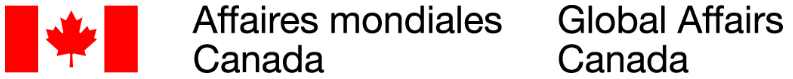 Opinions canadiennes sur l’aide internationale : Étude de suiviRapport finalPréparé pour Affaires mondiales CanadaFournisseur : LES ASSOCIÉS DE RECHERCHE EKOS INC.No du contrat : CW2266657Valeur de l’entente : 76 670,50 $Date du contrat : 22 décembre 2022Date de livraison : 3 mars 2023No d’inscription : POR 100-22Pour obtenir de plus amples renseignements sur le présent rapport, veuillez communiquer avec Affaires mondiales Canada à POR-ROP@international.gc.ca.This report is also available in EnglishOpinions canadiennes sur l’aide internationale : Étude de suivi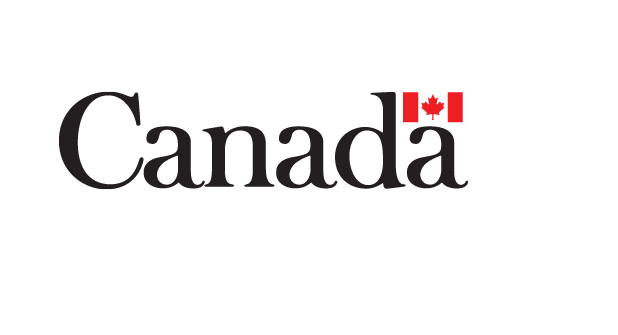 Rapport finalPréparé pour Affaires mondiales CanadaNom du fournisseur : LES ASSOCIÉS DE RECHERCHE EKOS INC.Date : 3 mars 2023Ce rapport de recherche présente les résultats d’un sondage en ligne mené par les Associés de recherche EKOS Inc. pour le compte d’Affaires mondiales Canada. La recherche comprenait un coup de sonde en ligne à l’endroit de 3 059 Canadiens et Canadiennes. Le sondage a été effectué dans les deux langues officielles partout au Canada. Les données du sondage ont été recueillies du 16 janvier au 5 février 2023.This report is also available in English under the title: Canadian Views on International Assistance Tracking StudyCette publication ne peut être reproduite qu’à des fins non commerciales. Une autorisation écrite préalable doit d’abord être obtenue auprès d’Affaires mondiales Canada.Pour obtenir de plus amples renseignements sur le présent rapport, veuillez communiquer avec Affaires mondiales Canada à POR-ROP@international.gc.ca.Numéro de catalogue : FR5-185/2023F-PDF Numéro international normalisé du livre (ISBN) : 978-0-660-47888-3Numéro de catalogue (rapport en anglais) : FR5-185/2023E-PDFNuméro international normalisé du livre (ISBN) : 978-0-660-47887-6© Sa Majesté le Roi du chef du Canada, représenté par la ministre des Affaires mondiales Canada, 2023.Table des matièresSommaire	4A.	Contexte et objectifs	4B.	Méthodologie	5C.	Principales constatations	5D.	Valeur du contrat	12E.	Certification de neutralité politique	12Résultats détaillés du sondage	14A.	Points de vue canadiens sur le monde	14B.	Préoccupations au sujet de la pauvreté dans le monde	28C.	Points de vue sur l’aide internationale	33D.	Intérêt à l’égard de la pauvreté et du développement dans le monde	48E.	Participation à des organismes de bienfaisance œuvrant dans le domaine du développement international	51F.	Points de vue sur les ONG et organismes de bienfaisance œuvrant dans le domaine du développement international	55Annexes	61A.	Détails de la méthodologie	61B.	Questionnaire du sondage	64C.	Tableaux détaillés	88SommaireContexte et objectifsL’aide internationale est un élément clé de la politique étrangère du Canada, mais le travail qu’accomplit le Canada pour soutenir les pays en développement peut donner l’impression qu’il n’entretient aucun lien avec la vie quotidienne de la population ici au Canada. Pour combler efficacement l’écart entre les expériences de la population canadienne et des enjeux abordés à des milliers de kilomètres, Affaires mondiales Canada a besoin d’une solide compréhension de la façon dont le public canadien perçoit l’aide internationale et les enjeux mondiaux, ce qui lui permettra de prendre des décisions fondées sur des preuves quant à la façon d’encadrer ses messages de communication, ses annonces, ses programmes et ses politiques. Affaires mondiales Canada a mené ses propres recherches sur l’opinion publique en février 2020 et en février 2021 pour en apprendre davantage sur les attitudes de la population canadienne à l’égard de l’aide internationale. Ces sondages ont révélé que, bien que la plupart des Canadiens et Canadiennes ne soient pas au courant des efforts déployés en matière d’aide, leur connaissance en ce domaine a légèrement augmenté. Le public canadien déclare être fier des activités d’aide internationale du Canada et croit qu’elles sont importantes. Toutefois, le public est d’avis que le gouvernement du Canada a un faible rendement dans ses communications sur l’aide internationale et qu’il y a un manque de confiance à l’égard de l’information que transmet le gouvernement du Canada.En février 2022, Affaires mondiales Canada a collaboré avec le Development Engagement Lab (DEL), qui réunit des chercheurs de l’University College London. Le DEL organise des panels sur l’opinion publique en ligne auprès de populations de la Grande-Bretagne, des États-Unis, de la France et de l’Allemagne. Avec l’autorisation du DEL, l’étude de février 2022 utilisait une méthodologie et un questionnaire semblables, ce qui a permis une analyse approfondie des points de vue du public sur l’aide internationale et sur divers enjeux mondiaux, ainsi que sur la manière dont ces attitudes changent lorsqu’elles sont confrontées à des circonstances fluctuantes, comme une pandémie. L’étude a également fourni de précieux renseignements sur ce qui différencie les points de vue de la population canadienne à ceux de citoyens d’autres pays, et sur les types de messages qui représentent le mieux différentes populations sur divers sujets de développement international.Au cours du dernier exercice, Affaires mondiales Canada a cherché à mener de nouveau cette étude afin d’effectuer un suivi et de comparer les attitudes de la population canadienne envers l’aide internationale. Affaires mondiales Canada a confié aux Associés de recherche EKOS le mandat de mener un sondage de suivi en ligne au Canada qui reflète les questions et la méthodologie du groupe d’experts de suivi du DEL.L’étude vise à mesurer et à mieux comprendre les points de vue du grand public envers divers enjeux d’aide internationale, pourquoi et comment les gens décident d’y participer. Les données recueillies serviront à définir l’approche d’Affaires mondiales Canada pour communiquer avec le public l’importance de l’aide internationale, la pertinence et l’incidence de projets individuels, de même que les annonces de financement liées à ces thèmes.MéthodologieLa recherche comprenait un sondage en ligne auprès de 3 059 adultes canadiens. Les résultats peuvent être considérés comme représentatifs du grand public canadien, sont valides et présentent une marge d’erreur de +/- 1,8 point de pourcentage, 19 fois sur 20. Le sondage a été réalisé dans les deux langues officielles partout au Canada. Les données du sondage ont été recueillies du 16 janvier au 5 février 2023.L’annexe A présente une description détaillée de la méthodologie utilisée dans cette étude.L’annexe B contient le questionnaire complet.L’annexe C présente les tableaux de données.Principales constatationsLes principales constatations de l’étude sont exposées ci-dessous. Le reste du rapport décrit plus en détail les résultats du sondage. Ces résultats révèlent que les attitudes de la population canadienne à l’égard des enjeux d’aide internationale sont restées en grande partie stables au cours de la dernière année.Les résultats se déclinent autour de six grands thèmes :les points de vue canadiens sur le mondeles préoccupations quant à la pauvreté dans le mondeles points de vue sur l’aide internationalel’intérêt à l’égard de la pauvreté et du développement dans le mondela participation à des organismes de bienfaisance œuvrant dans le domaine du développement internationalles points de vue sur les ONG et sur les organismes de bienfaisance œuvrant dans le domaine du développement internationalPoints de vue canadiens sur le mondeLes résultats révèlent que la population canadienne ressent toujours un fort sentiment de citoyenneté mondiale. Les trois quarts des répondants (77 %) disent aimer visiter d’autres pays et apprendre à connaître d’autres cultures, et à peu près la même proportion (75 %) estime avoir le devoir de s’assurer que leurs actions ne nuisent pas à des personnes vivant dans d’autres pays. Environ la moitié (52 %) croit que ce qui arrive aux gens d’autres pays a une influence dans leur propre vie, et seuls 11 % pensent avoir très peu en commun avec des gens vivant dans d’autres pays. Ces résultats sont en grande partie semblables à ceux obtenus l’an passé.Les résultats révèlent également qu’au Canada, on a toujours de solides points de vue sur l’égalité et la compassion dans le monde. Plus de huit personnes sur dix (85 %) croient qu’il est bien d’aider les personnes dans le besoin et les trois quarts (75 %) conviennent que tous les êtres humains devraient être traités de façon équitable. La moitié des répondants (50 %) se sentirait très coupable d’ignorer les besoins des gens pauvres dans les pays en voie de développement, alors que quatre personnes sur dix (44 %, en baisse par rapport aux 48 % de 2022) sont d’avis que les pays comme le Canada devraient consacrer plus d’argent à l’aide internationale parce que c’est moralement la bonne chose à faire.Lorsqu’on les interroge sur la façon de garantir la prospérité et la sécurité du Canada, la plupart des répondants (64 %, proportion identique à celle de l’an passé) croient qu’il est préférable de collaborer avec d’autres pays pour y arriver. Très peu de répondants (17 %) pensent qu’il est préférable de garantir la sécurité et la prospérité de notre pays par nous-mêmes.Préoccupations au sujet de la pauvreté dans le mondeLorsqu’on aborde les points de vue sur la pauvreté dans le monde, les deux tiers des répondants (65 %) ne croient pas que « ce qui se passe dans les pays en voie de développement les concerne rarement »; seule une personne sur six (17 %) est d’accord avec cette affirmation. Ces résultats sont presque identiques à ceux de l’an dernier.En accord avec les résultats de 2022, la plupart des répondants (62 %) s’inquiètent du niveau de pauvreté dans les pays en voie de développement, tandis que seuls 12 % disent ne pas s’en soucier.Lorsqu’il est question de la mesure dans laquelle diverses organisations sont en mesure de contribuer à la réduction de la pauvreté dans les pays en voie de développement, les résultats révèlent que la population estime que bon nombre de ces organisations peuvent avoir une influence dans la réduction de la pauvreté dans le monde, mais est moins confiante lorsqu’il est question de la capacité du gouvernement du Canada et de sa propre capacité d’exercer une incidence dans ce domaine. La majorité de la population canadienne (62 %) croit que les entreprises peuvent contribuer à la réduction de la pauvreté dans les pays en voie de développement, suivies de près par les Nations Unies et d’autres organisations internationales (60 %), ainsi que par les ONG et les organismes de bienfaisance œuvrant dans le domaine du développement international (54 %). Il est intéressant de noter que moins de la moitié des répondants (42 %, une baisse de trois points de pourcentage par rapport à l’an passé) croit que le gouvernement du Canada peut contribuer à la réduction de la pauvreté dans le monde, et que seulement 12 % pensent qu’ils peuvent personnellement y contribuer.Points de vue sur l’aide internationalePour ce qui est des points de vue sur l’aide internationale, les résultats suggèrent un appui plutôt solide à la prestation d’aide aux pays en voie de développement. Un peu plus de la moitié des répondants (54 %) pensent que le gouvernement du Canada devrait accorder une aide internationale aux pays en voie de développement, tandis que seuls trois répondants sur dix (28 %) sont d’avis que le gouvernement ne devrait pas fournir ce type d’aide. Ces résultats sont à peu de choses près identiques à ceux obtenus l’an passé.Les résultats révèlent en outre que 70 % des personnes interrogées conviennent que l’aide internationale améliore la vie des populations en leur offrant un accès à l’éducation, aux soins de santé, à l’eau potable et aux installations sanitaires.Les résultats révèlent des points de vue plus mitigés sur la question de savoir si le gouvernement du Canada devrait augmenter ou diminuer le budget qu’il consacre à l’aide internationale pour les pays en voie de développement. Une personne sur trois (33 %, en baisse par rapport aux 37 % enregistrés en 2022) déclare que le gouvernement devrait augmenter ce budget, mais une personne sur quatre (25 %) est d’avis qu’il devrait le diminuer. Un répondant sur trois (33 %) estime que le budget devrait rester le même.En ce qui concerne l’objectif prioritaire de l’aide que consacre le Canada aux pays en voie de développement, les résultats révèlent que la plupart des répondants (59 %) estiment que l’objectif premier du budget consacré à l’aide internationale devrait être de réduire la pauvreté dans les pays en voie de développement, alors que seuls 14 % estiment qu’il devrait être de favoriser les intérêts du Canada. Ces résultats demeurent en grande partie inchangés depuis 2022.Pour ce qui est des principales priorités de l’aide internationale accordée par le gouvernement du Canada aux pays en voie de développement, les répondants mentionnent l’accès à l’eau potable (44 %) comme priorité absolue, suivie par l’éducation (39 %) puis par l’accès aux soins de santé (37 %). Ces résultats sont en grande partie les mêmes que ceux de l’an passé.Malgré des points de vue généralement positifs sur l’aide internationale, la population canadienne conserve des points de vue assez négatifs sur certains aspects. Plus de la moitié estime qu’une grande partie de l’aide internationale du Canada finit dans les poches de responsables politiques corrompus des pays qui la reçoivent (56 %) et que la plus grande part de l’aide internationale ne parvient pas aux destinataires voulus (54 %).Les résultats révèlent également que près de trois personnes sur dix (29 %, soit trois points de pourcentage de plus qu’en 2022) croient que les dépenses gouvernementales consacrées à l’aide internationale sont efficaces, alors qu’une plus grande proportion (42 %) pense toujours qu’elles sont inefficaces.Malgré des points de vue mitigés sur l’efficacité de l’aide internationale, la moitié de la population canadienne (50 %) croit que l’aide internationale aide les pays à devenir autosuffisants, 27 % croient que l’aide internationale les rend plutôt trop dépendants de la charité publique et seule une personne sur quatre (23 %) estime que le Canada ne peut se permettre d’avoir des programmes d’aide internationale.Intérêt à l’égard de la pauvreté et du développement dans le mondeLes résultats suggèrent que la population canadienne s’intéresse dans une assez grande mesure à la pauvreté mondiale et aux enjeux de développement international. Au cours de la dernière année, 80 % des répondants disent avoir lu, regardé ou écouté un article de presse sur la pauvreté et sur le développement dans le monde, et les deux tiers (64 %) déclarent avoir discuté de la pauvreté dans le monde avec leurs amis, leur famille ou d’autres personnes. Une minorité considérable (30 %) dit avoir diffusé ou envoyé des informations à ce sujet au cours de la dernière année. Ces résultats sont pratiquement identiques à ceux de l’an passé.Lorsqu’on leur demande si les nouvelles qu’ils ont lues, entendues, vues ou envoyées sur la pauvreté dans le monde sont en général positives ou négatives, seulement 14 % des répondants affirment que les nouvelles auxquelles ils sont exposés sur la pauvreté dans le monde sont plus positives que négatives, alors que les deux tiers (67 %) disent qu’elles sont plus négatives que positives.Participation à des organismes de bienfaisance œuvrant dans le domaine du développementEn ce qui a trait à la participation de la population canadienne à des organismes de bienfaisance œuvrant dans le domaine du développement, les répondants devaient indiquer s’ils avaient fait don d’argent à une ONG internationale ou à un organisme de bienfaisance qui travaille dans le domaine de la pauvreté et du développement dans le monde au cours des douze derniers mois. Un répondant sur trois (32 %) déclare avoir fait un don d’argent à une ONG internationale ou à un organisme de bienfaisance. Toutefois, la majorité des répondants (65 %) s’en est abstenu.Les répondants devaient aussi préciser s’ils ont été actifs au sein d’un organisme de bienfaisance ou d’un groupe œuvrant dans le domaine du développement au cours de la dernière année. Les résultats révèlent une participation limitée. Seule une personne sur cinq (19 %) dit être devenue membre d’un organisme de bienfaisance ou d’un groupe œuvrant dans le domaine du développement au cours de la dernière année ou s’être abonnée à leur bulletin d’information. Une moindre proportion (10 %) déclare avoir fait du bénévolat au sein d’un organisme de bienfaisance œuvrant dans le domaine de la pauvreté dans le monde au cours de la même période. Ces résultats sont presque identiques à ceux de l’an dernier.Les répondants devaient indiquer les actions qu’ils ont réalisées pour soutenir des mesures visant à résoudre la pauvreté dans le monde ou pour s’y opposer. La plupart disent n’avoir pris aucune des mesures mentionnées dans le sondage. Un peu plus d’une personne sur trois (35 %, en baisse par rapport aux 39 % obtenus en 2022) affirme avoir acheté ou boycotté des produits ou services pour soutenir les efforts visant à réduire la pauvreté dans le monde. Un peu plus d’un répondant sur cinq (22 %, soit une baisse de trois points de pourcentage par rapport à 2022) déclare avoir pris des mesures comme signer une pétition ou rédiger un billet de blogue pour soutenir les efforts visant à lutter contre la pauvreté dans le monde. Très peu de personnes (9 %) affirment avoir communiqué avec un député ou avec un autre représentant élu, ou avoir participé à une marche, à un rassemblement, à une manifestation ou à un autre événement important (4 %) pour soutenir les efforts de lutte contre la pauvreté dans le monde. Presque personne n’a réalisé l’une ou l’autre de ces actions pour s’opposer aux efforts visant à lutter contre la pauvreté dans le monde.Points de vue sur les ONG et organismes de bienfaisance œuvrant dans le domaine du développement internationalLa population canadienne était également invitée à évaluer son niveau de confiance à l’égard des ONG et organismes de bienfaisance œuvrant dans le domaine du développement international. Les résultats révèlent des points de vue mitigés sur cette question. Un peu plus de quatre personnes sur dix (41 %) disent se fier à ces types d’organisations, mais à peu près la même proportion (40 %) déclare leur faire peu confiance. Ces résultats sont en grande partie semblables à ceux de l’an passé.Quant aux points de vue sur les partenariats entre des entreprises du secteur privé et des organismes de bienfaisance, les résultats révèlent à nouveau des points de vue mitigés. Un peu plus de la moitié des répondants (53 %) convient que les partenariats avec des entreprises du secteur privé sont un moyen intelligent pour les organismes de bienfaisance d’accroître leurs ressources et leur influence. Cependant, à peu près la même proportion (52 %) est d’accord pour dire que les entreprises du secteur privé qui travaillent en partenariat avec des organismes de bienfaisance essaient simplement de redorer leur réputation et d’améliorer leur marque. Un peu plus de quatre personnes sur dix (41 %) estiment que les partenariats entre les entreprises et les organismes de bienfaisance exploitent efficacement le pouvoir des entreprises afin d’atteindre des objectifs sociaux plus larges, et près d’une personne sur quatre (24 %) convient que les organismes de bienfaisance qui s’associent à des entreprises du secteur privé se mettent dans une situation compromettante et sont moins dignes de confiance. Encore une fois, ces résultats sont en grande partie inchangés depuis 2022.Les résultats démontrent également que la plupart des répondants (61 %) estiment qu’il est important que les grandes ONG de développement international collaborent avec des ONG locales afin d’offrir des programmes d’aide et du financement. Seuls 9 % sont d’avis que ce n’est pas important.Conclusions et implicationsLes résultats de l’enquête révèlent que la population du Canada a généralement des attitudes positives et stables à l’égard de l’aide internationale et de son rôle dans la lutte contre la pauvreté dans le monde. Elle soutient l’aide du gouvernement fédéral aux pays en voie de développement et pense en majorité que cette aide devrait au moins rester à son niveau actuel. La population comprend que l’aide internationale permet à d’autres pays de devenir autosuffisants et que cette aide devrait être motivée par des raisons altruistes de réduction de la pauvreté, et non par des fins pragmatiques comme la promotion des intérêts nationaux du Canada à l’étranger. La population canadienne croit aussi que l’aide internationale comporte de nombreux avantages. Plus précisément, elle estime qu’une telle aide peut améliorer la vie des gens en leur donnant accès à de l’éducation, à des soins de santé et à de l’eau potable. De plus, le public canadien juge toujours que le gouvernement fédéral peut se permettre de continuer à fournir de l’aide internationale.Ce portrait global positif n’est cependant pas exempt de certaines mises en garde. Plusieurs répondants sont d’avis que l’aide internationale est inefficace et que les entreprises, les Nations Unies et les ONG internationales peuvent en faire plus que le gouvernement canadien afin de réduire la pauvreté, ou que l’aide étrangère du Canada ne parvient pas toujours aux destinataires voulus et se retrouve souvent dans les poches de politiciens corrompus.Dans l’ensemble, cependant, le public canadien considère toujours la pauvreté dans le monde comme un problème grave et est largement en faveur de l’envoi d’aide internationale dans des pays en voie de développement. De plus, il pense généralement qu’il y a un lien entre la population du Canada et le reste du monde. Le public croit en la coopération internationale et rejette l’isolationnisme. Il considère faire partie d’une communauté mondiale où il est possible d’obtenir la prospérité en collaborant avec d’autres pays, et croit que la pauvreté dans d’autres pays est une question qui a aussi des répercussions négatives dans sa vie.Principales différences démographiques et régionalesPour toutes les questions du sondage, les femmes sont plus susceptibles que les hommes d’exprimer des points de vue positifs sur l’aide internationale et sur son objectif de lutte contre la pauvreté mondiale. Les femmes sont également plus susceptibles d’appuyer la coopération internationale et le multilatéralisme. Elles ne sont pas aussi pessimistes quant à la possibilité que l’aide internationale tombe entre les mains de politiciens corrompus et elles sont plus enclines à être des activistes luttant contre la pauvreté dans le monde, notamment en signant une pétition ou en boycottant des produits ou des services.Les résultats révèlent également des différences importantes entre les répondants ayant fait des études universitaires et ceux dont le niveau de scolarité est inférieur. Comme dans le cas des réponses des femmes, les titulaires d’un diplôme universitaire ont des impressions plus positives de l’aide internationale et sont moins cyniques quant aux objectifs qui y sont liés. Ils sont plus susceptibles de penser qu’il est important pour le Canada de continuer d’accorder de l’aide étrangère et que l’objectif devrait être de réduire la pauvreté dans le monde et non de favoriser les intérêts nationaux du Canada. En outre, les gens qui ont une formation universitaire ont plus tendance que les personnes sans diplôme universitaire à s’engager dans l’activisme contre la pauvreté dans le monde.Il y a également des différences importantes entre les groupes d’âge, plus particulièrement entre les jeunes (de 18 à 34 ans) et les plus âgés (65 ans et plus). Les répondants plus âgés ont une vision un peu plus positive de l’aide internationale et sont plus susceptibles de penser que ce qui se passe à l’étranger à des répercussions sur leur propre vie. Ils sont constamment plus enclins à exprimer leur soutien à l’augmentation de l’aide internationale. Notons que les jeunes sont beaucoup moins enclins à croire que l’objectif principal de l’aide est de réduire la pauvreté dans les pays en voie de développement. Au contraire, ils sont plus enclins à considérer l’aide internationale comme un moyen de renforcer l’influence politique du Canada et la sécurité nationale.Le sondage révèle également certaines différences régionales. Les résidents du Québec expriment les points de vue les plus positifs sur l’aide internationale et ses objectifs, et ont les opinions les plus altruistes et les plus internationalistes. À l’inverse, les habitants des provinces des Prairies, c’est-à-dire l’Alberta, la Saskatchewan et le Manitoba, sont les plus susceptibles d’être négatifs quant aux objectifs et aux résultats de l’aide internationale et ont plus tendance à exprimer des points de vue isolationnistes.Valeur du contratLa valeur du contrat de ce projet de recherche sur l’opinion publique (ROP) est de 76 670,50 $ (TVH incluse). Nom du fournisseur : Les Associés de recherche EKOSNo du contrat - TPSGC : CW2266657Date d’attribution du contrat : 22 décembre 2022Pour obtenir de plus amples renseignements sur le présent rapport, veuillez communiquer avec Affaires mondiales Canada à POR-ROP@international.gc.ca.Certification de neutralité politiqueLa présente certification s’appliquera au rapport définitif envoyé au chargé de projet.À titre de cadre supérieur des Associés de recherche EKOS Inc., j’atteste par la présente que les documents remis sont entièrement conformes aux exigences de neutralité politique du gouvernement du Canada exposées dans la Politique de communication du gouvernement du Canada et dans la Procédure de planification et d’attribution de marchés de services de recherche sur l’opinion publique. En particulier, les documents remis ne contiennent pas de renseignements sur les intentions de vote électoral, les préférences quant aux partis politiques, les positions des partis ou l’évaluation de la performance d’un parti politique ou de ses dirigeants.Signé par : 				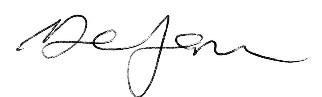 		Derek Jansen (vice-président)Résultats détaillés du sondagePoints de vue canadiens sur le mondeTrois principaux enjeuxLes répondants du sondage devaient d’abord choisir dans une liste les trois principaux enjeux mondiaux qui les préoccupent personnellement. Les résultats révèlent que les changements climatiques et l’environnement représentent l’enjeu le plus souvent mentionné (51 %), suivi par les crises économiques, la sécurité de l’emploi et les salaires (46 %), et par les inégalités entre les riches et les pauvres (41 %). Le populisme (33 %), les fausses nouvelles (31 %), la guerre (29 %) et des enjeux sociaux comme l’éducation, les soins de santé, l’eau potable et la faim dans les pays en voie de développement (27 %) sont considérés comme des questions de deuxième plan par la population canadienne. L’immigration et les réfugiés (16 %), les pandémies (14 %) et les nouvelles technologies et l’intelligence artificielle (12 %) sont considérées comme les préoccupations les moins importantes parmi les enjeux examinés.Le suivi effectué par rapport à 2022 donne à penser que la population canadienne est plus préoccupée par l’économie (46 %, en hausse par rapport aux 40 % obtenus en 2022) et par la guerre, les conflits et le terrorisme (29 %, alors que cette proportion était de 18 % l’an passé). En revanche, les pandémies (14 %, en baisse par rapport aux 24 % enregistrés en 2022) et les fausses nouvelles (31 %, en baisse par rapport à 38 % en 2022) ont diminué en importance.Graphique 1 : Trois principaux enjeuxQ1A. Dans la liste des enjeux ci-dessous, quels sont les trois principaux enjeux qui vous préoccupent personnellement?
BASE : répondants canadiens; n=3 059Les diplômés universitaires (59 %), les résidents du Québec (57 %) et du Canada atlantique (57 %), de même que les femmes (57 %) sont plus susceptibles de choisir les changements climatiques et l’environnement comme un sujet de préoccupation majeure.Les résidents de l’Alberta (56 %), ainsi que les gens âgés de 18 à 34 ans (54 %) et de 35 à 54 ans (52 %) sont plus enclins à dire que les crises économiques, la sécurité de l’emploi et les salaires sont une préoccupation majeure.Les personnes âgées de 18 à 34 ans (47 %) ont plus tendance à considérer les inégalités entre les riches et les pauvres comme un enjeu mondial majeur.Attitudes à l’égard des autres paysDes questions traitant des opinions à l’égard d’autres pays étaient aussi posées aux répondants. Les résultats révèlent que le public canadien a un fort sentiment de citoyenneté mondiale. Un peu plus des trois quarts des répondants (77 %) disent aimer visiter d’autres pays et apprendre à connaître d’autres cultures, et à peu près la même proportion (75 %) estime avoir le devoir de s’assurer que leurs actions ne nuisent pas à des personnes vivant dans d’autres pays. Un peu plus de la moitié de la population canadienne (52 %) croit que ce qui arrive aux gens d’autres pays a une influence dans sa propre vie, alors que seuls 11 % croient avoir très peu en commun avec des gens vivant dans d’autres pays. Le suivi des données du sondage de 2022 indique que les attitudes de la population canadienne envers les autres pays sont demeurées stables au cours de la dernière année.Graphique 2 : Attitudes à l’égard des autres paysQ30a-d. Veuillez indiquer si vous êtes en accord ou en désaccord avec les affirmations suivantes :
BASE : répondants canadiens; n=3 059La probabilité de dire qu’ils aiment visiter d’autres pays et apprendre d’autres cultures augmente progressivement avec le niveau de scolarité (de 65 % chez les gens qui n’ont fait que des études secondaires à 85 % chez les diplômés universitaires) et avec le revenu du ménage (de 63 % chez ceux qui gagnent moins de 40 000 $ à 88 % chez ceux dont le revenu annuel du ménage est de 150 000 $ ou plus).L’idée qu’ils ont le devoir de veiller à ce que leurs actions ne nuisent pas à des personnes vivant dans d’autres pays est plus élevée chez les personnes âgées de 65 ans et plus (84 %), chez les femmes (81 %) et chez les diplômés universitaires (80 %).Les diplômés universitaires (61 %) et les personnes âgées de 65 ans et plus (61 %) sont particulièrement susceptibles de croire que ce qui se passe dans d’autres pays a des répercussions dans leur propre vie.Les résidents de l’Alberta (16 %), les gens qui ne possèdent qu’un diplôme d’études secondaires (16 %) et les hommes (14 %) sont plus enclins à convenir qu’ils ont très peu en commun avec les personnes vivant dans d’autres pays.Points de vue sur l’égalité et la compassionDes questions traitant d’égalité et de compassion à l’échelle mondiale étaient posées au public canadien. Les résultats révèlent que plus de huit personnes sur dix (85 %) croient qu’il est bien d’aider les personnes dans le besoin et les trois quarts (75 %) conviennent que tous les êtres humains devraient être traités de façon équitable. La moitié des répondants (50 %) se sentirait très coupables d’ignorer les besoins des pauvres dans les pays en voie de développement, alors qu’un peu plus de quatre personnes sur dix (44 %) sont d’avis que les pays comme le Canada devraient consacrer plus d’argent à l’aide internationale parce que c’est moralement la bonne chose à faire.Le suivi révèle une baisse de quatre points de pourcentage dans la proportion de personnes qui croient que le Canada devrait consacrer plus d’argent à l’aide internationale.Graphique 3 : Points de vue sur l’égalité et la compassionQ21A-d. Dans quelle mesure êtes-vous en accord ou en désaccord avec les affirmations suivantes?
BASE : répondants canadiens; n=3 059Les diplômés universitaires (89 %) et les femmes (88 %) ont plus tendance à croire qu’aider les personnes dans le besoin est la bonne chose à faire.La probabilité de convenir que tous les êtres humains devraient être traités de façon équitable est plus élevée chez les résidents du Québec (83 %).La probabilité de se sentir coupables s’ils ignorent les besoins des gens pauvres est plus élevée chez les personnes âgées de 65 ans et plus (58 %), chez les femmes (57 %) et chez les diplômés universitaires (57 %).Les résidents du Québec (57 %), les gens âgés de 65 ans et plus (54 %), les diplômés universitaires (54 %) et les femmes (48 %) sont plus enclins à penser que les pays comme le Canada devraient consacrer plus d’argent à l’aide internationale, tandis que les résidents de l’Alberta (40 %), les diplômés collégiaux (37 %), les hommes (36 %) et les personnes âgées de 35 à 54 ans (35 %) sont plus susceptibles de ne pas être d’accord avec cette idée.Points de vue sur la création d’un pays prospère et sécuritaireLorsqu’on les interroge sur la façon de garantir la prospérité et la sécurité du Canada, la plupart des répondants (64 %, proportion identique à celle de l’an passé) croient qu’il est préférable de collaborer avec d’autres pays pour y arriver. Très peu de répondants (17 %) pensent qu’il est préférable de garantir la sécurité et la prospérité de notre pays par nous-mêmes.Graphique 4 : Points de vue sur la création d’un pays prospère et sécuritaireQ23. Laquelle des affirmations suivantes reflète le mieux votre opinion concernant la manière de garantir la sécurité et la prospérité du Canada? Veuillez répondre en utilisant une échelle de 0 à 10 où 0 signifie « Il est préférable de garantir la sécurité et la prospérité du Canada par nous-mêmes » et 10 « Il est préférable de collaborer avec d’autres pays pour garantir la sécurité et la prospérité du Canada ».
BASE : répondants canadiens; n=3 059Les personnes âgées de 65 ans et plus (73 %), les diplômés universitaires (72 %) et les gens dont le revenu annuel du ménage est de 150 000 $ ou plus (70 %) ont plus tendance à convenir qu’il est préférable de collaborer avec d’autres pays pour garantir la sécurité et la prospérité du Canada.À l’inverse, les hommes (20 %) sont plus susceptibles de croire qu’il est préférable de garantir la sécurité et la prospérité de notre pays par nous-mêmes.Points de vue sur la coexistencePour ce qui est des points de vue sur la coexistence avec les autres êtres humains dans le monde, les deux tiers des répondants (67 %) sont d’accord pour dire que le monde est beau et grand, principalement constitué de bonnes personnes, et que nous devons éviter de nous isoler, bien que cette proportion ait diminué de quatre points de pourcentage par rapport à 2022. Seuls 16 % croient que nos vies sont menacées par les terroristes, les criminels et les immigrants, et que notre priorité devrait être de nous protéger.Graphique 5 : Points de vue sur la coexistenceQ25. Laquelle des deux affirmations suivantes reflète le mieux votre opinion?
BASE : répondants canadiens; n=3 059Les diplômés universitaires (72 %) et les femmes (71 %) sont plus susceptibles de croire que le monde est beau et grand, et que nous devons trouver un moyen de nous accepter les uns les autres.Perspectives mondialesMalgré une vision du monde généralement positive, lorsqu’on lui demande s’ils pensent que le monde s’améliore, empire, ou qu’il n’y a pas de changement, le public canadien démontre un certain pessimisme, 76 % étant d’accord pour dire que le monde empire et seulement 9 % estimant qu’il s’améliore. Ces résultats sont inchangés par rapport à 2022.Graphique 6 : Perspectives mondialesQ2. Tout bien considéré, pensez-vous que le monde s’améliore ou empire, ou qu’il n’y a pas de changement?
BASE : répondants canadiens; n=3 059Les gens dont le revenu annuel du ménage est de 150 000 $ ou plus (14 %) et les hommes (11 %) ont plus tendance à penser que le monde s’améliore.Points de vue sur la hiérarchisation des besoins de base par rapport à l’environnementLe public canadien était interrogé pour savoir s’il priorise un environnement durable et la lutte contre les changements climatiques, ou les besoins des populations en matière d’alimentation, de logement et de soins de santé. Les résultats sont divisés, bien qu’une plus forte proportion accorde la priorité à l’alimentation, au logement et aux soins de santé (39 %). Une moindre proportion accorde la priorité à un environnement durable et aux changements climatiques (30 %). Il est intéressant de noter qu’une proportion assez importante de répondants (28 %) n’indiquent ni l’un ni l’autre, ce qui suggère qu’ils pensent que ces deux enjeux devraient être prioritaires. Ces résultats sont en grande partie inchangés par rapport à 2022.Graphique 7 : Points de vue sur la hiérarchisation des besoins de base par rapport à l’environnementQ27. À l’aide d’une échelle de 0 à 10 où 0 signifie « Prioriser les besoins des populations en matière d’alimentation, de logement et de soins de santé » et 10 « Prioriser un environnement durable et le climat », veuillez indiquer l’énoncé qui reflète le mieux votre opinion.
BASE : répondants canadiens; n=3 059Le taux d’approbation de l’idée que nous devrions accorder la priorité aux besoins des gens en matière d’alimentation, de logement et de soins de soins de santé est plus élevé chez les gens qui possèdent un diplôme d’études collégiales (44 %) et chez les hommes (43 %).Les résidents du Québec (36 %) et les diplômés universitaires (35 %) sont plus susceptibles de répondre que nous devrions donner la priorité à un environnement durable et aux changements climatiques.Influence sur la politique et les affaires publiquesLorsqu’on leur demande la mesure dans laquelle ils croient exercer une influence sur la politique et les affaires publiques, la plupart des répondants disent avoir l’impression d’exercer peu d’influence. Seuls 15 % pensent exercer une certaine influence dans les affaires publiques, tandis qu’un peu plus de sept personnes sur dix (72 %) estiment avoir peu d’influence dans ce domaine. Le suivi suggère que les points de vue du public sur l’influence dans la politique et les affaires publiques sont restés stables au cours de la dernière année.Graphique 8 : Influence perçue sur la politique et les affaires publiquesQ22. Sur une échelle de 0 à 10, où 0 signifie « Aucune influence » et 10 « Une très grande influence », quelle influence pensez-vous avoir sur la politique et les affaires publiques, le cas échéant?
BASE : répondants canadiens; n=3 059Les personnes âgées de 35 à 54 ans (77 %) et les hommes (76 %) sont plus susceptibles de dire qu’ils ont peu d’influence sur la politique et les affaires publiques.Points de vue sur la démocratieLes résultats du sondage indiquent que le public canadien croit fermement que le but de la démocratie est de trouver un compromis entre des points de vue divergents. Pas moins de 72 % des répondants sont d’accord avec cette affirmation, alors que seuls 10 % sont en désaccord. Ces résultats sont en grande partie semblables à ceux de 2022.Graphique 9 : Points de vue sur la démocratieQ24. À quel point êtes-vous d’accord ou en désaccord avec l’affirmation suivante : Le but de la démocratie est de trouver un compromis entre des points de vue divergents.
BASE : répondants canadiens; n=3 059La proportion de répondants qui sont d’accord avec l’idée que le but de la démocratie est de trouver un compromis entre des points de vue divergents augmente progressivement avec l’âge (de 61 % chez les 18 à 34 ans, elle passe à 80 % chez les 65 ans et plus).Cette proportion augmente également progressivement avec le revenu du ménage (de 67 % parmi ceux dont le revenu annuel du ménage est de moins de 40 000 $, elle passe à 77 % chez ceux qui gagnent 150 000 $ ou plus).Opinion sur la question de savoir si les gens obtiennent ce qu’ils méritentLes résultats révèlent aussi que la plupart des répondants (64 %) sont en désaccord avec l’affirmation selon laquelle les gens ont généralement ce qu’ils méritent. Seule un peu plus d’une personne sur dix (11 %) est d’accord avec cette affirmation. Les points de vue sur la question de savoir si les gens obtiennent ce qu’ils méritent sont restés stables au cours de la dernière année.Graphique 10 : Opinion sur la question de savoir si les gens
obtiennent ce qu’ils méritentQ29. Dans quelle mesure êtes-vous en accord ou en désaccord avec l’affirmation suivante : Les gens ont généralement ce qu’ils méritent.
BASE : répondants canadiens; n=3 059La proportion de répondants qui croient que les gens ont généralement ce qu’ils méritent est plus élevée parmi les diplômés universitaires (71 %), les femmes (69 %), et les personnes âgées de 65 ans et plus (69 %).Préoccupations au sujet de la pauvreté dans le mondePoints de vue sur les pays en développementLes résultats du sondage révèlent un fort désaccord avec l’affirmation selon laquelle ce qui se passe dans les pays en développement a rarement une incidence sur les personnes vivant au Canada. Seul un répondant canadien sur six (17 %) est d’accord avec cette affirmation, alors que les deux tiers (65 %) sont en désaccord. Ces résultats sont semblables à ceux de 2022.Graphique 11 : Points de vue sur les pays en développementQ3. À quel point êtes-vous d’accord ou en désaccord avec l’énoncé suivant : ce qui se passe dans les pays en développement touche rarement les gens comme moi qui vivent au Canada.
BASE : répondants canadiens; n=3 059La proportion de répondants en désaccord avec l’affirmation selon laquelle ce qui se passe dans les pays en développement a rarement une incidence sur les personnes vivant au Canada est plus élevée chez les personnes de 65 ans et plus (75 %), chez les diplômés universitaires (71 %) et chez les femmes (69 %).Points de vue sur la pauvreté dans les pays pauvresLa majorité des Canadiens (62 %) se dit préoccupée par l’ampleur de la pauvreté dans les pays en voie de développement, alors que seuls 12 % affirment ne pas être préoccupés par la pauvreté dans les pays pauvres. Ces résultats sont stables par rapport à 2022.Graphique 12 : Points de vue sur la pauvreté dans les pays pauvresQ5. Lequel des énoncés suivants décrit le mieux votre sentiment vis-à-vis de la pauvreté dans les pays en voie de développement?
BASE : répondants canadiens; n=3 059Les gens âgés de 65 ans et plus (71 %), les femmes (70 %) et les diplômés universitaires (69 %) sont plus enclins à être préoccupés par la pauvreté dans les pays en voie de développement.Organisations pouvant contribuer à la réduction de la pauvretéLorsqu’on leur demande la mesure dans laquelle diverses organisations sont capables de contribuer à la réduction de la pauvreté dans les pays en voie de développement, le public canadien estime que bon nombre de ces organisations peuvent contribuer à la réduction de la pauvreté dans le monde, mais il est moins confiant quant à la capacité du gouvernement du Canada et à sa propre capacité d’avoir une influence dans ce domaine. La majorité des répondants (62 %) croient que les entreprises peuvent contribuer à la réduction de la pauvreté dans les pays en voie de développement, suivies de près par les Nations Unies et d’autres organisations internationales (60 %), ainsi que par les ONG et les organismes de bienfaisance œuvrant dans le domaine du développement (54 %). Quelque quatre Canadiens sur dix (42 %, soit trois points de pourcentage de moins que l’an dernier) croient que le gouvernement du Canada peut contribuer à la réduction de la pauvreté dans le monde. Seuls 12 % croient qu’ils peuvent personnellement apporter leur contribution pour réduire la pauvreté dans les pays en voie de développement.Graphique 13 : Organisations pouvant contribuer
à la réduction de la pauvretéQ8a-e. Selon vous, quelle différence chacune des entités suivantes peut-elle faire dans la réduction de la pauvreté dans les pays en voie de développement, le cas échéant?
BASE : répondants canadiens; n=3 059Les résidents du Québec (68 %), les femmes (68 %) et les diplômés universitaires (67 %) sont plus susceptibles de dire que les entreprises et les grandes sociétés peuvent grandement contribuer à la réduction de la pauvreté dans les pays en voie de développement, alors que les résidents de l’Alberta ont plus tendance à dire que les entreprises peuvent contribuer peu ou pas à un changement dans ce domaine (31 %).Les résidents du Québec (69 %), les femmes (68 %), les diplômés universitaires (67 %) et les personnes âgées de 18 à 34 ans (65 %) ont plus tendance à croire que les Nations Unies et d’autres organisations internationales peuvent contribuer à la réduction de la pauvreté dans les pays en voie de développement.Les diplômés universitaires (62 %), les résidents du Québec (60 %) et les femmes (60 %) sont plus susceptibles de dire que les ONG et organismes de bienfaisance peuvent contribuer à la réduction de la pauvreté.Les personnes âgées de 65 ans et plus (50 %), les résidents du Québec (50 %), les femmes (48 %) et les diplômés universitaires (48 %) sont plus enclins à dire que le gouvernement canadien peut contribuer à la réduction de la pauvreté dans les pays en voie de développement, alors que les résidents de l’Alberta sont plus susceptibles d’être en désaccord avec cette idée (49 %).Les personnes résidant au Québec (18 %) et les femmes (15 %) sont plus susceptibles de croire qu’elles peuvent personnellement contribuer à la réduction de la pauvreté dans les pays en voie de développement.Perspectives sur l’extrême pauvretéMalgré la croyance selon laquelle de nombreuses organisations peuvent contribuer à la réduction de la pauvreté dans les pays en voie de développement, les résultats révèlent un certain pessimisme quant à la possibilité de mettre fin à la pauvreté dans le monde dans un avenir proche. Lorsqu’il est question de la possibilité que l’extrême pauvreté soit éradiquée d’ici l’an 2030, une nette majorité de répondants (83 %) n’est pas d’accord avec cette affirmation, alors que seuls 4 % sont d’accord. Ce pessimisme est resté très stable par rapport à l’an passé.Graphique 14 : Perspectives sur l’extrême pauvretéQ28. Dans quelle mesure êtes-vous en accord ou en désaccord avec l’affirmation suivante : L’extrême pauvreté sera éradiquée dans le monde d’ici 2030.
BASE : répondants canadiens; n=3 059La proportion de répondants qui sont en désaccord avec l’idée que l’extrême pauvreté sera éradiquée d’ici 2030 augmente progressivement avec l’âge (de 76 % chez les 18 à 34 ans, elle passe à 87 % chez les 55 ans et plus).Points de vue sur l’aide internationalePoint de vue sur l’aide internationale du gouvernement du CanadaLes résultats suggèrent des niveaux assez forts de soutien pour la prestation d’une aide internationale aux pays pauvres. Un peu plus de la moitié des répondants (54 %) pensent que le gouvernement du Canada devrait accorder une aide internationale aux pays en voie de développement, tandis que seuls trois sur dix (28 %) croient que le gouvernement ne devrait pas fournir ce type d’aide. Ces résultats sont semblables à ceux de 2022.Graphique 15 : Point de vue sur l’aide internationale du gouvernement
du CanadaQ6. Concernant l’aide internationale accordée aux pays en voie de développement, sur une échelle de 0 à 10, veuillez indiquer dans quelle mesure vous pensez que le gouvernement du Canada devrait contribuer à l’aide internationale, où 0 signifie que le Canada « ne devrait pas du tout contribuer » et 10 signifie que le Canada « devrait contribuer très généreusement ».
BASE : répondants canadiens; n=3 059Les résidents du Québec (65 %), les diplômés universitaires (64 %), les personnes âgées de 65 ans et plus (64 %) et les femmes (60 %) sont plus susceptibles de penser que le gouvernement devrait accorder de l’aide aux pays en voie de développement.À l’inverse, les résidents de l’Alberta (39 %) sont les plus enclins à penser que le gouvernement ne devrait pas fournir d’aide internationale aux pays en voie de développement.Points de vue sur les dépenses en aide internationaleLes répondants canadiens devaient indiquer s’ils pensent que le gouvernement du Canada devrait augmenter ou diminuer le budget qu’il consacre à l’aide internationale aux pays en voie de développement. Les résultats révèlent des points de vue mitigés sur cette question. La plupart (33 %) déclarent que le gouvernement devrait augmenter le budget consacré à l’aide internationale, mais une personne sur quatre (25 %) est d’avis qu’il faudrait le diminuer. Un répondant sur trois (33 %) estime que le montant devrait rester le même. Le suivi révèle que la proportion de répondants qui croient que le Canada devrait augmenter ses dépenses en aide internationale a diminué de quatre points de pourcentage par rapport à 2022.Graphique 16 : Points de vue sur les dépenses en aide internationaleQ7. Sur les 362,9 milliards de $ de son budget total, le gouvernement du Canada consacre environ 1,8 % (soit 6,6 milliards de $) à l’aide internationale fédérale pour les pays pauvres. Pensez-vous que le gouvernement devrait augmenter ou diminuer le budget qu’il consacre à l’aide internationale pour les pays pauvres?
BASE : répondants canadiens; n=3 059Les personnes âgées de 65 ans et plus (46 %), les résidents du Québec (44 %), les diplômés universitaires (42 %) et les femmes (36 %) ont plus tendance à croire que le gouvernement du Canada devrait augmenter le budget d’aide internationale destinée aux pays en voie de développement.En revanche, les résidents de l’Alberta (37 %) sont plus enclins à dire que le gouvernement fédéral devrait diminuer le budget consacré à l’aide internationale aux pays en voie de développement.Objectif principal de l’aide internationaleLes répondants devaient ensuite donner leur avis sur le principal objectif de l’aide internationale envoyée aux pays en voie de développement : réduire la pauvreté ou favoriser les intérêts du Canada. Une majorité claire de répondants (59 %) disent que le but premier du budget d’aide internationale du Canada devrait être de réduire la pauvreté dans les pays en voie de développement, alors que seuls 14 % croient que l’objectif principal devrait être de favoriser les intérêts nationaux du Canada. Ces résultats sont en grande partie stables par rapport à 2022.Graphique 17 : Objectif principal de l’aide internationaleQ16. Le gouvernement du Canada donne de l’argent aux pays en voie de développement. Veuillez utiliser l’échelle ci-dessous pour indiquer quelle devrait être, selon vous, l’objectif prioritaire de cette aide.
BASE : répondants canadiens; n=3 059La probabilité de dire que l’objectif principal de l’aide internationale devrait être de réduire la pauvreté dans les pays en voie de développement est plus élevée chez les femmes (65 %) et chez les diplômés universitaires (64 %), et augmente progressivement avec l’âge (de 47 % chez les 18 à 34 ans, cette proportion passe à 72 % chez les 65 ans et plus).Points de vue sur l’aide internationaleQuelques questions traitaient des attitudes des répondants à l’égard de l’aide internationale. Les résultats révèlent que pas moins de 70 % des personnes interrogées conviennent que l’aide internationale améliore la vie de populations en offrant un accès à de l’éducation, à des soins de santé, à de l’eau potable et à des installations sanitaires. Cependant, moins de la moitié convient que l’aide internationale renforce l’influence du Canada sur la scène politique internationale (47 %) ou qu’elle améliore la croissance économique de pays en voie de développement (45 %). Seule une personne sur trois (33 %) est d’avis que l’aide internationale contribue à promouvoir la sécurité nationale du Canada. Ces résultats sont semblables à ceux de 2022.Graphique 18 : Points de vue sur l’aide internationale (i)Q18a-d. Dans quelle mesure êtes-vous en accord ou en désaccord avec les affirmations suivantes à propos de l’aide fournie par le Canada aux pays en voie de développement?
BASE : répondants canadiens; n=3 059La probabilité de convenir que l’aide internationale améliore la vie des populations leur permettant d’avoir accès à de l’éducation, à des soins de santé, à de l’eau potable et à des installations sanitaires est plus élevée chez les personnes âgées de 65 ans et plus (79 %), chez les diplômés universitaires (75 %) et chez les femmes (74 %).Les diplômés universitaires (55 %), les résidents du Québec (54 %), les gens dont le revenu annuel du ménage est de 150 000 $ ou plus (54 %) et les personnes âgées de 18 à 34 ans (53 %) ont plus tendance à dire que l’aide internationale aux pays en voie de développement renforce la position du Canada sur la scène politique internationale, alors que les hommes (24 %) sont plus susceptibles d’être en désaccord avec cette idée.Les personnes âgées de 65 ans et plus (52 %) sont plus enclines à dire que l’aide internationale améliore la croissance économique dans les pays en voie de développement, tandis que les résidents de l’Alberta (25 %) et les hommes (22 %) ont plus tendance à rejeter ce point de vue.Les gens dont le revenu annuel du ménage est de 150 000 $ ou plus (41 %), les personnes âgées de 18 à 34 ans (39 %) et les diplômés universitaires (38 %) sont plus susceptibles de convenir que l’aide internationale contribue à promouvoir la sécurité nationale du Canada.Les résultats du sondage révèlent des points de vue assez négatifs sur certains aspects de l’aide internationale. Plus de la moitié des répondants affirme qu’une grande partie de l’aide internationale du Canada finit dans les poches de responsables politiques corrompus dans les pays en voie de développement (56 %) et croit que la majorité de l’aide internationale ne parvient pas aux destinataires voulus (54 %). En outre, un peu plus de quatre personnes sur dix (41 %) pensent que la majorité de l’aide internationale sert à financer des programmes qui ne contribuent pas à réduire la pauvreté. Toutefois, en dépit de points de vue mitigés sur l’aide internationale, seule un peu moins d’une personne sur quatre (23 %) estime que le Canada ne peut pas se permettre d’avoir des programmes d’aide internationale. Encore une fois, ces résultats demeurent en grande partie inchangés par rapport à 2022.Graphique 19 : Points de vue sur l’aide internationale (ii)Q19a-d. Dans quelle mesure êtes-vous en accord ou en désaccord avec les affirmations suivantes relatives à l’aide fournie par le gouvernement du Canada aux pays en développement?
BASE : répondants canadiens; n=3 059La probabilité d’affirmer qu’une grande partie de l’aide internationale du Canada finit dans les poches de responsables politiques corrompus dans les pays en voie de développement est plus élevée chez les résidents de l’Alberta (64 %), chez les gens qui ne possèdent qu’un diplôme d’études secondaires (64 %) ou d’études collégiales (61 %), de même que chez les hommes (61 %).Les résidents de l’Alberta (64 %), les gens qui ne possèdent qu’un diplôme d’études secondaires (61 %) ou d’études collégiales (58 %), et les hommes (57 %) sont plus susceptibles de croire que la majorité de l’aide internationale ne parvient pas aux destinataires voulus.La probabilité de convenir que la majorité de l’aide internationale sert à financer des programmes qui ne contribuent pas à réduire la pauvreté est plus élevée chez les résidents de l’Alberta (51 %), chez les gens qui ne possèdent qu’un diplôme d’études secondaires (49 %) et chez les hommes (45 %).Les résidents de l’Alberta (35 %) ainsi que de la Saskatchewan et du Manitoba (33 %), les gens qui ne possèdent qu’un diplôme d’études secondaires (29 %) ou d’études collégiales (28 %), et les hommes (26 %) sont plus susceptibles de dire que le Canada ne peut pas se permettre d’avoir des programmes d’aide internationale.Points de vue sur l’efficacité des dépenses du gouvernement en matière d’aide internationaleLes personnes sondées devaient répondre à des questions sur l’efficacité des dépenses du gouvernement consacrées à l’aide internationale. Près de trois répondants sur dix (29 %, en hausse de trois points de pourcentage par rapport aux résultats de 2022) affirment que les dépenses du gouvernement consacrées à l’aide internationale sont efficaces, tandis qu’une plus grande proportion (42 %) estime toujours qu’elles sont inefficaces.Graphique 20 : Points de vue sur l’efficacité des dépenses du gouvernement en matière d’aide internationaleQ9. Globalement, sur une échelle de 0 à 10 où 0 signifie « très inefficace » et 10 signifie « très efficace », comment évaluez-vous l’efficacité de l’aide internationale apportée par le gouvernement du Canada?
BASE : répondants canadiens; n=3 059Les personnes âgées de 18 à 34 ans (34 %) ou de 65 ans et plus (34 %), les résidents du Québec (34 %) et les femmes (32 %) sont plus enclins à dire que les dépenses du gouvernement consacrées à l’aide internationale sont efficaces, tandis que les résidents de l’Alberta (56 %) sont plus susceptibles de déclarer qu’elles sont inefficaces.Priorités des dépenses gouvernementalesLes répondants devaient ensuite classer les priorités les plus importantes des dépenses gouvernementales en matière d’aide internationale aux pays en voie de développement. L’accès à l’eau potable est considéré comme la priorité absolue (44 %), suivi par l’éducation (39 %) et par l’accès aux soins de santé (37 %). Ces résultats sont demeurés en grande partie stables au cours de la dernière année.Graphique 21 : Priorités en matière de dépenses gouvernementales (i)Q17. En lien avec l’aide internationale accordée par le gouvernement du Canada aux pays en voie de développement, veuillez indiquer quelles sont les première, deuxième et troisième priorités, selon vous.
BASE : répondants canadiens; n=3 059Graphique 22 : Priorités en matière de dépenses gouvernementales (ii)Q17. En lien avec l’aide internationale accordée par le gouvernement du Canada aux pays en voie de développement, veuillez indiquer quelles sont les première, deuxième et troisième priorités, selon vous.
BASE : répondants canadiens; n=3 059Les gens âgés de 55 à 64 ans (54 %) et les femmes (47 %) ont plus tendance à dire que l’accès à de l’eau potable, à des installations sanitaires et à l’hygiène devrait être la priorité absolue de l’aide internationale.Aussi, les femmes sont particulièrement susceptibles de croire que l’accès aux soins de santé (42 %) devrait être une priorité absolue de l’aide internationale.Sentiments à l’égard des dépenses consacrées à l’aide aux pays pauvresLes répondants devaient décrire leur sentiment vis-à-vis du budget que le gouvernement du Canada consacre à l’aide aux populations des pays en voie de développement. Les résultats révèlent des sentiments mitigés, sans qu’aucun sentiment dominant ne soit exprimé. Près d’une personne sur quatre affirme se sentir pleine d’espoir, enthousiaste, optimiste (24 %), tandis qu’une proportion semblable se sent indifférente, réservée ou calme en la matière (23 %). Une proportion assez importante se sent exaspérée, lasse ou fatiguée (19 %), ou encore anxieuse, malheureuse ou insatisfaite (16 %). Toutefois, une proportion semblable exprime des sentiments plus positifs à l’égard de la question de l’aide du gouvernement du Canada aux pays en voie de développement : fière, encouragée, stimulée (16 %) et contente, satisfaite, ravie (16 %). Ces résultats sont en grande partie inchangés par rapport à 2022.Graphique 23 : Sentiments à l’égard des dépenses visant à aider
des pays pauvresQ15. Lesquels des mots suivants, le cas échéant, décrivent de façon générale vos sentiments vis-à-vis de l’aide financière apportée par le gouvernement du Canada aux populations des pays en voie de développement? [VEUILLEZ COCHER QUATRE OPTIONS MAXIMUM]
BASE : répondants canadiens; n=3 059Les personnes âgées de 18 à 34 ans (30 %), les gens dont le revenu annuel du ménage est de 150 000 $ ou plus (30 %) et les hommes (27 %) sont plus susceptibles de se sentir indifférents, réservés ou calmes.Les femmes (27 %) ont plus tendance à dire qu’elles se sentent pleines d’espoir, enthousiastes, optimistes.Les hommes (22 %) sont plus enclins à dire qu’ils se sentent exaspérés, las ou fatigués.Les résidents de l’Alberta sont plus susceptibles de se sentir exaspérés, las ou fatigués (25 %), anxieux, malheureux ou insatisfaits (23 %), ou encore en colère, bouleversés, contrariés (20 %).Attitudes à l’égard de l’aide internationaleMalgré des points de vue mitigés sur l’aide internationale, la moitié des répondants (50 %) croit que l’aide internationale aide les pays à devenir autosuffisants plutôt que de les rendre trop dépendants de la charité publique (27 %). Ces résultats sont semblables à ceux obtenus l’an passé.Graphique 24 : Attitudes à l’égard de l’aide internationaleQ20. Veuillez indiquer laquelle des affirmations suivantes se rapproche le plus de votre opinion à l’aide d’une échelle de 0 à 10 où 0 signifie que « l’aide internationale rend les pays trop dépendants de la charité publique » et 10 signifie que « l’aide internationale aide les pays à devenir autosuffisants ».
BASE : répondants canadiens; n=3 059Les personnes âgées de 65 ans et plus (58 %), les diplômés universitaires (57 %) et les femmes (56 %) sont plus susceptibles de dire que l’aide internationale aide les pays à devenir autosuffisants.À l’inverse, les résidents de l’Alberta (35 %) et les hommes (35 %) sont plus susceptibles de penser que l’aide internationale rend les pays trop dépendants de la charité publique.Intérêt à l’égard de la pauvreté et du développement dans le mondeIntérêt à l’égard de la pauvreté et du développement dans le mondeLes personnes interrogées devaient ensuite répondre à des questions au sujet de leur intérêt envers les enjeux de la pauvreté dans le monde et du développement. Les résultats suggèrent que le public canadien s’intéresse dans une grande mesure à ce domaine. Au cours de la dernière année, 80 % des répondants disent avoir lu, regardé ou écouté un article de presse sur la pauvreté et sur le développement dans le monde, et près des deux tiers (64 %) déclarent avoir discuté de la pauvreté dans le monde avec leurs amis, leur famille ou d’autres personnes. Une minorité considérable (30 %) dit avoir diffusé ou envoyé un article ou des informations à ce sujet au cours de la dernière année. Ces résultats sont en grande partie semblables à ceux de 2022.Graphique 25 : Intérêt à l’égard de la pauvreté mondiale
et du développementQ11A-c. En matière de lutte contre la pauvreté et du développement international, lesquelles des mesures suivantes avez-vous prises, au cours des douze derniers mois, le cas échéant?
BASE : répondants canadiens; n=3 059Les gens âgés de 65 ans et plus (88 %) et les diplômés universitaires (86 %) sont plus susceptibles de dire qu’ils ont lu, regardé ou écouté des nouvelles sur la pauvreté et le développement dans le monde au cours de la dernière année.Les diplômés universitaires (71 %) et les femmes (68 %) sont plus susceptibles de dire qu’ils ont discuté des enjeux de la pauvreté dans le monde avec des amis, des membres de leur famille ou d’autres personnes.Les diplômés universitaires (35 %) sont plus susceptibles d’avoir diffusé ou envoyé un article ou des informations sur la pauvreté et le développement dans le monde.Points de vue sur les contenus concernant la pauvretéLorsqu’on leur demande si les nouvelles qu’ils ont lues, entendues, vues ou diffusées sur la pauvreté dans le monde sont en général positives ou négatives, la plupart des répondants mentionnent qu’elles sont négatives. Les deux tiers (67 %) disent que les nouvelles auxquelles ils ont été exposés sur la pauvreté dans le monde sont plus négatives que positives, tandis que seuls 14 % affirment le contraire. Ces résultats demeurent en grande partie inchangés par rapport à 2022.Graphique 26 : Point de vue sur le contenu concernant la pauvretéQ12. En lien avec les informations que vous avez lues/vues/partagées ou des discussions que vous avez eues à propos de la pauvreté dans le monde, diriez-vous que leur contenu était positif ou négatif? Dans l’ensemble, ce contenu était…
BASE : répondants canadiens; n=3 059Les hommes (16 %) ont plus tendance à dire que les nouvelles qu’ils ont lues, entendues, vues ou diffusées sont plus positives que négatives, tandis que les diplômés universitaires (70 %) sont plus susceptibles de dire que les nouvelles sont principalement négatives.Participation à des organismes de bienfaisance œuvrant dans le domaine du développement internationalDons à des ONG internationalesLes personnes interrogées devaient indiquer si elles avaient fait un don en argent à une ONG internationale ou à un organisme de bienfaisance œuvrant dans le domaine de la pauvreté et du développement dans le monde au cours des douze derniers mois. Près d’un répondant sur trois (32 %) déclare avoir fait un don d’argent à une ONG internationale ou à un organisme de bienfaisance. Toutefois, la majorité des répondants (65 %) ne l’a pas fait. Le suivi suggère que les niveaux de dons sont restés en grande partie stables par rapport à 2022.Graphique 27 : Dons à des ONG internationalesQ4. En ce qui concerne la pauvreté et le développement dans le monde, avez-vous fait don d’argent à une ONG ou à une association caritative internationale qui travaille dans ce domaine au cours des douze derniers mois?
BASE : répondants canadiens; n=3 059Les personnes âgées de 65 ans et plus (42 %), les diplômés universitaires (40 %) et les femmes (36 %) sont plus susceptibles de dire qu’elles ont fait un don à une ONG ou à un organisme de bienfaisance international.Mesures prises en lien avec la pauvreté dans le mondeLes répondants devaient préciser s’ils ont été actifs au sein d’un organisme de bienfaisance ou d’un groupe œuvrant dans le domaine du développement au cours de la dernière année. Les résultats révèlent une participation limitée. Seule un peu moins d’une personne sur cinq (19 %) dit être devenu membre d’un organisme de bienfaisance ou d’un groupe œuvrant dans le domaine du développement au cours de la dernière année ou s’être abonné à leur bulletin d’information, alors qu’une personne sur dix (10 %) déclare avoir fait du bénévolat dans un organisme de bienfaisance œuvrant dans le domaine de la pauvreté dans le monde au cours de la même période. Ces résultats demeurent inchangés par rapport à 2022.Graphique 28 : Mesures prises en lien avec la pauvreté dans le mondeQ13A-b. Parmi les activités suivantes relatives à la pauvreté dans le monde et au développement des pays en voie de développement, lesquelles avez-vous, le cas échéant, effectuées au cours des douze derniers mois?
BASE : répondants canadiens; n=3 059Les personnes âgées de 65 ans et plus (27 %), les femmes (24 %) et les diplômés universitaires (24 %) ont plus tendance à mentionner être devenus membres d’un organisme de bienfaisance œuvrant dans le domaine du développement ou s’être abonnés à leur bulletin d’information.La probabilité d’avoir fait du bénévolat pour une organisation ou un organisme de bienfaisance œuvrant dans le domaine de la pauvreté au cours de la dernière année diminue avec le revenu annuel du ménage (de 15 % chez ceux et celles qui gagnent moins de 40 000 $, cette proportion passe à 8 % chez ceux et celles qui gagnent 150 000 $ ou plus).Mesures prises pour lutter contre la pauvreté dans le mondeLes personnes sondées devaient indiquer les actions qu’elles ont réalisées pour soutenir des mesures visant à résoudre le problème de la pauvreté dans le monde ou pour s’y opposer. La plupart disent n’avoir pris aucune des mesures mentionnées dans le sondage. Un peu plus d’une personne sur trois (35 %, en baisse par rapport aux 39 % obtenus en 2022) affirme avoir acheté ou boycotté des produits ou services pour soutenir les efforts visant à réduire la pauvreté dans le monde. Un peu plus d’un répondant sur cinq (22 %, en baisse de trois points de pourcentage par rapport aux résultats de l’an passé) déclare avoir pris des mesures comme signer une pétition ou rédiger un billet de blogue pour soutenir les efforts de lutte contre la pauvreté dans le monde. Très peu affirment avoir communiqué avec un député ou avec un autre représentant élu (9 %), ou avoir participé à une marche, à un rassemblement, à une manifestation ou à un autre événement important (4 %) pour soutenir les efforts de lutte contre la pauvreté dans le monde. Très peu ont pris des mesures pour s’opposer aux efforts visant à lutter contre la pauvreté dans le monde.Graphique 29 : Mesures prises pour lutter contre la pauvreté dans le mondeQ14a-d. Parmi les actions suivantes, lesquelles avez-vous réalisées au cours des douze derniers mois pour soutenir ou vous opposer aux mesures visant à résoudre la pauvreté dans le monde?
BASE : répondants canadiens; n=3 059Les diplômés universitaires (43 %) et les femmes (41 %) sont plus susceptibles de dire qu’ils ont acheté ou boycotté des produits et des services pour soutenir les efforts de lutte contre la pauvreté dans le monde. Les personnes âgées de 18 à 34 ans (7 %) sont un peu plus susceptibles d’avoir participé à un boycottage pour montrer leur opposition à ces efforts.Les femmes (27 %) et les diplômés universitaires (27 %) sont plus enclins à dire qu’ils ont pris la parole pour appuyer des efforts visant à lutter contre la pauvreté dans le monde. La probabilité d’avoir pris la parole pour appuyer des efforts de lutte contre la pauvreté dans le monde diminue avec le revenu annuel du ménage (de 27 % chez ceux et celles qui gagnent moins de 40 000 $, cette proportion passe à 17 % chez ceux qui gagnent 150 000 $ ou plus).Les personnes âgées de 65 ans et plus (12 %) sont plus susceptibles de dire qu’ils ont communiqué avec un député ou un autre représentant élu pour appuyer les efforts visant à lutter contre la pauvreté dans le monde, alors que celles âgées de 18 à 34 ans (6 %) ont un peu plus tendance à affirmer avoir communiqué avec un député pour s’opposer à ces efforts.Les gens dont le revenu annuel du ménage se situe entre 40 000 et 80 000 $ (7 %) et les résidents du Québec (6 %) sont plus susceptibles de dire qu’ils ont participé à une marche, à un rassemblement, à une manifestation ou à un autre événement important pour appuyer les efforts de lutte contre la pauvreté dans le monde. Les personnes âgées de 18 à 34 ans sont plus susceptibles d’avoir participé à une marche, à un rassemblement, à une manifestation ou à un autre événement important pour appuyer les efforts visant à lutter contre la pauvreté dans le monde (8 %) ou pour s’y opposer (6 %).Points de vue sur les ONG et organismes de bienfaisance œuvrant dans le domaine du développement internationalConfiance dans les ONG et les organismes de bienfaisance de développement internationalLes répondants étaient invités à évaluer le niveau de confiance qu’ils ont envers les ONG et les organismes de bienfaisance œuvrant dans le domaine du développement international. Les résultats révèlent des points de vue mitigés sur cette question. Un peu plus de quatre personnes sur dix (41 %) disent se fier à ces types d’organisations, mais à peu près la même proportion (40 %) déclare leur faire peu confiance. Le suivi révèle que la confiance dans les ONG et les organismes de bienfaisance œuvrant dans le domaine du développement international est restée stable au cours de la dernière année.Graphique 30 : Confiance dans les ONG et les organismes de bienfaisance de développement internationalQ10. En règle générale, à quel point faites-vous confiance aux ONG et aux organismes de bienfaisance de développement international, le cas échéant?
BASE : répondants canadiens; n=3 059La confiance dans les ONG et les organismes de bienfaisance œuvrant dans le domaine du développement international est plus élevée chez les diplômés universitaires (52 %), les résidents du Québec (51 %) et les femmes (46 %).Les résidents de l’Alberta (51 %), les gens qui ont fait des études secondaires ou collégiales (49 % et 47 %, respectivement) ainsi que les hommes (47 %) sont plus susceptibles d’avoir peu confiance dans les ONG et les organismes de bienfaisance œuvrant dans le domaine du développement international.Points de vue sur les partenariats d’entrepriseEn ce qui concerne les points de vue sur les partenariats entre des entreprises du secteur privé et des organismes de bienfaisance, les résultats révèlent à nouveau des points de vue mitigés. Un peu plus de la moitié des répondants (53 %) est d’accord pour dire que les entreprises du secteur privé qui travaillent en partenariat avec des organismes de bienfaisance essaient simplement de redorer leur réputation et d’améliorer leur marque. Toutefois, à peu près la même proportion (52 %) pense que les partenariats avec des entreprises du secteur privé sont un moyen intelligent pour les organismes de bienfaisance d’accroître leurs ressources et leur influence. Un peu plus de quatre personnes sur dix (41 %) estiment que les partenariats entre les entreprises et les organismes de bienfaisance exploitent efficacement le pouvoir des entreprises pour atteindre des objectifs sociaux plus larges, et près d’une personne sur quatre (24 %) croit que les organismes de bienfaisance qui s’associent à des entreprises du secteur privé se mettent dans une situation compromettante et sont moins dignes de confiance. Ces résultats sont en grande partie inchangés par rapport à ceux de 2022.Graphique 31 : Points de vue sur les partenariats d’entrepriseQ31a-d. Voici des énoncés sur le partenariat entre des entreprises du secteur privé et des organismes de bienfaisance. Veuillez indiquer dans quelle mesure vous êtes d’accord ou en désaccord avec chacune de ces affirmations.
BASE : répondants canadiens; n=3 059Les hommes (60 %), tout comme les personnes âgées de 18 à 34 ans (60 %) et de 35 à 54 ans (59 %), ont plus tendance à croire que les entreprises du secteur privé qui travaillent en partenariat avec des organismes de bienfaisance tentent simplement de redorer leur réputation et d’accroître leur image de marque.Les personnes âgées de 55 à 64 ans (59 %) et les gens dont le revenu annuel du ménage est de 150 000 $ ou plus (59 %) sont plus susceptibles de penser que les partenariats avec des entreprises du secteur privé sont un moyen intelligent pour les organismes de bienfaisance d’accroître leurs ressources et de rehausser leur incidence.Les personnes âgées de 55 à 64 ans (50 %) ou de 65 ans et plus (48 %) ont plus tendance à répondre que les partenariats d’entreprises avec des organismes de bienfaisance exploitent efficacement la force des entreprises pour atteindre des objectifs sociaux plus vastes.L’idée selon laquelle les organismes de bienfaisance qui travaillent en partenariat avec des entreprises du secteur privé sont dans une situation de compromis et sont moins dignes de confiance est plus fréquente chez les gens dont le revenu annuel du ménage est de moins de 40 000 $ (31 %), chez les personnes âgées de 18 à 34 ans (30 %) et chez les hommes (29 %).Points de vue sur les ONG de développement internationalLes résultats démontrent qu’une grande majorité de répondants (61 %) estime qu’il est important que les grandes ONG de développement international collaborent avec des ONG locales pour offrir des programmes d’aide et du financement, tandis que seuls 9 % sont d’avis que ce n’est pas important. Ces résultats sont semblables à ceux de 2022.Graphique 32 : Points de vue sur les ONG de développement internationalQ34. À quel point est-il important pour vous que les grandes ONG de développement international collaborent avec les ONG locales pour offrir des programmes d’aide et du financement?
BASE : répondants canadiens; n=3 059Les résidents du Québec (71 %), les diplômés universitaires (71 %), les personnes âgées de 65 ans et plus (69 %) et les femmes (66 %) sont plus enclins à estimer qu’il est important que les grandes ONG de développement international collaborent avec les ONG locales pour offrir des programmes d’aide et du financement.Connaissance des Objectifs de développement durable des Nations UniesLes résultats suggèrent que les répondants ont une connaissance limitée des objectifs de développement durable des Nations Unies. Une personne sur cinq (20 %) dit les connaître, alors qu’un peu plus d’un répondant sur trois (34 %) affirme avoir entendu ou lu quelque chose à leur sujet, mais sans savoir vraiment de quoi il s’agit. Une plus grande proportion (43 %) affirme ne jamais avoir entendu parler de ces objectifs. Le suivi révèle que la connaissance des Objectifs de développement durable des Nations Unies est restée en grande partie stable au cours de la dernière année.Graphique 33 : Connaissance des Objectifs de développement durable des Nations UniesQ26. Avez-vous déjà entendu parler des Objectifs de développement durable des Nations Unies ou lu quelque chose à ce sujet?
BASE : répondants canadiens; n=3 059Les diplômés universitaires (28 %), les personnes âgées de 18 à 34 ans (25 %) et les hommes (23 %) sont plus susceptibles de dire qu’ils connaissent les Objectifs de développement durable des Nations Unies.AnnexesDétails de la méthodologieMéthodologieLa recherche consistait en un coup de sonde en ligne à l’endroit de 3 059 Canadiens et Canadiennes. Les résultats sont valides avec une marge d’erreur de +/- 1,8 point de pourcentage, 19 fois sur 20. Le sondage a été effectué dans les deux langues officielles partout au Canada. Les données du sondage ont été recueillies du 16 janvier au 5 février 2023.Veuillez noter que les symboles figurant dans les tableaux de données (annexe C) représentent les niveaux de signification. Notre logiciel de recoupement effectue des tests de signification entre chaque colonne et le reste de l’échantillon. Si notre logiciel détecte une différence considérable entre ces deux éléments, des plus et des moins s’affichent en fonction de la légende ci-dessous.Vous trouverez ci-dessous plus de détails sur la méthodologie associée à cette recherche.ÉchantillonNous avons eu recours à Probit, notre panel probabiliste en ligne, pour mener ce sondage. Probit est un panel de recherche en ligne qu’a mis sur pied EKOS pour collecter des données statistiquement représentatives. Le panel couvre la totalité de la population canadienne (Internet, téléphone, cellulaire), fait du recrutement aléatoire (les participants sont recrutés de façon aléatoire et ne choisissent pas eux-mêmes de faire partie de notre panel) et offre de l’échantillonnage avec probabilités égales. Tous les répondants de notre panel sont recrutés par téléphone à l’aide d’un système d’appel aléatoire et leurs renseignements démographiques sont confirmés par des enquêteurs de vive voix.La distribution du processus de recrutement du panel reflète la population réelle du Canada (comme la définit Statistique Canada). À ce titre, le panel peut être considéré comme représentatif du grand public (les résultats des sondages menés auprès de notre panel en ligne tiennent compte des intervalles de confiance et présentent des estimations de la marge d’erreur). La taille globale du panel est d’environ 100 000 ménages canadiens. Pour les attributions de recherche personnelle, des échantillons aléatoires stratifiés sont prélevés de la base de données du panel.Travail sur le terrainEKOS a mené le sondage en utilisant un questionnaire sécurisé sur le Web. La durée moyenne pour répondre au sondage était de 20,2 minutes.Tous les répondants avaient la possibilité de répondre au sondage dans la langue officielle de leur choix. Tous les travaux de recherche ont été effectués conformément aux normes pour la recherche sur l’opinion publique effectuée par le gouvernement du Canada – Sondages en ligne et à d’autres normes reconnues de l’industrie, ainsi qu’avec des lois fédérales en vigueur (Loi sur la protection des renseignements personnels, Loi sur la protection des renseignements personnels et les documents électroniques et Loi sur l’accès à l’information).À la suite de leur collecte, les données ont été pondérées statistiquement par âge, par genre et par région afin d’assurer la représentativité de l’échantillon par rapport à la population canadienne selon les données du recensement de 2016.Taux de réponseLe taux de réponse au sondage est de 16,9 %. Le taux de réponse est calculé comme suit : en tout, 18 079 invitations par courriel ont été envoyées; 18 nous sont revenues, pour un total de 18 061 courriels valides. En tout, 3 059 sondages ont été achevés : si l’on divise 3 059 par 18 061, on obtient un taux de réponse de 16,9 %. Ce taux de réponse est semblable à celui des autres sondages en ligne que nous avons effectués avec un questionnaire d’une longueur semblable.Analyse du biais de non-réponseLe tableau ci-dessous présente un profil de l’échantillon final, comparativement à la population réelle du Canada (données du recensement de 2021). Comme c’est le cas pour la plupart des sondages, l’échantillon final sous-représente les gens qui n’ont fait que des études secondaires ou qui ont un niveau de scolarité inférieur, ce qui est une tendance typique des enquêtes d’opinion publique au Canada, c’est-à-dire que les gens qui ont un niveau de scolarité plus élevé sont plus susceptibles de répondre aux sondages.Analyse du biais de non-réponse* Les données ne sont pas pondérées et le pourcentage est calculé en fonction des personnes qui donnent une réponse à chaque question démographique. Questionnaire du sondageWINTRO Merci pour votre participation à ce sondage. Ekos Research Associates, une société canadienne de recherche sur l'opinion publique, réalise le sondage au nom du gouvernement du Canada. If you prefer to answer the survey in English, please click on English. Votre participation est facultative et vos réponses demeureront confidentielles et anonymes. Il faut environ 15 minutes pour répondre au sondage, qui est géré par les Associés de recherche EKOS en conformité avec à la Loi sur la protection des renseignements personnels. Pour consulter notre politique de confidentialité, cliquez ici.  Si vous avez besoin d'assistance technique, veuillez communiquer avec nous à online@ekos.com. Q1ADans la liste des enjeux ci-dessous, quels sont les trois principaux enjeux qui vous préoccupent personnellement ? (choisissez seulement trois dans la liste)Premier Le changement climatique, l'environnement, la biodiversité, la pollution	1Les inégalités entre les riches et les pauvres	2Le populisme, le nationalisme, l'extrémisme politique	3Les nouvelles technologies, la robotisation, , l'intelligence artificielle	4L'immigration, les flux migratoires, les réfugiés	5Les guerres, les conflits, le terrorisme	6L'éducation, les soins de santé, l'eau potable et la faim dans les pays en voie de développement	7Les crises économiques, la sécurité de l'emploi, les salaires	8Les fausses nouvelles (ou fake news), la désinformation	9Les grandes pandémies et les maladies à l'échelle mondiale	10Q1BDans la liste des enjeux ci-dessous, quels sont les trois principaux enjeux qui vous préoccupent personnellement ? (choisissez seulement trois dans la liste)Deuxième Le changement climatique, l'environnement, la biodiversité, la pollution	1Les inégalités entre les riches et les pauvres	2Le populisme, le nationalisme, l'extrémisme politique	3Les nouvelles technologies, la robotisation, , l'intelligence artificielle	4L'immigration, les flux migratoires, les réfugiés	5Les guerres, les conflits, le terrorisme	6L'éducation, les soins de santé, l'eau potable et la faim dans les pays en voie de développement	7Les crises économiques, la sécurité de l'emploi, les salaires	8Les fausses nouvelles (ou fake news), la désinformation	9Les grandes pandémies et les maladies à l'échelle mondiale	10Q1CDans la liste des enjeux ci-dessous, quels sont les trois principaux enjeux qui vous préoccupent personnellement ? (choisissez seulement trois dans la liste)Troisième Le changement climatique, l'environnement, la biodiversité, la pollution	1Les inégalités entre les riches et les pauvres	2Le populisme, le nationalisme, l'extrémisme politique	3Les nouvelles technologies, la robotisation, , l'intelligence artificielle	4L'immigration, les flux migratoires, les réfugiés	5Les guerres, les conflits, le terrorisme	6L'éducation, les soins de santé, l'eau potable et la faim dans les pays en voie de développement	7Les crises économiques, la sécurité de l'emploi, les salaires	8Les fausses nouvelles (ou fake news), la désinformation	9Les grandes pandémies et les maladies à l'échelle mondiale	10Q2 Globalement, pensez-vous que le monde s'améliore, empire, ou qu'il n'y a pas de changement?S'améliore	1Empire	2Pas de changement	3Je ne sais pas	99Q3 Dans quelle mesure êtes-vous d'accord ou en désaccord avec l'affirmation suivante? Ce qui se passe dans les pays en voie de développement a rarement des répercussions sur les gens comme moi vivant au Canada.Tout à fait d'accord	1D'accord	2Ni d'accord ni en désaccord	3Pas d'accord	4Pas du tout d'accord	5Je ne sais pas	99Q4 En ce qui concerne la pauvreté et le développement dans le monde, avez-vous fait un don à une ONG ou un organisme de bienfaisance internationale qui œuvre dans ce domaine au cours des douze derniers mois?Oui	1Non	2Je ne sais pas	9Q5 Lequel des énoncés suivants décrit le mieux votre sentiment vis-à-vis de la pauvreté dans les pays en voie de développement?Très préoccupé(e)	1Assez préoccupé(e)	2Pas d'opinion tranchée sur la question	3Pas très préoccupé(e)	4Pas du tout préoccupé(e)	5Je ne sais pas	99Q6 Concernant l'aide internationale accordée aux pays en voie de développement, sur une échelle de 0 à 10, veuillez indiquer dans quelle mesure vous pensez que le gouvernement du Canada devrait contribuer à l'aide internationale, où 0 signifie que le Canada « ne devrait pas du tout contribuer » et 10 signifie que le Canada « devrait contribuer très généreusement ».0 – Ne devrait pas du tout contribuer à l'aide internationale	11	22	33	44	55	66	77	88	99	1010 – Devrait contribuer généreusement à l'aide internationale	11Je ne sais pas	99Q7 Sur les 628,9 milliards de dollars canadiens de son budget total pour l'exercice 2020-2021, le gouvernement du Canada a consacré environ 1,3 % (soit 8,2 milliards de dollars canadiens) à l'aide internationale fédérale pour les pays pauvres. Pensez-vous que le gouvernement devrait augmenter ou diminuer le budget qu'il consacre à l'aide internationale pour les pays pauvres?Augmenter fortement	1Augmenter un peu	2Ne pas modifier	3Diminuer un peu	4Diminuer fortement	5Je ne sais pas	99Q8ASelon vous, quelle différence chacune des entités suivantes peut-elle faire dans la réduction de la pauvreté dans les pays en voie de développement, le cas échéant?Vous personnellement Aucune différence 0	11	22	33	44	55	66	77	88	99	10Une grande différence 10	11Je ne sais pas	99Q8BSelon vous, quelle différence chacune des entités suivantes peut-elle faire dans la réduction de la pauvreté dans les pays en voie de développement, le cas échéant?Le gouvernement du Canada Aucune différence 0	11	22	33	44	55	66	77	88	99	10Une grande différence 10	11Je ne sais pas	99Q8CSelon vous, quelle différence chacune des entités suivantes peut-elle faire dans la réduction de la pauvreté dans les pays en voie de développement, le cas échéant?Les organismes de bienfaisance/ONG œuvrant dans le domaine du développement Aucune différence 0	11	22	33	44	55	66	77	88	99	10Une grande différence 10	11Je ne sais pas	99Q8DSelon vous, quelle différence chacune des entités suivantes peut-elle faire dans la réduction de la pauvreté dans les pays en voie de développement, le cas échéant?Les entreprises /grandes sociétés Aucune différence 0	11	22	33	44	55	66	77	88	99	10Une grande différence 10	11Je ne sais pas	99Q8ESelon vous, quelle différence chacune des entités suivantes peut-elle faire dans la réduction de la pauvreté dans les pays en voie de développement, le cas échéant?Les Nations Unies et les autres organisations internationales Aucune différence 0	11	22	33	44	55	66	77	88	99	10Une grande différence 10	11Je ne sais pas	99Q9 Globalement, sur une échelle de 0 à 10 où 0 signifie « très inefficace » et 10 signifie « très efficace », comment évaluez-vous l'efficacité de l'aide internationale apportée par le gouvernement du Canada.0 – Très inefficace	11	22	33	44	55	66	77	88	99	1010 – Très efficace	11Je ne sais pas	99Q10 En règle générale, à quel point faites-vous confiance aux ONG et aux organismes de bienfaisance de développement international, le cas échéant?0 – Pas du tout confiance	11	22	33	44	55	66	77	88	99	1010 – Entièrement confiance	11Je ne sais pas	99PREQ11  La prochaine série de questions porte sur ce que vous avez fait, le cas échéant, en lien avec la pauvreté et le développement dans le monde.Q11AEn matière de lutte contre la pauvreté et du développement international, lesquelles des mesures suivantes avez-vous prises, au cours des douze derniers mois, le cas échéant?Lire un article, regarder ou écouter un reportage à ce sujet (en ligne ou hors ligne) Je l'ai fait	1Je ne l'ai pas fait	2Je ne sais pas	99Q11BEn matière de lutte contre la pauvreté et du développement international, lesquelles des mesures suivantes avez-vous prises, au cours des douze derniers mois, le cas échéant?Discuter de ce sujet avec des amis, des membres de votre famille ou d'autres personnes Je l'ai fait	1Je ne l'ai pas fait	2Je ne sais pas	99Q11CEn matière de lutte contre la pauvreté et du développement international, lesquelles des mesures suivantes avez-vous prises, au cours des douze derniers mois, le cas échéant?Partager ou envoyer un article ou des informations à ce sujet (en ligne ou hors ligne) Je l'ai fait	1Je ne l'ai pas fait	2Je ne sais pas	99Q12 En lien avec les informations que vous avez lues/vues/partagées ou des discussions que vous avez eues à propos de la pauvreté dans le monde, diriez-vous que leur contenu était positif ou négatif? 
Dans l'ensemble, ce contenu était...plus positif que négatif	1plus négatif que positif	2Je ne sais pas	99Q13AParmi les activités suivantes relatives à la pauvreté dans le monde et au développement des pays en voie de développement, lesquelles avez-vous, le cas échéant, effectuées au cours des douze derniers mois?Faire du bénévolat pour une organisation ou un organisme de bienfaisance travaillant dans ce domaine, au Canada ou à l'étranger Je l'ai fait	1Je ne l'ai pas fait	2Je ne sais pas	99Q13BParmi les activités suivantes relatives à la pauvreté dans le monde et au développement des pays en voie de développement, lesquelles avez-vous, le cas échéant, effectuées au cours des douze derniers mois?Devenir membre, suivre, aimer ou vous abonner au bulletin d'information d'un organisme de bienfaisance ou d'une ONG internationale engagée sur ces questions Je l'ai fait	1Je ne l'ai pas fait	2Je ne sais pas	99Q14AParmi les actions suivantes, lesquelles avez-vous réalisées au cours des douze derniers mois pour soutenir ou vous opposer aux mesures visant à résoudre la pauvreté dans le monde?Exprimer votre opinion pour exercer une influence sur cette question (p. ex., en signant une pétition, écrire un blog, etc.) Je l'ai fait pour soutenir les efforts visant à résoudre la question de la pauvreté dans le monde	1Je l'ai fait pour m'opposer aux efforts visant à résoudre la question de la pauvreté dans le monde	2Je ne l'ai pas fait	3Je ne sais pas	99Q14BParmi les actions suivantes, lesquelles avez-vous réalisées au cours des douze derniers mois pour soutenir ou vous opposer aux mesures visant à résoudre la pauvreté dans le monde?Contacter un député ou un autre élu (en personne, au téléphone, par courrier ou par le biais de Twitter, Facebook ou d'un autre réseau social) Je l'ai fait pour soutenir les efforts visant à résoudre la question de la pauvreté dans le monde	1Je l'ai fait pour m'opposer aux efforts visant à résoudre la question de la pauvreté dans le monde	2Je ne l'ai pas fait	3Je ne sais pas	99Q14CParmi les actions suivantes, lesquelles avez-vous réalisées au cours des douze derniers mois pour soutenir ou vous opposer aux mesures visant à résoudre la pauvreté dans le monde?Participer à une manifestation, un rassemblement, une marche ou à un autre événement sur cette question Je l'ai fait pour soutenir les efforts visant à résoudre la question de la pauvreté dans le monde	1Je l'ai fait pour m'opposer aux efforts visant à résoudre la question de la pauvreté dans le monde	2Je ne l'ai pas fait	3Je ne sais pas	99Q14DParmi les actions suivantes, lesquelles avez-vous réalisées au cours des douze derniers mois pour soutenir ou vous opposer aux mesures visant à résoudre la pauvreté dans le monde?Acheter des produits ou boycotter des produits/services en rapport avec cette question (p. ex., en achetant des produits dans la boutique d'un organisme de bienfaisance) Je l'ai fait pour soutenir les efforts visant à résoudre la question de la pauvreté dans le monde	1Je l'ai fait pour m'opposer aux efforts visant à résoudre la question de la pauvreté dans le monde	2Je ne l'ai pas fait	3Je ne sais pas	99Q15 [1,4] Lesquels des mots suivants, le cas échéant, décrivent de façon générale vos sentiments vis-à-vis de l'aide financière apportée par le gouvernement du Canada aux populations des pays en voie de développement?Veuillez cocher quatre options maximumHeureux(se), dynamique	1Plein(e) d'espoir, enthousiaste, optimiste	2Content(e), satisfait(e), ravi(e)	3Détendu(e), serein(e), en paix avec vous-même	4Paisible, tranquille, décontracté(e)	5Indifférent(e), réservé(e), calme	6Exaspéré(e), las(se), fatigué(e)	7Triste, morose, déprimé(e)	8Anxieux(se), malheureux(se, insatisfait(e)	9En colère, bouleversé(e), contrarié(e)	10Irrité(e), perturbé(e), agité(e)	11Fier(ère), encouragé(e), stimulé(e)	12Aucune des réponses ci-dessus	98Je ne sais pas	99Q16 Le gouvernement du Canada donne de l'argent aux pays en voie de développement. Veuillez utiliser l'échelle ci-dessous pour indiquer quelle devrait être, selon vous, l'objectif prioritaire de cette aide. 0 – L'objectif prioritaire de l'aide financière du gouvernement du Canada devrait être de favoriser les intérêts du Canada.	11	22	33	44	55 L'objectif prioritaire de l'aide financière du gouvernement du Canada devrait être de réduire la pauvreté dans les pays en voie de développement et de favoriser les intérêts du Canada.	66	77	88	99	1010 L'objectif prioritaire de l'aide financière du gouvernement du Canada devrait être de réduire la pauvreté dans les pays en voie de développement.	11Je ne sais pas	99Q17AEn lien avec l'aide internationale accordée par le gouvernement du Canada aux pays en voie de développement, veuillez indiquer quelles sont les première, deuxième et troisième priorités, selon vous. (choisissez seulement trois dans la liste)Première L'éducation : aider les populations à aller à l'école, ou à acquérir des compétences et suivre des formations.	1La santé : permettre l'accès aux hôpitaux et aux cliniques, traiter les maladies et fournir des vaccins.	2La planification familiale : fournir l'accès à la contraception et aux autres services familiaux.	3L'eau : fournir l'accès à l'eau potable, aux toilettes et à l'hygiène.	4 Le gouvernement et la société civile : demander davantage de comptes au gouvernement, répondre aux problèmes de corruption et garantir la paix, la sécurité et la primauté du droit.	5L'aide sociale : répondre aux questions de pauvreté en fournissant des logements et de l'aide sociale aux personnes qui sont dans l'incapacité de travailler en raison d'une maladie, d'une blessure, de leur âge ou du fait qu'ils ont des enfants.	6Les infrastructures : construire des routes et des réseaux de télécommunication.	7L'énergie : fournir de l'électricité et d'autres services d'énergie.	8L'agriculture : cultiver des denrées alimentaires et d'autres cultures.	9La croissance économique : créer des emplois et soutenir l'économie.	10La protection de l'environnement : lutter contre le changement climatique, la pollution atmosphérique et protéger les animaux et leurs habitats.	11L'allégement de la dette : réduire la dette des pays pauvres.	12L'aide humanitaire: fournir de l'aide dans les situations d'urgence et de crises humanitaires.	13Les migrations et les flux de réfugiés : protéger les réfugiés et encourager des parcours migratoires qui garantissent la sécurité des personnes.	14L'égalité des femmes : soutenir les droits des femmes, l'égalité entre les genres et contribuer à éradiquer la violence envers les femmes.	15Q17BEn lien avec l'aide internationale accordée par le gouvernement du Canada aux pays en voie de développement, veuillez indiquer quelles sont les première, deuxième et troisième priorités, selon vous. (choisissez seulement trois dans la liste)Deuxième L'éducation : aider les populations à aller à l'école, ou à acquérir des compétences et suivre des formations.	1La santé : permettre l'accès aux hôpitaux et aux cliniques, traiter les maladies et fournir des vaccins.	2La planification familiale : fournir l'accès à la contraception et aux autres services familiaux.	3L'eau : fournir l'accès à l'eau potable, aux toilettes et à l'hygiène.	4 Le gouvernement et la société civile : demander davantage de comptes au gouvernement, répondre aux problèmes de corruption et garantir la paix, la sécurité et la primauté du droit.	5L'aide sociale : répondre aux questions de pauvreté en fournissant des logements et de l'aide sociale aux personnes qui sont dans l'incapacité de travailler en raison d'une maladie, d'une blessure, de leur âge ou du fait qu'ils ont des enfants.	6Les infrastructures : construire des routes et des réseaux de télécommunication.	7L'énergie : fournir de l'électricité et d'autres services d'énergie.	8L'agriculture : cultiver des denrées alimentaires et d'autres cultures.	9La croissance économique : créer des emplois et soutenir l'économie.	10La protection de l'environnement : lutter contre le changement climatique, la pollution atmosphérique et protéger les animaux et leurs habitats.	11L'allégement de la dette : réduire la dette des pays pauvres.	12L'aide humanitaire: fournir de l'aide dans les situations d'urgence et de crises humanitaires.	13Les migrations et les flux de réfugiés : protéger les réfugiés et encourager des parcours migratoires qui garantissent la sécurité des personnes.	14L'égalité des femmes : soutenir les droits des femmes, l'égalité entre les genres et contribuer à éradiquer la violence envers les femmes.	15Q17CEn lien avec l'aide internationale accordée par le gouvernement du Canada aux pays en voie de développement, veuillez indiquer quelles sont les première, deuxième et troisième priorités, selon vous. (choisissez seulement trois dans la liste)Troisième L'éducation : aider les populations à aller à l'école, ou à acquérir des compétences et suivre des formations.	1La santé : permettre l'accès aux hôpitaux et aux cliniques, traiter les maladies et fournir des vaccins.	2La planification familiale : fournir l'accès à la contraception et aux autres services familiaux.	3L'eau : fournir l'accès à l'eau potable, aux toilettes et à l'hygiène.	4 Le gouvernement et la société civile : demander davantage de comptes au gouvernement, répondre aux problèmes de corruption et garantir la paix, la sécurité et la primauté du droit.	5L'aide sociale : répondre aux questions de pauvreté en fournissant des logements et de l'aide sociale aux personnes qui sont dans l'incapacité de travailler en raison d'une maladie, d'une blessure, de leur âge ou du fait qu'ils ont des enfants.	6Les infrastructures : construire des routes et des réseaux de télécommunication.	7L'énergie : fournir de l'électricité et d'autres services d'énergie.	8L'agriculture : cultiver des denrées alimentaires et d'autres cultures.	9La croissance économique : créer des emplois et soutenir l'économie.	10La protection de l'environnement : lutter contre le changement climatique, la pollution atmosphérique et protéger les animaux et leurs habitats.	11L'allégement de la dette : réduire la dette des pays pauvres.	12L'aide humanitaire: fournir de l'aide dans les situations d'urgence et de crises humanitaires.	13Les migrations et les flux de réfugiés : protéger les réfugiés et encourager des parcours migratoires qui garantissent la sécurité des personnes.	14L'égalité des femmes : soutenir les droits des femmes, l'égalité entre les genres et contribuer à éradiquer la violence envers les femmes.	15Q18ADans quelle mesure êtes-vous en accord ou en désaccord avec les affirmations suivantes à propos de l'aide fournie par le Canada aux pays en voie de développement? L'aide financière du Canada aux pays défavorisés renforce sa position sur la scène politique internationale. Tout à fait d'accord	1D'accord	2Ni d'accord ni pas d'accord	3Pas d'accord	4Pas du tout d'accord	5Je ne sais pas	99Q18BDans quelle mesure êtes-vous en accord ou en désaccord avec les affirmations suivantes à propos de l'aide fournie par le Canada aux pays en voie de développement?L'aide internationale fournit par le Canada lui permet de promouvoir sa propre sécurité nationale. Tout à fait d'accord	1D'accord	2Ni d'accord ni pas d'accord	3Pas d'accord	4Pas du tout d'accord	5Je ne sais pas	99Q18CDans quelle mesure êtes-vous en accord ou en désaccord avec les affirmations suivantes à propos de l'aide fournie par le Canada aux pays en voie de développement?L'aide internationale améliore la vie des populations leur permettant d'avoir accès à l'éducation, aux soins de santé, à l'eau potable et aux installations sanitaires. Tout à fait d'accord	1D'accord	2Ni d'accord ni pas d'accord	3Pas d'accord	4Pas du tout d'accord	5Je ne sais pas	99Q18DDans quelle mesure êtes-vous en accord ou en désaccord avec les affirmations suivantes à propos de l'aide fournie par le Canada aux pays en voie de développement?L'aide internationale améliore la croissance économique dans des pays en voie de développement. Tout à fait d'accord	1D'accord	2Ni d'accord ni pas d'accord	3Pas d'accord	4Pas du tout d'accord	5Je ne sais pas	99Q19ADans quelle mesure êtes-vous en accord ou en désaccord avec les affirmations suivantes relatives à l'aide fournie par le gouvernement du Canada aux pays en développement?La majorité de l'aide internationale ne parvient pas aux bons destinataires. Tout à fait d'accord	1D'accord	2Ni d'accord ni pas d'accord	3Pas d'accord	4Pas du tout d'accord	5Je ne sais pas	99Q19BDans quelle mesure êtes-vous en accord ou en désaccord avec les affirmations suivantes relatives à l'aide fournie par le gouvernement du Canada aux pays en développement?Une grande partie de l'aide internationale du Canada finit dans les poches de responsables politiques corrompus des pays qui la reçoivent. Tout à fait d'accord	1D'accord	2Ni d'accord ni pas d'accord	3Pas d'accord	4Pas du tout d'accord	5Je ne sais pas	99Q19CDans quelle mesure êtes-vous en accord ou en désaccord avec les affirmations suivantes relatives à l'aide fournie par le gouvernement du Canada aux pays en développement?La majorité de l'aide internationale sert à financer des programmes qui ne contribuent pas à réduire la pauvreté. Tout à fait d'accord	1D'accord	2Ni d'accord ni pas d'accord	3Pas d'accord	4Pas du tout d'accord	5Je ne sais pas	99Q19DDans quelle mesure êtes-vous en accord ou en désaccord avec les affirmations suivantes relatives à l'aide fournie par le gouvernement du Canada aux pays en développement?Le Canada ne peut pas se permettre d'avoir des programmes d'aide internationale. Tout à fait d'accord	1D'accord	2Ni d'accord ni pas d'accord	3Pas d'accord	4Pas du tout d'accord	5Je ne sais pas	99Q20 Veuillez indiquer laquelle des affirmations suivantes se rapproche le plus de votre opinion à l'aide d'une échelle de 0 à 10 où 0 signifie que « l'aide internationale rend les pays trop dépendants de la charité publique » et 10 signifie que « l'aide internationale aide les pays à devenir autosuffisants ».0 – L'aide internationale rend les pays trop dépendants de la charité publique.	11	22	33	44	55	66	77	88	99	1010 – L'aide internationale aide les pays à devenir autosuffisants	11Je ne sais pas	99Q21ADans quelle mesure êtes-vous en accord ou en désaccord avec les affirmations suivantes?Les pays comme le Canada devraient participer davantage à l'aide internationale, car c'est moralement la bonne chose à faire. Tout à fait d'accord	1D'accord	2Ni d'accord ni pas d'accord	3Pas d'accord	4Pas du tout d'accord	5Je ne sais pas	99Q21BDans quelle mesure êtes-vous en accord ou en désaccord avec les affirmations suivantes?Je me sentirais très coupable si j'ignorais les besoins des gens pauvres dans les pays en voie de développement. Tout à fait d'accord	1D'accord	2Ni d'accord ni pas d'accord	3Pas d'accord	4Pas du tout d'accord	5Je ne sais pas	99Q21CDans quelle mesure êtes-vous en accord ou en désaccord avec les affirmations suivantes?Aider les personnes dans le besoin est la bonne chose à faire. Tout à fait d'accord	1D'accord	2Ni d'accord ni pas d'accord	3Pas d'accord	4Pas du tout d'accord	5Je ne sais pas	99Q21DDans quelle mesure êtes-vous en accord ou en désaccord avec les affirmations suivantes?Toutes les personnes dans le monde devraient être traitées de façon équitable. Tout à fait d'accord	1D'accord	2Ni d'accord ni pas d'accord	3Pas d'accord	4Pas du tout d'accord	5Je ne sais pas	99Q22 Sur une échelle de 0 à 10, où 0 signifie « Aucune influence » et 10 « Une très grande influence », quelle influence pensez-vous avoir sur la politique et les affaires publiques, le cas échéant?0 – Aucune influence sur la politique et les affaires publiques	11	22	33	44	55	66	77	88	99	1010 – Une très grande influence sur la politique et les affaires publiques	11Je ne sais pas	99Q23 Laquelle des affirmations suivantes reflète le mieux votre opinion concernant la manière de garantir la sécurité et la prospérité du Canada? Veuillez répondre en utilisant une échelle de 0 à 10 où 0 signifie « Il est préférable de garantir la sécurité et la prospérité du Canada par nous-mêmes » et 10 « Il est préférable de collaborer avec d'autres pays pour garantir la sécurité et la prospérité du Canada ».0 – Il est préférable de garantir la sécurité et la prospérité du pays par nous-mêmes	11	22	33	44	55	66	77	88	99	1010 – Il est préférable de collaborer avec d'autres pays pour garantir la sécurité et la prospérité du Canada	11Je ne sais pas	99Q24 Dans quelle mesure êtes-vous en accord ou en désaccord avec l'affirmation suivante. Le but de la démocratie est de trouver un compromis entre des points de vue divergents.Tout à fait d'accord	1D'accord	2Ni d'accord ni en désaccord	3Pas d'accord	4Pas du tout d'accord	5Je ne sais pas	99Q25 Laquelle des deux affirmations suivantes reflète le mieux votre opinion ?Nos vies sont menacées par les terroristes, les criminels et les immigrants, et notre priorité devrait être de nous protéger.	1Le monde est beau et grand, principalement constitué de bonnes personnes, et nous devons trouver un moyen de nous accepter les uns les autres et éviter de nous isoler.	2Je ne sais pas	99Q26 Avez-vous déjà entendu parler des Objectifs de développement durable des Nations Unies ou lu quelque chose à ce sujet?Oui, et je sais de quoi il s'agit	1Oui, mais je ne sais pas vraiment de quoi il s'agit	2Non	3Je ne sais pas	99Q27 Pour la question suivante, veuillez penser au monde dans son ensemble et non à des pays en particulier. Certaines personnes disent qu'il faut faire un compromis entre deux priorités, d'une part soutenir la croissance économique pour répondre aux besoins des populations en matière d'alimentation, de logement et de soins de santé et d'autre part protéger l'environnement, le climat et la fertilité des sols. À l'aide d'une échelle de 0 à 10 où 0 signifie « Prioriser les besoins des populations en matière d'alimentation, de logement et de soins de santé » et 10 « Prioriser un environnement durable et le climat », veuillez indiquer l'énoncé qui reflète le mieux votre opinion. 0 – Prioriser les besoins des populations en matière d'alimentation, de logement et de soins de santé	11	22	33	44	55	66	77	88	99	1010 – Prioriser un environnement durable et le climat	11Je ne sais pas	99Q28 Veuillez indiquer dans quelle mesure vous êtes en accord ou en désaccord avec l'affirmation suivante. 
L'extrême pauvreté sera éradiquée dans le monde d'ici 2030.Tout à fait d'accord	1D'accord	2Ni d'accord ni pas d'accord	3Pas d'accord	4Pas du tout d'accord	5Je ne sais pas	99Q29 Dans quelle mesure êtes-vous en accord ou en désaccord avec l'affirmation suivante. 
Les gens ont généralement ce qu'ils méritent.Tout à fait d'accord	1D'accord	2Ni d'accord ni pas d'accord	3Pas d'accord	4Pas du tout d'accord	5Je ne sais pas	99Q30AVeuillez indiquer si vous êtes en accord ou en désaccord avec les affirmations suivantes :La situation des personnes vivant dans d'autres pays a une influence sur ma propre vie. Tout à fait d'accord	1D'accord	2Ni d'accord ni en désaccord	3Pas d'accord	4Pas du tout d'accord	5Je ne sais pas	99Q30BVeuillez indiquer si vous êtes en accord ou en désaccord avec les affirmations suivantes :Il est de mon devoir de m'assurer que mes actions ne nuisent pas aux personnes vivant dans d'autres pays. Tout à fait d'accord	1D'accord	2Ni d'accord ni en désaccord	3Pas d'accord	4Pas du tout d'accord	5Je ne sais pas	99Q30CVeuillez indiquer si vous êtes en accord ou en désaccord avec les affirmations suivantes :J'aime visiter d'autres pays et découvrir d'autres cultures. Tout à fait d'accord	1D'accord	2Ni d'accord ni en désaccord	3Pas d'accord	4Pas du tout d'accord	5Je ne sais pas	99Q30DVeuillez indiquer si vous êtes en accord ou en désaccord avec les affirmations suivantes :J'ai très peu en commun avec les personnes qui vivent dans d'autres pays. Tout à fait d'accord	1D'accord	2Ni d'accord ni en désaccord	3Pas d'accord	4Pas du tout d'accord	5Je ne sais pas	99Q31AVoici des énoncés sur le partenariat entre des entreprises du secteur privé et des organismes de bienfaisance. Veuillez indiquer dans quelle mesure vous êtes d'accord ou en désaccord avec chacune de ces affirmations.Les organismes de bienfaisance qui travaillent en partenariat avec des entreprises du secteur privé sont dans une situation de compromis et sont moins dignes de confiance. Tout à fait d'accord	1D'accord	2Ni d'accord ni en désaccord	3Pas d'accord	4Pas du tout d'accord	5Je ne sais pas	99Q31BVoici des énoncés sur le partenariat entre des entreprises du secteur privé et des organismes de bienfaisance. Veuillez indiquer dans quelle mesure vous êtes d'accord ou en désaccord avec chacune de ces affirmations.Les entreprises du secteur privé qui travaillent en partenariat avec des organismes de bienfaisance tentent simplement de renforcer leur réputation et à accroitre leur image de marque. Tout à fait d'accord	1D'accord	2Ni d'accord ni en désaccord	3Pas d'accord	4Pas du tout d'accord	5Je ne sais pas	99Q31CVoici des énoncés sur le partenariat entre des entreprises du secteur privé et des organismes de bienfaisance. Veuillez indiquer dans quelle mesure vous êtes d'accord ou en désaccord avec chacune de ces affirmations.Les partenariats avec des entreprises du secteur privé est un moyen intelligent pour les organismes de bienfaisance d'augmenter leurs ressources et de rehausser leur incidence. Tout à fait d'accord	1D'accord	2Ni d'accord ni en désaccord	3Pas d'accord	4Pas du tout d'accord	5Je ne sais pas	99Q31DVoici des énoncés sur le partenariat entre des entreprises du secteur privé et des organismes de bienfaisance. Veuillez indiquer dans quelle mesure vous êtes d'accord ou en désaccord avec chacune de ces affirmations.Les partenariats avec les organismes de bienfaisance exploitent efficacement la force des entreprises pour atteindre des objectifs sociaux plus vastes. Tout à fait d'accord	1D'accord	2Ni d'accord ni en désaccord	3Pas d'accord	4Pas du tout d'accord	5Je ne sais pas	99Q34 À quel point est-il important pour vous que les grandes ONG de développement international collaborent avec les ONG locales pour offrir des programmes d'aide et du financement?Très important	1Important	2Ni important ni sans importance	3Peu important	4Pas du tout important	5Je ne sais pas	99ROTQ35Calculation, group selectionGroup 1	1Group 2 (Q35A, Q35B)	2Group 3 (Q35A, Q35B, Q35C, Q35D)	3Group 4 (Q35A, Q35B, Q35E, Q35F)	4Q35APartout au monde, le niveau de richesse des gens varie considérablement : certaines personnes sont plus riches, d'autres sont plus pauvres. L'échelle ci-dessous montre la position économique relative des gens dans l'ensemble de la planète, les personnes les plus pauvres se situant au niveau 1, les plus riches se trouvant au niveau 100. 
n réfléchissant à l'année 2019, où croyez-vous que vous vous trouviez sur cette échelle en 2019? En regardant l'échelle ci-dessous, veuillez entrer n'importe quel nombre de 1 à 100 ci-dessous.	1 Q35BMaintenant, toujours selon vous, où croyez que vous vous situez sur cette échelle aujourd'hui?En regardant l'échelle ci-dessous, veuillez entrer n'importe quel nombre de 1 à 100 ci-dessous.	1 Q35BX Vous affirmez qu'en 2019 vous étiez au niveau Q35A.Q35CEnsuite, pensez à un individu moyen de votre collectivité locale. En réfléchissant à l'année 2019, où croyez-vous que cette personne se situait sur cette échelle en 2019? En regardant l'échelle ci-dessous, veuillez entrer n'importe quel nombre de 1 à 100 ci-dessous. 	1 Q35CX Vous affirmez qu'en 2019 vous étiez au niveau Q35A.Q35DOù croyez-vous que cette personne se situe sur cette échelle aujourd'hui?En regardant l'échelle ci-dessous, veuillez entrer n'importe quel nombre de 1 à 100 ci-dessous.	1 Q35DX Vous affirmez qu'en 2019 vous étiez au niveau Q35A.
Vous affirmez qu'en 2022 vous étiez au niveau Q35B.
Vous affirmez qu'en 2019 l'individu moyen de votre collectivité était au niveau Q35C.Q35EEnsuite, pensez à un individu moyen d'un pays pauvre. En réfléchissant à l'année 2019, où croyez-vous que cette personne se situait sur cette échelle en 2019? En regardant l'échelle ci-dessous, veuillez entrer n'importe quel nombre de 1 à 100 ci-dessous.	1 Q35EX Vous affirmez qu'en 2019 vous étiez au niveau Q35A.Q35FOù croyez-vous que cette personne se situe sur cette échelle aujourd'hui?En regardant l'échelle ci-dessous, veuillez entrer n'importe quel nombre de 1 à 100 ci-dessous.	1 Q35FX Vous affirmez qu'en 2019 vous étiez au niveau Q35A.
Vous affirmez qu'en 2022 vous étiez au niveau Q35B.
Vous affirmez qu'en 2019 l'individu moyen d'un pays pauvre était au niveau Q35E.Q35GImaginez qu'on vous donne mille dollars canadiens sans que vous vous y attendiez. Vous pouvez séparer de quelque façon que ce soit entre vous, des gens de votre communauté et des habitants de pays pauvres. Malheureusement, cet argent n'est pas réel, mais faites vos choix comme s'il l'était. Veuillez indiquer la quantité que vous donneriez ... (Assurez-vous que le montant total correspond à mille dollars canadiens) Q35G1BOX à vous et à votre ménage	1Q35G2BOX à des gens de votre collectivité	2Q35G3BOX à des habitants de pays pauvres	3QAGEX Les questions suivantes seront utilisées à des fins statistiques uniquement. Quel âge avez-vous ?Veuillez préciser :	77 Je préfère ne pas répondre	999QAGEY Hesitant, QAGEXPourrions-nous vous situer dans l'un des groupes d'âges suivants?18-24 ans	125-34 ans	235-44 ans	345-54 ans	455-64 ans	565 ans ou plus	6Je préfère ne pas répondre	99QSEX Êtes-vous...?Homme	1Femme	2Préfère s'identifier :	77 Je préfère ne pas répondre	99QPROV Dans quelle province ou quel territoire habitez-vous?Colombie-Britannique	1Alberta	2Saskatchewan	3Manitoba	4Ontario	5Québec	6Nouveau-Brunswick	7Nouvelle-Écosse	8Île-du-Prince-Édouard	9Terre-Neuve-et-Labrador	10Yukon	11Territoire du Nord-Ouest	12Nunavut	13Je préfère ne pas répondre	99QEDUC Quel est le plus haut niveau d'études que vous avez atteint?Moins d'un diplôme d'études secondaires ou équivalent	1Diplôme d'études secondaires ou équivalent	2Certificat ou diplôme d'apprenti ou autre certificat ou diplôme d'une école de métier	3Certificat ou diplôme d'un collège, d'un cégep ou d'un autre établissement non universitaire	4Certificat ou diplôme universitaire inférieur à un baccalauréat	5Baccalauréat	6Diplôme de deuxième ou de troisième cycle d'études universitaires ou plus	7Je préfère ne pas répondre	99QHINCOME Quel est le revenu brut de <hover="Le revenu brut du ménage est le revenu combiné de tous les salariés d'un ménage provenant de toutes les sources, y compris les salaires, les traitements ou les loyers et avant les déductions fiscales.">votre ménage> ?Moins de 20 000 $CA	120 000 $CA à moins de 40 000 $CA	240 000 $CA à moins de 60 000 $CA	360 000 $CA à moins de 80 000 $CA	480 000 $CA à moins de 100 000 $CA	5100 000 $CA à moins de 150 000 $CA	6150 000 $CA et plus	7Je préfère ne pas répondre	99QETHN [1,14] Les personnes vivant au Canada proviennent de nombreux milieux ou pays ethnoculturels différents. Vous considérez-vous comme :Arabe	1Amérique latine	2Blanc	3Noir(e)	4Asiatique du Sud-Est (p.ex., Vietnamien, Cambodgien, Laotien, Thaï)	5Asiatique de l'Ouest (p. ex., Iranien, Afghan)	6Asiatique du Sud (p. ex., Indien de l'Est, Pakistanais, Sri Lankais)	7Philippin	8Chinois	9Japonais	10Coréen	11Autochtone (p. ex., Ojibway, Iroquois, Cri)	12Autre (Veuillez préciser) :	77Aucun de ce qui précède	98Préfère ne pas répondre	99THNK  Le sondage est maintenant terminé. Au nom du gouvernement du Canada, nous vous remercions d'avoir pris le temps de nous fournir vos commentaires. Nous l'apprécions énormément.Tableaux détaillésNiveau de significationCaractère(s) affiché(s)0,999++++0,99+++0,95++0,9+-0,999-----0,99----0,95---0,9-Type d’échantillonÉchantillon*Canada
(recensement de 2021)Sexe (18+)Sexe (18+)Sexe (18+)Homme49 %49 %Femme51 %51 %ÂgeÂgeÂge18 à 34 ans22 %27 %35 à 54 ans37 %32 %55 ans et +41 %41 %Niveau de scolarité Niveau de scolarité Niveau de scolarité Diplôme d’études secondaires ou moins20 %35 %École de métiers, établissement collégial ou postsecondaire, sans diplôme36 %36 %Diplôme universitaire44 %29 %Dans la liste des enjeux ci-dessous, quels sont les trois principaux enjeux qui vous préoccupent personnellement?Dans la liste des enjeux ci-dessous, quels sont les trois principaux enjeux qui vous préoccupent personnellement?Dans la liste des enjeux ci-dessous, quels sont les trois principaux enjeux qui vous préoccupent personnellement?Dans la liste des enjeux ci-dessous, quels sont les trois principaux enjeux qui vous préoccupent personnellement?Dans la liste des enjeux ci-dessous, quels sont les trois principaux enjeux qui vous préoccupent personnellement?Dans la liste des enjeux ci-dessous, quels sont les trois principaux enjeux qui vous préoccupent personnellement?Dans la liste des enjeux ci-dessous, quels sont les trois principaux enjeux qui vous préoccupent personnellement?Dans la liste des enjeux ci-dessous, quels sont les trois principaux enjeux qui vous préoccupent personnellement?Dans la liste des enjeux ci-dessous, quels sont les trois principaux enjeux qui vous préoccupent personnellement?Dans la liste des enjeux ci-dessous, quels sont les trois principaux enjeux qui vous préoccupent personnellement?Dans la liste des enjeux ci-dessous, quels sont les trois principaux enjeux qui vous préoccupent personnellement?Dans la liste des enjeux ci-dessous, quels sont les trois principaux enjeux qui vous préoccupent personnellement?Dans la liste des enjeux ci-dessous, quels sont les trois principaux enjeux qui vous préoccupent personnellement?Dans la liste des enjeux ci-dessous, quels sont les trois principaux enjeux qui vous préoccupent personnellement?ÂgeÂgeÂgeÂgeRégionRégionRégionRégionRégionRégionGenreGenreTotal18-3435-5455-6465 et +C.-B.ABSK- MBONQCAtl.HommeFemmeQ1Total pondéré :3059817980525702434342195117268920914551526Total :30596761112559677417336199117271020714521529Changements climatiques, environnement, biodiversité, pollution51 %53 %49 %47 %-55 %+++53 %40 %----41 %---50 %57 %++++57 %++46 %----57 %++++Inégalités entre les riches et les pauvres41 %47 %++++43 %36 %---37 %---45 %+40 %42 %44 %++36 %----41 %39 %--43 %+Populisme, nationalisme, extrémisme politique33 %25 %----34 %36 %+40 %++++32 %40 %+++30 %34 %30 %--33 %36 %++++30 %----Nouvelles technologies, robotisation, intelligence artificielle12 %15 %+++13 %10 %6 %----13 %13 %13 %12 %10 %6 %--14 %++++8 %----Immigration, flux migratoires, réfugiés16 %15 %17 %14 %17 %13 %--17 %14 %18 %+17 %12 %20 %++++12 %----Guerres, conflits, terrorisme29 %23 %----26 %---33 %++37 %++++26 %24 %-32 %26 %---38 %++++25 %31 %++28 %-Éducation, soins de santé, eau potable et faim dans les pays en voie de développement27 %32 %+++24 %---28 %27 %27 %24 %28 %23 %----37 %++++28 %20 %----35 %++++Crises économiques, sécurité de l'emploi, salaires46 %54 %++++52 %++++43 %-30 %----44 %56 %++++53 %++47 %38 %----47 %48 %+44 %--Fausses nouvelles, désinformation31 %25 %----32 %36 %+++34 %33 %35 %35 %33 %++23 %----31 %35 %++++28 %----Grandes pandémies et maladies à l'échelle mondiale14 %11 %---12 %--17 %++18 %++++14 %12 %12 %13 %15 %17 %12 %--16 %+++Chi2 :-99,999,999,9Dans la liste des enjeux ci-dessous, quels sont les trois principaux enjeux qui vous préoccupent personnellement?Dans la liste des enjeux ci-dessous, quels sont les trois principaux enjeux qui vous préoccupent personnellement?Dans la liste des enjeux ci-dessous, quels sont les trois principaux enjeux qui vous préoccupent personnellement?Dans la liste des enjeux ci-dessous, quels sont les trois principaux enjeux qui vous préoccupent personnellement?Dans la liste des enjeux ci-dessous, quels sont les trois principaux enjeux qui vous préoccupent personnellement?Dans la liste des enjeux ci-dessous, quels sont les trois principaux enjeux qui vous préoccupent personnellement?Dans la liste des enjeux ci-dessous, quels sont les trois principaux enjeux qui vous préoccupent personnellement?Dans la liste des enjeux ci-dessous, quels sont les trois principaux enjeux qui vous préoccupent personnellement?Dans la liste des enjeux ci-dessous, quels sont les trois principaux enjeux qui vous préoccupent personnellement?Niveau de scolaritéNiveau de scolaritéNiveau de scolaritéRevenuRevenuRevenuRevenuTotalESColl.Univ.<4040 à 80 ans80 à 150 ans150 et +Q1Total pondéré :30596508611483485737949538Total :30596128731511454725967569Changements climatiques, environnement, biodiversité, pollution51 %42 %----44 %----59 %++++48 %50 %54 %++53 %Inégalités entre les riches et les pauvres41 %39 %39 %43 %++46 %++43 %43 %36 %---Populisme, nationalisme, extrémisme politique33 %30 %--29 %---37 %++++28 %--31 %35 %40 %++++Nouvelles technologies, robotisation, intelligence artificielle12 %11 %15 %++++10 %---10 %12 %12 %13 %Immigration, flux migratoires, réfugiés16 %17 %17 %15 %13 %-17 %16 %17 %Guerres, conflits, terrorisme29 %34 %+++29 %27 %---28 %29 %28 %28 %Éducation, soins de santé, eau potable et faim dans les pays en voie de développement27 %27 %28 %27 %31 %++30 %+28 %19 %----Crises économiques, sécurité de l'emploi, salaires46 %47 %50 %+++43 %----45 %45 %45 %49 %+Fausses nouvelles, désinformation31 %35 %++37 %++++27 %----33 %30 %29 %--34 %Grandes pandémies et maladies à l'échelle mondiale14 %18 %++++13 %12 %---17 %+14 %12 %-11 %--Chi2 :-99,999,9Tout bien considéré, pensez-vous que le monde s'améliore ou empire, ou qu’il n'y a pas de changement?Tout bien considéré, pensez-vous que le monde s'améliore ou empire, ou qu’il n'y a pas de changement?Tout bien considéré, pensez-vous que le monde s'améliore ou empire, ou qu’il n'y a pas de changement?Tout bien considéré, pensez-vous que le monde s'améliore ou empire, ou qu’il n'y a pas de changement?Tout bien considéré, pensez-vous que le monde s'améliore ou empire, ou qu’il n'y a pas de changement?Tout bien considéré, pensez-vous que le monde s'améliore ou empire, ou qu’il n'y a pas de changement?Tout bien considéré, pensez-vous que le monde s'améliore ou empire, ou qu’il n'y a pas de changement?Tout bien considéré, pensez-vous que le monde s'améliore ou empire, ou qu’il n'y a pas de changement?Tout bien considéré, pensez-vous que le monde s'améliore ou empire, ou qu’il n'y a pas de changement?Tout bien considéré, pensez-vous que le monde s'améliore ou empire, ou qu’il n'y a pas de changement?Tout bien considéré, pensez-vous que le monde s'améliore ou empire, ou qu’il n'y a pas de changement?Tout bien considéré, pensez-vous que le monde s'améliore ou empire, ou qu’il n'y a pas de changement?Tout bien considéré, pensez-vous que le monde s'améliore ou empire, ou qu’il n'y a pas de changement?Tout bien considéré, pensez-vous que le monde s'améliore ou empire, ou qu’il n'y a pas de changement?ÂgeÂgeÂgeÂgeRégionRégionRégionRégionRégionRégionGenreGenreTotal18-3435-5455-6465 et +C.-B.ABSK- MBONQCAtl.HommeFemmeQ2Total pondéré :3059817980525702434342195117268920914551526Total :30596761112559677417336199117271020714521529S'améliore9 %11 %++10 %7 %5 %----11 %+7 %10 %8 %9 %6 %11 %++++6 %----Empire76 %73 %---76 %79 %+79 %++76 %83 %+++79 %77 %72 %---77 %74 %---79 %+++Pas de changement11 %12 %11 %9 %12 %11 %6 %----6 %---12 %14 %+++13 %12 %++10 %--Je ne sais pas4 %5 %3 %4 %3 %2 %4 %6 %4 %4 %4 %3 %5 %Chi2 :-9999,999,9Tout bien considéré, pensez-vous que le monde s'améliore ou empire, ou qu’il n'y a pas de changement?Tout bien considéré, pensez-vous que le monde s'améliore ou empire, ou qu’il n'y a pas de changement?Tout bien considéré, pensez-vous que le monde s'améliore ou empire, ou qu’il n'y a pas de changement?Tout bien considéré, pensez-vous que le monde s'améliore ou empire, ou qu’il n'y a pas de changement?Tout bien considéré, pensez-vous que le monde s'améliore ou empire, ou qu’il n'y a pas de changement?Tout bien considéré, pensez-vous que le monde s'améliore ou empire, ou qu’il n'y a pas de changement?Tout bien considéré, pensez-vous que le monde s'améliore ou empire, ou qu’il n'y a pas de changement?Tout bien considéré, pensez-vous que le monde s'améliore ou empire, ou qu’il n'y a pas de changement?Tout bien considéré, pensez-vous que le monde s'améliore ou empire, ou qu’il n'y a pas de changement?Niveau de scolaritéNiveau de scolaritéNiveau de scolaritéRevenuRevenuRevenuRevenuTotalESColl.Univ.<4040 à 80 ans80 à 150 ans150 et +Q2Total pondéré :30596508611483485737949538Total :30596128731511454725967569s'améliore9 %9 %8 %9 %7 %8 %9 %14 %++++s'aggrave76 %77 %78 %75 %-80 %++76 %75 %75 %Pas de changement11 %11 %12 %11 %9 %12 %13 %+9 %Je ne sais pas4 %3 %2 %4 %4 %3 %4 %2 %Chi2 :--99,9À quel point êtes-vous d'accord ou en désaccord avec les énoncés suivants? Ce qui se passe dans les pays en développement touche rarement les gens comme moi qui vivent au Canada.À quel point êtes-vous d'accord ou en désaccord avec les énoncés suivants? Ce qui se passe dans les pays en développement touche rarement les gens comme moi qui vivent au Canada.À quel point êtes-vous d'accord ou en désaccord avec les énoncés suivants? Ce qui se passe dans les pays en développement touche rarement les gens comme moi qui vivent au Canada.À quel point êtes-vous d'accord ou en désaccord avec les énoncés suivants? Ce qui se passe dans les pays en développement touche rarement les gens comme moi qui vivent au Canada.À quel point êtes-vous d'accord ou en désaccord avec les énoncés suivants? Ce qui se passe dans les pays en développement touche rarement les gens comme moi qui vivent au Canada.À quel point êtes-vous d'accord ou en désaccord avec les énoncés suivants? Ce qui se passe dans les pays en développement touche rarement les gens comme moi qui vivent au Canada.À quel point êtes-vous d'accord ou en désaccord avec les énoncés suivants? Ce qui se passe dans les pays en développement touche rarement les gens comme moi qui vivent au Canada.À quel point êtes-vous d'accord ou en désaccord avec les énoncés suivants? Ce qui se passe dans les pays en développement touche rarement les gens comme moi qui vivent au Canada.À quel point êtes-vous d'accord ou en désaccord avec les énoncés suivants? Ce qui se passe dans les pays en développement touche rarement les gens comme moi qui vivent au Canada.À quel point êtes-vous d'accord ou en désaccord avec les énoncés suivants? Ce qui se passe dans les pays en développement touche rarement les gens comme moi qui vivent au Canada.À quel point êtes-vous d'accord ou en désaccord avec les énoncés suivants? Ce qui se passe dans les pays en développement touche rarement les gens comme moi qui vivent au Canada.À quel point êtes-vous d'accord ou en désaccord avec les énoncés suivants? Ce qui se passe dans les pays en développement touche rarement les gens comme moi qui vivent au Canada.À quel point êtes-vous d'accord ou en désaccord avec les énoncés suivants? Ce qui se passe dans les pays en développement touche rarement les gens comme moi qui vivent au Canada.À quel point êtes-vous d'accord ou en désaccord avec les énoncés suivants? Ce qui se passe dans les pays en développement touche rarement les gens comme moi qui vivent au Canada.ÂgeÂgeÂgeÂgeRégionRégionRégionRégionRégionRégionGenreGenreTotal18-3435-5455-6465 et +C.-B.ABSK- MBONQCAtl.HommeFemmeQ3Total pondéré :3059817980525702434342195117268920914551526Total :30596761112559677417336199117271020714521529D'accord (1-2)17 %24 %++++17 %17 %12 %----19 %16 %17 %17 %19 %14 %22 %++++13 %----Ni l'un ni l'autre (3)16 %19 %+++16 %15 %12 %----18 %17 %17 %14 %-16 %13 %16 %15 %En désaccord (4-5)65 %55 %----67 %66 %75 %++++62 %66 %64 %67 %63 %73 %++61 %----69 %++++Tout à fait d'accord4 %5 %4 %2 %1 %4 %3 %4 %3 %5 %4 %5 %2 %D'accord14 %18 %12 %14 %11 %15 %13 %13 %15 %14 %10 %17 %11 %Ni d'accord ni en désaccord16 %19 %16 %15 %12 %18 %17 %17 %14 %16 %13 %16 %15 %En désaccord41 %36 %43 %43 %45 %38 %42 %40 %44 %37 %47 %40 %43 %Fortement en désaccord24 %19 %24 %24 %30 %24 %24 %24 %22 %26 %26 %21 %27 %Je ne sais pas1 %3 %1 %2 %1 %1 %1 %2 %2 %2 %1 %1 %2 %Chi2 :-99,9-99,9Moyenne :3,693,463,713,723,933,643,723,683,713,683,823,573,82Écart-type :1,101,161,091,060,981,131,071,121,061,151,051,151,02Test de Student :*99,9--99,9-----9099,999,9À quel point êtes-vous d'accord ou en désaccord avec les énoncés suivants? Ce qui se passe dans les pays en développement touche rarement les gens comme moi qui vivent au Canada.À quel point êtes-vous d'accord ou en désaccord avec les énoncés suivants? Ce qui se passe dans les pays en développement touche rarement les gens comme moi qui vivent au Canada.À quel point êtes-vous d'accord ou en désaccord avec les énoncés suivants? Ce qui se passe dans les pays en développement touche rarement les gens comme moi qui vivent au Canada.À quel point êtes-vous d'accord ou en désaccord avec les énoncés suivants? Ce qui se passe dans les pays en développement touche rarement les gens comme moi qui vivent au Canada.À quel point êtes-vous d'accord ou en désaccord avec les énoncés suivants? Ce qui se passe dans les pays en développement touche rarement les gens comme moi qui vivent au Canada.À quel point êtes-vous d'accord ou en désaccord avec les énoncés suivants? Ce qui se passe dans les pays en développement touche rarement les gens comme moi qui vivent au Canada.À quel point êtes-vous d'accord ou en désaccord avec les énoncés suivants? Ce qui se passe dans les pays en développement touche rarement les gens comme moi qui vivent au Canada.À quel point êtes-vous d'accord ou en désaccord avec les énoncés suivants? Ce qui se passe dans les pays en développement touche rarement les gens comme moi qui vivent au Canada.À quel point êtes-vous d'accord ou en désaccord avec les énoncés suivants? Ce qui se passe dans les pays en développement touche rarement les gens comme moi qui vivent au Canada.Niveau de scolaritéNiveau de scolaritéNiveau de scolaritéRevenuRevenuRevenuRevenuTotalESColl.Univ.<4040 à 80 ans80 à 150 ans150 et +Q3Total pondéré :30596508611483485737949538Total :30596128731511454725967569D'accord (1-2)17 %19 %19 %16 %--18 %18 %17 %19 %Ni l'un ni l'autre (3)16 %19 %++17 %13 %----19 %++14 %-16 %14 %En désaccord (4-5)65 %59 %----63 %-71 %++++61 %--66 %67 %67 %Tout à fait d'accord4 %5 %3 %3 %5 %4 %3 %3 %D'accord14 %15 %15 %13 %13 %14 %14 %16 %Ni d'accord ni en désaccord16 %19 %17 %13 %19 %14 %16 %14 %En désaccord41 %38 %41 %43 %38 %40 %42 %45 %Fortement en désaccord24 %20 %21 %28 %23 %27 %24 %22 %Je ne sais pas1 %3 %2 %0 %2 %2 %1 %0 %Chi2 :-99,9-Moyenne :3,693,563,633,803,643,733,723,68Écart-type :1,101,121,091,071,131,131,081,08T de l’étudiant(e) :*999599,9----En ce qui concerne la pauvreté et le développement dans le monde, avez-vous fait don d'argent à une ONG ou à une association caritative internationale qui travaille dans ce domaine au cours des douze derniers mois?En ce qui concerne la pauvreté et le développement dans le monde, avez-vous fait don d'argent à une ONG ou à une association caritative internationale qui travaille dans ce domaine au cours des douze derniers mois?En ce qui concerne la pauvreté et le développement dans le monde, avez-vous fait don d'argent à une ONG ou à une association caritative internationale qui travaille dans ce domaine au cours des douze derniers mois?En ce qui concerne la pauvreté et le développement dans le monde, avez-vous fait don d'argent à une ONG ou à une association caritative internationale qui travaille dans ce domaine au cours des douze derniers mois?En ce qui concerne la pauvreté et le développement dans le monde, avez-vous fait don d'argent à une ONG ou à une association caritative internationale qui travaille dans ce domaine au cours des douze derniers mois?En ce qui concerne la pauvreté et le développement dans le monde, avez-vous fait don d'argent à une ONG ou à une association caritative internationale qui travaille dans ce domaine au cours des douze derniers mois?En ce qui concerne la pauvreté et le développement dans le monde, avez-vous fait don d'argent à une ONG ou à une association caritative internationale qui travaille dans ce domaine au cours des douze derniers mois?En ce qui concerne la pauvreté et le développement dans le monde, avez-vous fait don d'argent à une ONG ou à une association caritative internationale qui travaille dans ce domaine au cours des douze derniers mois?En ce qui concerne la pauvreté et le développement dans le monde, avez-vous fait don d'argent à une ONG ou à une association caritative internationale qui travaille dans ce domaine au cours des douze derniers mois?En ce qui concerne la pauvreté et le développement dans le monde, avez-vous fait don d'argent à une ONG ou à une association caritative internationale qui travaille dans ce domaine au cours des douze derniers mois?En ce qui concerne la pauvreté et le développement dans le monde, avez-vous fait don d'argent à une ONG ou à une association caritative internationale qui travaille dans ce domaine au cours des douze derniers mois?En ce qui concerne la pauvreté et le développement dans le monde, avez-vous fait don d'argent à une ONG ou à une association caritative internationale qui travaille dans ce domaine au cours des douze derniers mois?En ce qui concerne la pauvreté et le développement dans le monde, avez-vous fait don d'argent à une ONG ou à une association caritative internationale qui travaille dans ce domaine au cours des douze derniers mois?En ce qui concerne la pauvreté et le développement dans le monde, avez-vous fait don d'argent à une ONG ou à une association caritative internationale qui travaille dans ce domaine au cours des douze derniers mois?ÂgeÂgeÂgeÂgeRégionRégionRégionRégionRégionRégionGenreGenreTotal18-3435-5455-6465 et +C.-B.ABSK- MBONQCAtl.HommeFemmeQ4Total pondéré :3059817980525702434342195117268920914551526Total :30596761112559677417336199117271020714521529Oui32 %24 %----31 %31 %42 %++++36 %++30 %31 %32 %29 %-31 %27 %----36 %++++Non65 %70 %+++67 %66 %57 %----62 %69 %68 %64 %68 %64 %71 %++++60 %----Je ne sais pas3 %6 %2 %3 %1 %2 %1 %2 %4 %4 %5 %3 %4 %Chi2 :-99,9-99,9En ce qui concerne la pauvreté et le développement dans le monde, avez-vous fait don d'argent à une ONG ou à une association caritative internationale qui travaille dans ce domaine au cours des douze derniers mois?En ce qui concerne la pauvreté et le développement dans le monde, avez-vous fait don d'argent à une ONG ou à une association caritative internationale qui travaille dans ce domaine au cours des douze derniers mois?En ce qui concerne la pauvreté et le développement dans le monde, avez-vous fait don d'argent à une ONG ou à une association caritative internationale qui travaille dans ce domaine au cours des douze derniers mois?En ce qui concerne la pauvreté et le développement dans le monde, avez-vous fait don d'argent à une ONG ou à une association caritative internationale qui travaille dans ce domaine au cours des douze derniers mois?En ce qui concerne la pauvreté et le développement dans le monde, avez-vous fait don d'argent à une ONG ou à une association caritative internationale qui travaille dans ce domaine au cours des douze derniers mois?En ce qui concerne la pauvreté et le développement dans le monde, avez-vous fait don d'argent à une ONG ou à une association caritative internationale qui travaille dans ce domaine au cours des douze derniers mois?En ce qui concerne la pauvreté et le développement dans le monde, avez-vous fait don d'argent à une ONG ou à une association caritative internationale qui travaille dans ce domaine au cours des douze derniers mois?En ce qui concerne la pauvreté et le développement dans le monde, avez-vous fait don d'argent à une ONG ou à une association caritative internationale qui travaille dans ce domaine au cours des douze derniers mois?En ce qui concerne la pauvreté et le développement dans le monde, avez-vous fait don d'argent à une ONG ou à une association caritative internationale qui travaille dans ce domaine au cours des douze derniers mois?Niveau de scolaritéNiveau de scolaritéNiveau de scolaritéRevenuRevenuRevenuRevenuTotalESColl.Univ.<4040 à 80 ans80 à 150 ans150 et +Q4Total pondéré :30596508611483485737949538Total :30596128731511454725967569Oui32 %23 %----26 %----40 %++++22 %----31 %35 %++36 %++Non65 %72 %++++71 %++++58 %----75 %++++66 %63 %63 %Je ne sais pas3 %5 %3 %2 %4 %3 %2 %2 %Chi2 :-99,999,9Lequel des énoncés suivants décrit le mieux votre sentiment vis-à-vis de la pauvreté dans les pays en voie de développement?Lequel des énoncés suivants décrit le mieux votre sentiment vis-à-vis de la pauvreté dans les pays en voie de développement?Lequel des énoncés suivants décrit le mieux votre sentiment vis-à-vis de la pauvreté dans les pays en voie de développement?Lequel des énoncés suivants décrit le mieux votre sentiment vis-à-vis de la pauvreté dans les pays en voie de développement?Lequel des énoncés suivants décrit le mieux votre sentiment vis-à-vis de la pauvreté dans les pays en voie de développement?Lequel des énoncés suivants décrit le mieux votre sentiment vis-à-vis de la pauvreté dans les pays en voie de développement?Lequel des énoncés suivants décrit le mieux votre sentiment vis-à-vis de la pauvreté dans les pays en voie de développement?Lequel des énoncés suivants décrit le mieux votre sentiment vis-à-vis de la pauvreté dans les pays en voie de développement?Lequel des énoncés suivants décrit le mieux votre sentiment vis-à-vis de la pauvreté dans les pays en voie de développement?Lequel des énoncés suivants décrit le mieux votre sentiment vis-à-vis de la pauvreté dans les pays en voie de développement?Lequel des énoncés suivants décrit le mieux votre sentiment vis-à-vis de la pauvreté dans les pays en voie de développement?Lequel des énoncés suivants décrit le mieux votre sentiment vis-à-vis de la pauvreté dans les pays en voie de développement?Lequel des énoncés suivants décrit le mieux votre sentiment vis-à-vis de la pauvreté dans les pays en voie de développement?Lequel des énoncés suivants décrit le mieux votre sentiment vis-à-vis de la pauvreté dans les pays en voie de développement?ÂgeÂgeÂgeÂgeRégionRégionRégionRégionRégionRégionGenreGenreTotal18-3435-5455-6465 et +C.-B.ABSK- MBONQCAtl.HommeFemmeQ5Total pondéré :3059817980525702434342195117268920914551526Total :30596761112559677417336199117271020714521529Assez (1-2)62 %60 %-59 %---64 %71 %++++64 %57 %--61 %62 %64 %69 %++54 %----70 %++++Ni l'un ni l'autre (3)25 %26 %27 %+21 %--23 %24 %28 %22 %26 %24 %19 %--28 %++++22 %----Pas du tout (4-5)12 %13 %14 %+++13 %6 %----12 %14 %15 %11 %11 %10 %17 %++++6 %----Très préoccupé(e)19 %17 %17 %19 %25 %24 %17 %22 %19 %17 %22 %14 %24 %Plutôt préoccupé(e)43 %43 %42 %45 %46 %40 %41 %39 %43 %47 %47 %40 %46 %Pas d’opinion tranchée25 %26 %27 %21 %23 %24 %28 %22 %26 %24 %19 %28 %22 %Pas très préoccupé(e)8 %10 %8 %9 %5 %7 %8 %10 %7 %9 %5 %11 %5 %Pas du tout préoccupé(e)4 %3 %6 %4 %1 %5 %5 %5 %4 %2 %5 %6 %1 %Je ne sais pas1 %2 %1 %1 %1 %0 %1 %2 %1 %1 %2 %1 %2 %Chi2 :-99,9-99,9Moyenne :2,332,382,442,332,112,282,442,362,332,322,232,542,12Écart-type :1,000,981,061,020,881,041,041,090,980,931,031,060,88T de l’étudiant(e) :*-99,9-99,9-95----99,999,9Lequel des énoncés suivants décrit le mieux votre sentiment vis-à-vis de la pauvreté dans les pays en voie de développement?Lequel des énoncés suivants décrit le mieux votre sentiment vis-à-vis de la pauvreté dans les pays en voie de développement?Lequel des énoncés suivants décrit le mieux votre sentiment vis-à-vis de la pauvreté dans les pays en voie de développement?Lequel des énoncés suivants décrit le mieux votre sentiment vis-à-vis de la pauvreté dans les pays en voie de développement?Lequel des énoncés suivants décrit le mieux votre sentiment vis-à-vis de la pauvreté dans les pays en voie de développement?Lequel des énoncés suivants décrit le mieux votre sentiment vis-à-vis de la pauvreté dans les pays en voie de développement?Lequel des énoncés suivants décrit le mieux votre sentiment vis-à-vis de la pauvreté dans les pays en voie de développement?Lequel des énoncés suivants décrit le mieux votre sentiment vis-à-vis de la pauvreté dans les pays en voie de développement?Lequel des énoncés suivants décrit le mieux votre sentiment vis-à-vis de la pauvreté dans les pays en voie de développement?Niveau de scolaritéNiveau de scolaritéNiveau de scolaritéRevenuRevenuRevenuRevenuTotalESColl.Univ.<4040 à 80 ans80 à 150 ans150 et +Q5Total pondéré :30596508611483485737949538Total :30596128731511454725967569Assez (1-2)62 %59 %-54 %----69 %++++66 %+64 %62 %59 %--Ni l'un ni l'autre (3)25 %28 %++31 %++++20 %----22 %-25 %26 %26 %Pas du tout (4-5)12 %11 %14 %++10 %---10 %10 %11 %15 %+++Très préoccupé(e)19 %19 %15 %22 %25 %20 %18 %16 %Plutôt préoccupé(e)43 %41 %39 %47 %41 %44 %44 %43 %Pas d’opinion tranchée25 %28 %31 %20 %22 %25 %26 %26 %Pas très préoccupé(e)8 %7 %8 %8 %7 %7 %7 %10 %Pas du tout préoccupé(e)4 %4 %6 %2 %4 %3 %4 %5 %Je ne sais pas1 %2 %1 %1 %2 %1 %1 %0 %Chi2 :-99,995Moyenne :2,332,372,502,212,222,292,362,46Écart-type :1,001,011,030,961,020,971,001,03Test de Student :*-99,999,999--99Concernant l'aide internationale accordée aux pays en voie de développement, sur une échelle de 0 à 10, veuillez indiquer dans quelle mesure vous pensez que le gouvernement du Canada devrait contribuer à l'aide internationale, où 0 signifie que le Canada « ne devrait pas du tout contribuer et 10 signifie que le Canada « devrait contribuer très généreusement ».Concernant l'aide internationale accordée aux pays en voie de développement, sur une échelle de 0 à 10, veuillez indiquer dans quelle mesure vous pensez que le gouvernement du Canada devrait contribuer à l'aide internationale, où 0 signifie que le Canada « ne devrait pas du tout contribuer et 10 signifie que le Canada « devrait contribuer très généreusement ».Concernant l'aide internationale accordée aux pays en voie de développement, sur une échelle de 0 à 10, veuillez indiquer dans quelle mesure vous pensez que le gouvernement du Canada devrait contribuer à l'aide internationale, où 0 signifie que le Canada « ne devrait pas du tout contribuer et 10 signifie que le Canada « devrait contribuer très généreusement ».Concernant l'aide internationale accordée aux pays en voie de développement, sur une échelle de 0 à 10, veuillez indiquer dans quelle mesure vous pensez que le gouvernement du Canada devrait contribuer à l'aide internationale, où 0 signifie que le Canada « ne devrait pas du tout contribuer et 10 signifie que le Canada « devrait contribuer très généreusement ».Concernant l'aide internationale accordée aux pays en voie de développement, sur une échelle de 0 à 10, veuillez indiquer dans quelle mesure vous pensez que le gouvernement du Canada devrait contribuer à l'aide internationale, où 0 signifie que le Canada « ne devrait pas du tout contribuer et 10 signifie que le Canada « devrait contribuer très généreusement ».Concernant l'aide internationale accordée aux pays en voie de développement, sur une échelle de 0 à 10, veuillez indiquer dans quelle mesure vous pensez que le gouvernement du Canada devrait contribuer à l'aide internationale, où 0 signifie que le Canada « ne devrait pas du tout contribuer et 10 signifie que le Canada « devrait contribuer très généreusement ».Concernant l'aide internationale accordée aux pays en voie de développement, sur une échelle de 0 à 10, veuillez indiquer dans quelle mesure vous pensez que le gouvernement du Canada devrait contribuer à l'aide internationale, où 0 signifie que le Canada « ne devrait pas du tout contribuer et 10 signifie que le Canada « devrait contribuer très généreusement ».Concernant l'aide internationale accordée aux pays en voie de développement, sur une échelle de 0 à 10, veuillez indiquer dans quelle mesure vous pensez que le gouvernement du Canada devrait contribuer à l'aide internationale, où 0 signifie que le Canada « ne devrait pas du tout contribuer et 10 signifie que le Canada « devrait contribuer très généreusement ».Concernant l'aide internationale accordée aux pays en voie de développement, sur une échelle de 0 à 10, veuillez indiquer dans quelle mesure vous pensez que le gouvernement du Canada devrait contribuer à l'aide internationale, où 0 signifie que le Canada « ne devrait pas du tout contribuer et 10 signifie que le Canada « devrait contribuer très généreusement ».Concernant l'aide internationale accordée aux pays en voie de développement, sur une échelle de 0 à 10, veuillez indiquer dans quelle mesure vous pensez que le gouvernement du Canada devrait contribuer à l'aide internationale, où 0 signifie que le Canada « ne devrait pas du tout contribuer et 10 signifie que le Canada « devrait contribuer très généreusement ».Concernant l'aide internationale accordée aux pays en voie de développement, sur une échelle de 0 à 10, veuillez indiquer dans quelle mesure vous pensez que le gouvernement du Canada devrait contribuer à l'aide internationale, où 0 signifie que le Canada « ne devrait pas du tout contribuer et 10 signifie que le Canada « devrait contribuer très généreusement ».Concernant l'aide internationale accordée aux pays en voie de développement, sur une échelle de 0 à 10, veuillez indiquer dans quelle mesure vous pensez que le gouvernement du Canada devrait contribuer à l'aide internationale, où 0 signifie que le Canada « ne devrait pas du tout contribuer et 10 signifie que le Canada « devrait contribuer très généreusement ».Concernant l'aide internationale accordée aux pays en voie de développement, sur une échelle de 0 à 10, veuillez indiquer dans quelle mesure vous pensez que le gouvernement du Canada devrait contribuer à l'aide internationale, où 0 signifie que le Canada « ne devrait pas du tout contribuer et 10 signifie que le Canada « devrait contribuer très généreusement ».Concernant l'aide internationale accordée aux pays en voie de développement, sur une échelle de 0 à 10, veuillez indiquer dans quelle mesure vous pensez que le gouvernement du Canada devrait contribuer à l'aide internationale, où 0 signifie que le Canada « ne devrait pas du tout contribuer et 10 signifie que le Canada « devrait contribuer très généreusement ».ÂgeÂgeÂgeÂgeRégionRégionRégionRégionRégionRégionGenreGenreTotal18-3435-5455-6465 et +C.-B.ABSK- MBONQCAtl.HommeFemmeQ6Total pondéré :3059817980525702434342195117268920914551526Total :30596761112559677417336199117271020714521529Pas d’aide (0-4)28 %29 %33 %++++30 %18 %----27 %39 %++++37 %+++31 %++17 %----30 %35 %++++21 %----Neutre (5)16 %13 %--17 %18 %17 %19 %15 %17 %15 %16 %18 %16 %16 %Aide généreuse (6-10)54 %54 %49 %----51 %64 %++++53 %46 %---43 %---52 %65 %++++52 %48 %----60 %++++0 - Ne devrait rien donner du tout6 %6 %8 %5 %3 %6 %11 %9 %5 %3 %5 %8 %3 %14 %4 %5 %4 %3 %4 %4 %5 %6 %2 %3 %6 %2 %26 %7 %8 %7 %4 %6 %10 %8 %7 %4 %5 %8 %5 %37 %7 %8 %8 %5 %7 %9 %11 %7 %5 %8 %7 %7 %45 %6 %5 %6 %4 %4 %4 %5 %6 %3 %9 %5 %5 %516 %13 %17 %18 %17 %19 %15 %17 %15 %16 %18 %16 %16 %611 %14 %9 %9 %12 %10 %12 %4 %10 %14 %11 %10 %12 %715 %18 %15 %16 %14 %15 %16 %12 %16 %18 %12 %14 %18 %812 %12 %10 %12 %16 %11 %9 %12 %12 %15 %12 %11 %13 %95 %3 %4 %5 %8 %5 %1 %3 %4 %6 %7 %4 %5 %10 - Devrait donner des aides très généreuses11 %7 %11 %10 %15 %12 %8 %11 %10 %13 %10 %9 %12 %Je ne sais pas2 %3 %2 %2 %1 %1 %1 %3 %2 %3 %1 %1 %2 %Chi2 :-99,999,999,9Moyenne :5,675,525,405,586,455,724,905,205,576,395,745,256,15Écart-type :2,832,712,962,792,602,832,903,062,852,502,732,952,58Test de Student :*9099,9-99,9-99,995-99,9-99,999,9Concernant l'aide internationale accordée aux pays en voie de développement, sur une échelle de 0 à 10, veuillez indiquer dans quelle mesure vous pensez que le gouvernement du Canada devrait contribuer à l'aide internationale, où 0 signifie que le Canada « ne devrait pas du tout contribuer et 10 signifie que le Canada « devrait contribuer très généreusement ».Concernant l'aide internationale accordée aux pays en voie de développement, sur une échelle de 0 à 10, veuillez indiquer dans quelle mesure vous pensez que le gouvernement du Canada devrait contribuer à l'aide internationale, où 0 signifie que le Canada « ne devrait pas du tout contribuer et 10 signifie que le Canada « devrait contribuer très généreusement ».Concernant l'aide internationale accordée aux pays en voie de développement, sur une échelle de 0 à 10, veuillez indiquer dans quelle mesure vous pensez que le gouvernement du Canada devrait contribuer à l'aide internationale, où 0 signifie que le Canada « ne devrait pas du tout contribuer et 10 signifie que le Canada « devrait contribuer très généreusement ».Concernant l'aide internationale accordée aux pays en voie de développement, sur une échelle de 0 à 10, veuillez indiquer dans quelle mesure vous pensez que le gouvernement du Canada devrait contribuer à l'aide internationale, où 0 signifie que le Canada « ne devrait pas du tout contribuer et 10 signifie que le Canada « devrait contribuer très généreusement ».Concernant l'aide internationale accordée aux pays en voie de développement, sur une échelle de 0 à 10, veuillez indiquer dans quelle mesure vous pensez que le gouvernement du Canada devrait contribuer à l'aide internationale, où 0 signifie que le Canada « ne devrait pas du tout contribuer et 10 signifie que le Canada « devrait contribuer très généreusement ».Concernant l'aide internationale accordée aux pays en voie de développement, sur une échelle de 0 à 10, veuillez indiquer dans quelle mesure vous pensez que le gouvernement du Canada devrait contribuer à l'aide internationale, où 0 signifie que le Canada « ne devrait pas du tout contribuer et 10 signifie que le Canada « devrait contribuer très généreusement ».Concernant l'aide internationale accordée aux pays en voie de développement, sur une échelle de 0 à 10, veuillez indiquer dans quelle mesure vous pensez que le gouvernement du Canada devrait contribuer à l'aide internationale, où 0 signifie que le Canada « ne devrait pas du tout contribuer et 10 signifie que le Canada « devrait contribuer très généreusement ».Concernant l'aide internationale accordée aux pays en voie de développement, sur une échelle de 0 à 10, veuillez indiquer dans quelle mesure vous pensez que le gouvernement du Canada devrait contribuer à l'aide internationale, où 0 signifie que le Canada « ne devrait pas du tout contribuer et 10 signifie que le Canada « devrait contribuer très généreusement ».Concernant l'aide internationale accordée aux pays en voie de développement, sur une échelle de 0 à 10, veuillez indiquer dans quelle mesure vous pensez que le gouvernement du Canada devrait contribuer à l'aide internationale, où 0 signifie que le Canada « ne devrait pas du tout contribuer et 10 signifie que le Canada « devrait contribuer très généreusement ».Niveau de scolaritéNiveau de scolaritéNiveau de scolaritéRevenuRevenuRevenuRevenuTotalESColl.Univ.<4040 à 80 ans80 à 150 ans150 et +Q6Total pondéré :30596508611483485737949538Total :30596128731511454725967569Pas d’aide (0-4)28 %32 %++35 %++++22 %----28 %26 %-27 %31 %Neutre (5)16 %21 %++++18 %+12 %----18 %16 %16 %11 %----Aide généreuse (6-10)54 %46 %----45 %----64 %++++52 %56 %55 %57 %+0 - Ne devrait rien donner du tout6 %8 %6 %5 %7 %4 %6 %7 %14 %4 %7 %3 %3 %5 %3 %6 %26 %7 %8 %5 %6 %6 %6 %6 %37 %8 %8 %6 %7 %6 %8 %7 %45 %5 %7 %4 %4 %5 %4 %6 %516 %21 %18 %12 %18 %16 %16 %11 %611 %11 %11 %11 %13 %10 %11 %9 %715 %14 %14 %17 %12 %16 %16 %19 %812 %10 %9 %15 %11 %13 %12 %14 %95 %3 %3 %6 %3 %5 %5 %4 %10 - Devrait donner des aides très généreuses11 %8 %8 %14 %12 %12 %10 %11 %Je ne sais pas2 %2 %2 %2 %2 %2 %2 %1 %Chi2 :-99,995Moyenne :5,675,235,156,235,625,895,745,67Écart-type :2,832,782,752,782,842,782,772,94Test de Student :*99,999,999,9-95--Sur les 628,9 milliards de dollars canadiens de son budget total pour l’exercice 2020-2021, le gouvernement du Canada a consacré environ 1,3 % (soit 8,2 milliards de dollars) à l'aide internationale pour les pays pauvres. Pensez-vous que le gouvernement devrait augmenter ou diminuer le budget qu'il consacre à l'aide internationale pour les pays pauvres?Sur les 628,9 milliards de dollars canadiens de son budget total pour l’exercice 2020-2021, le gouvernement du Canada a consacré environ 1,3 % (soit 8,2 milliards de dollars) à l'aide internationale pour les pays pauvres. Pensez-vous que le gouvernement devrait augmenter ou diminuer le budget qu'il consacre à l'aide internationale pour les pays pauvres?Sur les 628,9 milliards de dollars canadiens de son budget total pour l’exercice 2020-2021, le gouvernement du Canada a consacré environ 1,3 % (soit 8,2 milliards de dollars) à l'aide internationale pour les pays pauvres. Pensez-vous que le gouvernement devrait augmenter ou diminuer le budget qu'il consacre à l'aide internationale pour les pays pauvres?Sur les 628,9 milliards de dollars canadiens de son budget total pour l’exercice 2020-2021, le gouvernement du Canada a consacré environ 1,3 % (soit 8,2 milliards de dollars) à l'aide internationale pour les pays pauvres. Pensez-vous que le gouvernement devrait augmenter ou diminuer le budget qu'il consacre à l'aide internationale pour les pays pauvres?Sur les 628,9 milliards de dollars canadiens de son budget total pour l’exercice 2020-2021, le gouvernement du Canada a consacré environ 1,3 % (soit 8,2 milliards de dollars) à l'aide internationale pour les pays pauvres. Pensez-vous que le gouvernement devrait augmenter ou diminuer le budget qu'il consacre à l'aide internationale pour les pays pauvres?Sur les 628,9 milliards de dollars canadiens de son budget total pour l’exercice 2020-2021, le gouvernement du Canada a consacré environ 1,3 % (soit 8,2 milliards de dollars) à l'aide internationale pour les pays pauvres. Pensez-vous que le gouvernement devrait augmenter ou diminuer le budget qu'il consacre à l'aide internationale pour les pays pauvres?Sur les 628,9 milliards de dollars canadiens de son budget total pour l’exercice 2020-2021, le gouvernement du Canada a consacré environ 1,3 % (soit 8,2 milliards de dollars) à l'aide internationale pour les pays pauvres. Pensez-vous que le gouvernement devrait augmenter ou diminuer le budget qu'il consacre à l'aide internationale pour les pays pauvres?Sur les 628,9 milliards de dollars canadiens de son budget total pour l’exercice 2020-2021, le gouvernement du Canada a consacré environ 1,3 % (soit 8,2 milliards de dollars) à l'aide internationale pour les pays pauvres. Pensez-vous que le gouvernement devrait augmenter ou diminuer le budget qu'il consacre à l'aide internationale pour les pays pauvres?Sur les 628,9 milliards de dollars canadiens de son budget total pour l’exercice 2020-2021, le gouvernement du Canada a consacré environ 1,3 % (soit 8,2 milliards de dollars) à l'aide internationale pour les pays pauvres. Pensez-vous que le gouvernement devrait augmenter ou diminuer le budget qu'il consacre à l'aide internationale pour les pays pauvres?Sur les 628,9 milliards de dollars canadiens de son budget total pour l’exercice 2020-2021, le gouvernement du Canada a consacré environ 1,3 % (soit 8,2 milliards de dollars) à l'aide internationale pour les pays pauvres. Pensez-vous que le gouvernement devrait augmenter ou diminuer le budget qu'il consacre à l'aide internationale pour les pays pauvres?Sur les 628,9 milliards de dollars canadiens de son budget total pour l’exercice 2020-2021, le gouvernement du Canada a consacré environ 1,3 % (soit 8,2 milliards de dollars) à l'aide internationale pour les pays pauvres. Pensez-vous que le gouvernement devrait augmenter ou diminuer le budget qu'il consacre à l'aide internationale pour les pays pauvres?Sur les 628,9 milliards de dollars canadiens de son budget total pour l’exercice 2020-2021, le gouvernement du Canada a consacré environ 1,3 % (soit 8,2 milliards de dollars) à l'aide internationale pour les pays pauvres. Pensez-vous que le gouvernement devrait augmenter ou diminuer le budget qu'il consacre à l'aide internationale pour les pays pauvres?Sur les 628,9 milliards de dollars canadiens de son budget total pour l’exercice 2020-2021, le gouvernement du Canada a consacré environ 1,3 % (soit 8,2 milliards de dollars) à l'aide internationale pour les pays pauvres. Pensez-vous que le gouvernement devrait augmenter ou diminuer le budget qu'il consacre à l'aide internationale pour les pays pauvres?Sur les 628,9 milliards de dollars canadiens de son budget total pour l’exercice 2020-2021, le gouvernement du Canada a consacré environ 1,3 % (soit 8,2 milliards de dollars) à l'aide internationale pour les pays pauvres. Pensez-vous que le gouvernement devrait augmenter ou diminuer le budget qu'il consacre à l'aide internationale pour les pays pauvres?ÂgeÂgeÂgeÂgeRégionRégionRégionRégionRégionRégionGenreGenreTotal18-3435-5455-6465 et +C.-B.ABSK- MBONQCAtl.HommeFemmeQ7Total pondéré :3059817980525702434342195117268920914551526Total :30596761112559677417336199117271020714521529Augmentation (1-2)33 %31 %-28 %----31 %46 %++++35 %24 %----30 %29 %----44 %++++33 %30 %---36 %++++Reste la même (3)36 %38 %37 %36 %35 %33 %34 %31 %38 %38 %38 %36 %37 %Diminution (4-5)25 %25 %29 %++++27 %16 %----27 %37 %++++32 %++26 %13 %----24 %30 %++++20 %----Forte augmentation7 %7 %6 %5 %11 %7 %5 %5 %6 %12 %5 %8 %7 %Augmentation moyenne26 %24 %22 %26 %35 %28 %19 %25 %24 %32 %28 %23 %29 %Demeurer le même36 %38 %37 %36 %35 %33 %34 %31 %38 %38 %38 %36 %37 %Diminution moyenne11 %12 %11 %13 %8 %14 %14 %14 %12 %7 %10 %12 %11 %Forte diminution14 %13 %18 %14 %8 %13 %23 %18 %15 %6 %14 %18 %9 %Je ne sais pas6 %7 %6 %6 %4 %4 %4 %7 %7 %5 %5 %4 %7 %Chi2 :-99,999,999,9Moyenne :2,993,003,143,052,672,983,333,163,072,612,993,102,84Écart-type :1,131,111,171,101,051,141,191,191,121,011,101,191,04Test de Student :*-99,9-99,9-99,9959999,9-99,999,9Sur les 628,9 milliards de dollars canadiens de son budget total pour l’exercice 2020-2021, le gouvernement du Canada a consacré environ 1,3 % (soit 8,2 milliards de dollars) à l'aide internationale pour les pays pauvres. Pensez-vous que le gouvernement devrait augmenter ou diminuer le budget qu'il consacre à l'aide internationale pour les pays pauvres?Sur les 628,9 milliards de dollars canadiens de son budget total pour l’exercice 2020-2021, le gouvernement du Canada a consacré environ 1,3 % (soit 8,2 milliards de dollars) à l'aide internationale pour les pays pauvres. Pensez-vous que le gouvernement devrait augmenter ou diminuer le budget qu'il consacre à l'aide internationale pour les pays pauvres?Sur les 628,9 milliards de dollars canadiens de son budget total pour l’exercice 2020-2021, le gouvernement du Canada a consacré environ 1,3 % (soit 8,2 milliards de dollars) à l'aide internationale pour les pays pauvres. Pensez-vous que le gouvernement devrait augmenter ou diminuer le budget qu'il consacre à l'aide internationale pour les pays pauvres?Sur les 628,9 milliards de dollars canadiens de son budget total pour l’exercice 2020-2021, le gouvernement du Canada a consacré environ 1,3 % (soit 8,2 milliards de dollars) à l'aide internationale pour les pays pauvres. Pensez-vous que le gouvernement devrait augmenter ou diminuer le budget qu'il consacre à l'aide internationale pour les pays pauvres?Sur les 628,9 milliards de dollars canadiens de son budget total pour l’exercice 2020-2021, le gouvernement du Canada a consacré environ 1,3 % (soit 8,2 milliards de dollars) à l'aide internationale pour les pays pauvres. Pensez-vous que le gouvernement devrait augmenter ou diminuer le budget qu'il consacre à l'aide internationale pour les pays pauvres?Sur les 628,9 milliards de dollars canadiens de son budget total pour l’exercice 2020-2021, le gouvernement du Canada a consacré environ 1,3 % (soit 8,2 milliards de dollars) à l'aide internationale pour les pays pauvres. Pensez-vous que le gouvernement devrait augmenter ou diminuer le budget qu'il consacre à l'aide internationale pour les pays pauvres?Sur les 628,9 milliards de dollars canadiens de son budget total pour l’exercice 2020-2021, le gouvernement du Canada a consacré environ 1,3 % (soit 8,2 milliards de dollars) à l'aide internationale pour les pays pauvres. Pensez-vous que le gouvernement devrait augmenter ou diminuer le budget qu'il consacre à l'aide internationale pour les pays pauvres?Sur les 628,9 milliards de dollars canadiens de son budget total pour l’exercice 2020-2021, le gouvernement du Canada a consacré environ 1,3 % (soit 8,2 milliards de dollars) à l'aide internationale pour les pays pauvres. Pensez-vous que le gouvernement devrait augmenter ou diminuer le budget qu'il consacre à l'aide internationale pour les pays pauvres?Sur les 628,9 milliards de dollars canadiens de son budget total pour l’exercice 2020-2021, le gouvernement du Canada a consacré environ 1,3 % (soit 8,2 milliards de dollars) à l'aide internationale pour les pays pauvres. Pensez-vous que le gouvernement devrait augmenter ou diminuer le budget qu'il consacre à l'aide internationale pour les pays pauvres?Niveau de scolaritéNiveau de scolaritéNiveau de scolaritéRevenuRevenuRevenuRevenuTotalESColl.Univ.<4040 à 80 ans80 à 150 ans150 et +Q7Total pondéré :30596508611483485737949538Total :30596128731511454725967569Augmentation (1-2)33 %26 %----24 %----42 %++++31 %37 %++33 %33 %Reste la même (3)36 %37 %39 %+35 %36 %37 %37 %37 %Diminution (4-5)25 %31 %++++32 %++++18 %----26 %21 %---25 %26 %Forte augmentation7 %5 %5 %10 %10 %9 %7 %5 %Augmentation moyenne26 %22 %19 %32 %22 %28 %26 %28 %Demeurer le même36 %37 %39 %35 %36 %37 %37 %37 %Diminution moyenne11 %14 %14 %8 %12 %9 %12 %12 %Forte diminution14 %17 %17 %10 %14 %12 %13 %14 %Je ne sais pas6 %6 %5 %5 %6 %6 %5 %4 %Chi2 :-99,9-Moyenne :2,993,183,212,752,992,872,983,02Écart-type :1,131,121,121,091,171,121,131,09Test de Student :*99,999,999,9-99--Selon vous, quelle différence chacune des entités suivantes peut-elle faire dans la réduction de la pauvreté dans les pays en voie de développement, le cas échéant? Vous personnellementSelon vous, quelle différence chacune des entités suivantes peut-elle faire dans la réduction de la pauvreté dans les pays en voie de développement, le cas échéant? Vous personnellementSelon vous, quelle différence chacune des entités suivantes peut-elle faire dans la réduction de la pauvreté dans les pays en voie de développement, le cas échéant? Vous personnellementSelon vous, quelle différence chacune des entités suivantes peut-elle faire dans la réduction de la pauvreté dans les pays en voie de développement, le cas échéant? Vous personnellementSelon vous, quelle différence chacune des entités suivantes peut-elle faire dans la réduction de la pauvreté dans les pays en voie de développement, le cas échéant? Vous personnellementSelon vous, quelle différence chacune des entités suivantes peut-elle faire dans la réduction de la pauvreté dans les pays en voie de développement, le cas échéant? Vous personnellementSelon vous, quelle différence chacune des entités suivantes peut-elle faire dans la réduction de la pauvreté dans les pays en voie de développement, le cas échéant? Vous personnellementSelon vous, quelle différence chacune des entités suivantes peut-elle faire dans la réduction de la pauvreté dans les pays en voie de développement, le cas échéant? Vous personnellementSelon vous, quelle différence chacune des entités suivantes peut-elle faire dans la réduction de la pauvreté dans les pays en voie de développement, le cas échéant? Vous personnellementSelon vous, quelle différence chacune des entités suivantes peut-elle faire dans la réduction de la pauvreté dans les pays en voie de développement, le cas échéant? Vous personnellementSelon vous, quelle différence chacune des entités suivantes peut-elle faire dans la réduction de la pauvreté dans les pays en voie de développement, le cas échéant? Vous personnellementSelon vous, quelle différence chacune des entités suivantes peut-elle faire dans la réduction de la pauvreté dans les pays en voie de développement, le cas échéant? Vous personnellementSelon vous, quelle différence chacune des entités suivantes peut-elle faire dans la réduction de la pauvreté dans les pays en voie de développement, le cas échéant? Vous personnellementSelon vous, quelle différence chacune des entités suivantes peut-elle faire dans la réduction de la pauvreté dans les pays en voie de développement, le cas échéant? Vous personnellementÂgeÂgeÂgeÂgeRégionRégionRégionRégionRégionRégionGenreGenreTotal18-3435-5455-6465 et +C.-B.ABSK- MBONQCAtl.HommeFemmeQ8ATotal pondéré :3059817980525702434342195117268920914551526Total :30596761112559677417336199117271020714521529Aucune différence (0-4)75 %75 %80 %++++74 %69 %----80 %+++78 %76 %77 %++68 %----71 %80 %++++70 %----Différence moyenne (5)10 %9 %9 %-11 %14 %++++9 %8 %10 %10 %11 %13 %9 %-11 %++Grande différence (6-10)12 %13 %10 %----13 %15 %++10 %12 %11 %10 %---18 %++++15 %10 %----15 %++++0 – Ne peut rien changer27 %24 %30 %30 %25 %28 %32 %30 %29 %25 %17 %34 %21 %119 %18 %21 %16 %18 %22 %20 %16 %19 %15 %21 %19 %19 %213 %13 %13 %15 %11 %11 %13 %14 %14 %13 %11 %13 %13 %310 %11 %10 %9 %9 %10 %8 %10 %10 %10 %12 %9 %10 %46 %9 %6 %4 %6 %9 %5 %6 %6 %6 %9 %5 %7 %510 %9 %9 %11 %14 %9 %8 %10 %10 %11 %13 %9 %11 %65 %6 %4 %6 %6 %5 %4 %6 %5 %7 %7 %4 %7 %73 %3 %2 %3 %4 %2 %5 %1 %2 %5 %2 %3 %4 %82 %1 %1 %3 %2 %1 %2 %1 %1 %2 %1 %1 %2 %91 %0 %0 %1 %1 %1 %0 %1 %0 %1 %1 %1 %1 %10 – Peut faire une grande différence2 %2 %2 %0 %2 %2 %1 %1 %1 %2 %3 %1 %2 %Je ne sais pas3 %4 %2 %2 %2 %1 %2 %3 %3 %3 %2 %2 %3 %Chi2 :-99,999,999,9Moyenne :2,452,542,172,432,762,302,182,302,282,862,932,132,77Écart-type :2,472,432,332,482,622,342,442,352,342,682,532,392,49Test de Student :*-99,9-99,9-95-9999,99999,999,9Selon vous, quelle différence chacune des entités suivantes peut-elle faire dans la réduction de la pauvreté dans les pays en voie de développement, le cas échéant? Vous personnellementSelon vous, quelle différence chacune des entités suivantes peut-elle faire dans la réduction de la pauvreté dans les pays en voie de développement, le cas échéant? Vous personnellementSelon vous, quelle différence chacune des entités suivantes peut-elle faire dans la réduction de la pauvreté dans les pays en voie de développement, le cas échéant? Vous personnellementSelon vous, quelle différence chacune des entités suivantes peut-elle faire dans la réduction de la pauvreté dans les pays en voie de développement, le cas échéant? Vous personnellementSelon vous, quelle différence chacune des entités suivantes peut-elle faire dans la réduction de la pauvreté dans les pays en voie de développement, le cas échéant? Vous personnellementSelon vous, quelle différence chacune des entités suivantes peut-elle faire dans la réduction de la pauvreté dans les pays en voie de développement, le cas échéant? Vous personnellementSelon vous, quelle différence chacune des entités suivantes peut-elle faire dans la réduction de la pauvreté dans les pays en voie de développement, le cas échéant? Vous personnellementSelon vous, quelle différence chacune des entités suivantes peut-elle faire dans la réduction de la pauvreté dans les pays en voie de développement, le cas échéant? Vous personnellementSelon vous, quelle différence chacune des entités suivantes peut-elle faire dans la réduction de la pauvreté dans les pays en voie de développement, le cas échéant? Vous personnellementNiveau de scolaritéNiveau de scolaritéNiveau de scolaritéRevenuRevenuRevenuRevenuTotalESColl.Univ.<4040 à 80 ans80 à 150 ans150 et +Q8ATotal pondéré :30596508611483485737949538Total :30596128731511454725967569Aucune différence (0-4)75 %74 %75 %76 %70 %---74 %76 %82 %++++Différence moyenne (5)10 %10 %11 %10 %11 %11 %10 %8 %Grande différence (6-10)12 %13 %10 %--13 %16 %++13 %12 %9 %---0 – Ne peut rien changer27 %33 %30 %23 %28 %26 %28 %27 %119 %15 %18 %21 %18 %17 %18 %23 %213 %10 %12 %15 %10 %12 %15 %15 %310 %9 %10 %10 %7 %10 %10 %11 %46 %7 %5 %7 %6 %9 %5 %6 %510 %10 %11 %10 %11 %11 %10 %8 %65 %5 %5 %6 %6 %5 %6 %4 %73 %4 %3 %3 %3 %3 %3 %2 %82 %1 %1 %2 %2 %3 %1 %1 %91 %1 %0 %1 %1 %1 %0 %1 %10 – Peut faire une grande différence2 %2 %1 %2 %4 %2 %1 %1 %Je ne sais pas3 %3 %3 %1 %3 %2 %2 %1 %Chi2 :--99Moyenne :2,452,432,282,572,712,642,362,16Écart-type :2,472,592,392,442,792,542,352,22Test de Student :*-95999595-99Selon vous, quelle différence chacune des entités suivantes peut-elle faire dans la réduction de la pauvreté dans les pays en voie de développement, le cas échéant? Le gouvernement du CanadaSelon vous, quelle différence chacune des entités suivantes peut-elle faire dans la réduction de la pauvreté dans les pays en voie de développement, le cas échéant? Le gouvernement du CanadaSelon vous, quelle différence chacune des entités suivantes peut-elle faire dans la réduction de la pauvreté dans les pays en voie de développement, le cas échéant? Le gouvernement du CanadaSelon vous, quelle différence chacune des entités suivantes peut-elle faire dans la réduction de la pauvreté dans les pays en voie de développement, le cas échéant? Le gouvernement du CanadaSelon vous, quelle différence chacune des entités suivantes peut-elle faire dans la réduction de la pauvreté dans les pays en voie de développement, le cas échéant? Le gouvernement du CanadaSelon vous, quelle différence chacune des entités suivantes peut-elle faire dans la réduction de la pauvreté dans les pays en voie de développement, le cas échéant? Le gouvernement du CanadaSelon vous, quelle différence chacune des entités suivantes peut-elle faire dans la réduction de la pauvreté dans les pays en voie de développement, le cas échéant? Le gouvernement du CanadaSelon vous, quelle différence chacune des entités suivantes peut-elle faire dans la réduction de la pauvreté dans les pays en voie de développement, le cas échéant? Le gouvernement du CanadaSelon vous, quelle différence chacune des entités suivantes peut-elle faire dans la réduction de la pauvreté dans les pays en voie de développement, le cas échéant? Le gouvernement du CanadaSelon vous, quelle différence chacune des entités suivantes peut-elle faire dans la réduction de la pauvreté dans les pays en voie de développement, le cas échéant? Le gouvernement du CanadaSelon vous, quelle différence chacune des entités suivantes peut-elle faire dans la réduction de la pauvreté dans les pays en voie de développement, le cas échéant? Le gouvernement du CanadaSelon vous, quelle différence chacune des entités suivantes peut-elle faire dans la réduction de la pauvreté dans les pays en voie de développement, le cas échéant? Le gouvernement du CanadaSelon vous, quelle différence chacune des entités suivantes peut-elle faire dans la réduction de la pauvreté dans les pays en voie de développement, le cas échéant? Le gouvernement du CanadaSelon vous, quelle différence chacune des entités suivantes peut-elle faire dans la réduction de la pauvreté dans les pays en voie de développement, le cas échéant? Le gouvernement du CanadaÂgeÂgeÂgeÂgeRégionRégionRégionRégionRégionRégionGenreGenreTotal18-3435-5455-6465 et +C.-B.ABSK- MBONQCAtl.HommeFemmeQ8BTotal pondéré :3059817980525702434342195117268920914551526Total :30596761112559677417336199117271020714521529Aucune différence (0-4)40 %34 %----46 %++++44 %++33 %----44 %+49 %++++42 %42 %+29 %----36 %47 %++++32 %----Différence moyenne (5)15 %18 %+++14 %13 %-16 %14 %18 %14 %14 %-18 %++15 %13 %---17 %+++Grande différence (6-10)42 %44 %37 %----41 %50 %++++41 %32 %----41 %42 %50 %++++47 %38 %----48 %++++0 – Ne peut rien changer9 %6 %12 %10 %6 %10 %14 %8 %9 %5 %6 %13 %5 %16 %4 %7 %7 %5 %6 %8 %9 %7 %3 %5 %7 %4 %27 %6 %9 %9 %5 %10 %10 %9 %8 %5 %4 %9 %6 %39 %9 %10 %9 %8 %8 %8 %8 %10 %7 %9 %9 %8 %49 %9 %8 %9 %9 %9 %10 %8 %8 %9 %12 %9 %9 %515 %18 %14 %13 %16 %14 %18 %14 %14 %18 %15 %13 %17 %613 %14 %11 %12 %14 %13 %9 %13 %12 %14 %16 %11 %14 %712 %12 %11 %12 %14 %11 %10 %11 %13 %13 %13 %12 %12 %87 %8 %6 %8 %9 %7 %6 %5 %7 %10 %8 %6 %9 %94 %3 %4 %4 %5 %4 %2 %6 %2 %5 %4 %4 %4 %10 – Peut faire une grande différence7 %7 %6 %5 %9 %6 %6 %6 %7 %8 %6 %6 %8 %Je ne sais pas3 %4 %2 %2 %1 %1 %2 %3 %3 %3 %3 %2 %3 %Chi2 :-99,999,999,9Moyenne :4,905,184,514,705,444,734,264,764,795,565,224,475,40Écart-type :2,842,652,902,872,762,882,882,912,872,632,602,932,64Test de Student :*9999,99099,9-99,9-9099,99099,999,9Selon vous, quelle différence chacune des entités suivantes peut-elle faire dans la réduction de la pauvreté dans les pays en voie de développement, le cas échéant? Le gouvernement du CanadaSelon vous, quelle différence chacune des entités suivantes peut-elle faire dans la réduction de la pauvreté dans les pays en voie de développement, le cas échéant? Le gouvernement du CanadaSelon vous, quelle différence chacune des entités suivantes peut-elle faire dans la réduction de la pauvreté dans les pays en voie de développement, le cas échéant? Le gouvernement du CanadaSelon vous, quelle différence chacune des entités suivantes peut-elle faire dans la réduction de la pauvreté dans les pays en voie de développement, le cas échéant? Le gouvernement du CanadaSelon vous, quelle différence chacune des entités suivantes peut-elle faire dans la réduction de la pauvreté dans les pays en voie de développement, le cas échéant? Le gouvernement du CanadaSelon vous, quelle différence chacune des entités suivantes peut-elle faire dans la réduction de la pauvreté dans les pays en voie de développement, le cas échéant? Le gouvernement du CanadaSelon vous, quelle différence chacune des entités suivantes peut-elle faire dans la réduction de la pauvreté dans les pays en voie de développement, le cas échéant? Le gouvernement du CanadaSelon vous, quelle différence chacune des entités suivantes peut-elle faire dans la réduction de la pauvreté dans les pays en voie de développement, le cas échéant? Le gouvernement du CanadaSelon vous, quelle différence chacune des entités suivantes peut-elle faire dans la réduction de la pauvreté dans les pays en voie de développement, le cas échéant? Le gouvernement du CanadaNiveau de scolaritéNiveau de scolaritéNiveau de scolaritéRevenuRevenuRevenuRevenuTotalESColl.Univ.<4040 à 80 ans80 à 150 ans150 et +Q8BTotal pondéré :30596508611483485737949538Total :30596128731511454725967569Aucune différence (0-4)40 %42 %43 %++37 %----34 %---38 %41 %44 %++Différence moyenne (5)15 %14 %18 %+++14 %--19 %+++13 %16 %12 %--Grande différence (6-10)42 %41 %36 %----48 %++++45 %44 %42 %42 %0 – Ne peut rien changer9 %10 %11 %6 %8 %8 %8 %9 %16 %5 %7 %6 %3 %6 %6 %7 %27 %9 %8 %6 %7 %7 %7 %9 %39 %8 %8 %9 %6 %9 %10 %10 %49 %9 %9 %9 %9 %9 %10 %9 %515 %14 %18 %14 %19 %13 %16 %12 %613 %12 %11 %14 %12 %12 %12 %15 %712 %10 %10 %14 %8 %13 %13 %11 %87 %8 %6 %8 %11 %7 %7 %6 %94 %4 %3 %4 %5 %4 %3 %3 %10 – Peut faire une grande différence7 %7 %5 %8 %9 %8 %6 %6 %Je ne sais pas3 %3 %3 %2 %3 %4 %2 %1 %Chi2 :-99,999Moyenne :4,904,834,535,235,275,044,884,68Écart-type :2,842,922,812,762,842,882,742,84Test de Student :*-99,999,999--95Selon vous, quelle différence chacune des entités suivantes peut-elle faire dans la réduction de la pauvreté dans les pays en voie de développement, le cas échéant? ONG/Œuvre de bienfaisanceSelon vous, quelle différence chacune des entités suivantes peut-elle faire dans la réduction de la pauvreté dans les pays en voie de développement, le cas échéant? ONG/Œuvre de bienfaisanceSelon vous, quelle différence chacune des entités suivantes peut-elle faire dans la réduction de la pauvreté dans les pays en voie de développement, le cas échéant? ONG/Œuvre de bienfaisanceSelon vous, quelle différence chacune des entités suivantes peut-elle faire dans la réduction de la pauvreté dans les pays en voie de développement, le cas échéant? ONG/Œuvre de bienfaisanceSelon vous, quelle différence chacune des entités suivantes peut-elle faire dans la réduction de la pauvreté dans les pays en voie de développement, le cas échéant? ONG/Œuvre de bienfaisanceSelon vous, quelle différence chacune des entités suivantes peut-elle faire dans la réduction de la pauvreté dans les pays en voie de développement, le cas échéant? ONG/Œuvre de bienfaisanceSelon vous, quelle différence chacune des entités suivantes peut-elle faire dans la réduction de la pauvreté dans les pays en voie de développement, le cas échéant? ONG/Œuvre de bienfaisanceSelon vous, quelle différence chacune des entités suivantes peut-elle faire dans la réduction de la pauvreté dans les pays en voie de développement, le cas échéant? ONG/Œuvre de bienfaisanceSelon vous, quelle différence chacune des entités suivantes peut-elle faire dans la réduction de la pauvreté dans les pays en voie de développement, le cas échéant? ONG/Œuvre de bienfaisanceSelon vous, quelle différence chacune des entités suivantes peut-elle faire dans la réduction de la pauvreté dans les pays en voie de développement, le cas échéant? ONG/Œuvre de bienfaisanceSelon vous, quelle différence chacune des entités suivantes peut-elle faire dans la réduction de la pauvreté dans les pays en voie de développement, le cas échéant? ONG/Œuvre de bienfaisanceSelon vous, quelle différence chacune des entités suivantes peut-elle faire dans la réduction de la pauvreté dans les pays en voie de développement, le cas échéant? ONG/Œuvre de bienfaisanceSelon vous, quelle différence chacune des entités suivantes peut-elle faire dans la réduction de la pauvreté dans les pays en voie de développement, le cas échéant? ONG/Œuvre de bienfaisanceSelon vous, quelle différence chacune des entités suivantes peut-elle faire dans la réduction de la pauvreté dans les pays en voie de développement, le cas échéant? ONG/Œuvre de bienfaisanceÂgeÂgeÂgeÂgeRégionRégionRégionRégionRégionRégionGenreGenreTotal18-3435-5455-6465 et +C.-B.ABSK- MBONQCAtl.HommeFemmeQ8CTotal pondéré :3059817980525702434342195117268920914551526Total :30596761112559677417336199117271020714521529Aucune différence (0-4)29 %25 %--32 %+++29 %26 %-29 %35 %++29 %30 %23 %----27 %37 %++++21 %----Différence moyenne (5)13 %14 %12 %12 %12 %13 %14 %15 %11 %--13 %16 %12 %14 %Grande différence (6-10)54 %55 %52 %54 %58 %++54 %47 %--50 %54 %60 %++++51 %49 %----60 %++++0 – Ne peut rien changer5 %4 %6 %6 %4 %6 %9 %3 %5 %4 %5 %8 %2 %14 %3 %4 %4 %3 %4 %4 %4 %4 %3 %1 %5 %2 %26 %4 %7 %7 %5 %7 %7 %7 %6 %3 %4 %8 %4 %38 %8 %8 %7 %7 %8 %8 %9 %8 %6 %12 %10 %6 %47 %6 %8 %5 %6 %5 %7 %7 %7 %7 %5 %7 %6 %513 %14 %12 %12 %12 %13 %14 %15 %11 %13 %16 %12 %14 %612 %12 %13 %11 %13 %11 %15 %11 %13 %11 %12 %11 %13 %715 %18 %14 %15 %15 %19 %13 %14 %15 %16 %13 %16 %16 %812 %12 %10 %13 %16 %11 %9 %12 %12 %16 %14 %10 %15 %95 %4 %5 %7 %6 %7 %3 %6 %5 %7 %3 %5 %6 %10 – Peut faire une grande différence9 %8 %10 %8 %9 %7 %7 %6 %9 %11 %9 %7 %10 %Je ne sais pas4 %6 %3 %5 %3 %3 %3 %6 %5 %4 %6 %3 %6 %Chi2 :-959999,9Moyenne :5,685,825,535,625,915,615,145,595,636,175,705,226,21Écart-type :2,752,552,832,852,682,782,792,582,772,642,642,852,49Test de Student :*-95-95-99,9--99,9-99,999,9Selon vous, quelle différence chacune des entités suivantes peut-elle faire dans la réduction de la pauvreté dans les pays en voie de développement, le cas échéant? ONG/Œuvre de bienfaisanceSelon vous, quelle différence chacune des entités suivantes peut-elle faire dans la réduction de la pauvreté dans les pays en voie de développement, le cas échéant? ONG/Œuvre de bienfaisanceSelon vous, quelle différence chacune des entités suivantes peut-elle faire dans la réduction de la pauvreté dans les pays en voie de développement, le cas échéant? ONG/Œuvre de bienfaisanceSelon vous, quelle différence chacune des entités suivantes peut-elle faire dans la réduction de la pauvreté dans les pays en voie de développement, le cas échéant? ONG/Œuvre de bienfaisanceSelon vous, quelle différence chacune des entités suivantes peut-elle faire dans la réduction de la pauvreté dans les pays en voie de développement, le cas échéant? ONG/Œuvre de bienfaisanceSelon vous, quelle différence chacune des entités suivantes peut-elle faire dans la réduction de la pauvreté dans les pays en voie de développement, le cas échéant? ONG/Œuvre de bienfaisanceSelon vous, quelle différence chacune des entités suivantes peut-elle faire dans la réduction de la pauvreté dans les pays en voie de développement, le cas échéant? ONG/Œuvre de bienfaisanceSelon vous, quelle différence chacune des entités suivantes peut-elle faire dans la réduction de la pauvreté dans les pays en voie de développement, le cas échéant? ONG/Œuvre de bienfaisanceSelon vous, quelle différence chacune des entités suivantes peut-elle faire dans la réduction de la pauvreté dans les pays en voie de développement, le cas échéant? ONG/Œuvre de bienfaisanceNiveau de scolaritéNiveau de scolaritéNiveau de scolaritéRevenuRevenuRevenuRevenuTotalESColl.Univ.<4040 à 80 ans80 à 150 ans150 et +Q8CTotal pondéré :30596508611483485737949538Total :30596128731511454725967569Aucune différence (0-4)29 %30 %34 %++++24 %----26 %29 %27 %-33 %++Différence moyenne (5)13 %13 %15 %++12 %-15 %+11 %14 %9 %---Grande différence (6-10)54 %49 %---46 %----62 %++++51 %55 %56 %+56 %0 – Ne peut rien changer5 %6 %7 %3 %6 %5 %5 %4 %14 %3 %5 %3 %2 %4 %3 %5 %26 %5 %7 %5 %5 %5 %6 %7 %38 %8 %9 %7 %7 %9 %7 %9 %47 %8 %7 %6 %7 %7 %6 %7 %513 %13 %15 %12 %15 %11 %14 %9 %612 %11 %11 %13 %12 %11 %14 %13 %715 %13 %15 %17 %12 %17 %17 %16 %812 %13 %10 %14 %12 %12 %12 %13 %95 %4 %4 %7 %5 %5 %5 %8 %10 – Peut faire une grande différence9 %8 %6 %11 %9 %11 %9 %7 %Je ne sais pas4 %7 %5 %2 %7 %5 %3 %1 %Chi2 :-99,999Moyenne :5,685,535,186,095,755,805,755,62Écart-type :2,752,792,782,622,702,792,672,74Test de Student :*-99,999,9----Selon vous, quelle différence chacune des entités suivantes peut-elle faire dans la réduction de la pauvreté dans les pays en voie de développement, le cas échéant? Entreprises/SociétésSelon vous, quelle différence chacune des entités suivantes peut-elle faire dans la réduction de la pauvreté dans les pays en voie de développement, le cas échéant? Entreprises/SociétésSelon vous, quelle différence chacune des entités suivantes peut-elle faire dans la réduction de la pauvreté dans les pays en voie de développement, le cas échéant? Entreprises/SociétésSelon vous, quelle différence chacune des entités suivantes peut-elle faire dans la réduction de la pauvreté dans les pays en voie de développement, le cas échéant? Entreprises/SociétésSelon vous, quelle différence chacune des entités suivantes peut-elle faire dans la réduction de la pauvreté dans les pays en voie de développement, le cas échéant? Entreprises/SociétésSelon vous, quelle différence chacune des entités suivantes peut-elle faire dans la réduction de la pauvreté dans les pays en voie de développement, le cas échéant? Entreprises/SociétésSelon vous, quelle différence chacune des entités suivantes peut-elle faire dans la réduction de la pauvreté dans les pays en voie de développement, le cas échéant? Entreprises/SociétésSelon vous, quelle différence chacune des entités suivantes peut-elle faire dans la réduction de la pauvreté dans les pays en voie de développement, le cas échéant? Entreprises/SociétésSelon vous, quelle différence chacune des entités suivantes peut-elle faire dans la réduction de la pauvreté dans les pays en voie de développement, le cas échéant? Entreprises/SociétésSelon vous, quelle différence chacune des entités suivantes peut-elle faire dans la réduction de la pauvreté dans les pays en voie de développement, le cas échéant? Entreprises/SociétésSelon vous, quelle différence chacune des entités suivantes peut-elle faire dans la réduction de la pauvreté dans les pays en voie de développement, le cas échéant? Entreprises/SociétésSelon vous, quelle différence chacune des entités suivantes peut-elle faire dans la réduction de la pauvreté dans les pays en voie de développement, le cas échéant? Entreprises/SociétésSelon vous, quelle différence chacune des entités suivantes peut-elle faire dans la réduction de la pauvreté dans les pays en voie de développement, le cas échéant? Entreprises/SociétésSelon vous, quelle différence chacune des entités suivantes peut-elle faire dans la réduction de la pauvreté dans les pays en voie de développement, le cas échéant? Entreprises/SociétésÂgeÂgeÂgeÂgeRégionRégionRégionRégionRégionRégionGenreGenreTotal18-3435-5455-6465 et +C.-B.ABSK- MBONQCAtl.HommeFemmeQ8DTotal pondéré :3059817980525702434342195117268920914551526Total :30596761112559677417336199117271020714521529Aucune différence (0-4)23 %24 %25 %23 %20 %--21 %31 %++++25 %24 %18 %----23 %29 %++++18 %----Différence moyenne (5)12 %11 %13 %10 %12 %12 %13 %11 %12 %10 %12 %12 %11 %Grande différence (6-10)62 %61 %61 %64 %65 %+64 %55 %---61 %61 %68 %+++62 %58 %----68 %++++0 – Ne peut rien changer4 %4 %5 %4 %4 %5 %5 %6 %4 %4 %3 %6 %2 %13 %3 %4 %2 %2 %2 %5 %2 %4 %2 %4 %3 %3 %25 %4 %5 %5 %4 %3 %6 %6 %5 %3 %5 %6 %3 %36 %6 %6 %6 %5 %5 %7 %6 %7 %5 %4 %7 %5 %45 %7 %5 %5 %4 %5 %7 %5 %5 %5 %7 %6 %5 %512 %11 %13 %10 %12 %12 %13 %11 %12 %10 %12 %12 %11 %610 %11 %9 %11 %10 %12 %10 %12 %10 %8 %11 %9 %11 %712 %14 %11 %14 %11 %10 %10 %14 %12 %14 %14 %12 %13 %813 %10 %13 %14 %17 %14 %10 %15 %12 %17 %11 %12 %15 %97 %6 %7 %6 %10 %9 %5 %4 %6 %9 %8 %6 %8 %10 – Peut faire une grande différence19 %20 %21 %19 %17 %20 %20 %15 %20 %19 %18 %18 %20 %Je ne sais pas3 %4 %2 %3 %2 %2 %2 %3 %3 %4 %2 %2 %4 %Chi2 :--9999,9Moyenne :6,406,356,346,436,576,535,936,096,356,776,366,026,78Écart-type :2,902,863,022,852,792,873,082,882,942,712,843,052,66Test de Student :*---90-99--99,9-99,999,9Selon vous, quelle différence chacune des entités suivantes peut-elle faire dans la réduction de la pauvreté dans les pays en voie de développement, le cas échéant? Entreprises/SociétésSelon vous, quelle différence chacune des entités suivantes peut-elle faire dans la réduction de la pauvreté dans les pays en voie de développement, le cas échéant? Entreprises/SociétésSelon vous, quelle différence chacune des entités suivantes peut-elle faire dans la réduction de la pauvreté dans les pays en voie de développement, le cas échéant? Entreprises/SociétésSelon vous, quelle différence chacune des entités suivantes peut-elle faire dans la réduction de la pauvreté dans les pays en voie de développement, le cas échéant? Entreprises/SociétésSelon vous, quelle différence chacune des entités suivantes peut-elle faire dans la réduction de la pauvreté dans les pays en voie de développement, le cas échéant? Entreprises/SociétésSelon vous, quelle différence chacune des entités suivantes peut-elle faire dans la réduction de la pauvreté dans les pays en voie de développement, le cas échéant? Entreprises/SociétésSelon vous, quelle différence chacune des entités suivantes peut-elle faire dans la réduction de la pauvreté dans les pays en voie de développement, le cas échéant? Entreprises/SociétésSelon vous, quelle différence chacune des entités suivantes peut-elle faire dans la réduction de la pauvreté dans les pays en voie de développement, le cas échéant? Entreprises/SociétésSelon vous, quelle différence chacune des entités suivantes peut-elle faire dans la réduction de la pauvreté dans les pays en voie de développement, le cas échéant? Entreprises/SociétésNiveau de scolaritéNiveau de scolaritéNiveau de scolaritéRevenuRevenuRevenuRevenuTotalESColl.Univ.<4040 à 80 ans80 à 150 ans150 et +Q8DTotal pondéré :30596508611483485737949538Total :30596128731511454725967569Aucune différence (0-4)23 %24 %25 %22 %--20 %-23 %23 %26 %++Différence moyenne (5)12 %12 %13 %++10 %---12 %11 %11 %9 %--Grande différence (6-10)62 %59 %--59 %---67 %++++64 %63 %64 %63 %0 – Ne peut rien changer4 %5 %4 %4 %6 %5 %4 %4 %13 %2 %4 %3 %2 %3 %3 %4 %25 %6 %5 %4 %2 %5 %4 %6 %36 %5 %7 %6 %4 %6 %6 %7 %45 %6 %5 %5 %6 %5 %6 %6 %512 %12 %13 %10 %12 %11 %11 %9 %610 %9 %11 %10 %12 %9 %10 %10 %712 %13 %12 %13 %12 %11 %13 %13 %813 %12 %11 %15 %12 %14 %14 %14 %97 %7 %7 %7 %5 %7 %7 %6 %10 – Peut faire une grande différence19 %18 %18 %21 %22 %21 %19 %19 %Je ne sais pas3 %5 %3 %1 %4 %3 %2 %1 %Chi2 :-99,9-Moyenne :6,406,266,206,626,546,466,486,30Écart-type :2,902,942,902,842,852,982,822,94Test de Student :*-9599,9----Selon vous, quelle différence chacune des entités suivantes peut-elle faire dans la réduction de la pauvreté dans les pays en voie de développement, le cas échéant? L’ONU et d’autres organisations internationalesSelon vous, quelle différence chacune des entités suivantes peut-elle faire dans la réduction de la pauvreté dans les pays en voie de développement, le cas échéant? L’ONU et d’autres organisations internationalesSelon vous, quelle différence chacune des entités suivantes peut-elle faire dans la réduction de la pauvreté dans les pays en voie de développement, le cas échéant? L’ONU et d’autres organisations internationalesSelon vous, quelle différence chacune des entités suivantes peut-elle faire dans la réduction de la pauvreté dans les pays en voie de développement, le cas échéant? L’ONU et d’autres organisations internationalesSelon vous, quelle différence chacune des entités suivantes peut-elle faire dans la réduction de la pauvreté dans les pays en voie de développement, le cas échéant? L’ONU et d’autres organisations internationalesSelon vous, quelle différence chacune des entités suivantes peut-elle faire dans la réduction de la pauvreté dans les pays en voie de développement, le cas échéant? L’ONU et d’autres organisations internationalesSelon vous, quelle différence chacune des entités suivantes peut-elle faire dans la réduction de la pauvreté dans les pays en voie de développement, le cas échéant? L’ONU et d’autres organisations internationalesSelon vous, quelle différence chacune des entités suivantes peut-elle faire dans la réduction de la pauvreté dans les pays en voie de développement, le cas échéant? L’ONU et d’autres organisations internationalesSelon vous, quelle différence chacune des entités suivantes peut-elle faire dans la réduction de la pauvreté dans les pays en voie de développement, le cas échéant? L’ONU et d’autres organisations internationalesSelon vous, quelle différence chacune des entités suivantes peut-elle faire dans la réduction de la pauvreté dans les pays en voie de développement, le cas échéant? L’ONU et d’autres organisations internationalesSelon vous, quelle différence chacune des entités suivantes peut-elle faire dans la réduction de la pauvreté dans les pays en voie de développement, le cas échéant? L’ONU et d’autres organisations internationalesSelon vous, quelle différence chacune des entités suivantes peut-elle faire dans la réduction de la pauvreté dans les pays en voie de développement, le cas échéant? L’ONU et d’autres organisations internationalesSelon vous, quelle différence chacune des entités suivantes peut-elle faire dans la réduction de la pauvreté dans les pays en voie de développement, le cas échéant? L’ONU et d’autres organisations internationalesSelon vous, quelle différence chacune des entités suivantes peut-elle faire dans la réduction de la pauvreté dans les pays en voie de développement, le cas échéant? L’ONU et d’autres organisations internationalesÂgeÂgeÂgeÂgeRégionRégionRégionRégionRégionRégionGenreGenreTotal18-3435-5455-6465 et +C.-B.ABSK- MBONQCAtl.HommeFemmeQ8ETotal pondéré :3059817980525702434342195117268920914551526Total :30596761112559677417336199117271020714521529Aucune différence (0-4)26 %19 %----31 %++++29 %23 %-27 %33 %+++26 %27 %18 %----27 %34 %++++18 %----Différence moyenne (5)11 %11 %11 %8 %--11 %9 %12 %11 %11 %10 %14 %11 %10 %Grande différence (6-10)60 %65 %+++56 %----60 %64 %++61 %52 %---60 %58 %-69 %++++58 %54 %----68 %++++0 – Ne peut rien changer8 %5 %10 %8 %7 %8 %13 %8 %8 %5 %5 %11 %4 %13 %1 %5 %3 %3 %2 %3 %5 %4 %2 %4 %4 %2 %24 %3 %6 %6 %3 %7 %6 %3 %4 %3 %2 %6 %3 %35 %6 %5 %7 %5 %5 %8 %5 %6 %4 %6 %7 %4 %45 %5 %6 %5 %5 %4 %4 %5 %5 %4 %10 %6 %4 %511 %11 %11 %8 %11 %9 %12 %11 %11 %10 %14 %11 %10 %612 %13 %11 %10 %12 %13 %14 %15 %11 %11 %11 %12 %12 %715 %18 %13 %17 %15 %16 %15 %19 %15 %15 %14 %13 %17 %813 %12 %13 %15 %15 %15 %9 %12 %12 %18 %10 %12 %15 %97 %8 %6 %5 %8 %6 %3 %7 %6 %9 %7 %6 %8 %10 – Peut faire une grande différence14 %15 %13 %13 %14 %11 %11 %7 %15 %16 %16 %11 %16 %Je ne sais pas3 %4 %3 %3 %2 %3 %3 %3 %3 %3 %2 %2 %4 %Chi2 :-99,999,999,9Moyenne :5,986,415,665,886,185,875,275,705,916,686,125,466,58Écart-type :2,972,673,133,002,902,953,092,843,042,702,823,102,67Test de Student :*99,999,9-95-99,9--99,9-99,999,9Selon vous, quelle différence chacune des entités suivantes peut-elle faire dans la réduction de la pauvreté dans les pays en voie de développement, le cas échéant? L’ONU et d’autres organisations internationalesSelon vous, quelle différence chacune des entités suivantes peut-elle faire dans la réduction de la pauvreté dans les pays en voie de développement, le cas échéant? L’ONU et d’autres organisations internationalesSelon vous, quelle différence chacune des entités suivantes peut-elle faire dans la réduction de la pauvreté dans les pays en voie de développement, le cas échéant? L’ONU et d’autres organisations internationalesSelon vous, quelle différence chacune des entités suivantes peut-elle faire dans la réduction de la pauvreté dans les pays en voie de développement, le cas échéant? L’ONU et d’autres organisations internationalesSelon vous, quelle différence chacune des entités suivantes peut-elle faire dans la réduction de la pauvreté dans les pays en voie de développement, le cas échéant? L’ONU et d’autres organisations internationalesSelon vous, quelle différence chacune des entités suivantes peut-elle faire dans la réduction de la pauvreté dans les pays en voie de développement, le cas échéant? L’ONU et d’autres organisations internationalesSelon vous, quelle différence chacune des entités suivantes peut-elle faire dans la réduction de la pauvreté dans les pays en voie de développement, le cas échéant? L’ONU et d’autres organisations internationalesSelon vous, quelle différence chacune des entités suivantes peut-elle faire dans la réduction de la pauvreté dans les pays en voie de développement, le cas échéant? L’ONU et d’autres organisations internationalesSelon vous, quelle différence chacune des entités suivantes peut-elle faire dans la réduction de la pauvreté dans les pays en voie de développement, le cas échéant? L’ONU et d’autres organisations internationalesNiveau de scolaritéNiveau de scolaritéNiveau de scolaritéRevenuRevenuRevenuRevenuTotalESColl.Univ.<4040 à 80 ans80 à 150 ans150 et +Q8ETotal pondéré :30596508611483485737949538Total :30596128731511454725967569Aucune différence (0-4)26 %29 %+30 %+++22 %----23 %23 %-25 %30 %+++Différence moyenne (5)11 %12 %12 %10 %11 %11 %11 %10 %Grande différence (6-10)60 %55 %---55 %----67 %++++62 %62 %62 %59 %0 – Ne peut rien changer8 %9 %10 %6 %7 %8 %7 %8 %13 %2 %4 %3 %3 %2 %3 %4 %24 %4 %4 %4 %3 %4 %4 %7 %35 %7 %7 %4 %5 %5 %6 %5 %45 %7 %5 %4 %6 %5 %5 %7 %511 %12 %12 %10 %11 %11 %11 %10 %612 %11 %13 %12 %11 %12 %13 %12 %715 %12 %11 %19 %14 %16 %16 %15 %813 %11 %13 %15 %13 %14 %13 %13 %97 %6 %7 %7 %7 %5 %7 %6 %10 – Peut faire une grande différence14 %15 %11 %15 %17 %15 %13 %13 %Je ne sais pas3 %4 %3 %2 %3 %3 %2 %1 %Chi2 :-99,9-Moyenne :5,985,875,656,296,266,136,025,77Écart-type :2,973,043,062,832,942,932,893,01Test de Student :*-99,999,995--90Globalement, sur une échelle de 0 à 10 où 0 signifie « très inefficace » et 10 signifie « très efficace », comment évaluez-vous l'efficacité de l'aide internationale apportée par le gouvernement du Canada?Globalement, sur une échelle de 0 à 10 où 0 signifie « très inefficace » et 10 signifie « très efficace », comment évaluez-vous l'efficacité de l'aide internationale apportée par le gouvernement du Canada?Globalement, sur une échelle de 0 à 10 où 0 signifie « très inefficace » et 10 signifie « très efficace », comment évaluez-vous l'efficacité de l'aide internationale apportée par le gouvernement du Canada?Globalement, sur une échelle de 0 à 10 où 0 signifie « très inefficace » et 10 signifie « très efficace », comment évaluez-vous l'efficacité de l'aide internationale apportée par le gouvernement du Canada?Globalement, sur une échelle de 0 à 10 où 0 signifie « très inefficace » et 10 signifie « très efficace », comment évaluez-vous l'efficacité de l'aide internationale apportée par le gouvernement du Canada?Globalement, sur une échelle de 0 à 10 où 0 signifie « très inefficace » et 10 signifie « très efficace », comment évaluez-vous l'efficacité de l'aide internationale apportée par le gouvernement du Canada?Globalement, sur une échelle de 0 à 10 où 0 signifie « très inefficace » et 10 signifie « très efficace », comment évaluez-vous l'efficacité de l'aide internationale apportée par le gouvernement du Canada?Globalement, sur une échelle de 0 à 10 où 0 signifie « très inefficace » et 10 signifie « très efficace », comment évaluez-vous l'efficacité de l'aide internationale apportée par le gouvernement du Canada?Globalement, sur une échelle de 0 à 10 où 0 signifie « très inefficace » et 10 signifie « très efficace », comment évaluez-vous l'efficacité de l'aide internationale apportée par le gouvernement du Canada?Globalement, sur une échelle de 0 à 10 où 0 signifie « très inefficace » et 10 signifie « très efficace », comment évaluez-vous l'efficacité de l'aide internationale apportée par le gouvernement du Canada?Globalement, sur une échelle de 0 à 10 où 0 signifie « très inefficace » et 10 signifie « très efficace », comment évaluez-vous l'efficacité de l'aide internationale apportée par le gouvernement du Canada?Globalement, sur une échelle de 0 à 10 où 0 signifie « très inefficace » et 10 signifie « très efficace », comment évaluez-vous l'efficacité de l'aide internationale apportée par le gouvernement du Canada?Globalement, sur une échelle de 0 à 10 où 0 signifie « très inefficace » et 10 signifie « très efficace », comment évaluez-vous l'efficacité de l'aide internationale apportée par le gouvernement du Canada?Globalement, sur une échelle de 0 à 10 où 0 signifie « très inefficace » et 10 signifie « très efficace », comment évaluez-vous l'efficacité de l'aide internationale apportée par le gouvernement du Canada?ÂgeÂgeÂgeÂgeRégionRégionRégionRégionRégionRégionGenreGenreTotal18-3435-5455-6465 et +C.-B.ABSK- MBONQCAtl.HommeFemmeQ9Total pondéré :3059817980525702434342195117268920914551526Total :30596761112559677417336199117271020714521529Inefficaces (0-4)42 %37 %----46 %++++47 %+++38 %---46 %+56 %++++47 %43 %30 %----40 %50 %++++34 %----Ni l'un ni l'autre (5)15 %16 %13 %--15 %18 %++15 %11 %--11 %15 %18 %++20 %++14 %--17 %+++Efficaces (6-10)29 %34 %++++25 %---23 %----34 %++++27 %24 %--27 %28 %34 %++++31 %26 %----32 %++++0 - Très inefficace13 %11 %16 %13 %8 %15 %19 %16 %14 %6 %14 %17 %8 %15 %3 %7 %7 %5 %5 %6 %6 %6 %4 %5 %6 %4 %27 %6 %8 %10 %7 %8 %12 %11 %8 %5 %5 %8 %7 %39 %10 %9 %11 %9 %9 %12 %8 %10 %8 %9 %11 %9 %47 %8 %6 %6 %9 %9 %6 %7 %7 %8 %7 %7 %7 %515 %16 %13 %15 %18 %15 %11 %11 %15 %18 %20 %14 %17 %612 %15 %9 %7 %14 %13 %9 %8 %12 %12 %17 %10 %13 %710 %10 %9 %9 %12 %10 %9 %10 %9 %13 %6 %9 %11 %85 %5 %5 %4 %5 %3 %4 %6 %5 %5 %5 %5 %5 %91 %1 %1 %1 %1 %0 %0 %1 %1 %1 %2 %1 %1 %10 - Très efficace2 %2 %2 %2 %2 %0 %1 %2 %1 %4 %2 %2 %2 %Je ne sais pas14 %14 %15 %15 %11 %12 %9 %14 %14 %18 %8 %10 %17 %Chi2 :-99,999,999,9Moyenne :4,114,483,763,794,543,853,443,894,024,924,213,744,57Écart-type :2,652,552,742,662,472,512,662,832,652,482,612,712,48Test de Student :*99,999,99999,99599,9--99,9-99,999,9Globalement, sur une échelle de 0 à 10 où 0 signifie « très inefficace » et 10 signifie « très efficace », comment évaluez-vous l'efficacité de l'aide internationale apportée par le gouvernement du Canada?Globalement, sur une échelle de 0 à 10 où 0 signifie « très inefficace » et 10 signifie « très efficace », comment évaluez-vous l'efficacité de l'aide internationale apportée par le gouvernement du Canada?Globalement, sur une échelle de 0 à 10 où 0 signifie « très inefficace » et 10 signifie « très efficace », comment évaluez-vous l'efficacité de l'aide internationale apportée par le gouvernement du Canada?Globalement, sur une échelle de 0 à 10 où 0 signifie « très inefficace » et 10 signifie « très efficace », comment évaluez-vous l'efficacité de l'aide internationale apportée par le gouvernement du Canada?Globalement, sur une échelle de 0 à 10 où 0 signifie « très inefficace » et 10 signifie « très efficace », comment évaluez-vous l'efficacité de l'aide internationale apportée par le gouvernement du Canada?Globalement, sur une échelle de 0 à 10 où 0 signifie « très inefficace » et 10 signifie « très efficace », comment évaluez-vous l'efficacité de l'aide internationale apportée par le gouvernement du Canada?Globalement, sur une échelle de 0 à 10 où 0 signifie « très inefficace » et 10 signifie « très efficace », comment évaluez-vous l'efficacité de l'aide internationale apportée par le gouvernement du Canada?Globalement, sur une échelle de 0 à 10 où 0 signifie « très inefficace » et 10 signifie « très efficace », comment évaluez-vous l'efficacité de l'aide internationale apportée par le gouvernement du Canada?Globalement, sur une échelle de 0 à 10 où 0 signifie « très inefficace » et 10 signifie « très efficace », comment évaluez-vous l'efficacité de l'aide internationale apportée par le gouvernement du Canada?Niveau de scolaritéNiveau de scolaritéNiveau de scolaritéRevenuRevenuRevenuRevenuTotalESColl.Univ.<4040 à 80 ans80 à 150 ans150 et +Q9Total pondéré :30596508611483485737949538Total :30596128731511454725967569Inefficaces (0-4)42 %45 %47 %++++38 %----42 %38 %--42 %48 %+++Ni l'un ni l'autre (5)15 %16 %16 %15 %15 %17 %16 %13 %-Efficaces (6-10)29 %29 %25 %--31 %+++33 %++32 %++29 %24 %---0 - Très inefficace13 %14 %16 %10 %13 %12 %12 %14 %15 %5 %6 %5 %4 %3 %5 %7 %27 %8 %9 %6 %8 %7 %8 %8 %39 %10 %9 %9 %11 %8 %9 %11 %47 %8 %8 %6 %7 %8 %7 %7 %515 %16 %16 %15 %15 %17 %16 %13 %612 %13 %11 %12 %15 %13 %11 %9 %710 %8 %8 %12 %9 %10 %11 %9 %85 %4 %5 %5 %6 %5 %5 %4 %91 %1 %1 %1 %1 %1 %1 %0 %10 - Très efficace2 %2 %2 %1 %2 %2 %1 %1 %Je ne sais pas14 %11 %11 %16 %10 %13 %13 %15 %Chi2 :-99,999Moyenne :4,114,063,874,364,274,414,163,75Écart-type :2,652,662,662,592,652,642,592,61Test de Student :*-9999,9-99-99En règle générale, à quel point faites-vous confiance aux ONG et aux organismes de bienfaisance de développement international, le cas échéant?En règle générale, à quel point faites-vous confiance aux ONG et aux organismes de bienfaisance de développement international, le cas échéant?En règle générale, à quel point faites-vous confiance aux ONG et aux organismes de bienfaisance de développement international, le cas échéant?En règle générale, à quel point faites-vous confiance aux ONG et aux organismes de bienfaisance de développement international, le cas échéant?En règle générale, à quel point faites-vous confiance aux ONG et aux organismes de bienfaisance de développement international, le cas échéant?En règle générale, à quel point faites-vous confiance aux ONG et aux organismes de bienfaisance de développement international, le cas échéant?En règle générale, à quel point faites-vous confiance aux ONG et aux organismes de bienfaisance de développement international, le cas échéant?En règle générale, à quel point faites-vous confiance aux ONG et aux organismes de bienfaisance de développement international, le cas échéant?En règle générale, à quel point faites-vous confiance aux ONG et aux organismes de bienfaisance de développement international, le cas échéant?En règle générale, à quel point faites-vous confiance aux ONG et aux organismes de bienfaisance de développement international, le cas échéant?En règle générale, à quel point faites-vous confiance aux ONG et aux organismes de bienfaisance de développement international, le cas échéant?En règle générale, à quel point faites-vous confiance aux ONG et aux organismes de bienfaisance de développement international, le cas échéant?En règle générale, à quel point faites-vous confiance aux ONG et aux organismes de bienfaisance de développement international, le cas échéant?En règle générale, à quel point faites-vous confiance aux ONG et aux organismes de bienfaisance de développement international, le cas échéant?ÂgeÂgeÂgeÂgeRégionRégionRégionRégionRégionRégionGenreGenreTotal18-3435-5455-6465 et +C.-B.ABSK- MBONQCAtl.HommeFemmeQ10Total pondéré :3059817980525702434342195117268920914551526Total :30596761112559677417336199117271020714521529Pas du tout confiance (0-4)40 %36 %--42 %43 %39 %43 %51 %++++47 %++39 %31 %----43 %47 %++++33 %----Moyennement confiance (5)14 %14 %15 %14 %14 %13 %12 %14 %14 %14 %15 %13 %15 %Entièrement confiance (6-10)41 %42 %39 %39 %44 %+41 %32 %----32 %---40 %51 %++++37 %36 %----46 %++++0 - Pas du tout confiance12 %8 %13 %13 %11 %11 %19 %12 %12 %8 %11 %15 %8 %15 %3 %6 %7 %5 %6 %6 %5 %6 %4 %4 %6 %4 %27 %7 %8 %8 %7 %10 %11 %5 %6 %6 %9 %9 %6 %38 %10 %8 %8 %8 %8 %8 %17 %8 %6 %11 %9 %7 %48 %9 %7 %6 %8 %8 %7 %8 %7 %8 %9 %8 %7 %514 %14 %15 %14 %14 %13 %12 %14 %14 %14 %15 %13 %15 %611 %14 %11 %10 %10 %12 %13 %6 %11 %13 %9 %10 %13 %714 %15 %13 %14 %16 %17 %9 %10 %13 %18 %13 %13 %16 %810 %9 %10 %10 %10 %9 %6 %10 %9 %13 %10 %9 %11 %93 %2 %3 %2 %5 %3 %1 %3 %3 %3 %3 %3 %3 %10 - Entièrement confiance2 %2 %2 %2 %3 %1 %3 %2 %2 %3 %2 %2 %3 %Je ne sais pas5 %8 %4 %4 %4 %3 %4 %7 %6 %4 %5 %3 %6 %Chi2 :--99,999,9Moyenne :4,664,894,524,464,884,573,914,374,635,294,554,285,11Écart-type :2,782,552,832,862,822,712,912,772,792,632,722,812,67Test de Student :*99909095-99,9--99,9-99,999,9En règle générale, à quel point faites-vous confiance aux ONG et aux organismes de bienfaisance de développement international, le cas échéant?En règle générale, à quel point faites-vous confiance aux ONG et aux organismes de bienfaisance de développement international, le cas échéant?En règle générale, à quel point faites-vous confiance aux ONG et aux organismes de bienfaisance de développement international, le cas échéant?En règle générale, à quel point faites-vous confiance aux ONG et aux organismes de bienfaisance de développement international, le cas échéant?En règle générale, à quel point faites-vous confiance aux ONG et aux organismes de bienfaisance de développement international, le cas échéant?En règle générale, à quel point faites-vous confiance aux ONG et aux organismes de bienfaisance de développement international, le cas échéant?En règle générale, à quel point faites-vous confiance aux ONG et aux organismes de bienfaisance de développement international, le cas échéant?En règle générale, à quel point faites-vous confiance aux ONG et aux organismes de bienfaisance de développement international, le cas échéant?En règle générale, à quel point faites-vous confiance aux ONG et aux organismes de bienfaisance de développement international, le cas échéant?Niveau de scolaritéNiveau de scolaritéNiveau de scolaritéRevenuRevenuRevenuRevenuTotalESColl.Univ.<4040 à 80 ans80 à 150 ans150 et +Q10Total pondéré :30596508611483485737949538Total :30596128731511454725967569Pas du tout confiance (0-4)40 %49 %++++47 %++++32 %----45 %++39 %37 %--41 %Moyennement confiance (5)14 %13 %16 %+13 %13 %15 %14 %12 %-Entièrement confiance (6-10)41 %30 %----32 %----52 %++++34 %---41 %45 %+++45 %++0 - Pas du tout confiance12 %15 %16 %7 %14 %11 %10 %11 %15 %5 %7 %4 %5 %5 %4 %6 %27 %9 %7 %7 %7 %7 %8 %8 %38 %11 %9 %7 %12 %8 %8 %8 %48 %9 %7 %7 %7 %8 %7 %7 %514 %13 %16 %13 %13 %15 %14 %12 %611 %10 %10 %14 %10 %12 %13 %12 %714 %11 %12 %17 %13 %13 %16 %16 %810 %6 %7 %13 %6 %10 %10 %13 %93 %2 %1 %5 %1 %2 %5 %3 %10 - Entièrement confiance2 %1 %2 %3 %4 %4 %1 %1 %Je ne sais pas5 %8 %5 %3 %8 %5 %4 %2 %Chi2 :-99,999Moyenne :4,664,004,085,324,314,754,864,72Écart-type :2,782,712,822,622,842,792,702,77Test de Student :*99,999,999,999-99-La prochaine série de questions porte sur ce que vous avez fait, le cas échéant, en lien avec la pauvreté et le développement dans le monde. Lire un article, regarder ou écouter un reportage à ce sujet (en ligne ou hors ligne)La prochaine série de questions porte sur ce que vous avez fait, le cas échéant, en lien avec la pauvreté et le développement dans le monde. Lire un article, regarder ou écouter un reportage à ce sujet (en ligne ou hors ligne)La prochaine série de questions porte sur ce que vous avez fait, le cas échéant, en lien avec la pauvreté et le développement dans le monde. Lire un article, regarder ou écouter un reportage à ce sujet (en ligne ou hors ligne)La prochaine série de questions porte sur ce que vous avez fait, le cas échéant, en lien avec la pauvreté et le développement dans le monde. Lire un article, regarder ou écouter un reportage à ce sujet (en ligne ou hors ligne)La prochaine série de questions porte sur ce que vous avez fait, le cas échéant, en lien avec la pauvreté et le développement dans le monde. Lire un article, regarder ou écouter un reportage à ce sujet (en ligne ou hors ligne)La prochaine série de questions porte sur ce que vous avez fait, le cas échéant, en lien avec la pauvreté et le développement dans le monde. Lire un article, regarder ou écouter un reportage à ce sujet (en ligne ou hors ligne)La prochaine série de questions porte sur ce que vous avez fait, le cas échéant, en lien avec la pauvreté et le développement dans le monde. Lire un article, regarder ou écouter un reportage à ce sujet (en ligne ou hors ligne)La prochaine série de questions porte sur ce que vous avez fait, le cas échéant, en lien avec la pauvreté et le développement dans le monde. Lire un article, regarder ou écouter un reportage à ce sujet (en ligne ou hors ligne)La prochaine série de questions porte sur ce que vous avez fait, le cas échéant, en lien avec la pauvreté et le développement dans le monde. Lire un article, regarder ou écouter un reportage à ce sujet (en ligne ou hors ligne)La prochaine série de questions porte sur ce que vous avez fait, le cas échéant, en lien avec la pauvreté et le développement dans le monde. Lire un article, regarder ou écouter un reportage à ce sujet (en ligne ou hors ligne)La prochaine série de questions porte sur ce que vous avez fait, le cas échéant, en lien avec la pauvreté et le développement dans le monde. Lire un article, regarder ou écouter un reportage à ce sujet (en ligne ou hors ligne)La prochaine série de questions porte sur ce que vous avez fait, le cas échéant, en lien avec la pauvreté et le développement dans le monde. Lire un article, regarder ou écouter un reportage à ce sujet (en ligne ou hors ligne)La prochaine série de questions porte sur ce que vous avez fait, le cas échéant, en lien avec la pauvreté et le développement dans le monde. Lire un article, regarder ou écouter un reportage à ce sujet (en ligne ou hors ligne)La prochaine série de questions porte sur ce que vous avez fait, le cas échéant, en lien avec la pauvreté et le développement dans le monde. Lire un article, regarder ou écouter un reportage à ce sujet (en ligne ou hors ligne)ÂgeÂgeÂgeÂgeRégionRégionRégionRégionRégionRégionGenreGenreTotal18-3435-5455-6465 et +C.-B.ABSK- MBONQCAtl.HommeFemmeQ11ATotal pondéré :3059817980525702434342195117268920914551526Total :30596761112559677417336199117271020714521529Je l’ai fait80 %71 %----82 %++78 %88 %++++82 %78 %80 %80 %78 %80 %78 %--81 %+Je ne l’ai pas fait17 %24 %++++16 %17 %10 %----15 %19 %16 %16 %19 %17 %19 %+++15 %--Je ne sais pas4 %5 %2 %4 %2 %3 %4 %4 %4 %3 %3 %3 %4 %Chi2 :-99,9-99La prochaine série de questions porte sur ce que vous avez fait, le cas échéant, en lien avec la pauvreté et le développement dans le monde. Lire un article, regarder ou écouter un reportage à ce sujet (en ligne ou hors ligne)La prochaine série de questions porte sur ce que vous avez fait, le cas échéant, en lien avec la pauvreté et le développement dans le monde. Lire un article, regarder ou écouter un reportage à ce sujet (en ligne ou hors ligne)La prochaine série de questions porte sur ce que vous avez fait, le cas échéant, en lien avec la pauvreté et le développement dans le monde. Lire un article, regarder ou écouter un reportage à ce sujet (en ligne ou hors ligne)La prochaine série de questions porte sur ce que vous avez fait, le cas échéant, en lien avec la pauvreté et le développement dans le monde. Lire un article, regarder ou écouter un reportage à ce sujet (en ligne ou hors ligne)La prochaine série de questions porte sur ce que vous avez fait, le cas échéant, en lien avec la pauvreté et le développement dans le monde. Lire un article, regarder ou écouter un reportage à ce sujet (en ligne ou hors ligne)La prochaine série de questions porte sur ce que vous avez fait, le cas échéant, en lien avec la pauvreté et le développement dans le monde. Lire un article, regarder ou écouter un reportage à ce sujet (en ligne ou hors ligne)La prochaine série de questions porte sur ce que vous avez fait, le cas échéant, en lien avec la pauvreté et le développement dans le monde. Lire un article, regarder ou écouter un reportage à ce sujet (en ligne ou hors ligne)La prochaine série de questions porte sur ce que vous avez fait, le cas échéant, en lien avec la pauvreté et le développement dans le monde. Lire un article, regarder ou écouter un reportage à ce sujet (en ligne ou hors ligne)La prochaine série de questions porte sur ce que vous avez fait, le cas échéant, en lien avec la pauvreté et le développement dans le monde. Lire un article, regarder ou écouter un reportage à ce sujet (en ligne ou hors ligne)Niveau de scolaritéNiveau de scolaritéNiveau de scolaritéRevenuRevenuRevenuRevenuTotalESColl.Univ.<4040 à 80 ans80 à 150 ans150 et +Q11ATotal pondéré :30596508611483485737949538Total :30596128731511454725967569Je l’ai fait80 %71 %----77 %--86 %++++78 %80 %80 %83 %+Je ne l’ai pas fait17 %24 %++++19 %++12 %----18 %17 %17 %15 %Je ne sais pas4 %5 %3 %3 %3 %3 %3 %2 %Chi2 :-99,9-La prochaine série de questions porte sur ce que vous avez fait, le cas échéant, en lien avec la pauvreté et le développement dans le monde. Discuter des amis, des membres de votre famille ou d'autres personnesLa prochaine série de questions porte sur ce que vous avez fait, le cas échéant, en lien avec la pauvreté et le développement dans le monde. Discuter des amis, des membres de votre famille ou d'autres personnesLa prochaine série de questions porte sur ce que vous avez fait, le cas échéant, en lien avec la pauvreté et le développement dans le monde. Discuter des amis, des membres de votre famille ou d'autres personnesLa prochaine série de questions porte sur ce que vous avez fait, le cas échéant, en lien avec la pauvreté et le développement dans le monde. Discuter des amis, des membres de votre famille ou d'autres personnesLa prochaine série de questions porte sur ce que vous avez fait, le cas échéant, en lien avec la pauvreté et le développement dans le monde. Discuter des amis, des membres de votre famille ou d'autres personnesLa prochaine série de questions porte sur ce que vous avez fait, le cas échéant, en lien avec la pauvreté et le développement dans le monde. Discuter des amis, des membres de votre famille ou d'autres personnesLa prochaine série de questions porte sur ce que vous avez fait, le cas échéant, en lien avec la pauvreté et le développement dans le monde. Discuter des amis, des membres de votre famille ou d'autres personnesLa prochaine série de questions porte sur ce que vous avez fait, le cas échéant, en lien avec la pauvreté et le développement dans le monde. Discuter des amis, des membres de votre famille ou d'autres personnesLa prochaine série de questions porte sur ce que vous avez fait, le cas échéant, en lien avec la pauvreté et le développement dans le monde. Discuter des amis, des membres de votre famille ou d'autres personnesLa prochaine série de questions porte sur ce que vous avez fait, le cas échéant, en lien avec la pauvreté et le développement dans le monde. Discuter des amis, des membres de votre famille ou d'autres personnesLa prochaine série de questions porte sur ce que vous avez fait, le cas échéant, en lien avec la pauvreté et le développement dans le monde. Discuter des amis, des membres de votre famille ou d'autres personnesLa prochaine série de questions porte sur ce que vous avez fait, le cas échéant, en lien avec la pauvreté et le développement dans le monde. Discuter des amis, des membres de votre famille ou d'autres personnesLa prochaine série de questions porte sur ce que vous avez fait, le cas échéant, en lien avec la pauvreté et le développement dans le monde. Discuter des amis, des membres de votre famille ou d'autres personnesLa prochaine série de questions porte sur ce que vous avez fait, le cas échéant, en lien avec la pauvreté et le développement dans le monde. Discuter des amis, des membres de votre famille ou d'autres personnesÂgeÂgeÂgeÂgeRégionRégionRégionRégionRégionRégionGenreGenreTotal18-3435-5455-6465 et +C.-B.ABSK- MBONQCAtl.HommeFemmeQ11BTotal pondéré :3059817980525702434342195117268920914551526Total :30596761112559677417336199117271020714521529Je l’ai fait64 %63 %66 %+62 %65 %66 %65 %63 %64 %63 %67 %60 %----68 %++++Je ne l’ai pas fait32 %31 %30 %-35 %33 %29 %31 %34 %32 %34 %30 %36 %++++28 %----Je ne sais pas4 %6 %4 %3 %2 %5 %4 %3 %4 %3 %3 %4 %4 %Chi2 :---99,9La prochaine série de questions porte sur ce que vous avez fait, le cas échéant, en lien avec la pauvreté et le développement dans le monde. Discuter des amis, des membres de votre famille ou d'autres personnesLa prochaine série de questions porte sur ce que vous avez fait, le cas échéant, en lien avec la pauvreté et le développement dans le monde. Discuter des amis, des membres de votre famille ou d'autres personnesLa prochaine série de questions porte sur ce que vous avez fait, le cas échéant, en lien avec la pauvreté et le développement dans le monde. Discuter des amis, des membres de votre famille ou d'autres personnesLa prochaine série de questions porte sur ce que vous avez fait, le cas échéant, en lien avec la pauvreté et le développement dans le monde. Discuter des amis, des membres de votre famille ou d'autres personnesLa prochaine série de questions porte sur ce que vous avez fait, le cas échéant, en lien avec la pauvreté et le développement dans le monde. Discuter des amis, des membres de votre famille ou d'autres personnesLa prochaine série de questions porte sur ce que vous avez fait, le cas échéant, en lien avec la pauvreté et le développement dans le monde. Discuter des amis, des membres de votre famille ou d'autres personnesLa prochaine série de questions porte sur ce que vous avez fait, le cas échéant, en lien avec la pauvreté et le développement dans le monde. Discuter des amis, des membres de votre famille ou d'autres personnesLa prochaine série de questions porte sur ce que vous avez fait, le cas échéant, en lien avec la pauvreté et le développement dans le monde. Discuter des amis, des membres de votre famille ou d'autres personnesLa prochaine série de questions porte sur ce que vous avez fait, le cas échéant, en lien avec la pauvreté et le développement dans le monde. Discuter des amis, des membres de votre famille ou d'autres personnesNiveau de scolaritéNiveau de scolaritéNiveau de scolaritéRevenuRevenuRevenuRevenuTotalESColl.Univ.<4040 à 80 ans80 à 150 ans150 et +Q11BTotal pondéré :30596508611483485737949538Total :30596128731511454725967569Je l’ai fait64 %52 %----62 %-71 %++++61 %-64 %65 %68 %++Je ne l’ai pas fait32 %41 %++++35 %++26 %----34 %33 %31 %29 %Je ne sais pas4 %7 %3 %2 %5 %3 %3 %3 %Chi2 :-99,9-La prochaine série de questions porte sur ce que vous avez fait, le cas échéant, en lien avec la pauvreté et le développement dans le monde. Partager ou envoyer un article ou des informations à ce sujet (en ligne ou hors ligne)La prochaine série de questions porte sur ce que vous avez fait, le cas échéant, en lien avec la pauvreté et le développement dans le monde. Partager ou envoyer un article ou des informations à ce sujet (en ligne ou hors ligne)La prochaine série de questions porte sur ce que vous avez fait, le cas échéant, en lien avec la pauvreté et le développement dans le monde. Partager ou envoyer un article ou des informations à ce sujet (en ligne ou hors ligne)La prochaine série de questions porte sur ce que vous avez fait, le cas échéant, en lien avec la pauvreté et le développement dans le monde. Partager ou envoyer un article ou des informations à ce sujet (en ligne ou hors ligne)La prochaine série de questions porte sur ce que vous avez fait, le cas échéant, en lien avec la pauvreté et le développement dans le monde. Partager ou envoyer un article ou des informations à ce sujet (en ligne ou hors ligne)La prochaine série de questions porte sur ce que vous avez fait, le cas échéant, en lien avec la pauvreté et le développement dans le monde. Partager ou envoyer un article ou des informations à ce sujet (en ligne ou hors ligne)La prochaine série de questions porte sur ce que vous avez fait, le cas échéant, en lien avec la pauvreté et le développement dans le monde. Partager ou envoyer un article ou des informations à ce sujet (en ligne ou hors ligne)La prochaine série de questions porte sur ce que vous avez fait, le cas échéant, en lien avec la pauvreté et le développement dans le monde. Partager ou envoyer un article ou des informations à ce sujet (en ligne ou hors ligne)La prochaine série de questions porte sur ce que vous avez fait, le cas échéant, en lien avec la pauvreté et le développement dans le monde. Partager ou envoyer un article ou des informations à ce sujet (en ligne ou hors ligne)La prochaine série de questions porte sur ce que vous avez fait, le cas échéant, en lien avec la pauvreté et le développement dans le monde. Partager ou envoyer un article ou des informations à ce sujet (en ligne ou hors ligne)La prochaine série de questions porte sur ce que vous avez fait, le cas échéant, en lien avec la pauvreté et le développement dans le monde. Partager ou envoyer un article ou des informations à ce sujet (en ligne ou hors ligne)La prochaine série de questions porte sur ce que vous avez fait, le cas échéant, en lien avec la pauvreté et le développement dans le monde. Partager ou envoyer un article ou des informations à ce sujet (en ligne ou hors ligne)La prochaine série de questions porte sur ce que vous avez fait, le cas échéant, en lien avec la pauvreté et le développement dans le monde. Partager ou envoyer un article ou des informations à ce sujet (en ligne ou hors ligne)La prochaine série de questions porte sur ce que vous avez fait, le cas échéant, en lien avec la pauvreté et le développement dans le monde. Partager ou envoyer un article ou des informations à ce sujet (en ligne ou hors ligne)ÂgeÂgeÂgeÂgeRégionRégionRégionRégionRégionRégionGenreGenreTotal18-3435-5455-6465 et +C.-B.ABSK- MBONQCAtl.HommeFemmeQ11CTotal pondéré :3059817980525702434342195117268920914551526Total :30596761112559677417336199117271020714521529Je l’ai fait30 %32 %29 %28 %30 %34 %+32 %28 %30 %25 %---36 %++26 %----32 %+++Je ne l’ai pas fait64 %61 %64 %65 %65 %60 %61 %65 %64 %67 %++58 %-68 %++++60 %----Je ne sais pas7 %7 %7 %7 %5 %6 %6 %7 %6 %7 %6 %5 %8 %Chi2 :--9599,9La prochaine série de questions porte sur ce que vous avez fait, le cas échéant, en lien avec la pauvreté et le développement dans le monde. Partager ou envoyer un article ou des informations à ce sujet (en ligne ou hors ligne)La prochaine série de questions porte sur ce que vous avez fait, le cas échéant, en lien avec la pauvreté et le développement dans le monde. Partager ou envoyer un article ou des informations à ce sujet (en ligne ou hors ligne)La prochaine série de questions porte sur ce que vous avez fait, le cas échéant, en lien avec la pauvreté et le développement dans le monde. Partager ou envoyer un article ou des informations à ce sujet (en ligne ou hors ligne)La prochaine série de questions porte sur ce que vous avez fait, le cas échéant, en lien avec la pauvreté et le développement dans le monde. Partager ou envoyer un article ou des informations à ce sujet (en ligne ou hors ligne)La prochaine série de questions porte sur ce que vous avez fait, le cas échéant, en lien avec la pauvreté et le développement dans le monde. Partager ou envoyer un article ou des informations à ce sujet (en ligne ou hors ligne)La prochaine série de questions porte sur ce que vous avez fait, le cas échéant, en lien avec la pauvreté et le développement dans le monde. Partager ou envoyer un article ou des informations à ce sujet (en ligne ou hors ligne)La prochaine série de questions porte sur ce que vous avez fait, le cas échéant, en lien avec la pauvreté et le développement dans le monde. Partager ou envoyer un article ou des informations à ce sujet (en ligne ou hors ligne)La prochaine série de questions porte sur ce que vous avez fait, le cas échéant, en lien avec la pauvreté et le développement dans le monde. Partager ou envoyer un article ou des informations à ce sujet (en ligne ou hors ligne)La prochaine série de questions porte sur ce que vous avez fait, le cas échéant, en lien avec la pauvreté et le développement dans le monde. Partager ou envoyer un article ou des informations à ce sujet (en ligne ou hors ligne)Niveau de scolaritéNiveau de scolaritéNiveau de scolaritéRevenuRevenuRevenuRevenuTotalESColl.Univ.<4040 à 80 ans80 à 150 ans150 et +Q11CTotal pondéré :30596508611483485737949538Total :30596128731511454725967569Je l’ai fait30 %22 %----27 %--35 %++++32 %31 %30 %28 %Je ne l’ai pas fait64 %70 %++++66 %60 %----60 %65 %64 %66 %Je ne sais pas7 %8 %7 %5 %8 %5 %6 %6 %Chi2 :-99,9-En lien avec les informations que vous avez lues/vues/partagées ou des discussions que vous avez eues à propos de la pauvreté dans le monde, diriez-vous que leur contenu était positif ou négatif? Dans l'ensemble, ce contenu était...En lien avec les informations que vous avez lues/vues/partagées ou des discussions que vous avez eues à propos de la pauvreté dans le monde, diriez-vous que leur contenu était positif ou négatif? Dans l'ensemble, ce contenu était...En lien avec les informations que vous avez lues/vues/partagées ou des discussions que vous avez eues à propos de la pauvreté dans le monde, diriez-vous que leur contenu était positif ou négatif? Dans l'ensemble, ce contenu était...En lien avec les informations que vous avez lues/vues/partagées ou des discussions que vous avez eues à propos de la pauvreté dans le monde, diriez-vous que leur contenu était positif ou négatif? Dans l'ensemble, ce contenu était...En lien avec les informations que vous avez lues/vues/partagées ou des discussions que vous avez eues à propos de la pauvreté dans le monde, diriez-vous que leur contenu était positif ou négatif? Dans l'ensemble, ce contenu était...En lien avec les informations que vous avez lues/vues/partagées ou des discussions que vous avez eues à propos de la pauvreté dans le monde, diriez-vous que leur contenu était positif ou négatif? Dans l'ensemble, ce contenu était...En lien avec les informations que vous avez lues/vues/partagées ou des discussions que vous avez eues à propos de la pauvreté dans le monde, diriez-vous que leur contenu était positif ou négatif? Dans l'ensemble, ce contenu était...En lien avec les informations que vous avez lues/vues/partagées ou des discussions que vous avez eues à propos de la pauvreté dans le monde, diriez-vous que leur contenu était positif ou négatif? Dans l'ensemble, ce contenu était...En lien avec les informations que vous avez lues/vues/partagées ou des discussions que vous avez eues à propos de la pauvreté dans le monde, diriez-vous que leur contenu était positif ou négatif? Dans l'ensemble, ce contenu était...En lien avec les informations que vous avez lues/vues/partagées ou des discussions que vous avez eues à propos de la pauvreté dans le monde, diriez-vous que leur contenu était positif ou négatif? Dans l'ensemble, ce contenu était...En lien avec les informations que vous avez lues/vues/partagées ou des discussions que vous avez eues à propos de la pauvreté dans le monde, diriez-vous que leur contenu était positif ou négatif? Dans l'ensemble, ce contenu était...En lien avec les informations que vous avez lues/vues/partagées ou des discussions que vous avez eues à propos de la pauvreté dans le monde, diriez-vous que leur contenu était positif ou négatif? Dans l'ensemble, ce contenu était...En lien avec les informations que vous avez lues/vues/partagées ou des discussions que vous avez eues à propos de la pauvreté dans le monde, diriez-vous que leur contenu était positif ou négatif? Dans l'ensemble, ce contenu était...En lien avec les informations que vous avez lues/vues/partagées ou des discussions que vous avez eues à propos de la pauvreté dans le monde, diriez-vous que leur contenu était positif ou négatif? Dans l'ensemble, ce contenu était...ÂgeÂgeÂgeÂgeRégionRégionRégionRégionRégionRégionGenreGenreTotal18-3435-5455-6465 et +C.-B.ABSK- MBONQCAtl.HommeFemmeQ12Total pondéré :3059817980525702434342195117268920914551526Total :30596761112559677417336199117271020714521529Plus positif que négatif14 %15 %13 %11 %-16 %11 %13 %13 %15 %15 %10 %16 %++++12 %----Plus négatif que positif67 %66 %67 %68 %68 %71 %++67 %64 %65 %66 %70 %64 %---69 %++++Je ne sais pas20 %20 %20 %21 %17 %17 %20 %23 %20 %19 %20 %20 %19 %Chi2 :---99,9En lien avec les informations que vous avez lues/vues/partagées ou des discussions que vous avez eues à propos de la pauvreté dans le monde, diriez-vous que leur contenu était positif ou négatif? Dans l'ensemble, ce contenu était...En lien avec les informations que vous avez lues/vues/partagées ou des discussions que vous avez eues à propos de la pauvreté dans le monde, diriez-vous que leur contenu était positif ou négatif? Dans l'ensemble, ce contenu était...En lien avec les informations que vous avez lues/vues/partagées ou des discussions que vous avez eues à propos de la pauvreté dans le monde, diriez-vous que leur contenu était positif ou négatif? Dans l'ensemble, ce contenu était...En lien avec les informations que vous avez lues/vues/partagées ou des discussions que vous avez eues à propos de la pauvreté dans le monde, diriez-vous que leur contenu était positif ou négatif? Dans l'ensemble, ce contenu était...En lien avec les informations que vous avez lues/vues/partagées ou des discussions que vous avez eues à propos de la pauvreté dans le monde, diriez-vous que leur contenu était positif ou négatif? Dans l'ensemble, ce contenu était...En lien avec les informations que vous avez lues/vues/partagées ou des discussions que vous avez eues à propos de la pauvreté dans le monde, diriez-vous que leur contenu était positif ou négatif? Dans l'ensemble, ce contenu était...En lien avec les informations que vous avez lues/vues/partagées ou des discussions que vous avez eues à propos de la pauvreté dans le monde, diriez-vous que leur contenu était positif ou négatif? Dans l'ensemble, ce contenu était...En lien avec les informations que vous avez lues/vues/partagées ou des discussions que vous avez eues à propos de la pauvreté dans le monde, diriez-vous que leur contenu était positif ou négatif? Dans l'ensemble, ce contenu était...En lien avec les informations que vous avez lues/vues/partagées ou des discussions que vous avez eues à propos de la pauvreté dans le monde, diriez-vous que leur contenu était positif ou négatif? Dans l'ensemble, ce contenu était...Niveau de scolaritéNiveau de scolaritéNiveau de scolaritéRevenuRevenuRevenuRevenuTotalESColl.Univ.<4040 à 80 ans80 à 150 ans150 et +Q12Total pondéré :30596508611483485737949538Total :30596128731511454725967569Plus positif que négatif14 %14 %13 %15 %+14 %16 %++13 %14 %Plus négatif que positif67 %64 %-64 %-70 %++++66 %64 %-70 %++69 %Je ne sais pas20 %23 %23 %15 %20 %20 %17 %17 %Chi2 :-90-Parmi les activités suivantes relatives à la pauvreté dans le monde et au développement des pays en voie de développement, lesquelles avez-vous, le cas échéant, effectuées au cours des douze derniers mois? Faire du bénévolat pour une organisation ou un organisme de bienfaisance travaillant dans ce domaine, au Canada ou à l'étranger Parmi les activités suivantes relatives à la pauvreté dans le monde et au développement des pays en voie de développement, lesquelles avez-vous, le cas échéant, effectuées au cours des douze derniers mois? Faire du bénévolat pour une organisation ou un organisme de bienfaisance travaillant dans ce domaine, au Canada ou à l'étranger Parmi les activités suivantes relatives à la pauvreté dans le monde et au développement des pays en voie de développement, lesquelles avez-vous, le cas échéant, effectuées au cours des douze derniers mois? Faire du bénévolat pour une organisation ou un organisme de bienfaisance travaillant dans ce domaine, au Canada ou à l'étranger Parmi les activités suivantes relatives à la pauvreté dans le monde et au développement des pays en voie de développement, lesquelles avez-vous, le cas échéant, effectuées au cours des douze derniers mois? Faire du bénévolat pour une organisation ou un organisme de bienfaisance travaillant dans ce domaine, au Canada ou à l'étranger Parmi les activités suivantes relatives à la pauvreté dans le monde et au développement des pays en voie de développement, lesquelles avez-vous, le cas échéant, effectuées au cours des douze derniers mois? Faire du bénévolat pour une organisation ou un organisme de bienfaisance travaillant dans ce domaine, au Canada ou à l'étranger Parmi les activités suivantes relatives à la pauvreté dans le monde et au développement des pays en voie de développement, lesquelles avez-vous, le cas échéant, effectuées au cours des douze derniers mois? Faire du bénévolat pour une organisation ou un organisme de bienfaisance travaillant dans ce domaine, au Canada ou à l'étranger Parmi les activités suivantes relatives à la pauvreté dans le monde et au développement des pays en voie de développement, lesquelles avez-vous, le cas échéant, effectuées au cours des douze derniers mois? Faire du bénévolat pour une organisation ou un organisme de bienfaisance travaillant dans ce domaine, au Canada ou à l'étranger Parmi les activités suivantes relatives à la pauvreté dans le monde et au développement des pays en voie de développement, lesquelles avez-vous, le cas échéant, effectuées au cours des douze derniers mois? Faire du bénévolat pour une organisation ou un organisme de bienfaisance travaillant dans ce domaine, au Canada ou à l'étranger Parmi les activités suivantes relatives à la pauvreté dans le monde et au développement des pays en voie de développement, lesquelles avez-vous, le cas échéant, effectuées au cours des douze derniers mois? Faire du bénévolat pour une organisation ou un organisme de bienfaisance travaillant dans ce domaine, au Canada ou à l'étranger Parmi les activités suivantes relatives à la pauvreté dans le monde et au développement des pays en voie de développement, lesquelles avez-vous, le cas échéant, effectuées au cours des douze derniers mois? Faire du bénévolat pour une organisation ou un organisme de bienfaisance travaillant dans ce domaine, au Canada ou à l'étranger Parmi les activités suivantes relatives à la pauvreté dans le monde et au développement des pays en voie de développement, lesquelles avez-vous, le cas échéant, effectuées au cours des douze derniers mois? Faire du bénévolat pour une organisation ou un organisme de bienfaisance travaillant dans ce domaine, au Canada ou à l'étranger Parmi les activités suivantes relatives à la pauvreté dans le monde et au développement des pays en voie de développement, lesquelles avez-vous, le cas échéant, effectuées au cours des douze derniers mois? Faire du bénévolat pour une organisation ou un organisme de bienfaisance travaillant dans ce domaine, au Canada ou à l'étranger Parmi les activités suivantes relatives à la pauvreté dans le monde et au développement des pays en voie de développement, lesquelles avez-vous, le cas échéant, effectuées au cours des douze derniers mois? Faire du bénévolat pour une organisation ou un organisme de bienfaisance travaillant dans ce domaine, au Canada ou à l'étranger Parmi les activités suivantes relatives à la pauvreté dans le monde et au développement des pays en voie de développement, lesquelles avez-vous, le cas échéant, effectuées au cours des douze derniers mois? Faire du bénévolat pour une organisation ou un organisme de bienfaisance travaillant dans ce domaine, au Canada ou à l'étranger ÂgeÂgeÂgeÂgeRégionRégionRégionRégionRégionRégionGenreGenreTotal18-3435-5455-6465 et +C.-B.ABSK- MBONQCAtl.HommeFemmeQ13ATotal pondéré :3059817980525702434342195117268920914551526Total :30596761112559677417336199117271020714521529Je l’ai fait10 %12 %++8 %-8 %10 %9 %12 %6 %-10 %9 %13 %8 %---11 %+++Je ne l’ai pas fait88 %83 %----90 %+++91 %++89 %89 %86 %92 %89 %87 %86 %90 %++++87 %---Je ne sais pas2 %5 %1 %1 %1 %2 %1 %2 %1 %4 %1 %2 %2 %Chi2 :-99-99Parmi les activités suivantes relatives à la pauvreté dans le monde et au développement des pays en voie de développement, lesquelles avez-vous, le cas échéant, effectuées au cours des douze derniers mois? Faire du bénévolat pour une organisation ou un organisme de bienfaisance travaillant dans ce domaine, au Canada ou à l'étrangerParmi les activités suivantes relatives à la pauvreté dans le monde et au développement des pays en voie de développement, lesquelles avez-vous, le cas échéant, effectuées au cours des douze derniers mois? Faire du bénévolat pour une organisation ou un organisme de bienfaisance travaillant dans ce domaine, au Canada ou à l'étrangerParmi les activités suivantes relatives à la pauvreté dans le monde et au développement des pays en voie de développement, lesquelles avez-vous, le cas échéant, effectuées au cours des douze derniers mois? Faire du bénévolat pour une organisation ou un organisme de bienfaisance travaillant dans ce domaine, au Canada ou à l'étrangerParmi les activités suivantes relatives à la pauvreté dans le monde et au développement des pays en voie de développement, lesquelles avez-vous, le cas échéant, effectuées au cours des douze derniers mois? Faire du bénévolat pour une organisation ou un organisme de bienfaisance travaillant dans ce domaine, au Canada ou à l'étrangerParmi les activités suivantes relatives à la pauvreté dans le monde et au développement des pays en voie de développement, lesquelles avez-vous, le cas échéant, effectuées au cours des douze derniers mois? Faire du bénévolat pour une organisation ou un organisme de bienfaisance travaillant dans ce domaine, au Canada ou à l'étrangerParmi les activités suivantes relatives à la pauvreté dans le monde et au développement des pays en voie de développement, lesquelles avez-vous, le cas échéant, effectuées au cours des douze derniers mois? Faire du bénévolat pour une organisation ou un organisme de bienfaisance travaillant dans ce domaine, au Canada ou à l'étrangerParmi les activités suivantes relatives à la pauvreté dans le monde et au développement des pays en voie de développement, lesquelles avez-vous, le cas échéant, effectuées au cours des douze derniers mois? Faire du bénévolat pour une organisation ou un organisme de bienfaisance travaillant dans ce domaine, au Canada ou à l'étrangerParmi les activités suivantes relatives à la pauvreté dans le monde et au développement des pays en voie de développement, lesquelles avez-vous, le cas échéant, effectuées au cours des douze derniers mois? Faire du bénévolat pour une organisation ou un organisme de bienfaisance travaillant dans ce domaine, au Canada ou à l'étrangerParmi les activités suivantes relatives à la pauvreté dans le monde et au développement des pays en voie de développement, lesquelles avez-vous, le cas échéant, effectuées au cours des douze derniers mois? Faire du bénévolat pour une organisation ou un organisme de bienfaisance travaillant dans ce domaine, au Canada ou à l'étrangerNiveau de scolaritéNiveau de scolaritéNiveau de scolaritéRevenuRevenuRevenuRevenuTotalESColl.Univ.<4040 à 80 ans80 à 150 ans150 et +Q13ATotal pondéré :30596508611483485737949538Total :30596128731511454725967569Je l’ai fait10 %9 %8 %--11 %+++15 %++++11 %8 %---8 %-Je ne l’ai pas fait88 %89 %90 %+88 %82 %----87 %91 %++++92 %+++Je ne sais pas2 %2 %2 %1 %3 %2 %1 %1 %Chi2 :-9599,9Parmi les activités suivantes relatives à la pauvreté dans le monde et au développement des pays en voie de développement, lesquelles avez-vous, le cas échéant, effectuées au cours des douze derniers mois? Devenir membre, suivre, aimer ou vous abonner au bulletin d'information d'un organisme de bienfaisance ou d'une ONG internationale engagée sur ces questionsParmi les activités suivantes relatives à la pauvreté dans le monde et au développement des pays en voie de développement, lesquelles avez-vous, le cas échéant, effectuées au cours des douze derniers mois? Devenir membre, suivre, aimer ou vous abonner au bulletin d'information d'un organisme de bienfaisance ou d'une ONG internationale engagée sur ces questionsParmi les activités suivantes relatives à la pauvreté dans le monde et au développement des pays en voie de développement, lesquelles avez-vous, le cas échéant, effectuées au cours des douze derniers mois? Devenir membre, suivre, aimer ou vous abonner au bulletin d'information d'un organisme de bienfaisance ou d'une ONG internationale engagée sur ces questionsParmi les activités suivantes relatives à la pauvreté dans le monde et au développement des pays en voie de développement, lesquelles avez-vous, le cas échéant, effectuées au cours des douze derniers mois? Devenir membre, suivre, aimer ou vous abonner au bulletin d'information d'un organisme de bienfaisance ou d'une ONG internationale engagée sur ces questionsParmi les activités suivantes relatives à la pauvreté dans le monde et au développement des pays en voie de développement, lesquelles avez-vous, le cas échéant, effectuées au cours des douze derniers mois? Devenir membre, suivre, aimer ou vous abonner au bulletin d'information d'un organisme de bienfaisance ou d'une ONG internationale engagée sur ces questionsParmi les activités suivantes relatives à la pauvreté dans le monde et au développement des pays en voie de développement, lesquelles avez-vous, le cas échéant, effectuées au cours des douze derniers mois? Devenir membre, suivre, aimer ou vous abonner au bulletin d'information d'un organisme de bienfaisance ou d'une ONG internationale engagée sur ces questionsParmi les activités suivantes relatives à la pauvreté dans le monde et au développement des pays en voie de développement, lesquelles avez-vous, le cas échéant, effectuées au cours des douze derniers mois? Devenir membre, suivre, aimer ou vous abonner au bulletin d'information d'un organisme de bienfaisance ou d'une ONG internationale engagée sur ces questionsParmi les activités suivantes relatives à la pauvreté dans le monde et au développement des pays en voie de développement, lesquelles avez-vous, le cas échéant, effectuées au cours des douze derniers mois? Devenir membre, suivre, aimer ou vous abonner au bulletin d'information d'un organisme de bienfaisance ou d'une ONG internationale engagée sur ces questionsParmi les activités suivantes relatives à la pauvreté dans le monde et au développement des pays en voie de développement, lesquelles avez-vous, le cas échéant, effectuées au cours des douze derniers mois? Devenir membre, suivre, aimer ou vous abonner au bulletin d'information d'un organisme de bienfaisance ou d'une ONG internationale engagée sur ces questionsParmi les activités suivantes relatives à la pauvreté dans le monde et au développement des pays en voie de développement, lesquelles avez-vous, le cas échéant, effectuées au cours des douze derniers mois? Devenir membre, suivre, aimer ou vous abonner au bulletin d'information d'un organisme de bienfaisance ou d'une ONG internationale engagée sur ces questionsParmi les activités suivantes relatives à la pauvreté dans le monde et au développement des pays en voie de développement, lesquelles avez-vous, le cas échéant, effectuées au cours des douze derniers mois? Devenir membre, suivre, aimer ou vous abonner au bulletin d'information d'un organisme de bienfaisance ou d'une ONG internationale engagée sur ces questionsParmi les activités suivantes relatives à la pauvreté dans le monde et au développement des pays en voie de développement, lesquelles avez-vous, le cas échéant, effectuées au cours des douze derniers mois? Devenir membre, suivre, aimer ou vous abonner au bulletin d'information d'un organisme de bienfaisance ou d'une ONG internationale engagée sur ces questionsParmi les activités suivantes relatives à la pauvreté dans le monde et au développement des pays en voie de développement, lesquelles avez-vous, le cas échéant, effectuées au cours des douze derniers mois? Devenir membre, suivre, aimer ou vous abonner au bulletin d'information d'un organisme de bienfaisance ou d'une ONG internationale engagée sur ces questionsParmi les activités suivantes relatives à la pauvreté dans le monde et au développement des pays en voie de développement, lesquelles avez-vous, le cas échéant, effectuées au cours des douze derniers mois? Devenir membre, suivre, aimer ou vous abonner au bulletin d'information d'un organisme de bienfaisance ou d'une ONG internationale engagée sur ces questionsÂgeÂgeÂgeÂgeRégionRégionRégionRégionRégionRégionGenreGenreTotal18-3435-5455-6465 et +C.-B.ABSK- MBONQCAtl.HommeFemmeQ13BTotal pondéré :3059817980525702434342195117268920914551526Total :30596761112559677417336199117271020714521529Je l’ai fait19 %17 %-17 %--16 %--27 %++++21 %19 %17 %18 %20 %21 %14 %----24 %++++Je ne l’ai pas fait77 %77 %80 %+++81 %++72 %----78 %79 %79 %78 %76 %76 %83 %++++73 %----Je ne sais pas3 %6 %2 %3 %1 %2 %2 %3 %3 %4 %3 %3 %4 %Chi2 :-99,9-99,9Parmi les activités suivantes relatives à la pauvreté dans le monde et au développement des pays en voie de développement, lesquelles avez-vous, le cas échéant, effectuées au cours des douze derniers mois? Devenir membre, suivre, aimer ou vous abonner au bulletin d'information d'un organisme de bienfaisance ou d'une ONG internationale engagée sur ces questionsParmi les activités suivantes relatives à la pauvreté dans le monde et au développement des pays en voie de développement, lesquelles avez-vous, le cas échéant, effectuées au cours des douze derniers mois? Devenir membre, suivre, aimer ou vous abonner au bulletin d'information d'un organisme de bienfaisance ou d'une ONG internationale engagée sur ces questionsParmi les activités suivantes relatives à la pauvreté dans le monde et au développement des pays en voie de développement, lesquelles avez-vous, le cas échéant, effectuées au cours des douze derniers mois? Devenir membre, suivre, aimer ou vous abonner au bulletin d'information d'un organisme de bienfaisance ou d'une ONG internationale engagée sur ces questionsParmi les activités suivantes relatives à la pauvreté dans le monde et au développement des pays en voie de développement, lesquelles avez-vous, le cas échéant, effectuées au cours des douze derniers mois? Devenir membre, suivre, aimer ou vous abonner au bulletin d'information d'un organisme de bienfaisance ou d'une ONG internationale engagée sur ces questionsParmi les activités suivantes relatives à la pauvreté dans le monde et au développement des pays en voie de développement, lesquelles avez-vous, le cas échéant, effectuées au cours des douze derniers mois? Devenir membre, suivre, aimer ou vous abonner au bulletin d'information d'un organisme de bienfaisance ou d'une ONG internationale engagée sur ces questionsParmi les activités suivantes relatives à la pauvreté dans le monde et au développement des pays en voie de développement, lesquelles avez-vous, le cas échéant, effectuées au cours des douze derniers mois? Devenir membre, suivre, aimer ou vous abonner au bulletin d'information d'un organisme de bienfaisance ou d'une ONG internationale engagée sur ces questionsParmi les activités suivantes relatives à la pauvreté dans le monde et au développement des pays en voie de développement, lesquelles avez-vous, le cas échéant, effectuées au cours des douze derniers mois? Devenir membre, suivre, aimer ou vous abonner au bulletin d'information d'un organisme de bienfaisance ou d'une ONG internationale engagée sur ces questionsParmi les activités suivantes relatives à la pauvreté dans le monde et au développement des pays en voie de développement, lesquelles avez-vous, le cas échéant, effectuées au cours des douze derniers mois? Devenir membre, suivre, aimer ou vous abonner au bulletin d'information d'un organisme de bienfaisance ou d'une ONG internationale engagée sur ces questionsParmi les activités suivantes relatives à la pauvreté dans le monde et au développement des pays en voie de développement, lesquelles avez-vous, le cas échéant, effectuées au cours des douze derniers mois? Devenir membre, suivre, aimer ou vous abonner au bulletin d'information d'un organisme de bienfaisance ou d'une ONG internationale engagée sur ces questionsNiveau de scolaritéNiveau de scolaritéNiveau de scolaritéRevenuRevenuRevenuRevenuTotalESColl.Univ.<4040 à 80 ans80 à 150 ans150 et +Q13BTotal pondéré :30596508611483485737949538Total :30596128731511454725967569Je l’ai fait19 %13 %----16 %---24 %++++19 %20 %20 %16 %-Je ne l’ai pas fait77 %84 %++++80 %++73 %----75 %77 %78 %83 %+++Je ne sais pas3 %3 %4 %2 %6 %3 %2 %1 %Chi2 :-99,9-Parmi les actions suivantes, lesquelles avez-vous réalisées au cours des douze derniers mois pour soutenir ou vous opposer aux mesures visant à résoudre la pauvreté dans le monde? Exprimer votre opinion pour exercer une influence sur cette question (p. ex., en signant une pétition, écrire un blog, etc.) Parmi les actions suivantes, lesquelles avez-vous réalisées au cours des douze derniers mois pour soutenir ou vous opposer aux mesures visant à résoudre la pauvreté dans le monde? Exprimer votre opinion pour exercer une influence sur cette question (p. ex., en signant une pétition, écrire un blog, etc.) Parmi les actions suivantes, lesquelles avez-vous réalisées au cours des douze derniers mois pour soutenir ou vous opposer aux mesures visant à résoudre la pauvreté dans le monde? Exprimer votre opinion pour exercer une influence sur cette question (p. ex., en signant une pétition, écrire un blog, etc.) Parmi les actions suivantes, lesquelles avez-vous réalisées au cours des douze derniers mois pour soutenir ou vous opposer aux mesures visant à résoudre la pauvreté dans le monde? Exprimer votre opinion pour exercer une influence sur cette question (p. ex., en signant une pétition, écrire un blog, etc.) Parmi les actions suivantes, lesquelles avez-vous réalisées au cours des douze derniers mois pour soutenir ou vous opposer aux mesures visant à résoudre la pauvreté dans le monde? Exprimer votre opinion pour exercer une influence sur cette question (p. ex., en signant une pétition, écrire un blog, etc.) Parmi les actions suivantes, lesquelles avez-vous réalisées au cours des douze derniers mois pour soutenir ou vous opposer aux mesures visant à résoudre la pauvreté dans le monde? Exprimer votre opinion pour exercer une influence sur cette question (p. ex., en signant une pétition, écrire un blog, etc.) Parmi les actions suivantes, lesquelles avez-vous réalisées au cours des douze derniers mois pour soutenir ou vous opposer aux mesures visant à résoudre la pauvreté dans le monde? Exprimer votre opinion pour exercer une influence sur cette question (p. ex., en signant une pétition, écrire un blog, etc.) Parmi les actions suivantes, lesquelles avez-vous réalisées au cours des douze derniers mois pour soutenir ou vous opposer aux mesures visant à résoudre la pauvreté dans le monde? Exprimer votre opinion pour exercer une influence sur cette question (p. ex., en signant une pétition, écrire un blog, etc.) Parmi les actions suivantes, lesquelles avez-vous réalisées au cours des douze derniers mois pour soutenir ou vous opposer aux mesures visant à résoudre la pauvreté dans le monde? Exprimer votre opinion pour exercer une influence sur cette question (p. ex., en signant une pétition, écrire un blog, etc.) Parmi les actions suivantes, lesquelles avez-vous réalisées au cours des douze derniers mois pour soutenir ou vous opposer aux mesures visant à résoudre la pauvreté dans le monde? Exprimer votre opinion pour exercer une influence sur cette question (p. ex., en signant une pétition, écrire un blog, etc.) Parmi les actions suivantes, lesquelles avez-vous réalisées au cours des douze derniers mois pour soutenir ou vous opposer aux mesures visant à résoudre la pauvreté dans le monde? Exprimer votre opinion pour exercer une influence sur cette question (p. ex., en signant une pétition, écrire un blog, etc.) Parmi les actions suivantes, lesquelles avez-vous réalisées au cours des douze derniers mois pour soutenir ou vous opposer aux mesures visant à résoudre la pauvreté dans le monde? Exprimer votre opinion pour exercer une influence sur cette question (p. ex., en signant une pétition, écrire un blog, etc.) Parmi les actions suivantes, lesquelles avez-vous réalisées au cours des douze derniers mois pour soutenir ou vous opposer aux mesures visant à résoudre la pauvreté dans le monde? Exprimer votre opinion pour exercer une influence sur cette question (p. ex., en signant une pétition, écrire un blog, etc.) Parmi les actions suivantes, lesquelles avez-vous réalisées au cours des douze derniers mois pour soutenir ou vous opposer aux mesures visant à résoudre la pauvreté dans le monde? Exprimer votre opinion pour exercer une influence sur cette question (p. ex., en signant une pétition, écrire un blog, etc.) ÂgeÂgeÂgeÂgeRégionRégionRégionRégionRégionRégionGenreGenreTotal18-3435-5455-6465 et +C.-B.ABSK- MBONQCAtl.HommeFemmeQ14ATotal pondéré :3059817980525702434342195117268920914551526Total :30596761112559677417336199117271020714521529Je l'ai fait pour soutenir les efforts visant à résoudre la question de la pauvreté dans le monde22 %23 %22 %21 %24 %25 %22 %19 %21 %24 %23 %17 %----27 %++++Je l'ai fait pour m'opposer aux efforts visant à résoudre la question de la pauvreté dans le monde3 %5 %++++2 %--2 %--3 %3 %3 %1 %-3 %3 %5 %4 %+2 %--Je ne l’ai pas fait72 %68 %---73 %76 %++71 %71 %73 %77 %+73 %68 %--70 %77 %++++67 %----Je ne sais pas3 %5 %3 %2 %2 %1 %3 %3 %3 %4 %3 %2 %3 %Chi2 :-99,9-99,9Parmi les actions suivantes, lesquelles avez-vous réalisées au cours des douze derniers mois pour soutenir ou vous opposer aux mesures visant à résoudre la pauvreté dans le monde? Exprimer votre opinion pour exercer une influence sur cette question (p. ex., en signant une pétition, écrire un blog, etc.)Parmi les actions suivantes, lesquelles avez-vous réalisées au cours des douze derniers mois pour soutenir ou vous opposer aux mesures visant à résoudre la pauvreté dans le monde? Exprimer votre opinion pour exercer une influence sur cette question (p. ex., en signant une pétition, écrire un blog, etc.)Parmi les actions suivantes, lesquelles avez-vous réalisées au cours des douze derniers mois pour soutenir ou vous opposer aux mesures visant à résoudre la pauvreté dans le monde? Exprimer votre opinion pour exercer une influence sur cette question (p. ex., en signant une pétition, écrire un blog, etc.)Parmi les actions suivantes, lesquelles avez-vous réalisées au cours des douze derniers mois pour soutenir ou vous opposer aux mesures visant à résoudre la pauvreté dans le monde? Exprimer votre opinion pour exercer une influence sur cette question (p. ex., en signant une pétition, écrire un blog, etc.)Parmi les actions suivantes, lesquelles avez-vous réalisées au cours des douze derniers mois pour soutenir ou vous opposer aux mesures visant à résoudre la pauvreté dans le monde? Exprimer votre opinion pour exercer une influence sur cette question (p. ex., en signant une pétition, écrire un blog, etc.)Parmi les actions suivantes, lesquelles avez-vous réalisées au cours des douze derniers mois pour soutenir ou vous opposer aux mesures visant à résoudre la pauvreté dans le monde? Exprimer votre opinion pour exercer une influence sur cette question (p. ex., en signant une pétition, écrire un blog, etc.)Parmi les actions suivantes, lesquelles avez-vous réalisées au cours des douze derniers mois pour soutenir ou vous opposer aux mesures visant à résoudre la pauvreté dans le monde? Exprimer votre opinion pour exercer une influence sur cette question (p. ex., en signant une pétition, écrire un blog, etc.)Parmi les actions suivantes, lesquelles avez-vous réalisées au cours des douze derniers mois pour soutenir ou vous opposer aux mesures visant à résoudre la pauvreté dans le monde? Exprimer votre opinion pour exercer une influence sur cette question (p. ex., en signant une pétition, écrire un blog, etc.)Parmi les actions suivantes, lesquelles avez-vous réalisées au cours des douze derniers mois pour soutenir ou vous opposer aux mesures visant à résoudre la pauvreté dans le monde? Exprimer votre opinion pour exercer une influence sur cette question (p. ex., en signant une pétition, écrire un blog, etc.)Niveau de scolaritéNiveau de scolaritéNiveau de scolaritéRevenuRevenuRevenuRevenuTotalESColl.Univ.<4040 à 80 ans80 à 150 ans150 et +Q14ATotal pondéré :30596508611483485737949538Total :30596128731511454725967569Je l'ai fait pour soutenir les efforts visant à résoudre la question de la pauvreté dans le monde22 %18 %---19 %---27 %++++27 %+++25 %21 %17 %----Je l'ai fait pour m'opposer aux efforts visant à résoudre la question de la pauvreté dans le monde3 %4 %++4 %2 %---4 %+4 %3 %2 %-Je ne l’ai pas fait72 %75 %++75 %++69 %----65 %----70 %74 %+80 %++++Je ne sais pas3 %2 %3 %2 %4 %2 %2 %2 %Chi2 :-99,999,9Parmi les actions suivantes, lesquelles avez-vous réalisées au cours des douze derniers mois pour soutenir ou vous opposer aux mesures visant à résoudre la pauvreté dans le monde? Contacter un député ou un autre élu (en personne, au téléphone, par courrier ou par le biais de Twitter, Facebook ou d'un autre réseau social) Parmi les actions suivantes, lesquelles avez-vous réalisées au cours des douze derniers mois pour soutenir ou vous opposer aux mesures visant à résoudre la pauvreté dans le monde? Contacter un député ou un autre élu (en personne, au téléphone, par courrier ou par le biais de Twitter, Facebook ou d'un autre réseau social) Parmi les actions suivantes, lesquelles avez-vous réalisées au cours des douze derniers mois pour soutenir ou vous opposer aux mesures visant à résoudre la pauvreté dans le monde? Contacter un député ou un autre élu (en personne, au téléphone, par courrier ou par le biais de Twitter, Facebook ou d'un autre réseau social) Parmi les actions suivantes, lesquelles avez-vous réalisées au cours des douze derniers mois pour soutenir ou vous opposer aux mesures visant à résoudre la pauvreté dans le monde? Contacter un député ou un autre élu (en personne, au téléphone, par courrier ou par le biais de Twitter, Facebook ou d'un autre réseau social) Parmi les actions suivantes, lesquelles avez-vous réalisées au cours des douze derniers mois pour soutenir ou vous opposer aux mesures visant à résoudre la pauvreté dans le monde? Contacter un député ou un autre élu (en personne, au téléphone, par courrier ou par le biais de Twitter, Facebook ou d'un autre réseau social) Parmi les actions suivantes, lesquelles avez-vous réalisées au cours des douze derniers mois pour soutenir ou vous opposer aux mesures visant à résoudre la pauvreté dans le monde? Contacter un député ou un autre élu (en personne, au téléphone, par courrier ou par le biais de Twitter, Facebook ou d'un autre réseau social) Parmi les actions suivantes, lesquelles avez-vous réalisées au cours des douze derniers mois pour soutenir ou vous opposer aux mesures visant à résoudre la pauvreté dans le monde? Contacter un député ou un autre élu (en personne, au téléphone, par courrier ou par le biais de Twitter, Facebook ou d'un autre réseau social) Parmi les actions suivantes, lesquelles avez-vous réalisées au cours des douze derniers mois pour soutenir ou vous opposer aux mesures visant à résoudre la pauvreté dans le monde? Contacter un député ou un autre élu (en personne, au téléphone, par courrier ou par le biais de Twitter, Facebook ou d'un autre réseau social) Parmi les actions suivantes, lesquelles avez-vous réalisées au cours des douze derniers mois pour soutenir ou vous opposer aux mesures visant à résoudre la pauvreté dans le monde? Contacter un député ou un autre élu (en personne, au téléphone, par courrier ou par le biais de Twitter, Facebook ou d'un autre réseau social) Parmi les actions suivantes, lesquelles avez-vous réalisées au cours des douze derniers mois pour soutenir ou vous opposer aux mesures visant à résoudre la pauvreté dans le monde? Contacter un député ou un autre élu (en personne, au téléphone, par courrier ou par le biais de Twitter, Facebook ou d'un autre réseau social) Parmi les actions suivantes, lesquelles avez-vous réalisées au cours des douze derniers mois pour soutenir ou vous opposer aux mesures visant à résoudre la pauvreté dans le monde? Contacter un député ou un autre élu (en personne, au téléphone, par courrier ou par le biais de Twitter, Facebook ou d'un autre réseau social) Parmi les actions suivantes, lesquelles avez-vous réalisées au cours des douze derniers mois pour soutenir ou vous opposer aux mesures visant à résoudre la pauvreté dans le monde? Contacter un député ou un autre élu (en personne, au téléphone, par courrier ou par le biais de Twitter, Facebook ou d'un autre réseau social) Parmi les actions suivantes, lesquelles avez-vous réalisées au cours des douze derniers mois pour soutenir ou vous opposer aux mesures visant à résoudre la pauvreté dans le monde? Contacter un député ou un autre élu (en personne, au téléphone, par courrier ou par le biais de Twitter, Facebook ou d'un autre réseau social) Parmi les actions suivantes, lesquelles avez-vous réalisées au cours des douze derniers mois pour soutenir ou vous opposer aux mesures visant à résoudre la pauvreté dans le monde? Contacter un député ou un autre élu (en personne, au téléphone, par courrier ou par le biais de Twitter, Facebook ou d'un autre réseau social) ÂgeÂgeÂgeÂgeRégionRégionRégionRégionRégionRégionGenreGenreTotal18-3435-5455-6465 et +C.-B.ABSK- MBONQCAtl.HommeFemmeQ14BTotal pondéré :3059817980525702434342195117268920914551526Total :30596761112559677417336199117271020714521529Je l'ai fait pour soutenir les efforts visant à résoudre la question de la pauvreté dans le monde9 %8 %8 %7 %-12 %++++10 %9 %6 %8 %9 %10 %7 %---10 %+++Je l'ai fait pour m'opposer aux efforts visant à résoudre la question de la pauvreté dans le monde2 %6 %++++1 %---1 %--1 %--2 %2 %1 %2 %2 %7 %++++3 %+2 %Je ne l’ai pas fait88 %83 %----90 %++92 %++++86 %87 %88 %92 %++87 %88 %83 %--89 %++86 %-Je ne sais pas1 %3 %1 %0 %1 %1 %1 %1 %2 %1 %0 %1 %1 %Chi2 :-99,9(99)99Parmi les actions suivantes, lesquelles avez-vous réalisées au cours des douze derniers mois pour soutenir ou vous opposer aux mesures visant à résoudre la pauvreté dans le monde? Contacter un député ou un autre élu (en personne, au téléphone, par courrier ou par le biais de Twitter, Facebook ou d'un autre réseau social)Parmi les actions suivantes, lesquelles avez-vous réalisées au cours des douze derniers mois pour soutenir ou vous opposer aux mesures visant à résoudre la pauvreté dans le monde? Contacter un député ou un autre élu (en personne, au téléphone, par courrier ou par le biais de Twitter, Facebook ou d'un autre réseau social)Parmi les actions suivantes, lesquelles avez-vous réalisées au cours des douze derniers mois pour soutenir ou vous opposer aux mesures visant à résoudre la pauvreté dans le monde? Contacter un député ou un autre élu (en personne, au téléphone, par courrier ou par le biais de Twitter, Facebook ou d'un autre réseau social)Parmi les actions suivantes, lesquelles avez-vous réalisées au cours des douze derniers mois pour soutenir ou vous opposer aux mesures visant à résoudre la pauvreté dans le monde? Contacter un député ou un autre élu (en personne, au téléphone, par courrier ou par le biais de Twitter, Facebook ou d'un autre réseau social)Parmi les actions suivantes, lesquelles avez-vous réalisées au cours des douze derniers mois pour soutenir ou vous opposer aux mesures visant à résoudre la pauvreté dans le monde? Contacter un député ou un autre élu (en personne, au téléphone, par courrier ou par le biais de Twitter, Facebook ou d'un autre réseau social)Parmi les actions suivantes, lesquelles avez-vous réalisées au cours des douze derniers mois pour soutenir ou vous opposer aux mesures visant à résoudre la pauvreté dans le monde? Contacter un député ou un autre élu (en personne, au téléphone, par courrier ou par le biais de Twitter, Facebook ou d'un autre réseau social)Parmi les actions suivantes, lesquelles avez-vous réalisées au cours des douze derniers mois pour soutenir ou vous opposer aux mesures visant à résoudre la pauvreté dans le monde? Contacter un député ou un autre élu (en personne, au téléphone, par courrier ou par le biais de Twitter, Facebook ou d'un autre réseau social)Parmi les actions suivantes, lesquelles avez-vous réalisées au cours des douze derniers mois pour soutenir ou vous opposer aux mesures visant à résoudre la pauvreté dans le monde? Contacter un député ou un autre élu (en personne, au téléphone, par courrier ou par le biais de Twitter, Facebook ou d'un autre réseau social)Parmi les actions suivantes, lesquelles avez-vous réalisées au cours des douze derniers mois pour soutenir ou vous opposer aux mesures visant à résoudre la pauvreté dans le monde? Contacter un député ou un autre élu (en personne, au téléphone, par courrier ou par le biais de Twitter, Facebook ou d'un autre réseau social)Niveau de scolaritéNiveau de scolaritéNiveau de scolaritéRevenuRevenuRevenuRevenuTotalESColl.Univ.<4040 à 80 ans80 à 150 ans150 et +Q14BTotal pondéré :30596508611483485737949538Total :30596128731511454725967569Je l'ai fait pour soutenir les efforts visant à résoudre la question de la pauvreté dans le monde9 %7 %9 %9 %10 %11 %+++9 %4 %----Je l'ai fait pour m'opposer aux efforts visant à résoudre la question de la pauvreté dans le monde2 %4 %++++2 %2 %---5 %++++2 %2 %1 %--Je ne l’ai pas fait88 %87 %88 %88 %82 %----85 %--88 %94 %++++Je ne sais pas1 %2 %1 %1 %2 %1 %1 %1 %Chi2 :-9999,9Parmi les actions suivantes, lesquelles avez-vous réalisées au cours des douze derniers mois pour soutenir ou vous opposer aux mesures visant à résoudre la pauvreté dans le monde? Participer à une manifestation, un rassemblement, une marche ou à un autre événement sur cette question Parmi les actions suivantes, lesquelles avez-vous réalisées au cours des douze derniers mois pour soutenir ou vous opposer aux mesures visant à résoudre la pauvreté dans le monde? Participer à une manifestation, un rassemblement, une marche ou à un autre événement sur cette question Parmi les actions suivantes, lesquelles avez-vous réalisées au cours des douze derniers mois pour soutenir ou vous opposer aux mesures visant à résoudre la pauvreté dans le monde? Participer à une manifestation, un rassemblement, une marche ou à un autre événement sur cette question Parmi les actions suivantes, lesquelles avez-vous réalisées au cours des douze derniers mois pour soutenir ou vous opposer aux mesures visant à résoudre la pauvreté dans le monde? Participer à une manifestation, un rassemblement, une marche ou à un autre événement sur cette question Parmi les actions suivantes, lesquelles avez-vous réalisées au cours des douze derniers mois pour soutenir ou vous opposer aux mesures visant à résoudre la pauvreté dans le monde? Participer à une manifestation, un rassemblement, une marche ou à un autre événement sur cette question Parmi les actions suivantes, lesquelles avez-vous réalisées au cours des douze derniers mois pour soutenir ou vous opposer aux mesures visant à résoudre la pauvreté dans le monde? Participer à une manifestation, un rassemblement, une marche ou à un autre événement sur cette question Parmi les actions suivantes, lesquelles avez-vous réalisées au cours des douze derniers mois pour soutenir ou vous opposer aux mesures visant à résoudre la pauvreté dans le monde? Participer à une manifestation, un rassemblement, une marche ou à un autre événement sur cette question Parmi les actions suivantes, lesquelles avez-vous réalisées au cours des douze derniers mois pour soutenir ou vous opposer aux mesures visant à résoudre la pauvreté dans le monde? Participer à une manifestation, un rassemblement, une marche ou à un autre événement sur cette question Parmi les actions suivantes, lesquelles avez-vous réalisées au cours des douze derniers mois pour soutenir ou vous opposer aux mesures visant à résoudre la pauvreté dans le monde? Participer à une manifestation, un rassemblement, une marche ou à un autre événement sur cette question Parmi les actions suivantes, lesquelles avez-vous réalisées au cours des douze derniers mois pour soutenir ou vous opposer aux mesures visant à résoudre la pauvreté dans le monde? Participer à une manifestation, un rassemblement, une marche ou à un autre événement sur cette question Parmi les actions suivantes, lesquelles avez-vous réalisées au cours des douze derniers mois pour soutenir ou vous opposer aux mesures visant à résoudre la pauvreté dans le monde? Participer à une manifestation, un rassemblement, une marche ou à un autre événement sur cette question Parmi les actions suivantes, lesquelles avez-vous réalisées au cours des douze derniers mois pour soutenir ou vous opposer aux mesures visant à résoudre la pauvreté dans le monde? Participer à une manifestation, un rassemblement, une marche ou à un autre événement sur cette question Parmi les actions suivantes, lesquelles avez-vous réalisées au cours des douze derniers mois pour soutenir ou vous opposer aux mesures visant à résoudre la pauvreté dans le monde? Participer à une manifestation, un rassemblement, une marche ou à un autre événement sur cette question Parmi les actions suivantes, lesquelles avez-vous réalisées au cours des douze derniers mois pour soutenir ou vous opposer aux mesures visant à résoudre la pauvreté dans le monde? Participer à une manifestation, un rassemblement, une marche ou à un autre événement sur cette question ÂgeÂgeÂgeÂgeRégionRégionRégionRégionRégionRégionGenreGenreTotal18-3435-5455-6465 et +C.-B.ABSK- MBONQCAtl.HommeFemmeQ14CTotal pondéré :3059817980525702434342195117268920914551526Total :30596761112559677417336199117271020714521529Je l'ai fait pour soutenir les efforts visant à résoudre la question de la pauvreté dans le monde4 %8 %++++2 %----2 %--4 %4 %2 %-4 %3 %-6 %++++4 %4 %5 %Je l'ai fait pour m'opposer aux efforts visant à résoudre la question de la pauvreté dans le monde2 %6 %++++1 %---1 %---1 %---2 %2 %0 %--2 %3 %6 %++++2 %2 %Je ne l’ai pas fait92 %84 %----96 %++++97 %++++95 %++94 %94 %94 %94 %++89 %----88 %--93 %92 %Je ne sais pas1 %3 %1 %0 %1 %0 %2 %1 %1 %2 %1 %1 %1 %Chi2 :-99,9(99,9)-Parmi les actions suivantes, lesquelles avez-vous réalisées au cours des douze derniers mois pour soutenir ou vous opposer aux mesures visant à résoudre la pauvreté dans le monde? Participer à une manifestation, un rassemblement, une marche ou à un autre événement sur cette questionParmi les actions suivantes, lesquelles avez-vous réalisées au cours des douze derniers mois pour soutenir ou vous opposer aux mesures visant à résoudre la pauvreté dans le monde? Participer à une manifestation, un rassemblement, une marche ou à un autre événement sur cette questionParmi les actions suivantes, lesquelles avez-vous réalisées au cours des douze derniers mois pour soutenir ou vous opposer aux mesures visant à résoudre la pauvreté dans le monde? Participer à une manifestation, un rassemblement, une marche ou à un autre événement sur cette questionParmi les actions suivantes, lesquelles avez-vous réalisées au cours des douze derniers mois pour soutenir ou vous opposer aux mesures visant à résoudre la pauvreté dans le monde? Participer à une manifestation, un rassemblement, une marche ou à un autre événement sur cette questionParmi les actions suivantes, lesquelles avez-vous réalisées au cours des douze derniers mois pour soutenir ou vous opposer aux mesures visant à résoudre la pauvreté dans le monde? Participer à une manifestation, un rassemblement, une marche ou à un autre événement sur cette questionParmi les actions suivantes, lesquelles avez-vous réalisées au cours des douze derniers mois pour soutenir ou vous opposer aux mesures visant à résoudre la pauvreté dans le monde? Participer à une manifestation, un rassemblement, une marche ou à un autre événement sur cette questionParmi les actions suivantes, lesquelles avez-vous réalisées au cours des douze derniers mois pour soutenir ou vous opposer aux mesures visant à résoudre la pauvreté dans le monde? Participer à une manifestation, un rassemblement, une marche ou à un autre événement sur cette questionParmi les actions suivantes, lesquelles avez-vous réalisées au cours des douze derniers mois pour soutenir ou vous opposer aux mesures visant à résoudre la pauvreté dans le monde? Participer à une manifestation, un rassemblement, une marche ou à un autre événement sur cette questionParmi les actions suivantes, lesquelles avez-vous réalisées au cours des douze derniers mois pour soutenir ou vous opposer aux mesures visant à résoudre la pauvreté dans le monde? Participer à une manifestation, un rassemblement, une marche ou à un autre événement sur cette questionNiveau de scolaritéNiveau de scolaritéNiveau de scolaritéRevenuRevenuRevenuRevenuTotalESColl.Univ.<4040 à 80 ans80 à 150 ans150 et +Q14CTotal pondéré :30596508611483485737949538Total :30596128731511454725967569Je l'ai fait pour soutenir les efforts visant à résoudre la question de la pauvreté dans le monde4 %3 %4 %5 %+5 %7 %++++3 %-2 %--Je l'ai fait pour m'opposer aux efforts visant à résoudre la question de la pauvreté dans le monde2 %3 %3 %2 %-4 %++3 %2 %1 %--Je ne l’ai pas fait92 %93 %93 %93 %90 %--90 %----94 %+96 %++++Je ne sais pas1 %1 %1 %1 %2 %1 %1 %1 %Chi2 :--99,9Parmi les actions suivantes, lesquelles avez-vous réalisées au cours des douze derniers mois pour soutenir ou vous opposer aux mesures visant à résoudre la pauvreté dans le monde? Acheter des produits ou boycotter des produits/services en rapport avec cette question (p. ex., en achetant des produits dans la boutique d'un organisme de bienfaisance)Parmi les actions suivantes, lesquelles avez-vous réalisées au cours des douze derniers mois pour soutenir ou vous opposer aux mesures visant à résoudre la pauvreté dans le monde? Acheter des produits ou boycotter des produits/services en rapport avec cette question (p. ex., en achetant des produits dans la boutique d'un organisme de bienfaisance)Parmi les actions suivantes, lesquelles avez-vous réalisées au cours des douze derniers mois pour soutenir ou vous opposer aux mesures visant à résoudre la pauvreté dans le monde? Acheter des produits ou boycotter des produits/services en rapport avec cette question (p. ex., en achetant des produits dans la boutique d'un organisme de bienfaisance)Parmi les actions suivantes, lesquelles avez-vous réalisées au cours des douze derniers mois pour soutenir ou vous opposer aux mesures visant à résoudre la pauvreté dans le monde? Acheter des produits ou boycotter des produits/services en rapport avec cette question (p. ex., en achetant des produits dans la boutique d'un organisme de bienfaisance)Parmi les actions suivantes, lesquelles avez-vous réalisées au cours des douze derniers mois pour soutenir ou vous opposer aux mesures visant à résoudre la pauvreté dans le monde? Acheter des produits ou boycotter des produits/services en rapport avec cette question (p. ex., en achetant des produits dans la boutique d'un organisme de bienfaisance)Parmi les actions suivantes, lesquelles avez-vous réalisées au cours des douze derniers mois pour soutenir ou vous opposer aux mesures visant à résoudre la pauvreté dans le monde? Acheter des produits ou boycotter des produits/services en rapport avec cette question (p. ex., en achetant des produits dans la boutique d'un organisme de bienfaisance)Parmi les actions suivantes, lesquelles avez-vous réalisées au cours des douze derniers mois pour soutenir ou vous opposer aux mesures visant à résoudre la pauvreté dans le monde? Acheter des produits ou boycotter des produits/services en rapport avec cette question (p. ex., en achetant des produits dans la boutique d'un organisme de bienfaisance)Parmi les actions suivantes, lesquelles avez-vous réalisées au cours des douze derniers mois pour soutenir ou vous opposer aux mesures visant à résoudre la pauvreté dans le monde? Acheter des produits ou boycotter des produits/services en rapport avec cette question (p. ex., en achetant des produits dans la boutique d'un organisme de bienfaisance)Parmi les actions suivantes, lesquelles avez-vous réalisées au cours des douze derniers mois pour soutenir ou vous opposer aux mesures visant à résoudre la pauvreté dans le monde? Acheter des produits ou boycotter des produits/services en rapport avec cette question (p. ex., en achetant des produits dans la boutique d'un organisme de bienfaisance)Parmi les actions suivantes, lesquelles avez-vous réalisées au cours des douze derniers mois pour soutenir ou vous opposer aux mesures visant à résoudre la pauvreté dans le monde? Acheter des produits ou boycotter des produits/services en rapport avec cette question (p. ex., en achetant des produits dans la boutique d'un organisme de bienfaisance)Parmi les actions suivantes, lesquelles avez-vous réalisées au cours des douze derniers mois pour soutenir ou vous opposer aux mesures visant à résoudre la pauvreté dans le monde? Acheter des produits ou boycotter des produits/services en rapport avec cette question (p. ex., en achetant des produits dans la boutique d'un organisme de bienfaisance)Parmi les actions suivantes, lesquelles avez-vous réalisées au cours des douze derniers mois pour soutenir ou vous opposer aux mesures visant à résoudre la pauvreté dans le monde? Acheter des produits ou boycotter des produits/services en rapport avec cette question (p. ex., en achetant des produits dans la boutique d'un organisme de bienfaisance)Parmi les actions suivantes, lesquelles avez-vous réalisées au cours des douze derniers mois pour soutenir ou vous opposer aux mesures visant à résoudre la pauvreté dans le monde? Acheter des produits ou boycotter des produits/services en rapport avec cette question (p. ex., en achetant des produits dans la boutique d'un organisme de bienfaisance)Parmi les actions suivantes, lesquelles avez-vous réalisées au cours des douze derniers mois pour soutenir ou vous opposer aux mesures visant à résoudre la pauvreté dans le monde? Acheter des produits ou boycotter des produits/services en rapport avec cette question (p. ex., en achetant des produits dans la boutique d'un organisme de bienfaisance)ÂgeÂgeÂgeÂgeRégionRégionRégionRégionRégionRégionGenreGenreTotal18-3435-5455-6465 et +C.-B.ABSK- MBONQCAtl.HommeFemmeQ14DTotal pondéré :3059817980525702434342195117268920914551526Total :30596761112559677417336199117271020714521529Je l'ai fait pour soutenir les efforts visant à résoudre la question de la pauvreté dans le monde35 %31 %---38 %++35 %37 %35 %38 %33 %34 %35 %42 %++29 %----41 %++++Je l'ai fait pour m'opposer aux efforts visant à résoudre la question de la pauvreté dans le monde4 %7 %++++3 %--3 %3 %3 %4 %3 %4 %4 %7 %++5 %+++3 %---Je ne l’ai pas fait55 %56 %55 %56 %56 %57 %53 %58 %58 %+55 %45 %---62 %++++49 %----Je ne sais pas6 %7 %5 %6 %4 %5 %4 %6 %5 %6 %7 %4 %7 %Chi2 :-99,99099,9Parmi les actions suivantes, lesquelles avez-vous réalisées au cours des douze derniers mois pour soutenir ou vous opposer aux mesures visant à résoudre la pauvreté dans le monde? Acheter des produits ou boycotter des produits/services en rapport avec cette question (p. ex., en achetant des produits dans la boutique d'un organisme de bienfaisance)Parmi les actions suivantes, lesquelles avez-vous réalisées au cours des douze derniers mois pour soutenir ou vous opposer aux mesures visant à résoudre la pauvreté dans le monde? Acheter des produits ou boycotter des produits/services en rapport avec cette question (p. ex., en achetant des produits dans la boutique d'un organisme de bienfaisance)Parmi les actions suivantes, lesquelles avez-vous réalisées au cours des douze derniers mois pour soutenir ou vous opposer aux mesures visant à résoudre la pauvreté dans le monde? Acheter des produits ou boycotter des produits/services en rapport avec cette question (p. ex., en achetant des produits dans la boutique d'un organisme de bienfaisance)Parmi les actions suivantes, lesquelles avez-vous réalisées au cours des douze derniers mois pour soutenir ou vous opposer aux mesures visant à résoudre la pauvreté dans le monde? Acheter des produits ou boycotter des produits/services en rapport avec cette question (p. ex., en achetant des produits dans la boutique d'un organisme de bienfaisance)Parmi les actions suivantes, lesquelles avez-vous réalisées au cours des douze derniers mois pour soutenir ou vous opposer aux mesures visant à résoudre la pauvreté dans le monde? Acheter des produits ou boycotter des produits/services en rapport avec cette question (p. ex., en achetant des produits dans la boutique d'un organisme de bienfaisance)Parmi les actions suivantes, lesquelles avez-vous réalisées au cours des douze derniers mois pour soutenir ou vous opposer aux mesures visant à résoudre la pauvreté dans le monde? Acheter des produits ou boycotter des produits/services en rapport avec cette question (p. ex., en achetant des produits dans la boutique d'un organisme de bienfaisance)Parmi les actions suivantes, lesquelles avez-vous réalisées au cours des douze derniers mois pour soutenir ou vous opposer aux mesures visant à résoudre la pauvreté dans le monde? Acheter des produits ou boycotter des produits/services en rapport avec cette question (p. ex., en achetant des produits dans la boutique d'un organisme de bienfaisance)Parmi les actions suivantes, lesquelles avez-vous réalisées au cours des douze derniers mois pour soutenir ou vous opposer aux mesures visant à résoudre la pauvreté dans le monde? Acheter des produits ou boycotter des produits/services en rapport avec cette question (p. ex., en achetant des produits dans la boutique d'un organisme de bienfaisance)Parmi les actions suivantes, lesquelles avez-vous réalisées au cours des douze derniers mois pour soutenir ou vous opposer aux mesures visant à résoudre la pauvreté dans le monde? Acheter des produits ou boycotter des produits/services en rapport avec cette question (p. ex., en achetant des produits dans la boutique d'un organisme de bienfaisance)Niveau de scolaritéNiveau de scolaritéNiveau de scolaritéRevenuRevenuRevenuRevenuTotalESColl.Univ.<4040 à 80 ans80 à 150 ans150 et +Q14DTotal pondéré :30596508611483485737949538Total :30596128731511454725967569Je l'ai fait pour soutenir les efforts visant à résoudre la question de la pauvreté dans le monde35 %25 %----31 %---43 %++++36 %33 %37 %36 %Je l'ai fait pour m'opposer aux efforts visant à résoudre la question de la pauvreté dans le monde4 %4 %4 %3 %-6 %++4 %4 %2 %--Je ne l’ai pas fait55 %66 %++++58 %+50 %----53 %56 %55 %58 %Je ne sais pas6 %5 %6 %4 %6 %6 %4 %3 %Chi2 :-99,990Lesquels des mots suivants, le cas échéant, décrivent de façon générale vos sentiments vis-à-vis de l'aide financière apportée par le gouvernement du Canada aux populations des pays en voie de développement?Lesquels des mots suivants, le cas échéant, décrivent de façon générale vos sentiments vis-à-vis de l'aide financière apportée par le gouvernement du Canada aux populations des pays en voie de développement?Lesquels des mots suivants, le cas échéant, décrivent de façon générale vos sentiments vis-à-vis de l'aide financière apportée par le gouvernement du Canada aux populations des pays en voie de développement?Lesquels des mots suivants, le cas échéant, décrivent de façon générale vos sentiments vis-à-vis de l'aide financière apportée par le gouvernement du Canada aux populations des pays en voie de développement?Lesquels des mots suivants, le cas échéant, décrivent de façon générale vos sentiments vis-à-vis de l'aide financière apportée par le gouvernement du Canada aux populations des pays en voie de développement?Lesquels des mots suivants, le cas échéant, décrivent de façon générale vos sentiments vis-à-vis de l'aide financière apportée par le gouvernement du Canada aux populations des pays en voie de développement?Lesquels des mots suivants, le cas échéant, décrivent de façon générale vos sentiments vis-à-vis de l'aide financière apportée par le gouvernement du Canada aux populations des pays en voie de développement?Lesquels des mots suivants, le cas échéant, décrivent de façon générale vos sentiments vis-à-vis de l'aide financière apportée par le gouvernement du Canada aux populations des pays en voie de développement?Lesquels des mots suivants, le cas échéant, décrivent de façon générale vos sentiments vis-à-vis de l'aide financière apportée par le gouvernement du Canada aux populations des pays en voie de développement?Lesquels des mots suivants, le cas échéant, décrivent de façon générale vos sentiments vis-à-vis de l'aide financière apportée par le gouvernement du Canada aux populations des pays en voie de développement?Lesquels des mots suivants, le cas échéant, décrivent de façon générale vos sentiments vis-à-vis de l'aide financière apportée par le gouvernement du Canada aux populations des pays en voie de développement?Lesquels des mots suivants, le cas échéant, décrivent de façon générale vos sentiments vis-à-vis de l'aide financière apportée par le gouvernement du Canada aux populations des pays en voie de développement?Lesquels des mots suivants, le cas échéant, décrivent de façon générale vos sentiments vis-à-vis de l'aide financière apportée par le gouvernement du Canada aux populations des pays en voie de développement?Lesquels des mots suivants, le cas échéant, décrivent de façon générale vos sentiments vis-à-vis de l'aide financière apportée par le gouvernement du Canada aux populations des pays en voie de développement?ÂgeÂgeÂgeÂgeRégionRégionRégionRégionRégionRégionGenreGenreTotal18-3435-5455-6465 et +C.-B.ABSK- MBONQCAtl.HommeFemmeQ15Total pondéré :3059817980525702434342195117268920914551526Total :30596761112559677417336199117271020714521529Heureux(se), dynamique4 %5 %4 %3 %4 %3 %2 %--5 %3 %6 %+++6 %5 %4 %Plein(e) d'espoir, enthousiaste, optimiste24 %25 %24 %18 %----28 %+++25 %22 %26 %25 %20 %---29 %+21 %----27 %++++Content(e), satisfait(e), ravi(e)16 %18 %17 %15 %15 %18 %15 %17 %16 %15 %23 %++17 %16 %Détendu(e), serein(e), en paix avec vous-même6 %7 %+++5 %3 %--6 %4 %3 %--3 %4 %--10 %++++6 %6 %5 %Paisible, tranquille, décontracté(e)6 %8 %+++5 %4 %5 %3 %--4 %4 %4 %---12 %++++2 %---6 %+5 %Indifférent(e), réservé(e), calme23 %30 %++++25 %++18 %---15 %----23 %23 %23 %25 %+22 %18 %-27 %++++20 %----Exaspéré(e), las(se), fatigué(e)19 %21 %19 %17 %17 %19 %25 %+++19 %18 %16 %--20 %22 %++++15 %----Triste, morose, déprimé(e)12 %13 %12 %10 %--14 %+12 %14 %13 %12 %11 %18 %+++13 %+11 %--Anxieux(se), malheureux(se), insatisfait(e)16 %21 %++++16 %14 %-15 %18 %23 %+++21 %+16 %11 %----18 %17 %16 %En colère, bouleversé(e), contrarié(e)14 %14 %17 %+++12 %13 %15 %20 %++++19 %+14 %10 %----13 %16 %+++12 %----Irrité(e), perturbé(e), agité(e)5 %7 %++4 %4 %-5 %2 %---7 %++4 %3 %---8 %++++9 %+++6 %+++4 %---Fier(ère), encouragé(e), stimulé(e)16 %17 %17 %17 %15 %15 %14 %17 %16 %17 %20 %+14 %----19 %++++Aucune de ces réponses12 %7 %12 %16 %15 %10 %9 %12 %13 %11 %15 %10 %13 %Je ne sais pas7 %8 %+7 %6 %6 %5 %6 %5 %6 %10 %++++6 %6 %7 %Chi2 :-99,999,999,9Lesquels des mots suivants, le cas échéant, décrivent de façon générale vos sentiments vis-à-vis de l'aide financière apportée par le gouvernement du Canada aux populations des pays en voie de développement?Lesquels des mots suivants, le cas échéant, décrivent de façon générale vos sentiments vis-à-vis de l'aide financière apportée par le gouvernement du Canada aux populations des pays en voie de développement?Lesquels des mots suivants, le cas échéant, décrivent de façon générale vos sentiments vis-à-vis de l'aide financière apportée par le gouvernement du Canada aux populations des pays en voie de développement?Lesquels des mots suivants, le cas échéant, décrivent de façon générale vos sentiments vis-à-vis de l'aide financière apportée par le gouvernement du Canada aux populations des pays en voie de développement?Lesquels des mots suivants, le cas échéant, décrivent de façon générale vos sentiments vis-à-vis de l'aide financière apportée par le gouvernement du Canada aux populations des pays en voie de développement?Lesquels des mots suivants, le cas échéant, décrivent de façon générale vos sentiments vis-à-vis de l'aide financière apportée par le gouvernement du Canada aux populations des pays en voie de développement?Lesquels des mots suivants, le cas échéant, décrivent de façon générale vos sentiments vis-à-vis de l'aide financière apportée par le gouvernement du Canada aux populations des pays en voie de développement?Lesquels des mots suivants, le cas échéant, décrivent de façon générale vos sentiments vis-à-vis de l'aide financière apportée par le gouvernement du Canada aux populations des pays en voie de développement?Lesquels des mots suivants, le cas échéant, décrivent de façon générale vos sentiments vis-à-vis de l'aide financière apportée par le gouvernement du Canada aux populations des pays en voie de développement?Niveau de scolaritéNiveau de scolaritéNiveau de scolaritéRevenuRevenuRevenuRevenuTotalESColl.Univ.<4040 à 80 ans80 à 150 ans150 et +Q15Total pondéré :30596508611483485737949538Total :30596128731511454725967569Heureux(se), dynamique4 %4 %5 %4 %5 %5 %4 %4 %Plein(e) d'espoir, enthousiaste, optimiste24 %22 %24 %25 %++21 %-27 %++24 %23 %Content(e), satisfait(e), ravi(e)16 %13 %--15 %18 %+++14 %17 %16 %18 %Détendu(e), serein(e), en paix avec vous-même6 %8 %++6 %5 %--7 %6 %5 %6 %Paisible, tranquille, décontracté(e)6 %4 %7 %5 %7 %5 %7 %+4 %-Indifférent(e), réservé(e), calme23 %21 %25 %23 %21 %20 %-24 %30 %++++Exaspéré(e), las(se), fatigué(e)19 %21 %21 %+17 %---20 %18 %20 %19 %Triste, morose, déprimé(e)12 %12 %12 %13 %17 %+++12 %12 %10 %Anxieux(se), malheureux(se), insatisfait(e)16 %18 %16 %16 %20 %++16 %17 %14 %-En colère, bouleversé(e), contrarié(e)14 %16 %+17 %++12 %----14 %13 %15 %15 %Irrité(e), perturbé(e), agité(e)5 %6 %+6 %4 %---7 %++5 %5 %3 %--Fier(ère), encouragé(e), stimulé(e)16 %12 %---15 %19 %++++14 %19 %++16 %18 %Aucune de ces réponses12 %13 %10 %12 %13 %10 %12 %11 %Je ne sais pas7 %8 %7 %6 %--5 %7 %6 %5 %Chi2 :-99,999Le gouvernement du Canada donne de l'argent aux pays en voie de développement. Veuillez utiliser l'échelle ci-dessous pour indiquer quelle devrait être, selon vous, l'objectif prioritaire de cette aide.Le gouvernement du Canada donne de l'argent aux pays en voie de développement. Veuillez utiliser l'échelle ci-dessous pour indiquer quelle devrait être, selon vous, l'objectif prioritaire de cette aide.Le gouvernement du Canada donne de l'argent aux pays en voie de développement. Veuillez utiliser l'échelle ci-dessous pour indiquer quelle devrait être, selon vous, l'objectif prioritaire de cette aide.Le gouvernement du Canada donne de l'argent aux pays en voie de développement. Veuillez utiliser l'échelle ci-dessous pour indiquer quelle devrait être, selon vous, l'objectif prioritaire de cette aide.Le gouvernement du Canada donne de l'argent aux pays en voie de développement. Veuillez utiliser l'échelle ci-dessous pour indiquer quelle devrait être, selon vous, l'objectif prioritaire de cette aide.Le gouvernement du Canada donne de l'argent aux pays en voie de développement. Veuillez utiliser l'échelle ci-dessous pour indiquer quelle devrait être, selon vous, l'objectif prioritaire de cette aide.Le gouvernement du Canada donne de l'argent aux pays en voie de développement. Veuillez utiliser l'échelle ci-dessous pour indiquer quelle devrait être, selon vous, l'objectif prioritaire de cette aide.Le gouvernement du Canada donne de l'argent aux pays en voie de développement. Veuillez utiliser l'échelle ci-dessous pour indiquer quelle devrait être, selon vous, l'objectif prioritaire de cette aide.Le gouvernement du Canada donne de l'argent aux pays en voie de développement. Veuillez utiliser l'échelle ci-dessous pour indiquer quelle devrait être, selon vous, l'objectif prioritaire de cette aide.Le gouvernement du Canada donne de l'argent aux pays en voie de développement. Veuillez utiliser l'échelle ci-dessous pour indiquer quelle devrait être, selon vous, l'objectif prioritaire de cette aide.Le gouvernement du Canada donne de l'argent aux pays en voie de développement. Veuillez utiliser l'échelle ci-dessous pour indiquer quelle devrait être, selon vous, l'objectif prioritaire de cette aide.Le gouvernement du Canada donne de l'argent aux pays en voie de développement. Veuillez utiliser l'échelle ci-dessous pour indiquer quelle devrait être, selon vous, l'objectif prioritaire de cette aide.Le gouvernement du Canada donne de l'argent aux pays en voie de développement. Veuillez utiliser l'échelle ci-dessous pour indiquer quelle devrait être, selon vous, l'objectif prioritaire de cette aide.Le gouvernement du Canada donne de l'argent aux pays en voie de développement. Veuillez utiliser l'échelle ci-dessous pour indiquer quelle devrait être, selon vous, l'objectif prioritaire de cette aide.ÂgeÂgeÂgeÂgeRégionRégionRégionRégionRégionRégionGenreGenreTotal18-3435-5455-6465 et +C.-B.ABSK- MBONQCAtl.HommeFemmeQ16Total pondéré :3059817980525702434342195117268920914551526Total :30596761112559677417336199117271020714521529Favoriser les intérêts du Canada (0-4)14 %19 %++++16 %++12 %6 %----11 %-20 %+++14 %14 %13 %11 %19 %++++8 %----Les deux (5)22 %29 %++++24 %+16 %----16 %----24 %22 %26 %22 %20 %-21 %23 %22 %Réduire la pauvreté dans les pays en voie de développement (6-10)59 %47 %----55 %---67 %++++72 %++++62 %53 %--52 %-58 %62 %++64 %+53 %----65 %++++ 0 – L'objectif prioritaire de l'aide financière du gouvernement du Canada devrait être de favoriser les intérêts du Canada7 %9 %9 %5 %3 %5 %12 %6 %7 %6 %5 %10 %3 %11 %1 %1 %1 %1 %1 %1 %2 %1 %1 %1 %2 %0 %22 %2 %2 %3 %1 %1 %3 %1 %1 %2 %2 %2 %1 %32 %4 %2 %1 %1 %2 %3 %2 %3 %2 %0 %3 %2 %42 %2 %2 %2 %1 %1 %1 %3 %2 %3 %2 %3 %1 %5 – L'objectif prioritaire de l'aide financière du gouvernement du Canada devrait être de réduire la pauvreté dans les pays en voie de développement et de favoriser les intérêts du Canada22 %29 %24 %16 %16 %24 %22 %26 %22 %20 %21 %23 %22 %65 %5 %5 %4 %7 %5 %4 %4 %6 %6 %5 %6 %5 %710 %10 %8 %10 %10 %10 %8 %7 %10 %10 %12 %9 %10 %810 %8 %11 %10 %11 %14 %9 %7 %10 %9 %10 %9 %11 %95 %5 %4 %6 %6 %5 %4 %5 %5 %6 %5 %5 %5 %10 – L'objectif prioritaire de l'aide financière du gouvernement du Canada devrait être de réduire la pauvreté dans les pays en voie de développement29 %19 %27 %35 %39 %27 %29 %30 %27 %32 %33 %24 %34 %Je ne sais pas5 %5 %5 %5 %5 %3 %5 %7 %6 %5 %4 %5 %5 %Chi2 :-99,99599,9Moyenne :6,786,046,527,277,716,896,346,716,726,987,126,257,32Écart-type :3,012,983,122,942,562,823,363,062,992,952,883,212,65Test de Student :*99,99999,999,9-95--959099,999,9Le gouvernement du Canada donne de l'argent aux pays en voie de développement. Veuillez utiliser l'échelle ci-dessous pour indiquer quelle devrait être, selon vous, l'objectif prioritaire de cette aide.Le gouvernement du Canada donne de l'argent aux pays en voie de développement. Veuillez utiliser l'échelle ci-dessous pour indiquer quelle devrait être, selon vous, l'objectif prioritaire de cette aide.Le gouvernement du Canada donne de l'argent aux pays en voie de développement. Veuillez utiliser l'échelle ci-dessous pour indiquer quelle devrait être, selon vous, l'objectif prioritaire de cette aide.Le gouvernement du Canada donne de l'argent aux pays en voie de développement. Veuillez utiliser l'échelle ci-dessous pour indiquer quelle devrait être, selon vous, l'objectif prioritaire de cette aide.Le gouvernement du Canada donne de l'argent aux pays en voie de développement. Veuillez utiliser l'échelle ci-dessous pour indiquer quelle devrait être, selon vous, l'objectif prioritaire de cette aide.Le gouvernement du Canada donne de l'argent aux pays en voie de développement. Veuillez utiliser l'échelle ci-dessous pour indiquer quelle devrait être, selon vous, l'objectif prioritaire de cette aide.Le gouvernement du Canada donne de l'argent aux pays en voie de développement. Veuillez utiliser l'échelle ci-dessous pour indiquer quelle devrait être, selon vous, l'objectif prioritaire de cette aide.Le gouvernement du Canada donne de l'argent aux pays en voie de développement. Veuillez utiliser l'échelle ci-dessous pour indiquer quelle devrait être, selon vous, l'objectif prioritaire de cette aide.Le gouvernement du Canada donne de l'argent aux pays en voie de développement. Veuillez utiliser l'échelle ci-dessous pour indiquer quelle devrait être, selon vous, l'objectif prioritaire de cette aide.Niveau de scolaritéNiveau de scolaritéNiveau de scolaritéRevenuRevenuRevenuRevenuTotalESColl.Univ.<4040 à 80 ans80 à 150 ans150 et +Q16Total pondéré :30596508611483485737949538Total :30596128731511454725967569Favoriser les intérêts du Canada (0-4)14 %14 %17 %+++12 %----12 %13 %14 %17 %+++Les deux (5)22 %21 %24 %22 %24 %22 %21 %24 %Réduire la pauvreté dans les pays en voie de développement (6-10)59 %57 %54 %----64 %++++58 %60 %61 %56 %0 – L'objectif prioritaire de l'aide financière du gouvernement du Canada devrait être de favoriser les intérêts du Canada7 %9 %8 %5 %6 %6 %7 %9 %11 %1 %2 %0 %1 %1 %1 %1 %22 %1 %2 %2 %0 %2 %2 %1 %32 %2 %3 %2 %2 %3 %2 %3 %42 %1 %3 %2 %3 %1 %2 %3 %5 – L'objectif prioritaire de l'aide financière du gouvernement du Canada devrait être de réduire la pauvreté dans les pays en voie de développement et de favoriser les intérêts du Canada22 %21 %24 %22 %24 %22 %21 %24 %65 %6 %4 %6 %4 %4 %6 %7 %710 %7 %10 %11 %8 %8 %11 %9 %810 %8 %11 %10 %11 %12 %10 %10 %95 %5 %3 %6 %3 %4 %6 %5 %10 – L'objectif prioritaire de l'aide financière du gouvernement du Canada devrait être de réduire la pauvreté dans les pays en voie de développement29 %31 %26 %30 %32 %32 %28 %25 %Je ne sais pas5 %8 %6 %3 %6 %5 %4 %3 %Chi2 :-99,9-Moyenne :6,786,716,497,016,946,956,766,41Écart-type :3,013,193,082,842,933,002,983,08Test de Student :*-9999,9-90-99En lien avec l'aide internationale accordée par le gouvernement du Canada aux pays en voie de développement, veuillez indiquer quelles sont les première, deuxième et troisième priorités, selon vous.En lien avec l'aide internationale accordée par le gouvernement du Canada aux pays en voie de développement, veuillez indiquer quelles sont les première, deuxième et troisième priorités, selon vous.En lien avec l'aide internationale accordée par le gouvernement du Canada aux pays en voie de développement, veuillez indiquer quelles sont les première, deuxième et troisième priorités, selon vous.En lien avec l'aide internationale accordée par le gouvernement du Canada aux pays en voie de développement, veuillez indiquer quelles sont les première, deuxième et troisième priorités, selon vous.En lien avec l'aide internationale accordée par le gouvernement du Canada aux pays en voie de développement, veuillez indiquer quelles sont les première, deuxième et troisième priorités, selon vous.En lien avec l'aide internationale accordée par le gouvernement du Canada aux pays en voie de développement, veuillez indiquer quelles sont les première, deuxième et troisième priorités, selon vous.En lien avec l'aide internationale accordée par le gouvernement du Canada aux pays en voie de développement, veuillez indiquer quelles sont les première, deuxième et troisième priorités, selon vous.En lien avec l'aide internationale accordée par le gouvernement du Canada aux pays en voie de développement, veuillez indiquer quelles sont les première, deuxième et troisième priorités, selon vous.En lien avec l'aide internationale accordée par le gouvernement du Canada aux pays en voie de développement, veuillez indiquer quelles sont les première, deuxième et troisième priorités, selon vous.En lien avec l'aide internationale accordée par le gouvernement du Canada aux pays en voie de développement, veuillez indiquer quelles sont les première, deuxième et troisième priorités, selon vous.En lien avec l'aide internationale accordée par le gouvernement du Canada aux pays en voie de développement, veuillez indiquer quelles sont les première, deuxième et troisième priorités, selon vous.En lien avec l'aide internationale accordée par le gouvernement du Canada aux pays en voie de développement, veuillez indiquer quelles sont les première, deuxième et troisième priorités, selon vous.En lien avec l'aide internationale accordée par le gouvernement du Canada aux pays en voie de développement, veuillez indiquer quelles sont les première, deuxième et troisième priorités, selon vous.En lien avec l'aide internationale accordée par le gouvernement du Canada aux pays en voie de développement, veuillez indiquer quelles sont les première, deuxième et troisième priorités, selon vous.ÂgeÂgeÂgeÂgeRégionRégionRégionRégionRégionRégionGenreGenreTotal18-3435-5455-6465 et +C.-B.ABSK- MBONQCAtl.HommeFemmeQ17Total pondéré :3059817980525702434342195117268920914551526Total :30596761112559677417336199117271020714521529L'éducation : aider les populations à aller à l'école, ou à acquérir des compétences et suivre des formations39 %34 %---42 %+++37 %40 %38 %39 %33 %-40 %40 %33 %41 %++37 %La santé : permettre l'accès aux hôpitaux et aux cliniques, traiter les maladies et fournir des vaccins37 %41 %++37 %38 %35 %33 %-39 %40 %37 %37 %45 %++33 %----42 %++++La planification familiale : fournir l'accès à la contraception et aux autres services familiaux10 %8 %--10 %10 %14 %++++11 %10 %12 %10 %11 %10 %10 %10 %L'eau : fournir l'accès à l'eau potable, aux toilettes et à l'hygiène44 %38 %----44 %54 %++++43 %48 %43 %41 %44 %41 %-49 %41 %---47 %+++Le gouvernement et la société civile : demander davantage de comptes au gouvernement, répondre aux problèmes de corruption et garantir la paix, la sécurité et la primauté du droit25 %25 %26 %23 %24 %28 %26 %26 %23 %25 %26 %28 %++++21 %----L'aide sociale : répondre aux questions de pauvreté en fournissant des logements et de l'aide sociale aux personnes qui sont dans l'incapacité de travailler en raison d'une maladie, d'une blessure, de leur âge ou du fait qu'ils ont des enfants11 %18 %++++7 %----10 %10 %10 %11 %11 %10 %--14 %+++14 %10 %12 %+Les infrastructures : construire des routes et des réseaux de télécommunication7 %10 %++++8 %++5 %--3 %----7 %7 %7 %8 %7 %6 %10 %++++5 %----L'énergie : fournir de l'électricité et d'autres services d'énergie6 %8 %++6 %4 %-4 %--7 %6 %8 %6 %6 %5 %9 %++++3 %----L'agriculture : cultiver des denrées alimentaires et d'autres cultures21 %15 %----20 %28 %++++25 %++19 %26 %++24 %22 %17 %----24 %24 %+++18 %----La croissance économique : créer des emplois et soutenir l'économie19 %23 %++++21 %+18 %13 %----16 %-24 %++19 %21 %++16 %--15 %23 %++++15 %----La protection de l'environnement : lutter contre les changements climatiques, la pollution atmosphérique et protéger les animaux et leurs habitats18 %22 %++++18 %15 %-17 %22 %++12 %---13 %--17 %22 %+++19 %17 %19 %L'allégement de la dette : réduire la dette des pays pauvres6 %7 %+6 %5 %6 %5 %5 %7 %6 %7 %6 %8 %++++4 %----L'aide humanitaire: fournir de l'aide dans les situations d'urgence et de crises humanitaires24 %20 %---23 %26 %29 %+++23 %24 %27 %24 %24 %21 %23 %25 %Les migrations et les flux de réfugiés : protéger les réfugiés et encourager des parcours migratoires qui garantissent la sécurité des personnes6 %8 %++5 %--5 %-8 %+5 %6 %5 %6 %7 %5 %6 %7 %L'égalité des femmes : soutenir les droits des femmes, l'égalité entre les genres et contribuer à éradiquer la violence envers les femmes25 %22 %---27 %23 %30 %+++28 %22 %27 %25 %27 %22 %16 %----34 %++++Chi2 :-99,99099,9En lien avec l'aide internationale accordée par le gouvernement du Canada aux pays en voie de développement, veuillez indiquer quelles sont les première, deuxième et troisième priorités, selon vous.En lien avec l'aide internationale accordée par le gouvernement du Canada aux pays en voie de développement, veuillez indiquer quelles sont les première, deuxième et troisième priorités, selon vous.En lien avec l'aide internationale accordée par le gouvernement du Canada aux pays en voie de développement, veuillez indiquer quelles sont les première, deuxième et troisième priorités, selon vous.En lien avec l'aide internationale accordée par le gouvernement du Canada aux pays en voie de développement, veuillez indiquer quelles sont les première, deuxième et troisième priorités, selon vous.En lien avec l'aide internationale accordée par le gouvernement du Canada aux pays en voie de développement, veuillez indiquer quelles sont les première, deuxième et troisième priorités, selon vous.En lien avec l'aide internationale accordée par le gouvernement du Canada aux pays en voie de développement, veuillez indiquer quelles sont les première, deuxième et troisième priorités, selon vous.En lien avec l'aide internationale accordée par le gouvernement du Canada aux pays en voie de développement, veuillez indiquer quelles sont les première, deuxième et troisième priorités, selon vous.En lien avec l'aide internationale accordée par le gouvernement du Canada aux pays en voie de développement, veuillez indiquer quelles sont les première, deuxième et troisième priorités, selon vous.En lien avec l'aide internationale accordée par le gouvernement du Canada aux pays en voie de développement, veuillez indiquer quelles sont les première, deuxième et troisième priorités, selon vous.Niveau de scolaritéNiveau de scolaritéNiveau de scolaritéRevenuRevenuRevenuRevenuTotalESColl.Univ.<4040 à 80 ans80 à 150 ans150 et +Q17Total pondéré :30596508611483485737949538Total :30596128731511454725967569L'éducation : aider les populations à aller à l'école, ou à acquérir des compétences et suivre des formations39 %32 %----40 %41 %++27 %----38 %42 %+++43 %++La santé : permettre l'accès aux hôpitaux et aux cliniques, traiter les maladies et fournir des vaccins37 %39 %37 %37 %39 %40 %36 %37 %La planification familiale : fournir l'accès à la contraception et aux autres services familiaux10 %11 %10 %10 %10 %12 %10 %9 %L'eau : fournir l'accès à l'eau potable, aux toilettes et à l'hygiène44 %47 %47 %+41 %---45 %43 %42 %42 %Le gouvernement et la société civile : demander davantage de comptes au gouvernement, répondre aux problèmes de corruption et garantir la paix, la sécurité et la primauté du droit25 %25 %24 %26 %26 %23 %28 %++23 %L'aide sociale : répondre aux questions de pauvreté en fournissant des logements et de l'aide sociale aux personnes qui sont dans l'incapacité de travailler en raison d'une maladie, d'une blessure, de leur âge ou du fait qu'ils ont des enfants11 %15 %+++11 %10 %--18 %++++12 %9 %--6 %----Les infrastructures : construire des routes et des réseaux de télécommunication7 %6 %6 %8 %++7 %5 %--7 %13 %++++L'énergie : fournir de l'électricité et d'autres services d'énergie6 %7 %+6 %5 %---6 %6 %5 %6 %L'agriculture : cultiver des denrées alimentaires et d'autres cultures21 %27 %++++26 %++++16 %----21 %24 %+19 %-18 %--La croissance économique : créer des emplois et soutenir l'économie19 %19 %20 %18 %18 %17 %18 %23 %+++La protection de l'environnement : lutter contre les changements climatiques, la pollution atmosphérique et protéger les animaux et leurs habitats18 %15 %--16 %--21 %++++20 %20 %+17 %19 %L'allégement de la dette : réduire la dette des pays pauvres6 %7 %4 %--7 %++7 %6 %7 %5 %L'aide humanitaire: fournir de l'aide dans les situations d'urgence et de crises humanitaires24 %23 %25 %24 %21 %-23 %27 %++21 %--Les migrations et les flux de réfugiés : protéger les réfugiés et encourager des parcours migratoires qui garantissent la sécurité des personnes6 %6 %5 %7 %7 %6 %7 %5 %L'égalité des femmes : soutenir les droits des femmes, l'égalité entre les genres et contribuer à éradiquer la violence envers les femmes25 %22 %--21 %---29 %++++27 %24 %25 %29 %++Chi2 :-99,999,9Dans quelle mesure êtes-vous en accord ou en désaccord avec les affirmations suivantes à propos de l'aide fournie par le Canada aux pays en voie de développement? L'aide financière du Canada aux pays défavorisés renforce sa position sur la scène politique internationale. Dans quelle mesure êtes-vous en accord ou en désaccord avec les affirmations suivantes à propos de l'aide fournie par le Canada aux pays en voie de développement? L'aide financière du Canada aux pays défavorisés renforce sa position sur la scène politique internationale. Dans quelle mesure êtes-vous en accord ou en désaccord avec les affirmations suivantes à propos de l'aide fournie par le Canada aux pays en voie de développement? L'aide financière du Canada aux pays défavorisés renforce sa position sur la scène politique internationale. Dans quelle mesure êtes-vous en accord ou en désaccord avec les affirmations suivantes à propos de l'aide fournie par le Canada aux pays en voie de développement? L'aide financière du Canada aux pays défavorisés renforce sa position sur la scène politique internationale. Dans quelle mesure êtes-vous en accord ou en désaccord avec les affirmations suivantes à propos de l'aide fournie par le Canada aux pays en voie de développement? L'aide financière du Canada aux pays défavorisés renforce sa position sur la scène politique internationale. Dans quelle mesure êtes-vous en accord ou en désaccord avec les affirmations suivantes à propos de l'aide fournie par le Canada aux pays en voie de développement? L'aide financière du Canada aux pays défavorisés renforce sa position sur la scène politique internationale. Dans quelle mesure êtes-vous en accord ou en désaccord avec les affirmations suivantes à propos de l'aide fournie par le Canada aux pays en voie de développement? L'aide financière du Canada aux pays défavorisés renforce sa position sur la scène politique internationale. Dans quelle mesure êtes-vous en accord ou en désaccord avec les affirmations suivantes à propos de l'aide fournie par le Canada aux pays en voie de développement? L'aide financière du Canada aux pays défavorisés renforce sa position sur la scène politique internationale. Dans quelle mesure êtes-vous en accord ou en désaccord avec les affirmations suivantes à propos de l'aide fournie par le Canada aux pays en voie de développement? L'aide financière du Canada aux pays défavorisés renforce sa position sur la scène politique internationale. Dans quelle mesure êtes-vous en accord ou en désaccord avec les affirmations suivantes à propos de l'aide fournie par le Canada aux pays en voie de développement? L'aide financière du Canada aux pays défavorisés renforce sa position sur la scène politique internationale. Dans quelle mesure êtes-vous en accord ou en désaccord avec les affirmations suivantes à propos de l'aide fournie par le Canada aux pays en voie de développement? L'aide financière du Canada aux pays défavorisés renforce sa position sur la scène politique internationale. Dans quelle mesure êtes-vous en accord ou en désaccord avec les affirmations suivantes à propos de l'aide fournie par le Canada aux pays en voie de développement? L'aide financière du Canada aux pays défavorisés renforce sa position sur la scène politique internationale. Dans quelle mesure êtes-vous en accord ou en désaccord avec les affirmations suivantes à propos de l'aide fournie par le Canada aux pays en voie de développement? L'aide financière du Canada aux pays défavorisés renforce sa position sur la scène politique internationale. Dans quelle mesure êtes-vous en accord ou en désaccord avec les affirmations suivantes à propos de l'aide fournie par le Canada aux pays en voie de développement? L'aide financière du Canada aux pays défavorisés renforce sa position sur la scène politique internationale. ÂgeÂgeÂgeÂgeRégionRégionRégionRégionRégionRégionGenreGenreTotal18-3435-5455-6465 et +C.-B.ABSK- MBONQCAtl.HommeFemmeQ18ATotal pondéré :3059817980525702434342195117268920914551526Total :30596761112559677417336199117271020714521529D'accord (1-2)47 %53 %++++49 %42 %---45 %44 %41 %---46 %47 %54 %++++49 %49 %47 %Ni l'un ni l'autre (3)28 %26 %24 %----30 %35 %++++32 %++29 %25 %28 %26 %26 %24 %----32 %++++En désaccord (4-5)20 %15 %----22 %++22 %+17 %-20 %26 %++++25 %++20 %13 %----19 %24 %++++15 %----Tout à fait d'accord9 %13 %9 %6 %7 %7 %10 %10 %8 %13 %9 %11 %8 %D'accord38 %40 %40 %35 %37 %37 %31 %36 %39 %41 %40 %38 %39 %Ni d'accord ni en désaccord28 %26 %24 %30 %35 %32 %29 %25 %28 %26 %26 %24 %32 %En désaccord11 %8 %13 %13 %10 %10 %14 %12 %12 %8 %11 %13 %9 %Fortement en désaccord9 %7 %9 %9 %7 %10 %12 %14 %8 %5 %8 %11 %5 %Je ne sais pas5 %6 %5 %6 %3 %3 %4 %4 %5 %7 %6 %3 %7 %Chi2 :-99,999,999,9Moyenne :2,702,532,712,822,712,782,882,832,722,472,672,742,62Écart-type :1,091,081,121,071,001,081,171,201,061,001,081,160,98Test de Student :*99,9-99--99--99,9-9599,9Dans quelle mesure êtes-vous en accord ou en désaccord avec les affirmations suivantes à propos de l'aide fournie par le Canada aux pays en voie de développement? L'aide financière du Canada aux pays défavorisés renforce sa position sur la scène politique internationale.Dans quelle mesure êtes-vous en accord ou en désaccord avec les affirmations suivantes à propos de l'aide fournie par le Canada aux pays en voie de développement? L'aide financière du Canada aux pays défavorisés renforce sa position sur la scène politique internationale.Dans quelle mesure êtes-vous en accord ou en désaccord avec les affirmations suivantes à propos de l'aide fournie par le Canada aux pays en voie de développement? L'aide financière du Canada aux pays défavorisés renforce sa position sur la scène politique internationale.Dans quelle mesure êtes-vous en accord ou en désaccord avec les affirmations suivantes à propos de l'aide fournie par le Canada aux pays en voie de développement? L'aide financière du Canada aux pays défavorisés renforce sa position sur la scène politique internationale.Dans quelle mesure êtes-vous en accord ou en désaccord avec les affirmations suivantes à propos de l'aide fournie par le Canada aux pays en voie de développement? L'aide financière du Canada aux pays défavorisés renforce sa position sur la scène politique internationale.Dans quelle mesure êtes-vous en accord ou en désaccord avec les affirmations suivantes à propos de l'aide fournie par le Canada aux pays en voie de développement? L'aide financière du Canada aux pays défavorisés renforce sa position sur la scène politique internationale.Dans quelle mesure êtes-vous en accord ou en désaccord avec les affirmations suivantes à propos de l'aide fournie par le Canada aux pays en voie de développement? L'aide financière du Canada aux pays défavorisés renforce sa position sur la scène politique internationale.Dans quelle mesure êtes-vous en accord ou en désaccord avec les affirmations suivantes à propos de l'aide fournie par le Canada aux pays en voie de développement? L'aide financière du Canada aux pays défavorisés renforce sa position sur la scène politique internationale.Dans quelle mesure êtes-vous en accord ou en désaccord avec les affirmations suivantes à propos de l'aide fournie par le Canada aux pays en voie de développement? L'aide financière du Canada aux pays défavorisés renforce sa position sur la scène politique internationale.Niveau de scolaritéNiveau de scolaritéNiveau de scolaritéRevenuRevenuRevenuRevenuTotalESColl.Univ.<4040 à 80 ans80 à 150 ans150 et +Q18ATotal pondéré :30596508611483485737949538Total :30596128731511454725967569D'accord (1-2)47 %41 %----42 %----55 %++++44 %48 %50 %54 %++++Ni l'un ni l'autre (3)28 %32 %+++30 %25 %----30 %31 %+26 %22 %----En désaccord (4-5)20 %23 %++23 %+++16 %----19 %17 %--20 %20 %Tout à fait d'accord9 %9 %9 %10 %12 %9 %8 %12 %D'accord38 %32 %33 %45 %32 %39 %41 %42 %Ni d'accord ni en désaccord28 %32 %30 %25 %30 %31 %26 %22 %En désaccord11 %12 %12 %10 %9 %10 %10 %13 %Fortement en désaccord9 %11 %11 %5 %9 %7 %9 %8 %Je ne sais pas5 %5 %5 %5 %7 %5 %4 %3 %Chi2 :-99,999Moyenne :2,702,832,832,542,692,652,702,61Écart-type :1,091,121,131,011,131,031,091,11Test de Student :*9999,999,9---95Dans quelle mesure êtes-vous en accord ou en désaccord avec les affirmations suivantes à propos de l'aide fournie par le Canada aux pays en voie de développement? L'aide internationale fournit par le Canada lui permet de promouvoir sa propre sécurité nationale.Dans quelle mesure êtes-vous en accord ou en désaccord avec les affirmations suivantes à propos de l'aide fournie par le Canada aux pays en voie de développement? L'aide internationale fournit par le Canada lui permet de promouvoir sa propre sécurité nationale.Dans quelle mesure êtes-vous en accord ou en désaccord avec les affirmations suivantes à propos de l'aide fournie par le Canada aux pays en voie de développement? L'aide internationale fournit par le Canada lui permet de promouvoir sa propre sécurité nationale.Dans quelle mesure êtes-vous en accord ou en désaccord avec les affirmations suivantes à propos de l'aide fournie par le Canada aux pays en voie de développement? L'aide internationale fournit par le Canada lui permet de promouvoir sa propre sécurité nationale.Dans quelle mesure êtes-vous en accord ou en désaccord avec les affirmations suivantes à propos de l'aide fournie par le Canada aux pays en voie de développement? L'aide internationale fournit par le Canada lui permet de promouvoir sa propre sécurité nationale.Dans quelle mesure êtes-vous en accord ou en désaccord avec les affirmations suivantes à propos de l'aide fournie par le Canada aux pays en voie de développement? L'aide internationale fournit par le Canada lui permet de promouvoir sa propre sécurité nationale.Dans quelle mesure êtes-vous en accord ou en désaccord avec les affirmations suivantes à propos de l'aide fournie par le Canada aux pays en voie de développement? L'aide internationale fournit par le Canada lui permet de promouvoir sa propre sécurité nationale.Dans quelle mesure êtes-vous en accord ou en désaccord avec les affirmations suivantes à propos de l'aide fournie par le Canada aux pays en voie de développement? L'aide internationale fournit par le Canada lui permet de promouvoir sa propre sécurité nationale.Dans quelle mesure êtes-vous en accord ou en désaccord avec les affirmations suivantes à propos de l'aide fournie par le Canada aux pays en voie de développement? L'aide internationale fournit par le Canada lui permet de promouvoir sa propre sécurité nationale.Dans quelle mesure êtes-vous en accord ou en désaccord avec les affirmations suivantes à propos de l'aide fournie par le Canada aux pays en voie de développement? L'aide internationale fournit par le Canada lui permet de promouvoir sa propre sécurité nationale.Dans quelle mesure êtes-vous en accord ou en désaccord avec les affirmations suivantes à propos de l'aide fournie par le Canada aux pays en voie de développement? L'aide internationale fournit par le Canada lui permet de promouvoir sa propre sécurité nationale.Dans quelle mesure êtes-vous en accord ou en désaccord avec les affirmations suivantes à propos de l'aide fournie par le Canada aux pays en voie de développement? L'aide internationale fournit par le Canada lui permet de promouvoir sa propre sécurité nationale.Dans quelle mesure êtes-vous en accord ou en désaccord avec les affirmations suivantes à propos de l'aide fournie par le Canada aux pays en voie de développement? L'aide internationale fournit par le Canada lui permet de promouvoir sa propre sécurité nationale.Dans quelle mesure êtes-vous en accord ou en désaccord avec les affirmations suivantes à propos de l'aide fournie par le Canada aux pays en voie de développement? L'aide internationale fournit par le Canada lui permet de promouvoir sa propre sécurité nationale.ÂgeÂgeÂgeÂgeRégionRégionRégionRégionRégionRégionGenreGenreTotal18-3435-5455-6465 et +C.-B.ABSK- MBONQCAtl.HommeFemmeQ18BTotal pondéré :3059817980525702434342195117268920914551526Total :30596761112559677417336199117271020714521529D'accord (1-2)33 %39 %++++34 %28 %---29 %--36 %+30 %33 %31 %34 %34 %35 %++31 %--Ni l'un ni l'autre (3)31 %31 %28 %--32 %35 %++28 %29 %31 %32 %32 %29 %29 %---34 %+++En désaccord (4-5)27 %20 %----29 %32 %++29 %28 %34 %+++28 %29 %21 %----27 %31 %++++23 %----Tout à fait d'accord7 %10 %7 %5 %6 %7 %8 %5 %8 %7 %8 %8 %7 %D'accord25 %29 %27 %23 %23 %29 %22 %28 %23 %27 %27 %27 %24 %Ni d'accord ni en désaccord31 %31 %28 %32 %35 %28 %29 %31 %32 %32 %29 %29 %34 %En désaccord17 %12 %17 %19 %20 %17 %20 %15 %18 %14 %16 %18 %16 %Fortement en désaccord11 %8 %12 %13 %9 %12 %14 %13 %11 %7 %11 %14 %7 %Je ne sais pas9 %10 %9 %9 %7 %7 %7 %8 %8 %13 %10 %5 %13 %Chi2 :-99,99999,9Moyenne :2,982,773,003,133,032,963,123,043,002,842,953,032,91Écart-type :1,121,091,151,101,061,141,171,131,121,041,131,171,04Test de Student :*99,9-99,9--95--99,9-9599Dans quelle mesure êtes-vous en accord ou en désaccord avec les affirmations suivantes à propos de l'aide fournie par le Canada aux pays en voie de développement? L'aide internationale fournit par le Canada lui permet de promouvoir sa propre sécurité nationale.Dans quelle mesure êtes-vous en accord ou en désaccord avec les affirmations suivantes à propos de l'aide fournie par le Canada aux pays en voie de développement? L'aide internationale fournit par le Canada lui permet de promouvoir sa propre sécurité nationale.Dans quelle mesure êtes-vous en accord ou en désaccord avec les affirmations suivantes à propos de l'aide fournie par le Canada aux pays en voie de développement? L'aide internationale fournit par le Canada lui permet de promouvoir sa propre sécurité nationale.Dans quelle mesure êtes-vous en accord ou en désaccord avec les affirmations suivantes à propos de l'aide fournie par le Canada aux pays en voie de développement? L'aide internationale fournit par le Canada lui permet de promouvoir sa propre sécurité nationale.Dans quelle mesure êtes-vous en accord ou en désaccord avec les affirmations suivantes à propos de l'aide fournie par le Canada aux pays en voie de développement? L'aide internationale fournit par le Canada lui permet de promouvoir sa propre sécurité nationale.Dans quelle mesure êtes-vous en accord ou en désaccord avec les affirmations suivantes à propos de l'aide fournie par le Canada aux pays en voie de développement? L'aide internationale fournit par le Canada lui permet de promouvoir sa propre sécurité nationale.Dans quelle mesure êtes-vous en accord ou en désaccord avec les affirmations suivantes à propos de l'aide fournie par le Canada aux pays en voie de développement? L'aide internationale fournit par le Canada lui permet de promouvoir sa propre sécurité nationale.Dans quelle mesure êtes-vous en accord ou en désaccord avec les affirmations suivantes à propos de l'aide fournie par le Canada aux pays en voie de développement? L'aide internationale fournit par le Canada lui permet de promouvoir sa propre sécurité nationale.Dans quelle mesure êtes-vous en accord ou en désaccord avec les affirmations suivantes à propos de l'aide fournie par le Canada aux pays en voie de développement? L'aide internationale fournit par le Canada lui permet de promouvoir sa propre sécurité nationale.Niveau de scolaritéNiveau de scolaritéNiveau de scolaritéRevenuRevenuRevenuRevenuTotalESColl.Univ.<4040 à 80 ans80 à 150 ans150 et +Q18BTotal pondéré :30596508611483485737949538Total :30596128731511454725967569D'accord (1-2)33 %25 %----30 %--38 %++++30 %33 %32 %41 %++++Ni l'un ni l'autre (3)31 %37 %++++30 %29 %--32 %33 %33 %26 %---En désaccord (4-5)27 %30 %+32 %++++23 %----26 %24 %--27 %28 %Tout à fait d'accord7 %5 %6 %9 %9 %8 %6 %9 %D'accord25 %20 %24 %29 %22 %25 %26 %32 %Ni d'accord ni en désaccord31 %37 %30 %29 %32 %33 %33 %26 %En désaccord17 %19 %19 %15 %15 %16 %16 %18 %Fortement en désaccord11 %11 %14 %8 %11 %8 %11 %11 %Je ne sais pas9 %8 %8 %10 %11 %10 %9 %5 %Chi2 :-99,999Moyenne :2,983,123,112,822,982,903,012,89Écart-type :1,121,061,141,111,141,081,101,15Test de Student :*99,999,999,9-95-90Dans quelle mesure êtes-vous en accord ou en désaccord avec les affirmations suivantes à propos de l'aide fournie par le Canada aux pays en voie de développement? L'aide internationale améliore la vie des populations leur permettant d'avoir accès à l'éducation, aux soins de santé, à l'eau potable et aux installations sanitaires.Dans quelle mesure êtes-vous en accord ou en désaccord avec les affirmations suivantes à propos de l'aide fournie par le Canada aux pays en voie de développement? L'aide internationale améliore la vie des populations leur permettant d'avoir accès à l'éducation, aux soins de santé, à l'eau potable et aux installations sanitaires.Dans quelle mesure êtes-vous en accord ou en désaccord avec les affirmations suivantes à propos de l'aide fournie par le Canada aux pays en voie de développement? L'aide internationale améliore la vie des populations leur permettant d'avoir accès à l'éducation, aux soins de santé, à l'eau potable et aux installations sanitaires.Dans quelle mesure êtes-vous en accord ou en désaccord avec les affirmations suivantes à propos de l'aide fournie par le Canada aux pays en voie de développement? L'aide internationale améliore la vie des populations leur permettant d'avoir accès à l'éducation, aux soins de santé, à l'eau potable et aux installations sanitaires.Dans quelle mesure êtes-vous en accord ou en désaccord avec les affirmations suivantes à propos de l'aide fournie par le Canada aux pays en voie de développement? L'aide internationale améliore la vie des populations leur permettant d'avoir accès à l'éducation, aux soins de santé, à l'eau potable et aux installations sanitaires.Dans quelle mesure êtes-vous en accord ou en désaccord avec les affirmations suivantes à propos de l'aide fournie par le Canada aux pays en voie de développement? L'aide internationale améliore la vie des populations leur permettant d'avoir accès à l'éducation, aux soins de santé, à l'eau potable et aux installations sanitaires.Dans quelle mesure êtes-vous en accord ou en désaccord avec les affirmations suivantes à propos de l'aide fournie par le Canada aux pays en voie de développement? L'aide internationale améliore la vie des populations leur permettant d'avoir accès à l'éducation, aux soins de santé, à l'eau potable et aux installations sanitaires.Dans quelle mesure êtes-vous en accord ou en désaccord avec les affirmations suivantes à propos de l'aide fournie par le Canada aux pays en voie de développement? L'aide internationale améliore la vie des populations leur permettant d'avoir accès à l'éducation, aux soins de santé, à l'eau potable et aux installations sanitaires.Dans quelle mesure êtes-vous en accord ou en désaccord avec les affirmations suivantes à propos de l'aide fournie par le Canada aux pays en voie de développement? L'aide internationale améliore la vie des populations leur permettant d'avoir accès à l'éducation, aux soins de santé, à l'eau potable et aux installations sanitaires.Dans quelle mesure êtes-vous en accord ou en désaccord avec les affirmations suivantes à propos de l'aide fournie par le Canada aux pays en voie de développement? L'aide internationale améliore la vie des populations leur permettant d'avoir accès à l'éducation, aux soins de santé, à l'eau potable et aux installations sanitaires.Dans quelle mesure êtes-vous en accord ou en désaccord avec les affirmations suivantes à propos de l'aide fournie par le Canada aux pays en voie de développement? L'aide internationale améliore la vie des populations leur permettant d'avoir accès à l'éducation, aux soins de santé, à l'eau potable et aux installations sanitaires.Dans quelle mesure êtes-vous en accord ou en désaccord avec les affirmations suivantes à propos de l'aide fournie par le Canada aux pays en voie de développement? L'aide internationale améliore la vie des populations leur permettant d'avoir accès à l'éducation, aux soins de santé, à l'eau potable et aux installations sanitaires.Dans quelle mesure êtes-vous en accord ou en désaccord avec les affirmations suivantes à propos de l'aide fournie par le Canada aux pays en voie de développement? L'aide internationale améliore la vie des populations leur permettant d'avoir accès à l'éducation, aux soins de santé, à l'eau potable et aux installations sanitaires.Dans quelle mesure êtes-vous en accord ou en désaccord avec les affirmations suivantes à propos de l'aide fournie par le Canada aux pays en voie de développement? L'aide internationale améliore la vie des populations leur permettant d'avoir accès à l'éducation, aux soins de santé, à l'eau potable et aux installations sanitaires.ÂgeÂgeÂgeÂgeRégionRégionRégionRégionRégionRégionGenreGenreTotal18-3435-5455-6465 et +C.-B.ABSK- MBONQCAtl.HommeFemmeQ18CTotal pondéré :3059817980525702434342195117268920914551526Total :30596761112559677417336199117271020714521529D'accord (1-2)70 %68 %66 %----70 %79 %++++70 %69 %68 %70 %71 %70 %66 %----74 %++++Ni l'un ni l'autre (3)16 %18 %18 %+14 %-13 %---17 %14 %16 %18 %14 %-17 %19 %++++13 %----En désaccord (4-5)9 %8 %11 %+++9 %6 %---9 %12 %++10 %8 %8 %7 %11 %++++6 %----Tout à fait d'accord22 %22 %20 %20 %27 %22 %19 %23 %22 %22 %25 %20 %24 %D'accord48 %47 %46 %49 %52 %47 %50 %45 %48 %49 %44 %46 %51 %Ni d'accord ni en désaccord16 %18 %18 %14 %13 %17 %14 %16 %18 %14 %17 %19 %13 %En désaccord5 %5 %7 %5 %4 %5 %7 %7 %5 %5 %4 %7 %4 %Fortement en désaccord3 %3 %4 %4 %2 %5 %5 %3 %3 %2 %3 %4 %2 %Je ne sais pas5 %6 %6 %7 %2 %4 %5 %6 %4 %8 %6 %4 %6 %Chi2 :-99,9-99,9Moyenne :2,162,162,252,161,992,182,262,182,152,102,092,262,03Écart-type :0,960,941,000,970,851,001,021,000,930,910,951,010,87Test de Student :*-99,9-99,9-90--90-99,999,9Dans quelle mesure êtes-vous en accord ou en désaccord avec les affirmations suivantes à propos de l'aide fournie par le Canada aux pays en voie de développement? L'aide internationale améliore la vie des populations leur permettant d'avoir accès à l'éducation, aux soins de santé, à l'eau potable et aux installations sanitaires.Dans quelle mesure êtes-vous en accord ou en désaccord avec les affirmations suivantes à propos de l'aide fournie par le Canada aux pays en voie de développement? L'aide internationale améliore la vie des populations leur permettant d'avoir accès à l'éducation, aux soins de santé, à l'eau potable et aux installations sanitaires.Dans quelle mesure êtes-vous en accord ou en désaccord avec les affirmations suivantes à propos de l'aide fournie par le Canada aux pays en voie de développement? L'aide internationale améliore la vie des populations leur permettant d'avoir accès à l'éducation, aux soins de santé, à l'eau potable et aux installations sanitaires.Dans quelle mesure êtes-vous en accord ou en désaccord avec les affirmations suivantes à propos de l'aide fournie par le Canada aux pays en voie de développement? L'aide internationale améliore la vie des populations leur permettant d'avoir accès à l'éducation, aux soins de santé, à l'eau potable et aux installations sanitaires.Dans quelle mesure êtes-vous en accord ou en désaccord avec les affirmations suivantes à propos de l'aide fournie par le Canada aux pays en voie de développement? L'aide internationale améliore la vie des populations leur permettant d'avoir accès à l'éducation, aux soins de santé, à l'eau potable et aux installations sanitaires.Dans quelle mesure êtes-vous en accord ou en désaccord avec les affirmations suivantes à propos de l'aide fournie par le Canada aux pays en voie de développement? L'aide internationale améliore la vie des populations leur permettant d'avoir accès à l'éducation, aux soins de santé, à l'eau potable et aux installations sanitaires.Dans quelle mesure êtes-vous en accord ou en désaccord avec les affirmations suivantes à propos de l'aide fournie par le Canada aux pays en voie de développement? L'aide internationale améliore la vie des populations leur permettant d'avoir accès à l'éducation, aux soins de santé, à l'eau potable et aux installations sanitaires.Dans quelle mesure êtes-vous en accord ou en désaccord avec les affirmations suivantes à propos de l'aide fournie par le Canada aux pays en voie de développement? L'aide internationale améliore la vie des populations leur permettant d'avoir accès à l'éducation, aux soins de santé, à l'eau potable et aux installations sanitaires.Dans quelle mesure êtes-vous en accord ou en désaccord avec les affirmations suivantes à propos de l'aide fournie par le Canada aux pays en voie de développement? L'aide internationale améliore la vie des populations leur permettant d'avoir accès à l'éducation, aux soins de santé, à l'eau potable et aux installations sanitaires.Niveau de scolaritéNiveau de scolaritéNiveau de scolaritéRevenuRevenuRevenuRevenuTotalESColl.Univ.<4040 à 80 ans80 à 150 ans150 et +Q18CTotal pondéré :30596508611483485737949538Total :30596128731511454725967569D'accord (1-2)70 %67 %-65 %---75 %++++70 %70 %69 %74 %++Ni l'un ni l'autre (3)16 %19 %++19 %++14 %----17 %16 %17 %14 %-En désaccord (4-5)9 %9 %11 %++7 %---7 %8 %8 %9 %Tout à fait d'accord22 %20 %19 %25 %22 %24 %19 %25 %D'accord48 %47 %46 %50 %47 %47 %50 %49 %Ni d'accord ni en désaccord16 %19 %19 %14 %17 %16 %17 %14 %En désaccord5 %5 %7 %4 %3 %5 %5 %6 %Fortement en désaccord3 %4 %4 %3 %4 %3 %3 %3 %Je ne sais pas5 %5 %5 %5 %6 %6 %5 %4 %Chi2 :-99,9-Moyenne :2,162,212,262,062,142,122,192,10Écart-type :0,9600,9650,9840,9160,9500,9550,9390,951Test de Student :*-9999,9---90Dans quelle mesure êtes-vous en accord ou en désaccord avec les affirmations suivantes à propos de l'aide fournie par le Canada aux pays en voie de développement? L'aide internationale améliore la croissance économique dans des pays en voie de développement.Dans quelle mesure êtes-vous en accord ou en désaccord avec les affirmations suivantes à propos de l'aide fournie par le Canada aux pays en voie de développement? L'aide internationale améliore la croissance économique dans des pays en voie de développement.Dans quelle mesure êtes-vous en accord ou en désaccord avec les affirmations suivantes à propos de l'aide fournie par le Canada aux pays en voie de développement? L'aide internationale améliore la croissance économique dans des pays en voie de développement.Dans quelle mesure êtes-vous en accord ou en désaccord avec les affirmations suivantes à propos de l'aide fournie par le Canada aux pays en voie de développement? L'aide internationale améliore la croissance économique dans des pays en voie de développement.Dans quelle mesure êtes-vous en accord ou en désaccord avec les affirmations suivantes à propos de l'aide fournie par le Canada aux pays en voie de développement? L'aide internationale améliore la croissance économique dans des pays en voie de développement.Dans quelle mesure êtes-vous en accord ou en désaccord avec les affirmations suivantes à propos de l'aide fournie par le Canada aux pays en voie de développement? L'aide internationale améliore la croissance économique dans des pays en voie de développement.Dans quelle mesure êtes-vous en accord ou en désaccord avec les affirmations suivantes à propos de l'aide fournie par le Canada aux pays en voie de développement? L'aide internationale améliore la croissance économique dans des pays en voie de développement.Dans quelle mesure êtes-vous en accord ou en désaccord avec les affirmations suivantes à propos de l'aide fournie par le Canada aux pays en voie de développement? L'aide internationale améliore la croissance économique dans des pays en voie de développement.Dans quelle mesure êtes-vous en accord ou en désaccord avec les affirmations suivantes à propos de l'aide fournie par le Canada aux pays en voie de développement? L'aide internationale améliore la croissance économique dans des pays en voie de développement.Dans quelle mesure êtes-vous en accord ou en désaccord avec les affirmations suivantes à propos de l'aide fournie par le Canada aux pays en voie de développement? L'aide internationale améliore la croissance économique dans des pays en voie de développement.Dans quelle mesure êtes-vous en accord ou en désaccord avec les affirmations suivantes à propos de l'aide fournie par le Canada aux pays en voie de développement? L'aide internationale améliore la croissance économique dans des pays en voie de développement.Dans quelle mesure êtes-vous en accord ou en désaccord avec les affirmations suivantes à propos de l'aide fournie par le Canada aux pays en voie de développement? L'aide internationale améliore la croissance économique dans des pays en voie de développement.Dans quelle mesure êtes-vous en accord ou en désaccord avec les affirmations suivantes à propos de l'aide fournie par le Canada aux pays en voie de développement? L'aide internationale améliore la croissance économique dans des pays en voie de développement.Dans quelle mesure êtes-vous en accord ou en désaccord avec les affirmations suivantes à propos de l'aide fournie par le Canada aux pays en voie de développement? L'aide internationale améliore la croissance économique dans des pays en voie de développement.ÂgeÂgeÂgeÂgeRégionRégionRégionRégionRégionRégionGenreGenreTotal18-3435-5455-6465 et +C.-B.ABSK- MBONQCAtl.HommeFemmeQ18DTotal pondéré :3059817980525702434342195117268920914551526Total :30596761112559677417336199117271020714521529D'accord (1-2)45 %47 %40 %----42 %52 %++++44 %42 %45 %44 %47 %48 %44 %46 %Ni l'un ni l'autre (3)28 %27 %28 %29 %28 %28 %25 %30 %28 %29 %24 %28 %28 %En désaccord (4-5)18 %14 %---21 %++++20 %15 %--19 %25 %++++18 %18 %13 %----18 %22 %++++13 %----Tout à fait d'accord8 %10 %7 %7 %10 %8 %7 %8 %8 %10 %8 %9 %8 %D'accord36 %38 %32 %35 %43 %36 %35 %37 %36 %37 %40 %35 %38 %Ni d'accord ni en désaccord28 %27 %28 %29 %28 %28 %25 %30 %28 %29 %24 %28 %28 %En désaccord12 %9 %15 %14 %11 %11 %18 %11 %13 %10 %12 %14 %10 %Fortement en désaccord6 %5 %7 %6 %4 %8 %7 %6 %5 %3 %6 %8 %3 %Je ne sais pas9 %11 %11 %9 %5 %9 %7 %8 %9 %10 %10 %6 %13 %Chi2 :-99,99599,9Moyenne :2,682,582,792,752,542,722,822,692,682,552,652,752,57Écart-type :1,031,011,061,020,961,071,081,021,020,961,041,090,94Test de Student :*9999,99099,9-95--99,9-99,999,9Dans quelle mesure êtes-vous en accord ou en désaccord avec les affirmations suivantes à propos de l'aide fournie par le Canada aux pays en voie de développement? L'aide internationale améliore la croissance économique dans des pays en voie de développement.Dans quelle mesure êtes-vous en accord ou en désaccord avec les affirmations suivantes à propos de l'aide fournie par le Canada aux pays en voie de développement? L'aide internationale améliore la croissance économique dans des pays en voie de développement.Dans quelle mesure êtes-vous en accord ou en désaccord avec les affirmations suivantes à propos de l'aide fournie par le Canada aux pays en voie de développement? L'aide internationale améliore la croissance économique dans des pays en voie de développement.Dans quelle mesure êtes-vous en accord ou en désaccord avec les affirmations suivantes à propos de l'aide fournie par le Canada aux pays en voie de développement? L'aide internationale améliore la croissance économique dans des pays en voie de développement.Dans quelle mesure êtes-vous en accord ou en désaccord avec les affirmations suivantes à propos de l'aide fournie par le Canada aux pays en voie de développement? L'aide internationale améliore la croissance économique dans des pays en voie de développement.Dans quelle mesure êtes-vous en accord ou en désaccord avec les affirmations suivantes à propos de l'aide fournie par le Canada aux pays en voie de développement? L'aide internationale améliore la croissance économique dans des pays en voie de développement.Dans quelle mesure êtes-vous en accord ou en désaccord avec les affirmations suivantes à propos de l'aide fournie par le Canada aux pays en voie de développement? L'aide internationale améliore la croissance économique dans des pays en voie de développement.Dans quelle mesure êtes-vous en accord ou en désaccord avec les affirmations suivantes à propos de l'aide fournie par le Canada aux pays en voie de développement? L'aide internationale améliore la croissance économique dans des pays en voie de développement.Dans quelle mesure êtes-vous en accord ou en désaccord avec les affirmations suivantes à propos de l'aide fournie par le Canada aux pays en voie de développement? L'aide internationale améliore la croissance économique dans des pays en voie de développement.Niveau de scolaritéNiveau de scolaritéNiveau de scolaritéRevenuRevenuRevenuRevenuTotalESColl.Univ.<4040 à 80 ans80 à 150 ans150 et +Q18DTotal pondéré :30596508611483485737949538Total :30596128731511454725967569D'accord (1-2)45 %45 %42 %-47 %++46 %48 %+43 %48 %Ni l'un ni l'autre (3)28 %30 %27 %27 %28 %27 %29 %28 %En désaccord (4-5)18 %18 %22 %+++16 %---17 %15 %--19 %17 %Tout à fait d'accord8 %8 %8 %9 %11 %8 %8 %9 %D'accord36 %36 %35 %38 %35 %40 %35 %38 %Ni d'accord ni en désaccord28 %30 %27 %27 %28 %27 %29 %28 %En désaccord12 %12 %15 %11 %12 %10 %13 %11 %Fortement en désaccord6 %5 %7 %5 %5 %5 %6 %6 %Je ne sais pas9 %7 %9 %10 %10 %10 %9 %7 %Chi2 :-99-Moyenne :2,682,682,762,612,632,602,712,64Écart-type :1,031,011,061,001,050,991,031,03Test de Student :*-9999,9-95--Dans quelle mesure êtes-vous en accord ou en désaccord avec les affirmations suivantes relatives à l'aide fournie par le gouvernement du Canada aux pays en développement? La majorité de l'aide internationale ne parvient pas aux bons destinataires.Dans quelle mesure êtes-vous en accord ou en désaccord avec les affirmations suivantes relatives à l'aide fournie par le gouvernement du Canada aux pays en développement? La majorité de l'aide internationale ne parvient pas aux bons destinataires.Dans quelle mesure êtes-vous en accord ou en désaccord avec les affirmations suivantes relatives à l'aide fournie par le gouvernement du Canada aux pays en développement? La majorité de l'aide internationale ne parvient pas aux bons destinataires.Dans quelle mesure êtes-vous en accord ou en désaccord avec les affirmations suivantes relatives à l'aide fournie par le gouvernement du Canada aux pays en développement? La majorité de l'aide internationale ne parvient pas aux bons destinataires.Dans quelle mesure êtes-vous en accord ou en désaccord avec les affirmations suivantes relatives à l'aide fournie par le gouvernement du Canada aux pays en développement? La majorité de l'aide internationale ne parvient pas aux bons destinataires.Dans quelle mesure êtes-vous en accord ou en désaccord avec les affirmations suivantes relatives à l'aide fournie par le gouvernement du Canada aux pays en développement? La majorité de l'aide internationale ne parvient pas aux bons destinataires.Dans quelle mesure êtes-vous en accord ou en désaccord avec les affirmations suivantes relatives à l'aide fournie par le gouvernement du Canada aux pays en développement? La majorité de l'aide internationale ne parvient pas aux bons destinataires.Dans quelle mesure êtes-vous en accord ou en désaccord avec les affirmations suivantes relatives à l'aide fournie par le gouvernement du Canada aux pays en développement? La majorité de l'aide internationale ne parvient pas aux bons destinataires.Dans quelle mesure êtes-vous en accord ou en désaccord avec les affirmations suivantes relatives à l'aide fournie par le gouvernement du Canada aux pays en développement? La majorité de l'aide internationale ne parvient pas aux bons destinataires.Dans quelle mesure êtes-vous en accord ou en désaccord avec les affirmations suivantes relatives à l'aide fournie par le gouvernement du Canada aux pays en développement? La majorité de l'aide internationale ne parvient pas aux bons destinataires.Dans quelle mesure êtes-vous en accord ou en désaccord avec les affirmations suivantes relatives à l'aide fournie par le gouvernement du Canada aux pays en développement? La majorité de l'aide internationale ne parvient pas aux bons destinataires.Dans quelle mesure êtes-vous en accord ou en désaccord avec les affirmations suivantes relatives à l'aide fournie par le gouvernement du Canada aux pays en développement? La majorité de l'aide internationale ne parvient pas aux bons destinataires.Dans quelle mesure êtes-vous en accord ou en désaccord avec les affirmations suivantes relatives à l'aide fournie par le gouvernement du Canada aux pays en développement? La majorité de l'aide internationale ne parvient pas aux bons destinataires.Dans quelle mesure êtes-vous en accord ou en désaccord avec les affirmations suivantes relatives à l'aide fournie par le gouvernement du Canada aux pays en développement? La majorité de l'aide internationale ne parvient pas aux bons destinataires.ÂgeÂgeÂgeÂgeRégionRégionRégionRégionRégionRégionGenreGenreTotal18-3435-5455-6465 et +C.-B.ABSK- MBONQCAtl.HommeFemmeQ19ATotal pondéré :3059817980525702434342195117268920914551526Total :30596761112559677417336199117271020714521529D'accord (1-2)54 %50 %--54 %55 %55 %54 %64 %++++52 %53 %50 %--53 %57 %++++49 %----Ni l'un ni l'autre (3)21 %24 %++20 %18 %20 %23 %14 %---20 %20 %23 %+20 %21 %21 %En désaccord (4-5)14 %11 %--15 %13 %16 %++13 %13 %16 %14 %13 %14 %13 %15 %++Tout à fait d'accord23 %21 %26 %25 %20 %22 %33 %23 %22 %21 %24 %27 %19 %D'accord30 %30 %28 %30 %35 %32 %32 %29 %30 %29 %29 %30 %31 %Ni d'accord ni en désaccord21 %24 %20 %18 %20 %23 %14 %20 %20 %23 %20 %21 %21 %En désaccord12 %10 %13 %12 %14 %12 %11 %14 %13 %11 %14 %11 %13 %Fortement en désaccord1 %1 %2 %1 %1 %1 %2 %2 %1 %2 %0 %1 %2 %Je ne sais pas12 %15 %11 %13 %9 %10 %9 %12 %12 %14 %13 %9 %15 %Chi2 :-959599Moyenne :2,302,312,282,252,372,302,112,352,322,352,282,222,40Écart-type :1,061,011,091,061,041,021,101,091,061,061,041,061,05Test de Student :*---95-99----99,999,9Dans quelle mesure êtes-vous en accord ou en désaccord avec les affirmations suivantes relatives à l'aide fournie par le gouvernement du Canada aux pays en développement? La majorité de l'aide internationale ne parvient pas aux bons destinataires.Dans quelle mesure êtes-vous en accord ou en désaccord avec les affirmations suivantes relatives à l'aide fournie par le gouvernement du Canada aux pays en développement? La majorité de l'aide internationale ne parvient pas aux bons destinataires.Dans quelle mesure êtes-vous en accord ou en désaccord avec les affirmations suivantes relatives à l'aide fournie par le gouvernement du Canada aux pays en développement? La majorité de l'aide internationale ne parvient pas aux bons destinataires.Dans quelle mesure êtes-vous en accord ou en désaccord avec les affirmations suivantes relatives à l'aide fournie par le gouvernement du Canada aux pays en développement? La majorité de l'aide internationale ne parvient pas aux bons destinataires.Dans quelle mesure êtes-vous en accord ou en désaccord avec les affirmations suivantes relatives à l'aide fournie par le gouvernement du Canada aux pays en développement? La majorité de l'aide internationale ne parvient pas aux bons destinataires.Dans quelle mesure êtes-vous en accord ou en désaccord avec les affirmations suivantes relatives à l'aide fournie par le gouvernement du Canada aux pays en développement? La majorité de l'aide internationale ne parvient pas aux bons destinataires.Dans quelle mesure êtes-vous en accord ou en désaccord avec les affirmations suivantes relatives à l'aide fournie par le gouvernement du Canada aux pays en développement? La majorité de l'aide internationale ne parvient pas aux bons destinataires.Dans quelle mesure êtes-vous en accord ou en désaccord avec les affirmations suivantes relatives à l'aide fournie par le gouvernement du Canada aux pays en développement? La majorité de l'aide internationale ne parvient pas aux bons destinataires.Dans quelle mesure êtes-vous en accord ou en désaccord avec les affirmations suivantes relatives à l'aide fournie par le gouvernement du Canada aux pays en développement? La majorité de l'aide internationale ne parvient pas aux bons destinataires.Niveau de scolaritéNiveau de scolaritéNiveau de scolaritéRevenuRevenuRevenuRevenuTotalESColl.Univ.<4040 à 80 ans80 à 150 ans150 et +Q19ATotal pondéré :30596508611483485737949538Total :30596128731511454725967569D'accord (1-2)54 %61 %++++58 %+++48 %----57 %+53 %53 %50 %-Ni l'un ni l'autre (3)21 %21 %20 %21 %23 %19 %22 %20 %En désaccord (4-5)14 %9 %----11 %---18 %++++11 %-14 %14 %19 %++++Tout à fait d'accord23 %28 %28 %18 %28 %24 %22 %21 %D'accord30 %33 %30 %29 %30 %29 %30 %29 %Ni d'accord ni en désaccord21 %21 %20 %21 %23 %19 %22 %20 %En désaccord12 %8 %9 %16 %9 %12 %13 %16 %Fortement en désaccord1 %1 %1 %2 %2 %2 %1 %2 %Je ne sais pas12 %9 %11 %13 %9 %14 %12 %11 %Chi2 :-99,995Moyenne :2,302,122,162,472,212,292,322,43Écart-type :1,060,971,041,091,041,091,031,12Test de Student :*99,999,999,990--99Dans quelle mesure êtes-vous en accord ou en désaccord avec les affirmations suivantes relatives à l'aide fournie par le gouvernement du Canada aux pays en développement? Une grande partie de l'aide internationale du Canada finit dans les poches de responsables politiques corrompus des pays qui la reçoivent. Dans quelle mesure êtes-vous en accord ou en désaccord avec les affirmations suivantes relatives à l'aide fournie par le gouvernement du Canada aux pays en développement? Une grande partie de l'aide internationale du Canada finit dans les poches de responsables politiques corrompus des pays qui la reçoivent. Dans quelle mesure êtes-vous en accord ou en désaccord avec les affirmations suivantes relatives à l'aide fournie par le gouvernement du Canada aux pays en développement? Une grande partie de l'aide internationale du Canada finit dans les poches de responsables politiques corrompus des pays qui la reçoivent. Dans quelle mesure êtes-vous en accord ou en désaccord avec les affirmations suivantes relatives à l'aide fournie par le gouvernement du Canada aux pays en développement? Une grande partie de l'aide internationale du Canada finit dans les poches de responsables politiques corrompus des pays qui la reçoivent. Dans quelle mesure êtes-vous en accord ou en désaccord avec les affirmations suivantes relatives à l'aide fournie par le gouvernement du Canada aux pays en développement? Une grande partie de l'aide internationale du Canada finit dans les poches de responsables politiques corrompus des pays qui la reçoivent. Dans quelle mesure êtes-vous en accord ou en désaccord avec les affirmations suivantes relatives à l'aide fournie par le gouvernement du Canada aux pays en développement? Une grande partie de l'aide internationale du Canada finit dans les poches de responsables politiques corrompus des pays qui la reçoivent. Dans quelle mesure êtes-vous en accord ou en désaccord avec les affirmations suivantes relatives à l'aide fournie par le gouvernement du Canada aux pays en développement? Une grande partie de l'aide internationale du Canada finit dans les poches de responsables politiques corrompus des pays qui la reçoivent. Dans quelle mesure êtes-vous en accord ou en désaccord avec les affirmations suivantes relatives à l'aide fournie par le gouvernement du Canada aux pays en développement? Une grande partie de l'aide internationale du Canada finit dans les poches de responsables politiques corrompus des pays qui la reçoivent. Dans quelle mesure êtes-vous en accord ou en désaccord avec les affirmations suivantes relatives à l'aide fournie par le gouvernement du Canada aux pays en développement? Une grande partie de l'aide internationale du Canada finit dans les poches de responsables politiques corrompus des pays qui la reçoivent. Dans quelle mesure êtes-vous en accord ou en désaccord avec les affirmations suivantes relatives à l'aide fournie par le gouvernement du Canada aux pays en développement? Une grande partie de l'aide internationale du Canada finit dans les poches de responsables politiques corrompus des pays qui la reçoivent. Dans quelle mesure êtes-vous en accord ou en désaccord avec les affirmations suivantes relatives à l'aide fournie par le gouvernement du Canada aux pays en développement? Une grande partie de l'aide internationale du Canada finit dans les poches de responsables politiques corrompus des pays qui la reçoivent. Dans quelle mesure êtes-vous en accord ou en désaccord avec les affirmations suivantes relatives à l'aide fournie par le gouvernement du Canada aux pays en développement? Une grande partie de l'aide internationale du Canada finit dans les poches de responsables politiques corrompus des pays qui la reçoivent. Dans quelle mesure êtes-vous en accord ou en désaccord avec les affirmations suivantes relatives à l'aide fournie par le gouvernement du Canada aux pays en développement? Une grande partie de l'aide internationale du Canada finit dans les poches de responsables politiques corrompus des pays qui la reçoivent. Dans quelle mesure êtes-vous en accord ou en désaccord avec les affirmations suivantes relatives à l'aide fournie par le gouvernement du Canada aux pays en développement? Une grande partie de l'aide internationale du Canada finit dans les poches de responsables politiques corrompus des pays qui la reçoivent. ÂgeÂgeÂgeÂgeRégionRégionRégionRégionRégionRégionGenreGenreTotal18-3435-5455-6465 et +C.-B.ABSK- MBONQCAtl.HommeFemmeQ19BTotal pondéré :3059817980525702434342195117268920914551526Total :30596761112559677417336199117271020714521529D'accord (1-2)56 %52 %--56 %56 %57 %58 %64 %++++55 %58 %+48 %----48 %--61 %++++50 %----Ni l'un ni l'autre (3)20 %24 %+++19 %18 %20 %21 %15 %---16 %20 %23 %++24 %19 %21 %En désaccord (4-5)11 %10 %12 %11 %11 %10 %8 %16 %++10 %13 %++12 %11 %11 %Tout à fait d'accord25 %22 %27 %25 %22 %27 %32 %24 %24 %19 %25 %29 %19 %D'accord31 %30 %29 %31 %34 %31 %32 %32 %33 %29 %23 %32 %30 %Ni d'accord ni en désaccord20 %24 %19 %18 %20 %21 %15 %16 %20 %23 %24 %19 %21 %En désaccord9 %7 %10 %11 %9 %9 %7 %13 %8 %10 %12 %9 %9 %Fortement en désaccord2 %2 %2 %1 %1 %1 %1 %3 %1 %3 %0 %1 %2 %Je ne sais pas13 %14 %13 %14 %13 %11 %13 %13 %13 %16 %17 %9 %18 %Chi2 :-9099,999,9Moyenne :2,222,272,202,202,232,172,002,322,192,392,262,142,32Écart-type :1,031,021,071,021,001,010,991,141,001,061,041,031,03Test de Student :*-----99,9--99,9-99,999,9Dans quelle mesure êtes-vous en accord ou en désaccord avec les affirmations suivantes relatives à l'aide fournie par le gouvernement du Canada aux pays en développement? Une grande partie de l'aide internationale du Canada finit dans les poches de responsables politiques corrompus des pays qui la reçoivent.Dans quelle mesure êtes-vous en accord ou en désaccord avec les affirmations suivantes relatives à l'aide fournie par le gouvernement du Canada aux pays en développement? Une grande partie de l'aide internationale du Canada finit dans les poches de responsables politiques corrompus des pays qui la reçoivent.Dans quelle mesure êtes-vous en accord ou en désaccord avec les affirmations suivantes relatives à l'aide fournie par le gouvernement du Canada aux pays en développement? Une grande partie de l'aide internationale du Canada finit dans les poches de responsables politiques corrompus des pays qui la reçoivent.Dans quelle mesure êtes-vous en accord ou en désaccord avec les affirmations suivantes relatives à l'aide fournie par le gouvernement du Canada aux pays en développement? Une grande partie de l'aide internationale du Canada finit dans les poches de responsables politiques corrompus des pays qui la reçoivent.Dans quelle mesure êtes-vous en accord ou en désaccord avec les affirmations suivantes relatives à l'aide fournie par le gouvernement du Canada aux pays en développement? Une grande partie de l'aide internationale du Canada finit dans les poches de responsables politiques corrompus des pays qui la reçoivent.Dans quelle mesure êtes-vous en accord ou en désaccord avec les affirmations suivantes relatives à l'aide fournie par le gouvernement du Canada aux pays en développement? Une grande partie de l'aide internationale du Canada finit dans les poches de responsables politiques corrompus des pays qui la reçoivent.Dans quelle mesure êtes-vous en accord ou en désaccord avec les affirmations suivantes relatives à l'aide fournie par le gouvernement du Canada aux pays en développement? Une grande partie de l'aide internationale du Canada finit dans les poches de responsables politiques corrompus des pays qui la reçoivent.Dans quelle mesure êtes-vous en accord ou en désaccord avec les affirmations suivantes relatives à l'aide fournie par le gouvernement du Canada aux pays en développement? Une grande partie de l'aide internationale du Canada finit dans les poches de responsables politiques corrompus des pays qui la reçoivent.Dans quelle mesure êtes-vous en accord ou en désaccord avec les affirmations suivantes relatives à l'aide fournie par le gouvernement du Canada aux pays en développement? Une grande partie de l'aide internationale du Canada finit dans les poches de responsables politiques corrompus des pays qui la reçoivent.Niveau de scolaritéNiveau de scolaritéNiveau de scolaritéRevenuRevenuRevenuRevenuTotalESColl.Univ.<4040 à 80 ans80 à 150 ans150 et +Q19BTotal pondéré :30596508611483485737949538Total :30596128731511454725967569D'accord (1-2)56 %64 %++++61 %++++48 %----60 %+56 %54 %54 %Ni l'un ni l'autre (3)20 %19 %20 %21 %21 %21 %21 %18 %En désaccord (4-5)11 %7 %----7 %----15 %++++9 %9 %11 %16 %++++Tout à fait d'accord25 %30 %28 %20 %29 %25 %22 %23 %D'accord31 %34 %33 %29 %31 %31 %32 %31 %Ni d'accord ni en désaccord20 %19 %20 %21 %21 %21 %21 %18 %En désaccord9 %6 %6 %13 %6 %8 %10 %14 %Fortement en désaccord2 %1 %1 %2 %3 %2 %1 %2 %Je ne sais pas13 %10 %12 %15 %11 %14 %14 %13 %Chi2 :-99,999Moyenne :2,222,052,072,402,142,192,262,33Écart-type :1,030,960,961,081,051,011,001,09Test de Student :*99,999,999,9---95Dans quelle mesure êtes-vous en accord ou en désaccord avec les affirmations suivantes relatives à l'aide fournie par le gouvernement du Canada aux pays en développement? La majorité de l'aide internationale sert à financer des programmes qui ne contribuent pas à réduire la pauvreté.Dans quelle mesure êtes-vous en accord ou en désaccord avec les affirmations suivantes relatives à l'aide fournie par le gouvernement du Canada aux pays en développement? La majorité de l'aide internationale sert à financer des programmes qui ne contribuent pas à réduire la pauvreté.Dans quelle mesure êtes-vous en accord ou en désaccord avec les affirmations suivantes relatives à l'aide fournie par le gouvernement du Canada aux pays en développement? La majorité de l'aide internationale sert à financer des programmes qui ne contribuent pas à réduire la pauvreté.Dans quelle mesure êtes-vous en accord ou en désaccord avec les affirmations suivantes relatives à l'aide fournie par le gouvernement du Canada aux pays en développement? La majorité de l'aide internationale sert à financer des programmes qui ne contribuent pas à réduire la pauvreté.Dans quelle mesure êtes-vous en accord ou en désaccord avec les affirmations suivantes relatives à l'aide fournie par le gouvernement du Canada aux pays en développement? La majorité de l'aide internationale sert à financer des programmes qui ne contribuent pas à réduire la pauvreté.Dans quelle mesure êtes-vous en accord ou en désaccord avec les affirmations suivantes relatives à l'aide fournie par le gouvernement du Canada aux pays en développement? La majorité de l'aide internationale sert à financer des programmes qui ne contribuent pas à réduire la pauvreté.Dans quelle mesure êtes-vous en accord ou en désaccord avec les affirmations suivantes relatives à l'aide fournie par le gouvernement du Canada aux pays en développement? La majorité de l'aide internationale sert à financer des programmes qui ne contribuent pas à réduire la pauvreté.Dans quelle mesure êtes-vous en accord ou en désaccord avec les affirmations suivantes relatives à l'aide fournie par le gouvernement du Canada aux pays en développement? La majorité de l'aide internationale sert à financer des programmes qui ne contribuent pas à réduire la pauvreté.Dans quelle mesure êtes-vous en accord ou en désaccord avec les affirmations suivantes relatives à l'aide fournie par le gouvernement du Canada aux pays en développement? La majorité de l'aide internationale sert à financer des programmes qui ne contribuent pas à réduire la pauvreté.Dans quelle mesure êtes-vous en accord ou en désaccord avec les affirmations suivantes relatives à l'aide fournie par le gouvernement du Canada aux pays en développement? La majorité de l'aide internationale sert à financer des programmes qui ne contribuent pas à réduire la pauvreté.Dans quelle mesure êtes-vous en accord ou en désaccord avec les affirmations suivantes relatives à l'aide fournie par le gouvernement du Canada aux pays en développement? La majorité de l'aide internationale sert à financer des programmes qui ne contribuent pas à réduire la pauvreté.Dans quelle mesure êtes-vous en accord ou en désaccord avec les affirmations suivantes relatives à l'aide fournie par le gouvernement du Canada aux pays en développement? La majorité de l'aide internationale sert à financer des programmes qui ne contribuent pas à réduire la pauvreté.Dans quelle mesure êtes-vous en accord ou en désaccord avec les affirmations suivantes relatives à l'aide fournie par le gouvernement du Canada aux pays en développement? La majorité de l'aide internationale sert à financer des programmes qui ne contribuent pas à réduire la pauvreté.Dans quelle mesure êtes-vous en accord ou en désaccord avec les affirmations suivantes relatives à l'aide fournie par le gouvernement du Canada aux pays en développement? La majorité de l'aide internationale sert à financer des programmes qui ne contribuent pas à réduire la pauvreté.ÂgeÂgeÂgeÂgeRégionRégionRégionRégionRégionRégionGenreGenreTotal18-3435-5455-6465 et +C.-B.ABSK- MBONQCAtl.HommeFemmeQ19CTotal pondéré :3059817980525702434342195117268920914551526Total :30596761112559677417336199117271020714521529D'accord (1-2)41 %37 %--45 %+++43 %37 %--44 %51 %++++40 %40 %36 %---44 %45 %++++36 %----Ni l'un ni l'autre (3)24 %28 %+++21 %---23 %27 %26 %21 %21 %25 %26 %20 %24 %26 %En désaccord (4-5)18 %16 %-16 %19 %22 %++++16 %12 %---20 %18 %21 %++18 %18 %18 %Tout à fait d'accord17 %17 %19 %16 %12 %18 %23 %16 %16 %13 %21 %19 %14 %D'accord24 %20 %26 %26 %26 %26 %27 %24 %24 %23 %24 %26 %23 %Ni d'accord ni en désaccord24 %28 %21 %23 %27 %26 %21 %21 %25 %26 %20 %24 %26 %En désaccord15 %12 %14 %16 %19 %14 %10 %16 %16 %15 %17 %15 %15 %Fortement en désaccord3 %3 %3 %3 %3 %1 %3 %3 %3 %5 %0 %3 %3 %Je ne sais pas17 %19 %17 %16 %13 %15 %16 %20 %16 %17 %18 %13 %20 %Chi2 :-99,999,999,9Moyenne :2,562,562,462,552,732,482,302,602,592,722,432,502,64Écart-type :1,101,101,121,101,071,051,091,141,101,121,101,111,08Test de Student :*-99-99,9-99,9--99,9-9999,9Dans quelle mesure êtes-vous en accord ou en désaccord avec les affirmations suivantes relatives à l'aide fournie par le gouvernement du Canada aux pays en développement? La majorité de l'aide internationale sert à financer des programmes qui ne contribuent pas à réduire la pauvreté.Dans quelle mesure êtes-vous en accord ou en désaccord avec les affirmations suivantes relatives à l'aide fournie par le gouvernement du Canada aux pays en développement? La majorité de l'aide internationale sert à financer des programmes qui ne contribuent pas à réduire la pauvreté.Dans quelle mesure êtes-vous en accord ou en désaccord avec les affirmations suivantes relatives à l'aide fournie par le gouvernement du Canada aux pays en développement? La majorité de l'aide internationale sert à financer des programmes qui ne contribuent pas à réduire la pauvreté.Dans quelle mesure êtes-vous en accord ou en désaccord avec les affirmations suivantes relatives à l'aide fournie par le gouvernement du Canada aux pays en développement? La majorité de l'aide internationale sert à financer des programmes qui ne contribuent pas à réduire la pauvreté.Dans quelle mesure êtes-vous en accord ou en désaccord avec les affirmations suivantes relatives à l'aide fournie par le gouvernement du Canada aux pays en développement? La majorité de l'aide internationale sert à financer des programmes qui ne contribuent pas à réduire la pauvreté.Dans quelle mesure êtes-vous en accord ou en désaccord avec les affirmations suivantes relatives à l'aide fournie par le gouvernement du Canada aux pays en développement? La majorité de l'aide internationale sert à financer des programmes qui ne contribuent pas à réduire la pauvreté.Dans quelle mesure êtes-vous en accord ou en désaccord avec les affirmations suivantes relatives à l'aide fournie par le gouvernement du Canada aux pays en développement? La majorité de l'aide internationale sert à financer des programmes qui ne contribuent pas à réduire la pauvreté.Dans quelle mesure êtes-vous en accord ou en désaccord avec les affirmations suivantes relatives à l'aide fournie par le gouvernement du Canada aux pays en développement? La majorité de l'aide internationale sert à financer des programmes qui ne contribuent pas à réduire la pauvreté.Dans quelle mesure êtes-vous en accord ou en désaccord avec les affirmations suivantes relatives à l'aide fournie par le gouvernement du Canada aux pays en développement? La majorité de l'aide internationale sert à financer des programmes qui ne contribuent pas à réduire la pauvreté.Niveau de scolaritéNiveau de scolaritéNiveau de scolaritéRevenuRevenuRevenuRevenuTotalESColl.Univ.<4040 à 80 ans80 à 150 ans150 et +Q19CTotal pondéré :30596508611483485737949538Total :30596128731511454725967569D'accord (1-2)41 %49 %++++44 %++36 %----45 %+41 %40 %39 %Ni l'un ni l'autre (3)24 %25 %25 %24 %25 %25 %23 %26 %En désaccord (4-5)18 %13 %----15 %--22 %++++16 %17 %19 %21 %++Tout à fait d'accord17 %21 %19 %13 %19 %17 %16 %15 %D'accord24 %28 %25 %23 %26 %24 %24 %24 %Ni d'accord ni en désaccord24 %25 %25 %24 %25 %25 %23 %26 %En désaccord15 %10 %12 %19 %12 %15 %16 %18 %Fortement en désaccord3 %2 %3 %3 %4 %3 %3 %3 %Je ne sais pas17 %14 %15 %18 %14 %17 %18 %14 %Chi2 :-99,9-Moyenne :2,562,372,462,722,502,552,592,65Écart-type :1,101,061,091,111,131,101,131,09Test de Student :*99,99999,9---95Dans quelle mesure êtes-vous en accord ou en désaccord avec les affirmations suivantes relatives à l'aide fournie par le gouvernement du Canada aux pays en développement? Le Canada ne peut pas se permettre d'avoir des programmes d'aide internationale. Dans quelle mesure êtes-vous en accord ou en désaccord avec les affirmations suivantes relatives à l'aide fournie par le gouvernement du Canada aux pays en développement? Le Canada ne peut pas se permettre d'avoir des programmes d'aide internationale. Dans quelle mesure êtes-vous en accord ou en désaccord avec les affirmations suivantes relatives à l'aide fournie par le gouvernement du Canada aux pays en développement? Le Canada ne peut pas se permettre d'avoir des programmes d'aide internationale. Dans quelle mesure êtes-vous en accord ou en désaccord avec les affirmations suivantes relatives à l'aide fournie par le gouvernement du Canada aux pays en développement? Le Canada ne peut pas se permettre d'avoir des programmes d'aide internationale. Dans quelle mesure êtes-vous en accord ou en désaccord avec les affirmations suivantes relatives à l'aide fournie par le gouvernement du Canada aux pays en développement? Le Canada ne peut pas se permettre d'avoir des programmes d'aide internationale. Dans quelle mesure êtes-vous en accord ou en désaccord avec les affirmations suivantes relatives à l'aide fournie par le gouvernement du Canada aux pays en développement? Le Canada ne peut pas se permettre d'avoir des programmes d'aide internationale. Dans quelle mesure êtes-vous en accord ou en désaccord avec les affirmations suivantes relatives à l'aide fournie par le gouvernement du Canada aux pays en développement? Le Canada ne peut pas se permettre d'avoir des programmes d'aide internationale. Dans quelle mesure êtes-vous en accord ou en désaccord avec les affirmations suivantes relatives à l'aide fournie par le gouvernement du Canada aux pays en développement? Le Canada ne peut pas se permettre d'avoir des programmes d'aide internationale. Dans quelle mesure êtes-vous en accord ou en désaccord avec les affirmations suivantes relatives à l'aide fournie par le gouvernement du Canada aux pays en développement? Le Canada ne peut pas se permettre d'avoir des programmes d'aide internationale. Dans quelle mesure êtes-vous en accord ou en désaccord avec les affirmations suivantes relatives à l'aide fournie par le gouvernement du Canada aux pays en développement? Le Canada ne peut pas se permettre d'avoir des programmes d'aide internationale. Dans quelle mesure êtes-vous en accord ou en désaccord avec les affirmations suivantes relatives à l'aide fournie par le gouvernement du Canada aux pays en développement? Le Canada ne peut pas se permettre d'avoir des programmes d'aide internationale. Dans quelle mesure êtes-vous en accord ou en désaccord avec les affirmations suivantes relatives à l'aide fournie par le gouvernement du Canada aux pays en développement? Le Canada ne peut pas se permettre d'avoir des programmes d'aide internationale. Dans quelle mesure êtes-vous en accord ou en désaccord avec les affirmations suivantes relatives à l'aide fournie par le gouvernement du Canada aux pays en développement? Le Canada ne peut pas se permettre d'avoir des programmes d'aide internationale. Dans quelle mesure êtes-vous en accord ou en désaccord avec les affirmations suivantes relatives à l'aide fournie par le gouvernement du Canada aux pays en développement? Le Canada ne peut pas se permettre d'avoir des programmes d'aide internationale. ÂgeÂgeÂgeÂgeRégionRégionRégionRégionRégionRégionGenreGenreTotal18-3435-5455-6465 et +C.-B.ABSK- MBONQCAtl.HommeFemmeQ19DTotal pondéré :3059817980525702434342195117268920914551526Total :30596761112559677417336199117271020714521529D'accord (1-2)23 %25 %27 %++++23 %13 %----23 %35 %++++33 %++++24 %12 %----20 %26 %++++19 %----Ni l'un ni l'autre (3)16 %18 %++13 %---16 %16 %18 %14 %15 %15 %16 %19 %15 %-17 %++En désaccord (4-5)59 %52 %----58 %59 %68 %++++58 %48 %----48 %---59 %68 %++++60 %58 %60 %++Tout à fait d'accord12 %13 %15 %11 %7 %13 %21 %18 %12 %6 %11 %15 %10 %D'accord11 %12 %12 %12 %6 %10 %14 %15 %12 %6 %9 %11 %10 %Ni d'accord ni en désaccord16 %18 %13 %16 %16 %18 %14 %15 %15 %16 %19 %15 %17 %En désaccord31 %30 %31 %31 %34 %31 %26 %24 %33 %32 %34 %29 %34 %Fortement en désaccord28 %23 %27 %28 %35 %27 %23 %24 %26 %36 %26 %29 %27 %Je ne sais pas3 %4 %2 %2 %2 %1 %2 %3 %2 %4 %2 %2 %3 %Chi2 :-99,999,999,9Moyenne :3,523,393,433,533,853,503,153,223,493,883,563,473,60Écart-type :1,341,341,411,321,181,331,471,451,341,171,281,401,26Test de Student :*9995-99,9-99,999-99,9-9599Dans quelle mesure êtes-vous en accord ou en désaccord avec les affirmations suivantes relatives à l'aide fournie par le gouvernement du Canada aux pays en développement? Le Canada ne peut pas se permettre d'avoir des programmes d'aide internationale.Dans quelle mesure êtes-vous en accord ou en désaccord avec les affirmations suivantes relatives à l'aide fournie par le gouvernement du Canada aux pays en développement? Le Canada ne peut pas se permettre d'avoir des programmes d'aide internationale.Dans quelle mesure êtes-vous en accord ou en désaccord avec les affirmations suivantes relatives à l'aide fournie par le gouvernement du Canada aux pays en développement? Le Canada ne peut pas se permettre d'avoir des programmes d'aide internationale.Dans quelle mesure êtes-vous en accord ou en désaccord avec les affirmations suivantes relatives à l'aide fournie par le gouvernement du Canada aux pays en développement? Le Canada ne peut pas se permettre d'avoir des programmes d'aide internationale.Dans quelle mesure êtes-vous en accord ou en désaccord avec les affirmations suivantes relatives à l'aide fournie par le gouvernement du Canada aux pays en développement? Le Canada ne peut pas se permettre d'avoir des programmes d'aide internationale.Dans quelle mesure êtes-vous en accord ou en désaccord avec les affirmations suivantes relatives à l'aide fournie par le gouvernement du Canada aux pays en développement? Le Canada ne peut pas se permettre d'avoir des programmes d'aide internationale.Dans quelle mesure êtes-vous en accord ou en désaccord avec les affirmations suivantes relatives à l'aide fournie par le gouvernement du Canada aux pays en développement? Le Canada ne peut pas se permettre d'avoir des programmes d'aide internationale.Dans quelle mesure êtes-vous en accord ou en désaccord avec les affirmations suivantes relatives à l'aide fournie par le gouvernement du Canada aux pays en développement? Le Canada ne peut pas se permettre d'avoir des programmes d'aide internationale.Dans quelle mesure êtes-vous en accord ou en désaccord avec les affirmations suivantes relatives à l'aide fournie par le gouvernement du Canada aux pays en développement? Le Canada ne peut pas se permettre d'avoir des programmes d'aide internationale.Niveau de scolaritéNiveau de scolaritéNiveau de scolaritéRevenuRevenuRevenuRevenuTotalESColl.Univ.<4040 à 80 ans80 à 150 ans150 et +Q19DTotal pondéré :30596508611483485737949538Total :30596128731511454725967569D'accord (1-2)23 %29 %++++28 %++++17 %----24 %22 %22 %22 %Ni l'un ni l'autre (3)16 %20 %++++20 %++++11 %----21 %+++17 %15 %10 %----En désaccord (4-5)59 %48 %----49 %----70 %++++51 %----59 %61 %+67 %++++Tout à fait d'accord12 %17 %16 %8 %15 %11 %11 %12 %D'accord11 %12 %13 %9 %9 %11 %11 %10 %Ni d'accord ni en désaccord16 %20 %20 %11 %21 %17 %15 %10 %En désaccord31 %28 %29 %35 %26 %30 %33 %34 %Fortement en désaccord28 %21 %21 %35 %25 %28 %28 %33 %Je ne sais pas3 %3 %2 %2 %4 %2 %2 %1 %Chi2 :-99,999,9Moyenne :3,523,243,273,823,383,553,583,67Écart-type :1,341,381,361,241,381,311,311,34Test de Student :*99,999,999,995--99Veuillez indiquer laquelle des affirmations suivantes se rapproche le plus de votre opinion à l'aide d'une échelle de 0 à 10 où 0 signifie que « l'aide internationale rend les pays trop dépendants de la charité publique » et 10 signifie que « l'aide internationale aide les pays à devenir autosuffisants ».Veuillez indiquer laquelle des affirmations suivantes se rapproche le plus de votre opinion à l'aide d'une échelle de 0 à 10 où 0 signifie que « l'aide internationale rend les pays trop dépendants de la charité publique » et 10 signifie que « l'aide internationale aide les pays à devenir autosuffisants ».Veuillez indiquer laquelle des affirmations suivantes se rapproche le plus de votre opinion à l'aide d'une échelle de 0 à 10 où 0 signifie que « l'aide internationale rend les pays trop dépendants de la charité publique » et 10 signifie que « l'aide internationale aide les pays à devenir autosuffisants ».Veuillez indiquer laquelle des affirmations suivantes se rapproche le plus de votre opinion à l'aide d'une échelle de 0 à 10 où 0 signifie que « l'aide internationale rend les pays trop dépendants de la charité publique » et 10 signifie que « l'aide internationale aide les pays à devenir autosuffisants ».Veuillez indiquer laquelle des affirmations suivantes se rapproche le plus de votre opinion à l'aide d'une échelle de 0 à 10 où 0 signifie que « l'aide internationale rend les pays trop dépendants de la charité publique » et 10 signifie que « l'aide internationale aide les pays à devenir autosuffisants ».Veuillez indiquer laquelle des affirmations suivantes se rapproche le plus de votre opinion à l'aide d'une échelle de 0 à 10 où 0 signifie que « l'aide internationale rend les pays trop dépendants de la charité publique » et 10 signifie que « l'aide internationale aide les pays à devenir autosuffisants ».Veuillez indiquer laquelle des affirmations suivantes se rapproche le plus de votre opinion à l'aide d'une échelle de 0 à 10 où 0 signifie que « l'aide internationale rend les pays trop dépendants de la charité publique » et 10 signifie que « l'aide internationale aide les pays à devenir autosuffisants ».Veuillez indiquer laquelle des affirmations suivantes se rapproche le plus de votre opinion à l'aide d'une échelle de 0 à 10 où 0 signifie que « l'aide internationale rend les pays trop dépendants de la charité publique » et 10 signifie que « l'aide internationale aide les pays à devenir autosuffisants ».Veuillez indiquer laquelle des affirmations suivantes se rapproche le plus de votre opinion à l'aide d'une échelle de 0 à 10 où 0 signifie que « l'aide internationale rend les pays trop dépendants de la charité publique » et 10 signifie que « l'aide internationale aide les pays à devenir autosuffisants ».Veuillez indiquer laquelle des affirmations suivantes se rapproche le plus de votre opinion à l'aide d'une échelle de 0 à 10 où 0 signifie que « l'aide internationale rend les pays trop dépendants de la charité publique » et 10 signifie que « l'aide internationale aide les pays à devenir autosuffisants ».Veuillez indiquer laquelle des affirmations suivantes se rapproche le plus de votre opinion à l'aide d'une échelle de 0 à 10 où 0 signifie que « l'aide internationale rend les pays trop dépendants de la charité publique » et 10 signifie que « l'aide internationale aide les pays à devenir autosuffisants ».Veuillez indiquer laquelle des affirmations suivantes se rapproche le plus de votre opinion à l'aide d'une échelle de 0 à 10 où 0 signifie que « l'aide internationale rend les pays trop dépendants de la charité publique » et 10 signifie que « l'aide internationale aide les pays à devenir autosuffisants ».Veuillez indiquer laquelle des affirmations suivantes se rapproche le plus de votre opinion à l'aide d'une échelle de 0 à 10 où 0 signifie que « l'aide internationale rend les pays trop dépendants de la charité publique » et 10 signifie que « l'aide internationale aide les pays à devenir autosuffisants ».Veuillez indiquer laquelle des affirmations suivantes se rapproche le plus de votre opinion à l'aide d'une échelle de 0 à 10 où 0 signifie que « l'aide internationale rend les pays trop dépendants de la charité publique » et 10 signifie que « l'aide internationale aide les pays à devenir autosuffisants ».ÂgeÂgeÂgeÂgeRégionRégionRégionRégionRégionRégionGenreGenreTotal18-3435-5455-6465 et +C.-B.ABSK- MBONQCAtl.HommeFemmeQ20Total pondéré :3059817980525702434342195117268920914551526Total :30596761112559677417336199117271020714521529Trop dépendants de la charité publique (0-4)27 %28 %30 %+++27 %20 %----26 %35 %++++32 %+27 %23 %--21 %-35 %++++19 %----Ni l'un ni l'autre (5)18 %18 %18 %18 %17 %20 %17 %13 %-17 %19 %18 %17 %19 %Aide les pays à devenir autosuffisants (6-10)50 %47 %46 %--50 %58 %++++52 %44 %--48 %49 %51 %56 %+44 %----56 %++++0 – L'aide internationale rend les pays trop dépendants de la charité publique9 %8 %11 %9 %6 %10 %13 %10 %9 %6 %8 %12 %5 %13 %2 %3 %4 %3 %3 %3 %5 %3 %2 %3 %4 %2 %24 %3 %4 %4 %3 %3 %5 %4 %3 %4 %2 %5 %2 %36 %7 %6 %5 %4 %5 %9 %7 %6 %6 %4 %8 %4 %46 %7 %6 %5 %4 %4 %5 %6 %6 %6 %5 %7 %5 %518 %18 %18 %18 %17 %20 %17 %13 %17 %19 %18 %17 %19 %612 %12 %10 %12 %13 %13 %10 %11 %10 %14 %13 %11 %13 %715 %15 %12 %18 %18 %16 %16 %12 %14 %16 %17 %14 %16 %810 %9 %11 %10 %12 %11 %9 %9 %11 %10 %9 %9 %12 %93 %2 %4 %4 %4 %4 %1 %3 %4 %3 %6 %2 %4 %10 – L'aide internationale aide les pays à devenir autosuffisants9 %9 %9 %7 %11 %9 %7 %13 %9 %8 %11 %8 %11 %Je ne sais pas6 %7 %5 %5 %5 %2 %5 %7 %7 %7 %5 %5 %7 %Chi2 :-99,99999,9Moyenne :5,505,485,305,415,975,494,975,425,545,665,885,036,02Écart-type :2,832,742,932,812,682,842,913,132,862,572,792,922,60Test de Student :*-99-99,9-99,9--909599,999,9Veuillez indiquer laquelle des affirmations suivantes se rapproche le plus de votre opinion à l'aide d'une échelle de 0 à 10 où 0 signifie que « l'aide internationale rend les pays trop dépendants de la charité publique » et 10 signifie que « l'aide internationale aide les pays à devenir autosuffisants ».Veuillez indiquer laquelle des affirmations suivantes se rapproche le plus de votre opinion à l'aide d'une échelle de 0 à 10 où 0 signifie que « l'aide internationale rend les pays trop dépendants de la charité publique » et 10 signifie que « l'aide internationale aide les pays à devenir autosuffisants ».Veuillez indiquer laquelle des affirmations suivantes se rapproche le plus de votre opinion à l'aide d'une échelle de 0 à 10 où 0 signifie que « l'aide internationale rend les pays trop dépendants de la charité publique » et 10 signifie que « l'aide internationale aide les pays à devenir autosuffisants ».Veuillez indiquer laquelle des affirmations suivantes se rapproche le plus de votre opinion à l'aide d'une échelle de 0 à 10 où 0 signifie que « l'aide internationale rend les pays trop dépendants de la charité publique » et 10 signifie que « l'aide internationale aide les pays à devenir autosuffisants ».Veuillez indiquer laquelle des affirmations suivantes se rapproche le plus de votre opinion à l'aide d'une échelle de 0 à 10 où 0 signifie que « l'aide internationale rend les pays trop dépendants de la charité publique » et 10 signifie que « l'aide internationale aide les pays à devenir autosuffisants ».Veuillez indiquer laquelle des affirmations suivantes se rapproche le plus de votre opinion à l'aide d'une échelle de 0 à 10 où 0 signifie que « l'aide internationale rend les pays trop dépendants de la charité publique » et 10 signifie que « l'aide internationale aide les pays à devenir autosuffisants ».Veuillez indiquer laquelle des affirmations suivantes se rapproche le plus de votre opinion à l'aide d'une échelle de 0 à 10 où 0 signifie que « l'aide internationale rend les pays trop dépendants de la charité publique » et 10 signifie que « l'aide internationale aide les pays à devenir autosuffisants ».Veuillez indiquer laquelle des affirmations suivantes se rapproche le plus de votre opinion à l'aide d'une échelle de 0 à 10 où 0 signifie que « l'aide internationale rend les pays trop dépendants de la charité publique » et 10 signifie que « l'aide internationale aide les pays à devenir autosuffisants ».Veuillez indiquer laquelle des affirmations suivantes se rapproche le plus de votre opinion à l'aide d'une échelle de 0 à 10 où 0 signifie que « l'aide internationale rend les pays trop dépendants de la charité publique » et 10 signifie que « l'aide internationale aide les pays à devenir autosuffisants ».Niveau de scolaritéNiveau de scolaritéNiveau de scolaritéRevenuRevenuRevenuRevenuTotalESColl.Univ.<4040 à 80 ans80 à 150 ans150 et +Q20Total pondéré :30596508611483485737949538Total :30596128731511454725967569Trop dépendants de la charité publique (0-4)27 %32 %+++30 %++23 %----24 %25 %28 %29 %Ni l'un ni l'autre (5)18 %19 %19 %16 %--21 %+16 %18 %16 %Aide les pays à devenir autosuffisants (6-10)50 %43 %----45 %---57 %++++48 %54 %++50 %52 %0 – L'aide internationale rend les pays trop dépendants de la charité publique9 %12 %10 %7 %10 %8 %8 %8 %13 %3 %4 %2 %3 %3 %3 %3 %24 %5 %3 %4 %3 %3 %4 %4 %36 %7 %8 %4 %5 %5 %7 %7 %46 %6 %5 %6 %4 %5 %7 %7 %518 %19 %19 %16 %21 %16 %18 %16 %612 %11 %13 %11 %13 %11 %13 %11 %715 %15 %13 %17 %15 %17 %15 %14 %810 %7 %8 %13 %7 %12 %10 %14 %93 %3 %3 %4 %3 %4 %3 %4 %10 – L'aide internationale aide les pays à devenir autosuffisants9 %8 %7 %11 %10 %9 %8 %10 %Je ne sais pas6 %6 %6 %4 %7 %6 %5 %4 %Chi2 :-99,990Moyenne :5,505,085,185,915,495,695,455,61Écart-type :2,832,892,842,732,862,822,752,84Test de Student :*99,999,999,9-95--À quel point êtes-vous d'accord ou en désaccord avec les énoncés suivants? Les pays comme le Canada devraient participer davantage à l'aide internationale, car c'est moralement la bonne chose à faire.À quel point êtes-vous d'accord ou en désaccord avec les énoncés suivants? Les pays comme le Canada devraient participer davantage à l'aide internationale, car c'est moralement la bonne chose à faire.À quel point êtes-vous d'accord ou en désaccord avec les énoncés suivants? Les pays comme le Canada devraient participer davantage à l'aide internationale, car c'est moralement la bonne chose à faire.À quel point êtes-vous d'accord ou en désaccord avec les énoncés suivants? Les pays comme le Canada devraient participer davantage à l'aide internationale, car c'est moralement la bonne chose à faire.À quel point êtes-vous d'accord ou en désaccord avec les énoncés suivants? Les pays comme le Canada devraient participer davantage à l'aide internationale, car c'est moralement la bonne chose à faire.À quel point êtes-vous d'accord ou en désaccord avec les énoncés suivants? Les pays comme le Canada devraient participer davantage à l'aide internationale, car c'est moralement la bonne chose à faire.À quel point êtes-vous d'accord ou en désaccord avec les énoncés suivants? Les pays comme le Canada devraient participer davantage à l'aide internationale, car c'est moralement la bonne chose à faire.À quel point êtes-vous d'accord ou en désaccord avec les énoncés suivants? Les pays comme le Canada devraient participer davantage à l'aide internationale, car c'est moralement la bonne chose à faire.À quel point êtes-vous d'accord ou en désaccord avec les énoncés suivants? Les pays comme le Canada devraient participer davantage à l'aide internationale, car c'est moralement la bonne chose à faire.À quel point êtes-vous d'accord ou en désaccord avec les énoncés suivants? Les pays comme le Canada devraient participer davantage à l'aide internationale, car c'est moralement la bonne chose à faire.À quel point êtes-vous d'accord ou en désaccord avec les énoncés suivants? Les pays comme le Canada devraient participer davantage à l'aide internationale, car c'est moralement la bonne chose à faire.À quel point êtes-vous d'accord ou en désaccord avec les énoncés suivants? Les pays comme le Canada devraient participer davantage à l'aide internationale, car c'est moralement la bonne chose à faire.À quel point êtes-vous d'accord ou en désaccord avec les énoncés suivants? Les pays comme le Canada devraient participer davantage à l'aide internationale, car c'est moralement la bonne chose à faire.À quel point êtes-vous d'accord ou en désaccord avec les énoncés suivants? Les pays comme le Canada devraient participer davantage à l'aide internationale, car c'est moralement la bonne chose à faire.ÂgeÂgeÂgeÂgeRégionRégionRégionRégionRégionRégionGenreGenreTotal18-3435-5455-6465 et +C.-B.ABSK- MBONQCAtl.HommeFemmeQ21ATotal pondéré :3059817980525702434342195117268920914551526Total :30596761112559677417336199117271020714521529D'accord (1-2)44 %42 %41 %--43 %54 %++++45 %33 %----40 %42 %--57 %++++39 %41 %---48 %++++Ni l'un ni l'autre (3)24 %28 %+++22 %-23 %24 %22 %26 %21 %24 %24 %28 %22 %--26 %++En désaccord (4-5)30 %28 %35 %++++32 %21 %----31 %40 %++++38 %+++32 %++16 %----29 %36 %++++23 %----Tout à fait d'accord16 %15 %16 %16 %19 %16 %11 %17 %16 %21 %13 %15 %18 %D'accord28 %27 %25 %27 %35 %30 %21 %22 %26 %36 %27 %27 %30 %Ni d'accord ni en désaccord24 %28 %22 %23 %24 %22 %26 %21 %24 %24 %28 %22 %26 %En désaccord16 %15 %17 %18 %15 %16 %20 %20 %18 %11 %18 %18 %15 %Fortement en désaccord13 %13 %17 %14 %6 %15 %20 %18 %14 %6 %12 %18 %8 %Je ne sais pas2 %2 %2 %2 %2 %1 %2 %1 %2 %3 %3 %1 %3 %Chi2 :-99,999,999,9Moyenne :2,822,832,952,862,532,853,162,992,882,422,882,972,64Écart-type :1,281,251,341,291,151,301,291,371,301,111,211,331,20Test de Student :*-99,9-99,9-99,9909599,9-99,999,9À quel point êtes-vous d'accord ou en désaccord avec les énoncés suivants? Les pays comme le Canada devraient participer davantage à l'aide internationale, car c'est moralement la bonne chose à faire.À quel point êtes-vous d'accord ou en désaccord avec les énoncés suivants? Les pays comme le Canada devraient participer davantage à l'aide internationale, car c'est moralement la bonne chose à faire.À quel point êtes-vous d'accord ou en désaccord avec les énoncés suivants? Les pays comme le Canada devraient participer davantage à l'aide internationale, car c'est moralement la bonne chose à faire.À quel point êtes-vous d'accord ou en désaccord avec les énoncés suivants? Les pays comme le Canada devraient participer davantage à l'aide internationale, car c'est moralement la bonne chose à faire.À quel point êtes-vous d'accord ou en désaccord avec les énoncés suivants? Les pays comme le Canada devraient participer davantage à l'aide internationale, car c'est moralement la bonne chose à faire.À quel point êtes-vous d'accord ou en désaccord avec les énoncés suivants? Les pays comme le Canada devraient participer davantage à l'aide internationale, car c'est moralement la bonne chose à faire.À quel point êtes-vous d'accord ou en désaccord avec les énoncés suivants? Les pays comme le Canada devraient participer davantage à l'aide internationale, car c'est moralement la bonne chose à faire.À quel point êtes-vous d'accord ou en désaccord avec les énoncés suivants? Les pays comme le Canada devraient participer davantage à l'aide internationale, car c'est moralement la bonne chose à faire.À quel point êtes-vous d'accord ou en désaccord avec les énoncés suivants? Les pays comme le Canada devraient participer davantage à l'aide internationale, car c'est moralement la bonne chose à faire.Niveau de scolaritéNiveau de scolaritéNiveau de scolaritéRevenuRevenuRevenuRevenuTotalESColl.Univ.<4040 à 80 ans80 à 150 ans150 et +Q21ATotal pondéré :30596508611483485737949538Total :30596128731511454725967569D'accord (1-2)44 %39 %---35 %----54 %++++41 %-47 %+45 %46 %Ni l'un ni l'autre (3)24 %26 %26 %+22 %---29 %+++24 %25 %19 %---En désaccord (4-5)30 %33 %++37 %++++23 %----27 %27 %28 %34 %++Tout à fait d'accord16 %13 %11 %22 %15 %18 %16 %19 %D'accord28 %25 %24 %32 %26 %29 %30 %27 %Ni d'accord ni en désaccord24 %26 %26 %22 %29 %24 %25 %19 %En désaccord16 %17 %21 %13 %14 %15 %15 %19 %Fortement en désaccord13 %16 %16 %10 %13 %12 %13 %15 %Je ne sais pas2 %2 %2 %2 %3 %2 %2 %1 %Chi2 :-99,999Moyenne :2,822,983,082,572,832,732,792,83Écart-type :1,281,281,251,251,241,271,261,34Test de Student :*99,999,999,9-95--À quel point êtes-vous d'accord ou en désaccord avec les énoncés suivants? Je me sentirais très coupable si j'ignorais les besoins des gens pauvres dans les pays en voie de développement.À quel point êtes-vous d'accord ou en désaccord avec les énoncés suivants? Je me sentirais très coupable si j'ignorais les besoins des gens pauvres dans les pays en voie de développement.À quel point êtes-vous d'accord ou en désaccord avec les énoncés suivants? Je me sentirais très coupable si j'ignorais les besoins des gens pauvres dans les pays en voie de développement.À quel point êtes-vous d'accord ou en désaccord avec les énoncés suivants? Je me sentirais très coupable si j'ignorais les besoins des gens pauvres dans les pays en voie de développement.À quel point êtes-vous d'accord ou en désaccord avec les énoncés suivants? Je me sentirais très coupable si j'ignorais les besoins des gens pauvres dans les pays en voie de développement.À quel point êtes-vous d'accord ou en désaccord avec les énoncés suivants? Je me sentirais très coupable si j'ignorais les besoins des gens pauvres dans les pays en voie de développement.À quel point êtes-vous d'accord ou en désaccord avec les énoncés suivants? Je me sentirais très coupable si j'ignorais les besoins des gens pauvres dans les pays en voie de développement.À quel point êtes-vous d'accord ou en désaccord avec les énoncés suivants? Je me sentirais très coupable si j'ignorais les besoins des gens pauvres dans les pays en voie de développement.À quel point êtes-vous d'accord ou en désaccord avec les énoncés suivants? Je me sentirais très coupable si j'ignorais les besoins des gens pauvres dans les pays en voie de développement.À quel point êtes-vous d'accord ou en désaccord avec les énoncés suivants? Je me sentirais très coupable si j'ignorais les besoins des gens pauvres dans les pays en voie de développement.À quel point êtes-vous d'accord ou en désaccord avec les énoncés suivants? Je me sentirais très coupable si j'ignorais les besoins des gens pauvres dans les pays en voie de développement.À quel point êtes-vous d'accord ou en désaccord avec les énoncés suivants? Je me sentirais très coupable si j'ignorais les besoins des gens pauvres dans les pays en voie de développement.À quel point êtes-vous d'accord ou en désaccord avec les énoncés suivants? Je me sentirais très coupable si j'ignorais les besoins des gens pauvres dans les pays en voie de développement.À quel point êtes-vous d'accord ou en désaccord avec les énoncés suivants? Je me sentirais très coupable si j'ignorais les besoins des gens pauvres dans les pays en voie de développement.ÂgeÂgeÂgeÂgeRégionRégionRégionRégionRégionRégionGenreGenreTotal18-3435-5455-6465 et +C.-B.ABSK- MBONQCAtl.HommeFemmeQ21BTotal pondéré :3059817980525702434342195117268920914551526Total :30596761112559677417336199117271020714521529D'accord (1-2)50 %48 %46 %---50 %58 %++++51 %49 %46 %49 %53 %++51 %43 %----57 %++++Ni l'un ni l'autre (3)27 %28 %26 %26 %27 %29 %28 %26 %27 %26 %28 %27 %27 %En désaccord (4-5)22 %22 %27 %++++22 %14 %----20 %21 %27 %+23 %19 %-19 %29 %++++14 %----Tout à fait d'accord18 %15 %18 %17 %21 %18 %15 %17 %17 %23 %13 %14 %22 %D'accord32 %33 %28 %33 %37 %33 %34 %30 %32 %30 %38 %29 %35 %Ni d'accord ni en désaccord27 %28 %26 %26 %27 %29 %28 %26 %27 %26 %28 %27 %27 %En désaccord12 %11 %14 %14 %9 %10 %9 %16 %13 %12 %9 %14 %10 %Fortement en désaccord10 %11 %13 %8 %4 %10 %13 %11 %10 %7 %10 %15 %4 %Je ne sais pas1 %2 %1 %1 %1 %1 %2 %1 %1 %2 %2 %1 %1 %Chi2 :-99,9-99,9Moyenne :2,642,692,752,622,382,612,702,752,672,502,652,872,39Écart-type :1,201,191,271,171,051,181,211,231,191,191,141,251,07Test de Student :*-99,9-99,9----99,9-99,999,9À quel point êtes-vous d'accord ou en désaccord avec les énoncés suivants? Je me sentirais très coupable si j'ignorais les besoins des gens pauvres dans les pays en voie de développement.À quel point êtes-vous d'accord ou en désaccord avec les énoncés suivants? Je me sentirais très coupable si j'ignorais les besoins des gens pauvres dans les pays en voie de développement.À quel point êtes-vous d'accord ou en désaccord avec les énoncés suivants? Je me sentirais très coupable si j'ignorais les besoins des gens pauvres dans les pays en voie de développement.À quel point êtes-vous d'accord ou en désaccord avec les énoncés suivants? Je me sentirais très coupable si j'ignorais les besoins des gens pauvres dans les pays en voie de développement.À quel point êtes-vous d'accord ou en désaccord avec les énoncés suivants? Je me sentirais très coupable si j'ignorais les besoins des gens pauvres dans les pays en voie de développement.À quel point êtes-vous d'accord ou en désaccord avec les énoncés suivants? Je me sentirais très coupable si j'ignorais les besoins des gens pauvres dans les pays en voie de développement.À quel point êtes-vous d'accord ou en désaccord avec les énoncés suivants? Je me sentirais très coupable si j'ignorais les besoins des gens pauvres dans les pays en voie de développement.À quel point êtes-vous d'accord ou en désaccord avec les énoncés suivants? Je me sentirais très coupable si j'ignorais les besoins des gens pauvres dans les pays en voie de développement.À quel point êtes-vous d'accord ou en désaccord avec les énoncés suivants? Je me sentirais très coupable si j'ignorais les besoins des gens pauvres dans les pays en voie de développement.Niveau de scolaritéNiveau de scolaritéNiveau de scolaritéRevenuRevenuRevenuRevenuTotalESColl.Univ.<4040 à 80 ans80 à 150 ans150 et +Q21BTotal pondéré :30596508611483485737949538Total :30596128731511454725967569D'accord (1-2)50 %46 %--43 %----57 %++++52 %51 %51 %48 %Ni l'un ni l'autre (3)27 %31 %+++32 %++++23 %----29 %28 %27 %23 %---En désaccord (4-5)22 %22 %25 %++20 %---18 %--20 %21 %28 %++++Tout à fait d'accord18 %14 %15 %21 %21 %18 %19 %16 %D'accord32 %32 %27 %35 %31 %33 %33 %32 %Ni d'accord ni en désaccord27 %31 %32 %23 %29 %28 %27 %23 %En désaccord12 %12 %13 %11 %9 %10 %12 %16 %Fortement en désaccord10 %10 %11 %8 %9 %10 %9 %12 %Je ne sais pas1 %1 %1 %1 %1 %1 %1 %1 %Chi2 :-99,999Moyenne :2,642,712,782,492,532,612,592,76Écart-type :1,201,151,201,191,181,191,181,26Test de Student :*9099,999,995--95À quel point êtes-vous d'accord ou en désaccord avec les énoncés suivants? Aider les personnes dans le besoin est la bonne chose à faire.À quel point êtes-vous d'accord ou en désaccord avec les énoncés suivants? Aider les personnes dans le besoin est la bonne chose à faire.À quel point êtes-vous d'accord ou en désaccord avec les énoncés suivants? Aider les personnes dans le besoin est la bonne chose à faire.À quel point êtes-vous d'accord ou en désaccord avec les énoncés suivants? Aider les personnes dans le besoin est la bonne chose à faire.À quel point êtes-vous d'accord ou en désaccord avec les énoncés suivants? Aider les personnes dans le besoin est la bonne chose à faire.À quel point êtes-vous d'accord ou en désaccord avec les énoncés suivants? Aider les personnes dans le besoin est la bonne chose à faire.À quel point êtes-vous d'accord ou en désaccord avec les énoncés suivants? Aider les personnes dans le besoin est la bonne chose à faire.À quel point êtes-vous d'accord ou en désaccord avec les énoncés suivants? Aider les personnes dans le besoin est la bonne chose à faire.À quel point êtes-vous d'accord ou en désaccord avec les énoncés suivants? Aider les personnes dans le besoin est la bonne chose à faire.À quel point êtes-vous d'accord ou en désaccord avec les énoncés suivants? Aider les personnes dans le besoin est la bonne chose à faire.À quel point êtes-vous d'accord ou en désaccord avec les énoncés suivants? Aider les personnes dans le besoin est la bonne chose à faire.À quel point êtes-vous d'accord ou en désaccord avec les énoncés suivants? Aider les personnes dans le besoin est la bonne chose à faire.À quel point êtes-vous d'accord ou en désaccord avec les énoncés suivants? Aider les personnes dans le besoin est la bonne chose à faire.À quel point êtes-vous d'accord ou en désaccord avec les énoncés suivants? Aider les personnes dans le besoin est la bonne chose à faire.ÂgeÂgeÂgeÂgeRégionRégionRégionRégionRégionRégionGenreGenreTotal18-3435-5455-6465 et +C.-B.ABSK- MBONQCAtl.HommeFemmeQ21CTotal pondéré :3059817980525702434342195117268920914551526Total :30596761112559677417336199117271020714521529D'accord (1-2)85 %82 %--86 %85 %88 %+++82 %--84 %84 %86 %87 %86 %82 %----88 %++++Ni l'un ni l'autre (3)11 %11 %11 %11 %10 %14 %++11 %13 %10 %9 %10 %13 %++++9 %----En désaccord (4-5)3 %4 %++3 %3 %1 %---4 %5 %++2 %3 %2 %--2 %3 %2 %--Tout à fait d'accord43 %45 %44 %40 %41 %40 %43 %40 %43 %45 %39 %37 %47 %D'accord43 %37 %42 %46 %47 %42 %41 %45 %43 %42 %46 %45 %41 %Ni d'accord ni en désaccord11 %11 %11 %11 %10 %14 %11 %13 %10 %9 %10 %13 %9 %En désaccord2 %2 %1 %2 %1 %2 %2 %0 %2 %1 %1 %2 %1 %Fortement en désaccord1 %2 %2 %1 %0 %2 %3 %2 %1 %1 %1 %2 %1 %Je ne sais pas1 %2 %1 %1 %1 %0 %1 %0 %1 %2 %2 %1 %1 %Chi2 :-959099,9Moyenne :1,761,761,741,781,721,841,801,791,741,681,761,841,67Écart-type :0,8220,8970,8240,7940,7110,8850,9100,8060,8080,7460,7770,8440,772Test de Student :*----95---99-99,999,9À quel point êtes-vous d'accord ou en désaccord avec les énoncés suivants? Aider les personnes dans le besoin est la bonne chose à faire.À quel point êtes-vous d'accord ou en désaccord avec les énoncés suivants? Aider les personnes dans le besoin est la bonne chose à faire.À quel point êtes-vous d'accord ou en désaccord avec les énoncés suivants? Aider les personnes dans le besoin est la bonne chose à faire.À quel point êtes-vous d'accord ou en désaccord avec les énoncés suivants? Aider les personnes dans le besoin est la bonne chose à faire.À quel point êtes-vous d'accord ou en désaccord avec les énoncés suivants? Aider les personnes dans le besoin est la bonne chose à faire.À quel point êtes-vous d'accord ou en désaccord avec les énoncés suivants? Aider les personnes dans le besoin est la bonne chose à faire.À quel point êtes-vous d'accord ou en désaccord avec les énoncés suivants? Aider les personnes dans le besoin est la bonne chose à faire.À quel point êtes-vous d'accord ou en désaccord avec les énoncés suivants? Aider les personnes dans le besoin est la bonne chose à faire.À quel point êtes-vous d'accord ou en désaccord avec les énoncés suivants? Aider les personnes dans le besoin est la bonne chose à faire.Niveau de scolaritéNiveau de scolaritéNiveau de scolaritéRevenuRevenuRevenuRevenuTotalESColl.Univ.<4040 à 80 ans80 à 150 ans150 et +Q21CTotal pondéré :30596508611483485737949538Total :30596128731511454725967569D'accord (1-2)85 %83 %-81 %----89 %++++86 %84 %86 %89 %++Ni l'un ni l'autre (3)11 %14 %+++14 %++++7 %----9 %11 %11 %9 %-En désaccord (4-5)3 %3 %4 %3 %3 %4 %++3 %2 %Tout à fait d'accord43 %38 %38 %48 %43 %43 %43 %45 %D'accord43 %44 %44 %41 %42 %41 %43 %44 %Ni d'accord ni en désaccord11 %14 %14 %7 %9 %11 %11 %9 %En désaccord2 %2 %2 %1 %1 %2 %1 %2 %Fortement en désaccord1 %1 %2 %1 %2 %2 %1 %1 %Je ne sais pas1 %1 %1 %1 %2 %1 %1 %0 %Chi2 :-99,9-Moyenne :1,761,811,861,661,731,781,741,69Écart-type :0,8220,7960,8630,7910,8280,8810,8050,754Test de Student :*9099,999,9---95À quel point êtes-vous d'accord ou en désaccord avec les énoncés suivants? Toutes les personnes dans le monde devraient être traitées de façon équitable.À quel point êtes-vous d'accord ou en désaccord avec les énoncés suivants? Toutes les personnes dans le monde devraient être traitées de façon équitable.À quel point êtes-vous d'accord ou en désaccord avec les énoncés suivants? Toutes les personnes dans le monde devraient être traitées de façon équitable.À quel point êtes-vous d'accord ou en désaccord avec les énoncés suivants? Toutes les personnes dans le monde devraient être traitées de façon équitable.À quel point êtes-vous d'accord ou en désaccord avec les énoncés suivants? Toutes les personnes dans le monde devraient être traitées de façon équitable.À quel point êtes-vous d'accord ou en désaccord avec les énoncés suivants? Toutes les personnes dans le monde devraient être traitées de façon équitable.À quel point êtes-vous d'accord ou en désaccord avec les énoncés suivants? Toutes les personnes dans le monde devraient être traitées de façon équitable.À quel point êtes-vous d'accord ou en désaccord avec les énoncés suivants? Toutes les personnes dans le monde devraient être traitées de façon équitable.À quel point êtes-vous d'accord ou en désaccord avec les énoncés suivants? Toutes les personnes dans le monde devraient être traitées de façon équitable.À quel point êtes-vous d'accord ou en désaccord avec les énoncés suivants? Toutes les personnes dans le monde devraient être traitées de façon équitable.À quel point êtes-vous d'accord ou en désaccord avec les énoncés suivants? Toutes les personnes dans le monde devraient être traitées de façon équitable.À quel point êtes-vous d'accord ou en désaccord avec les énoncés suivants? Toutes les personnes dans le monde devraient être traitées de façon équitable.À quel point êtes-vous d'accord ou en désaccord avec les énoncés suivants? Toutes les personnes dans le monde devraient être traitées de façon équitable.À quel point êtes-vous d'accord ou en désaccord avec les énoncés suivants? Toutes les personnes dans le monde devraient être traitées de façon équitable.ÂgeÂgeÂgeÂgeRégionRégionRégionRégionRégionRégionGenreGenreTotal18-3435-5455-6465 et +C.-B.ABSK- MBONQCAtl.HommeFemmeQ21DTotal pondéré :3059817980525702434342195117268920914551526Total :30596761112559677417336199117271020714521529D'accord (1-2)75 %72 %-76 %76 %76 %70 %--76 %78 %71 %----83 %++++77 %72 %----78 %++++Ni l'un ni l'autre (3)14 %15 %11 %----14 %16 %17 %+13 %10 %16 %++10 %----15 %15 %13 %En désaccord (4-5)9 %10 %11 %++8 %7 %---10 %10 %11 %12 %++++5 %----7 %12 %++++7 %----Tout à fait d'accord44 %46 %46 %41 %41 %39 %44 %42 %39 %55 %46 %40 %47 %D'accord31 %27 %30 %35 %35 %31 %32 %36 %32 %29 %31 %31 %32 %Ni d'accord ni en désaccord14 %15 %11 %14 %16 %17 %13 %10 %16 %10 %15 %15 %13 %En désaccord6 %6 %8 %5 %5 %6 %5 %8 %8 %4 %4 %7 %6 %Fortement en désaccord3 %4 %3 %3 %2 %4 %4 %2 %4 %1 %3 %5 %1 %Je ne sais pas2 %2 %2 %2 %1 %3 %1 %1 %2 %2 %1 %1 %2 %Chi2 :-9999,999,9Moyenne :1,921,951,901,921,892,021,941,922,041,661,842,031,81Écart-type :1,061,121,091,010,961,091,091,041,110,891,011,140,96Test de Student :*----90--99,999,9-99,999,9À quel point êtes-vous d'accord ou en désaccord avec les énoncés suivants? Toutes les personnes dans le monde devraient être traitées de façon équitable.À quel point êtes-vous d'accord ou en désaccord avec les énoncés suivants? Toutes les personnes dans le monde devraient être traitées de façon équitable.À quel point êtes-vous d'accord ou en désaccord avec les énoncés suivants? Toutes les personnes dans le monde devraient être traitées de façon équitable.À quel point êtes-vous d'accord ou en désaccord avec les énoncés suivants? Toutes les personnes dans le monde devraient être traitées de façon équitable.À quel point êtes-vous d'accord ou en désaccord avec les énoncés suivants? Toutes les personnes dans le monde devraient être traitées de façon équitable.À quel point êtes-vous d'accord ou en désaccord avec les énoncés suivants? Toutes les personnes dans le monde devraient être traitées de façon équitable.À quel point êtes-vous d'accord ou en désaccord avec les énoncés suivants? Toutes les personnes dans le monde devraient être traitées de façon équitable.À quel point êtes-vous d'accord ou en désaccord avec les énoncés suivants? Toutes les personnes dans le monde devraient être traitées de façon équitable.À quel point êtes-vous d'accord ou en désaccord avec les énoncés suivants? Toutes les personnes dans le monde devraient être traitées de façon équitable.Niveau de scolaritéNiveau de scolaritéNiveau de scolaritéRevenuRevenuRevenuRevenuTotalESColl.Univ.<4040 à 80 ans80 à 150 ans150 et +Q21DTotal pondéré :30596508611483485737949538Total :30596128731511454725967569D'accord (1-2)75 %73 %74 %77 %+++78 %77 %75 %72 %Ni l'un ni l'autre (3)14 %17 %+++15 %12 %----14 %14 %13 %13 %En désaccord (4-5)9 %9 %9 %9 %7 %-8 %-10 %13 %+++Tout à fait d'accord44 %39 %44 %46 %47 %47 %44 %41 %D'accord31 %34 %30 %31 %31 %30 %31 %31 %Ni d'accord ni en désaccord14 %17 %15 %12 %14 %14 %13 %13 %En désaccord6 %7 %6 %6 %4 %6 %7 %8 %Fortement en désaccord3 %3 %4 %3 %3 %2 %3 %5 %Je ne sais pas2 %1 %2 %2 %2 %2 %1 %1 %Chi2 :-9595Moyenne :1,922,001,941,871,841,841,922,03Écart-type :1,061,041,081,051,031,001,081,15Test de Student :*95-999095-95Sur une échelle de 0 à 10, où 0 signifie « Aucune influence » et 10 « Une très grande influence », quelle influence pensez-vous avoir sur la politique et les affaires publiques, le cas échéant?Sur une échelle de 0 à 10, où 0 signifie « Aucune influence » et 10 « Une très grande influence », quelle influence pensez-vous avoir sur la politique et les affaires publiques, le cas échéant?Sur une échelle de 0 à 10, où 0 signifie « Aucune influence » et 10 « Une très grande influence », quelle influence pensez-vous avoir sur la politique et les affaires publiques, le cas échéant?Sur une échelle de 0 à 10, où 0 signifie « Aucune influence » et 10 « Une très grande influence », quelle influence pensez-vous avoir sur la politique et les affaires publiques, le cas échéant?Sur une échelle de 0 à 10, où 0 signifie « Aucune influence » et 10 « Une très grande influence », quelle influence pensez-vous avoir sur la politique et les affaires publiques, le cas échéant?Sur une échelle de 0 à 10, où 0 signifie « Aucune influence » et 10 « Une très grande influence », quelle influence pensez-vous avoir sur la politique et les affaires publiques, le cas échéant?Sur une échelle de 0 à 10, où 0 signifie « Aucune influence » et 10 « Une très grande influence », quelle influence pensez-vous avoir sur la politique et les affaires publiques, le cas échéant?Sur une échelle de 0 à 10, où 0 signifie « Aucune influence » et 10 « Une très grande influence », quelle influence pensez-vous avoir sur la politique et les affaires publiques, le cas échéant?Sur une échelle de 0 à 10, où 0 signifie « Aucune influence » et 10 « Une très grande influence », quelle influence pensez-vous avoir sur la politique et les affaires publiques, le cas échéant?Sur une échelle de 0 à 10, où 0 signifie « Aucune influence » et 10 « Une très grande influence », quelle influence pensez-vous avoir sur la politique et les affaires publiques, le cas échéant?Sur une échelle de 0 à 10, où 0 signifie « Aucune influence » et 10 « Une très grande influence », quelle influence pensez-vous avoir sur la politique et les affaires publiques, le cas échéant?Sur une échelle de 0 à 10, où 0 signifie « Aucune influence » et 10 « Une très grande influence », quelle influence pensez-vous avoir sur la politique et les affaires publiques, le cas échéant?Sur une échelle de 0 à 10, où 0 signifie « Aucune influence » et 10 « Une très grande influence », quelle influence pensez-vous avoir sur la politique et les affaires publiques, le cas échéant?Sur une échelle de 0 à 10, où 0 signifie « Aucune influence » et 10 « Une très grande influence », quelle influence pensez-vous avoir sur la politique et les affaires publiques, le cas échéant?ÂgeÂgeÂgeÂgeRégionRégionRégionRégionRégionRégionGenreGenreTotal18-3435-5455-6465 et +C.-B.ABSK- MBONQCAtl.HommeFemmeQ22Total pondéré :3059817980525702434342195117268920914551526Total :30596761112559677417336199117271020714521529Aucune influence (0-4)72 %68 %---77 %++++71 %71 %73 %76 %+73 %73 %67 %----73 %76 %++++68 %----Une influence moyenne (5)10 %10 %10 %11 %11 %11 %9 %9 %10 %12 %+9 %9 %--12 %+++Une très grande influence (6-10)15 %17 %++12 %---16 %16 %16 %12 %15 %14 %17 %17 %14 %-16 %++0 – Aucune influence sur la politique et les affaires publiques28 %26 %30 %28 %25 %25 %34 %24 %28 %26 %29 %31 %24 %114 %13 %17 %14 %13 %15 %16 %16 %15 %13 %12 %15 %14 %213 %12 %13 %15 %13 %16 %12 %16 %14 %10 %13 %12 %14 %310 %10 %10 %9 %12 %11 %9 %9 %10 %12 %13 %11 %10 %46 %7 %7 %5 %7 %5 %6 %8 %7 %6 %5 %6 %7 %510 %10 %10 %11 %11 %11 %9 %9 %10 %12 %9 %9 %12 %66 %7 %5 %7 %7 %8 %4 %6 %6 %8 %8 %5 %7 %74 %4 %4 %5 %5 %4 %4 %4 %4 %5 %6 %5 %4 %82 %2 %2 %2 %2 %1 %2 %3 %2 %2 %1 %2 %2 %91 %1 %1 %1 %0 %1 %1 %0 %0 %1 %1 %0 %1 %10 – Une très grande influence sur la politique et les affaires publiques2 %2 %1 %1 %1 %1 %2 %2 %1 %1 %1 %2 %1 %Je ne sais pas3 %4 %1 %2 %2 %0 %2 %3 %2 %5 %1 %2 %3 %Chi2 :-95-99,9Moyenne :2,632,852,382,632,732,662,322,722,592,822,652,432,84Écart-type :2,552,692,462,582,442,482,602,592,532,592,522,512,57Test de Student :*9599,9---95--95-99,999,9Sur une échelle de 0 à 10, où 0 signifie « Aucune influence » et 10 « Une très grande influence », quelle influence pensez-vous avoir sur la politique et les affaires publiques, le cas échéant?Sur une échelle de 0 à 10, où 0 signifie « Aucune influence » et 10 « Une très grande influence », quelle influence pensez-vous avoir sur la politique et les affaires publiques, le cas échéant?Sur une échelle de 0 à 10, où 0 signifie « Aucune influence » et 10 « Une très grande influence », quelle influence pensez-vous avoir sur la politique et les affaires publiques, le cas échéant?Sur une échelle de 0 à 10, où 0 signifie « Aucune influence » et 10 « Une très grande influence », quelle influence pensez-vous avoir sur la politique et les affaires publiques, le cas échéant?Sur une échelle de 0 à 10, où 0 signifie « Aucune influence » et 10 « Une très grande influence », quelle influence pensez-vous avoir sur la politique et les affaires publiques, le cas échéant?Sur une échelle de 0 à 10, où 0 signifie « Aucune influence » et 10 « Une très grande influence », quelle influence pensez-vous avoir sur la politique et les affaires publiques, le cas échéant?Sur une échelle de 0 à 10, où 0 signifie « Aucune influence » et 10 « Une très grande influence », quelle influence pensez-vous avoir sur la politique et les affaires publiques, le cas échéant?Sur une échelle de 0 à 10, où 0 signifie « Aucune influence » et 10 « Une très grande influence », quelle influence pensez-vous avoir sur la politique et les affaires publiques, le cas échéant?Sur une échelle de 0 à 10, où 0 signifie « Aucune influence » et 10 « Une très grande influence », quelle influence pensez-vous avoir sur la politique et les affaires publiques, le cas échéant?Niveau de scolaritéNiveau de scolaritéNiveau de scolaritéRevenuRevenuRevenuRevenuTotalESColl.Univ.<4040 à 80 ans80 à 150 ans150 et +Q22Total pondéré :30596508611483485737949538Total :30596128731511454725967569Aucune influence (0-4)72 %72 %74 %72 %70 %70 %73 %77 %+++Une influence moyenne (5)10 %11 %9 %-11 %9 %11 %12 %+9 %Une très grande influence (6-10)15 %14 %15 %16 %18 %+16 %14 %14 %0 – Aucune influence sur la politique et les affaires publiques28 %34 %32 %22 %31 %27 %27 %26 %114 %13 %14 %16 %13 %14 %17 %16 %213 %11 %13 %14 %12 %12 %13 %17 %310 %8 %9 %12 %8 %11 %10 %11 %46 %6 %6 %7 %6 %8 %6 %7 %510 %11 %9 %11 %9 %11 %12 %9 %66 %7 %6 %6 %8 %6 %6 %5 %74 %4 %5 %5 %5 %5 %4 %5 %82 %1 %2 %3 %2 %2 %2 %3 %91 %1 %0 %1 %1 %1 %0 %0 %10 – Une très grande influence sur la politique et les affaires publiques2 %2 %2 %1 %3 %2 %1 %1 %Je ne sais pas3 %2 %3 %2 %4 %3 %2 %1 %Chi2 :--90Moyenne :2,632,502,442,812,682,742,592,51Écart-type :2,552,632,552,492,772,592,472,40Test de Student :*-9599,9----Laquelle des affirmations suivantes reflète le mieux votre opinion concernant la manière de garantir la sécurité et la prospérité du Canada? Veuillez répondre en utilisant une échelle de 0 à 10 où 0 signifie « Il est préférable de garantir la sécurité et la prospérité du Canada par nous-mêmes » et 10 « Il est préférable de collaborer avec d'autres pays pour garantir la sécurité et la prospérité du Canada ».Laquelle des affirmations suivantes reflète le mieux votre opinion concernant la manière de garantir la sécurité et la prospérité du Canada? Veuillez répondre en utilisant une échelle de 0 à 10 où 0 signifie « Il est préférable de garantir la sécurité et la prospérité du Canada par nous-mêmes » et 10 « Il est préférable de collaborer avec d'autres pays pour garantir la sécurité et la prospérité du Canada ».Laquelle des affirmations suivantes reflète le mieux votre opinion concernant la manière de garantir la sécurité et la prospérité du Canada? Veuillez répondre en utilisant une échelle de 0 à 10 où 0 signifie « Il est préférable de garantir la sécurité et la prospérité du Canada par nous-mêmes » et 10 « Il est préférable de collaborer avec d'autres pays pour garantir la sécurité et la prospérité du Canada ».Laquelle des affirmations suivantes reflète le mieux votre opinion concernant la manière de garantir la sécurité et la prospérité du Canada? Veuillez répondre en utilisant une échelle de 0 à 10 où 0 signifie « Il est préférable de garantir la sécurité et la prospérité du Canada par nous-mêmes » et 10 « Il est préférable de collaborer avec d'autres pays pour garantir la sécurité et la prospérité du Canada ».Laquelle des affirmations suivantes reflète le mieux votre opinion concernant la manière de garantir la sécurité et la prospérité du Canada? Veuillez répondre en utilisant une échelle de 0 à 10 où 0 signifie « Il est préférable de garantir la sécurité et la prospérité du Canada par nous-mêmes » et 10 « Il est préférable de collaborer avec d'autres pays pour garantir la sécurité et la prospérité du Canada ».Laquelle des affirmations suivantes reflète le mieux votre opinion concernant la manière de garantir la sécurité et la prospérité du Canada? Veuillez répondre en utilisant une échelle de 0 à 10 où 0 signifie « Il est préférable de garantir la sécurité et la prospérité du Canada par nous-mêmes » et 10 « Il est préférable de collaborer avec d'autres pays pour garantir la sécurité et la prospérité du Canada ».Laquelle des affirmations suivantes reflète le mieux votre opinion concernant la manière de garantir la sécurité et la prospérité du Canada? Veuillez répondre en utilisant une échelle de 0 à 10 où 0 signifie « Il est préférable de garantir la sécurité et la prospérité du Canada par nous-mêmes » et 10 « Il est préférable de collaborer avec d'autres pays pour garantir la sécurité et la prospérité du Canada ».Laquelle des affirmations suivantes reflète le mieux votre opinion concernant la manière de garantir la sécurité et la prospérité du Canada? Veuillez répondre en utilisant une échelle de 0 à 10 où 0 signifie « Il est préférable de garantir la sécurité et la prospérité du Canada par nous-mêmes » et 10 « Il est préférable de collaborer avec d'autres pays pour garantir la sécurité et la prospérité du Canada ».Laquelle des affirmations suivantes reflète le mieux votre opinion concernant la manière de garantir la sécurité et la prospérité du Canada? Veuillez répondre en utilisant une échelle de 0 à 10 où 0 signifie « Il est préférable de garantir la sécurité et la prospérité du Canada par nous-mêmes » et 10 « Il est préférable de collaborer avec d'autres pays pour garantir la sécurité et la prospérité du Canada ».Laquelle des affirmations suivantes reflète le mieux votre opinion concernant la manière de garantir la sécurité et la prospérité du Canada? Veuillez répondre en utilisant une échelle de 0 à 10 où 0 signifie « Il est préférable de garantir la sécurité et la prospérité du Canada par nous-mêmes » et 10 « Il est préférable de collaborer avec d'autres pays pour garantir la sécurité et la prospérité du Canada ».Laquelle des affirmations suivantes reflète le mieux votre opinion concernant la manière de garantir la sécurité et la prospérité du Canada? Veuillez répondre en utilisant une échelle de 0 à 10 où 0 signifie « Il est préférable de garantir la sécurité et la prospérité du Canada par nous-mêmes » et 10 « Il est préférable de collaborer avec d'autres pays pour garantir la sécurité et la prospérité du Canada ».Laquelle des affirmations suivantes reflète le mieux votre opinion concernant la manière de garantir la sécurité et la prospérité du Canada? Veuillez répondre en utilisant une échelle de 0 à 10 où 0 signifie « Il est préférable de garantir la sécurité et la prospérité du Canada par nous-mêmes » et 10 « Il est préférable de collaborer avec d'autres pays pour garantir la sécurité et la prospérité du Canada ».Laquelle des affirmations suivantes reflète le mieux votre opinion concernant la manière de garantir la sécurité et la prospérité du Canada? Veuillez répondre en utilisant une échelle de 0 à 10 où 0 signifie « Il est préférable de garantir la sécurité et la prospérité du Canada par nous-mêmes » et 10 « Il est préférable de collaborer avec d'autres pays pour garantir la sécurité et la prospérité du Canada ».Laquelle des affirmations suivantes reflète le mieux votre opinion concernant la manière de garantir la sécurité et la prospérité du Canada? Veuillez répondre en utilisant une échelle de 0 à 10 où 0 signifie « Il est préférable de garantir la sécurité et la prospérité du Canada par nous-mêmes » et 10 « Il est préférable de collaborer avec d'autres pays pour garantir la sécurité et la prospérité du Canada ».ÂgeÂgeÂgeÂgeRégionRégionRégionRégionRégionRégionGenreGenreTotal18-3435-5455-6465 et +C.-B.ABSK- MBONQCAtl.HommeFemmeQ23Total pondéré :3059817980525702434342195117268920914551526Total :30596761112559677417336199117271020714521529Il est préférable de garantir la sécurité et la prospérité du pays par nous-mêmes (0-4)17 %15 %20 %+++18 %12 %----16 %20 %16 %16 %16 %19 %20 %++++13 %----Ni l'un ni l'autre (5)12 %14 %12 %13 %10 %-13 %11 %13 %10 %--14 %++13 %12 %13 %Avec d’autres pays (6-10)64 %61 %--63 %64 %73 %++++64 %62 %59 %-67 %++64 %65 %63 %--67 %+++0 – Il est préférable de garantir la sécurité et la prospérité du pays par nous-mêmes7 %5 %8 %6 %6 %7 %8 %4 %6 %7 %7 %8 %5 %11 %0 %1 %2 %1 %1 %1 %3 %1 %1 %0 %1 %1 %22 %2 %2 %3 %2 %2 %2 %3 %2 %2 %5 %3 %2 %34 %4 %4 %4 %2 %2 %5 %5 %3 %4 %4 %4 %3 %43 %3 %4 %3 %2 %4 %4 %1 %3 %3 %3 %4 %2 %512 %14 %12 %13 %10 %13 %11 %13 %10 %14 %13 %12 %13 %67 %9 %6 %5 %8 %9 %6 %5 %6 %9 %6 %7 %8 %713 %14 %13 %13 %14 %12 %13 %13 %14 %14 %13 %13 %14 %814 %13 %13 %17 %15 %13 %14 %12 %14 %14 %16 %14 %14 %95 %3 %5 %5 %7 %6 %3 %5 %5 %4 %2 %4 %6 %10 – Il est préférable de collaborer avec d'autres pays pour garantir la sécurité et la prospérité du Canada25 %22 %25 %25 %30 %24 %26 %24 %27 %23 %29 %24 %26 %Je ne sais pas7 %10 %6 %6 %4 %7 %7 %12 %7 %5 %4 %6 %7 %Chi2 :-99,9-99,9Moyenne :6,786,726,636,767,206,756,636,746,966,696,776,587,02Écart-type :2,962,773,092,982,832,943,112,972,902,893,033,072,77Test de Student :*-90-99,9---95--99,999,9Laquelle des affirmations suivantes reflète le mieux votre opinion concernant la manière de garantir la sécurité et la prospérité du Canada? Veuillez répondre en utilisant une échelle de 0 à 10 où 0 signifie « Il est préférable de garantir la sécurité et la prospérité du Canada par nous-mêmes » et 10 « Il est préférable de collaborer avec d'autres pays pour garantir la sécurité et la prospérité du Canada ».Laquelle des affirmations suivantes reflète le mieux votre opinion concernant la manière de garantir la sécurité et la prospérité du Canada? Veuillez répondre en utilisant une échelle de 0 à 10 où 0 signifie « Il est préférable de garantir la sécurité et la prospérité du Canada par nous-mêmes » et 10 « Il est préférable de collaborer avec d'autres pays pour garantir la sécurité et la prospérité du Canada ».Laquelle des affirmations suivantes reflète le mieux votre opinion concernant la manière de garantir la sécurité et la prospérité du Canada? Veuillez répondre en utilisant une échelle de 0 à 10 où 0 signifie « Il est préférable de garantir la sécurité et la prospérité du Canada par nous-mêmes » et 10 « Il est préférable de collaborer avec d'autres pays pour garantir la sécurité et la prospérité du Canada ».Laquelle des affirmations suivantes reflète le mieux votre opinion concernant la manière de garantir la sécurité et la prospérité du Canada? Veuillez répondre en utilisant une échelle de 0 à 10 où 0 signifie « Il est préférable de garantir la sécurité et la prospérité du Canada par nous-mêmes » et 10 « Il est préférable de collaborer avec d'autres pays pour garantir la sécurité et la prospérité du Canada ».Laquelle des affirmations suivantes reflète le mieux votre opinion concernant la manière de garantir la sécurité et la prospérité du Canada? Veuillez répondre en utilisant une échelle de 0 à 10 où 0 signifie « Il est préférable de garantir la sécurité et la prospérité du Canada par nous-mêmes » et 10 « Il est préférable de collaborer avec d'autres pays pour garantir la sécurité et la prospérité du Canada ».Laquelle des affirmations suivantes reflète le mieux votre opinion concernant la manière de garantir la sécurité et la prospérité du Canada? Veuillez répondre en utilisant une échelle de 0 à 10 où 0 signifie « Il est préférable de garantir la sécurité et la prospérité du Canada par nous-mêmes » et 10 « Il est préférable de collaborer avec d'autres pays pour garantir la sécurité et la prospérité du Canada ».Laquelle des affirmations suivantes reflète le mieux votre opinion concernant la manière de garantir la sécurité et la prospérité du Canada? Veuillez répondre en utilisant une échelle de 0 à 10 où 0 signifie « Il est préférable de garantir la sécurité et la prospérité du Canada par nous-mêmes » et 10 « Il est préférable de collaborer avec d'autres pays pour garantir la sécurité et la prospérité du Canada ».Laquelle des affirmations suivantes reflète le mieux votre opinion concernant la manière de garantir la sécurité et la prospérité du Canada? Veuillez répondre en utilisant une échelle de 0 à 10 où 0 signifie « Il est préférable de garantir la sécurité et la prospérité du Canada par nous-mêmes » et 10 « Il est préférable de collaborer avec d'autres pays pour garantir la sécurité et la prospérité du Canada ».Laquelle des affirmations suivantes reflète le mieux votre opinion concernant la manière de garantir la sécurité et la prospérité du Canada? Veuillez répondre en utilisant une échelle de 0 à 10 où 0 signifie « Il est préférable de garantir la sécurité et la prospérité du Canada par nous-mêmes » et 10 « Il est préférable de collaborer avec d'autres pays pour garantir la sécurité et la prospérité du Canada ».Niveau de scolaritéNiveau de scolaritéNiveau de scolaritéRevenuRevenuRevenuRevenuTotalESColl.Univ.<4040 à 80 ans80 à 150 ans150 et +Q23Total pondéré :30596508611483485737949538Total :30596128731511454725967569Il est préférable de garantir la sécurité et la prospérité du pays par nous-mêmes (0-4)17 %18 %20 %+++13 %----18 %16 %16 %15 %Ni l'un ni l'autre (5)12 %15 %++14 %10 %----17 %+++10 %--13 %9 %--Avec d’autres pays (6-10)64 %57 %----59 %----72 %++++59 %---67 %65 %70 %++++0 – Il est préférable de garantir la sécurité et la prospérité du pays par nous-mêmes7 %8 %8 %5 %6 %7 %6 %7 %11 %1 %1 %1 %1 %1 %1 %1 %22 %3 %3 %2 %3 %2 %2 %1 %34 %3 %4 %3 %6 %4 %3 %3 %43 %3 %3 %3 %2 %3 %4 %3 %512 %15 %14 %10 %17 %10 %13 %9 %67 %7 %7 %7 %7 %9 %7 %6 %713 %11 %14 %15 %10 %14 %14 %15 %814 %12 %13 %16 %11 %14 %16 %15 %95 %3 %4 %6 %3 %5 %5 %6 %10 – Il est préférable de collaborer avec d'autres pays pour garantir la sécurité et la prospérité du Canada25 %24 %21 %28 %29 %25 %23 %28 %Je ne sais pas7 %11 %7 %4 %6 %7 %6 %5 %Chi2 :-99,999Moyenne :6,786,506,407,186,666,826,787,05Écart-type :2,963,083,052,753,052,972,882,94Test de Student :*9599,999,9---95À quel point êtes-vous d'accord ou en désaccord avec les énoncés suivants? Le but de la démocratie est de trouver un compromis entre des points de vue divergents.À quel point êtes-vous d'accord ou en désaccord avec les énoncés suivants? Le but de la démocratie est de trouver un compromis entre des points de vue divergents.À quel point êtes-vous d'accord ou en désaccord avec les énoncés suivants? Le but de la démocratie est de trouver un compromis entre des points de vue divergents.À quel point êtes-vous d'accord ou en désaccord avec les énoncés suivants? Le but de la démocratie est de trouver un compromis entre des points de vue divergents.À quel point êtes-vous d'accord ou en désaccord avec les énoncés suivants? Le but de la démocratie est de trouver un compromis entre des points de vue divergents.À quel point êtes-vous d'accord ou en désaccord avec les énoncés suivants? Le but de la démocratie est de trouver un compromis entre des points de vue divergents.À quel point êtes-vous d'accord ou en désaccord avec les énoncés suivants? Le but de la démocratie est de trouver un compromis entre des points de vue divergents.À quel point êtes-vous d'accord ou en désaccord avec les énoncés suivants? Le but de la démocratie est de trouver un compromis entre des points de vue divergents.À quel point êtes-vous d'accord ou en désaccord avec les énoncés suivants? Le but de la démocratie est de trouver un compromis entre des points de vue divergents.À quel point êtes-vous d'accord ou en désaccord avec les énoncés suivants? Le but de la démocratie est de trouver un compromis entre des points de vue divergents.À quel point êtes-vous d'accord ou en désaccord avec les énoncés suivants? Le but de la démocratie est de trouver un compromis entre des points de vue divergents.À quel point êtes-vous d'accord ou en désaccord avec les énoncés suivants? Le but de la démocratie est de trouver un compromis entre des points de vue divergents.À quel point êtes-vous d'accord ou en désaccord avec les énoncés suivants? Le but de la démocratie est de trouver un compromis entre des points de vue divergents.À quel point êtes-vous d'accord ou en désaccord avec les énoncés suivants? Le but de la démocratie est de trouver un compromis entre des points de vue divergents.ÂgeÂgeÂgeÂgeRégionRégionRégionRégionRégionRégionGenreGenreTotal18-3435-5455-6465 et +C.-B.ABSK- MBONQCAtl.HommeFemmeQ24Total pondéré :3059817980525702434342195117268920914551526Total :30596761112559677417336199117271020714521529D'accord (1-2)72 %61 %----73 %77 %+++80 %++++74 %72 %69 %74 %+69 %-69 %73 %72 %Ni l'un ni l'autre (3)15 %21 %++++14 %-13 %-11 %---13 %18 %16 %14 %--18 %++15 %14 %--16 %+En désaccord (4-5)10 %12 %++12 %++8 %--7 %---12 %9 %10 %10 %10 %12 %11 %9 %---Tout à fait d'accord26 %20 %25 %29 %31 %23 %31 %23 %24 %29 %24 %28 %24 %D'accord46 %42 %48 %48 %49 %51 %42 %46 %50 %41 %45 %45 %48 %Ni d'accord ni en désaccord15 %21 %14 %13 %11 %13 %18 %16 %14 %18 %15 %14 %16 %En désaccord7 %8 %8 %6 %6 %9 %7 %7 %7 %7 %8 %7 %7 %Fortement en désaccord3 %4 %4 %2 %2 %3 %2 %3 %3 %3 %4 %4 %2 %Je ne sais pas3 %5 %2 %2 %1 %2 %1 %5 %3 %3 %4 %2 %3 %Chi2 :-99,9-95Moyenne :2,142,322,172,011,962,172,082,172,132,122,202,132,13Écart-type :0,991,031,030,910,890,990,990,980,971,011,041,040,93Test de Student :*99,9-99,999,9--------À quel point êtes-vous d'accord ou en désaccord avec les énoncés suivants? Le but de la démocratie est de trouver un compromis entre des points de vue divergents.À quel point êtes-vous d'accord ou en désaccord avec les énoncés suivants? Le but de la démocratie est de trouver un compromis entre des points de vue divergents.À quel point êtes-vous d'accord ou en désaccord avec les énoncés suivants? Le but de la démocratie est de trouver un compromis entre des points de vue divergents.À quel point êtes-vous d'accord ou en désaccord avec les énoncés suivants? Le but de la démocratie est de trouver un compromis entre des points de vue divergents.À quel point êtes-vous d'accord ou en désaccord avec les énoncés suivants? Le but de la démocratie est de trouver un compromis entre des points de vue divergents.À quel point êtes-vous d'accord ou en désaccord avec les énoncés suivants? Le but de la démocratie est de trouver un compromis entre des points de vue divergents.À quel point êtes-vous d'accord ou en désaccord avec les énoncés suivants? Le but de la démocratie est de trouver un compromis entre des points de vue divergents.À quel point êtes-vous d'accord ou en désaccord avec les énoncés suivants? Le but de la démocratie est de trouver un compromis entre des points de vue divergents.À quel point êtes-vous d'accord ou en désaccord avec les énoncés suivants? Le but de la démocratie est de trouver un compromis entre des points de vue divergents.Niveau de scolaritéNiveau de scolaritéNiveau de scolaritéRevenuRevenuRevenuRevenuTotalESColl.Univ.<4040 à 80 ans80 à 150 ans150 et +Q24Total pondéré :30596508611483485737949538Total :30596128731511454725967569D'accord (1-2)72 %70 %74 %+73 %67 %---71 %74 %++77 %+++Ni l'un ni l'autre (3)15 %19 %++++15 %13 %----20 %+++16 %13 %--11 %---En désaccord (4-5)10 %6 %----9 %-13 %++++8 %11 %11 %12 %Tout à fait d'accord26 %24 %25 %27 %26 %26 %26 %27 %D'accord46 %46 %49 %45 %41 %46 %48 %50 %Ni d'accord ni en désaccord15 %19 %15 %13 %20 %16 %13 %11 %En désaccord7 %4 %6 %9 %6 %7 %8 %9 %Fortement en désaccord3 %2 %3 %3 %2 %4 %3 %3 %Je ne sais pas3 %5 %2 %2 %5 %2 %2 %1 %Chi2 :-99,999,9Moyenne :2,142,112,112,142,142,152,112,10Écart-type :0,990,910,941,040,971,010,990,99Test de Student :*-------Laquelle des deux affirmations suivantes reflète le mieux votre opinion?Laquelle des deux affirmations suivantes reflète le mieux votre opinion?Laquelle des deux affirmations suivantes reflète le mieux votre opinion?Laquelle des deux affirmations suivantes reflète le mieux votre opinion?Laquelle des deux affirmations suivantes reflète le mieux votre opinion?Laquelle des deux affirmations suivantes reflète le mieux votre opinion?Laquelle des deux affirmations suivantes reflète le mieux votre opinion?Laquelle des deux affirmations suivantes reflète le mieux votre opinion?Laquelle des deux affirmations suivantes reflète le mieux votre opinion?Laquelle des deux affirmations suivantes reflète le mieux votre opinion?Laquelle des deux affirmations suivantes reflète le mieux votre opinion?Laquelle des deux affirmations suivantes reflète le mieux votre opinion?Laquelle des deux affirmations suivantes reflète le mieux votre opinion?Laquelle des deux affirmations suivantes reflète le mieux votre opinion?ÂgeÂgeÂgeÂgeRégionRégionRégionRégionRégionRégionGenreGenreTotal18-3435-5455-6465 et +C.-B.ABSK- MBONQCAtl.HommeFemmeQ25Total pondéré :3059817980525702434342195117268920914551526Total :30596761112559677417336199117271020714521529Nos vies sont menacées par les terroristes, les criminels et les immigrants, et notre priorité devrait être de nous protéger17 %15 %-17 %20 %+18 %15 %24 %+++21 %17 %16 %14 %22 %++++13 %----Le monde est beau et grand, principalement constitué de bonnes personnes, et nous devons trouver un moyen de nous accepter les uns les autres et éviter de nous isoler67 %68 %69 %+63 %--67 %72 %++61 %--63 %68 %65 %69 %63 %----71 %++++Je ne sais pas16 %17 %15 %17 %15 %13 %15 %17 %14 %20 %17 %15 %16 %Chi2 :-909999,9Laquelle des deux affirmations suivantes reflète le mieux votre opinion?Laquelle des deux affirmations suivantes reflète le mieux votre opinion?Laquelle des deux affirmations suivantes reflète le mieux votre opinion?Laquelle des deux affirmations suivantes reflète le mieux votre opinion?Laquelle des deux affirmations suivantes reflète le mieux votre opinion?Laquelle des deux affirmations suivantes reflète le mieux votre opinion?Laquelle des deux affirmations suivantes reflète le mieux votre opinion?Laquelle des deux affirmations suivantes reflète le mieux votre opinion?Laquelle des deux affirmations suivantes reflète le mieux votre opinion?Niveau de scolaritéNiveau de scolaritéNiveau de scolaritéRevenuRevenuRevenuRevenuTotalESColl.Univ.<4040 à 80 ans80 à 150 ans150 et +Q25Total pondéré :30596508611483485737949538Total :30596128731511454725967569Nos vies sont menacées par les terroristes, les criminels et les immigrants, et notre priorité devrait être de nous protéger17 %23 %++++21 %++++13 %----19 %19 %15 %--16 %Le monde est beau et grand, principalement constitué de bonnes personnes, et nous devons trouver un moyen de nous accepter les uns les autres et éviter de nous isoler67 %62 %---63 %--72 %++++63 %--65 %71 %+++72 %+++Je ne sais pas16 %15 %16 %15 %18 %16 %15 %12 %Chi2 :-99,999Avez-vous déjà entendu parler des Objectifs de développement durable des Nations Unies ou lu quelque chose à ce sujet?Avez-vous déjà entendu parler des Objectifs de développement durable des Nations Unies ou lu quelque chose à ce sujet?Avez-vous déjà entendu parler des Objectifs de développement durable des Nations Unies ou lu quelque chose à ce sujet?Avez-vous déjà entendu parler des Objectifs de développement durable des Nations Unies ou lu quelque chose à ce sujet?Avez-vous déjà entendu parler des Objectifs de développement durable des Nations Unies ou lu quelque chose à ce sujet?Avez-vous déjà entendu parler des Objectifs de développement durable des Nations Unies ou lu quelque chose à ce sujet?Avez-vous déjà entendu parler des Objectifs de développement durable des Nations Unies ou lu quelque chose à ce sujet?Avez-vous déjà entendu parler des Objectifs de développement durable des Nations Unies ou lu quelque chose à ce sujet?Avez-vous déjà entendu parler des Objectifs de développement durable des Nations Unies ou lu quelque chose à ce sujet?Avez-vous déjà entendu parler des Objectifs de développement durable des Nations Unies ou lu quelque chose à ce sujet?Avez-vous déjà entendu parler des Objectifs de développement durable des Nations Unies ou lu quelque chose à ce sujet?Avez-vous déjà entendu parler des Objectifs de développement durable des Nations Unies ou lu quelque chose à ce sujet?Avez-vous déjà entendu parler des Objectifs de développement durable des Nations Unies ou lu quelque chose à ce sujet?Avez-vous déjà entendu parler des Objectifs de développement durable des Nations Unies ou lu quelque chose à ce sujet?ÂgeÂgeÂgeÂgeRégionRégionRégionRégionRégionRégionGenreGenreTotal18-3435-5455-6465 et +C.-B.ABSK- MBONQCAtl.HommeFemmeQ26Total pondéré :3059817980525702434342195117268920914551526Total :30596761112559677417336199117271020714521529Oui, et je sais de quoi il s'agit20 %25 %++++23 %+++16 %---12 %----19 %21 %19 %21 %19 %17 %23 %++++16 %----Oui, mais je ne sais pas vraiment de quoi il s'agit34 %30 %---35 %34 %39 %+++35 %36 %32 %33 %35 %39 %34 %35 %Non43 %40 %40 %--48 %+++45 %+43 %40 %49 %+43 %40 %43 %41 %-44 %++Je ne sais pas3 %5 %2 %2 %4 %2 %3 %1 %3 %6 %1 %2 %4 %Chi2 :-99,9-99,9Avez-vous déjà entendu parler des Objectifs de développement durable des Nations Unies ou lu quelque chose à ce sujet?Avez-vous déjà entendu parler des Objectifs de développement durable des Nations Unies ou lu quelque chose à ce sujet?Avez-vous déjà entendu parler des Objectifs de développement durable des Nations Unies ou lu quelque chose à ce sujet?Avez-vous déjà entendu parler des Objectifs de développement durable des Nations Unies ou lu quelque chose à ce sujet?Avez-vous déjà entendu parler des Objectifs de développement durable des Nations Unies ou lu quelque chose à ce sujet?Avez-vous déjà entendu parler des Objectifs de développement durable des Nations Unies ou lu quelque chose à ce sujet?Avez-vous déjà entendu parler des Objectifs de développement durable des Nations Unies ou lu quelque chose à ce sujet?Avez-vous déjà entendu parler des Objectifs de développement durable des Nations Unies ou lu quelque chose à ce sujet?Avez-vous déjà entendu parler des Objectifs de développement durable des Nations Unies ou lu quelque chose à ce sujet?Niveau de scolaritéNiveau de scolaritéNiveau de scolaritéRevenuRevenuRevenuRevenuTotalESColl.Univ.<4040 à 80 ans80 à 150 ans150 et +Q26Total pondéré :30596508611483485737949538Total :30596128731511454725967569Oui, et je sais de quoi il s'agit20 %10 %----14 %----28 %++++18 %19 %20 %25 %+++Oui, mais je ne sais pas vraiment de quoi il s'agit34 %31 %-32 %-38 %++++33 %33 %36 %37 %Non43 %56 %++++51 %++++32 %----45 %45 %41 %37 %---Je ne sais pas3 %4 %3 %2 %4 %3 %3 %1 %Chi2 :-99,995À l'aide d'une échelle de 0 à 10 où 0 signifie « Prioriser les besoins des populations en matière d'alimentation, de logement et de soins de santé » et 10 « Prioriser un environnement durable et le climat », veuillez indiquer l'énoncé qui reflète le mieux votre opinion.À l'aide d'une échelle de 0 à 10 où 0 signifie « Prioriser les besoins des populations en matière d'alimentation, de logement et de soins de santé » et 10 « Prioriser un environnement durable et le climat », veuillez indiquer l'énoncé qui reflète le mieux votre opinion.À l'aide d'une échelle de 0 à 10 où 0 signifie « Prioriser les besoins des populations en matière d'alimentation, de logement et de soins de santé » et 10 « Prioriser un environnement durable et le climat », veuillez indiquer l'énoncé qui reflète le mieux votre opinion.À l'aide d'une échelle de 0 à 10 où 0 signifie « Prioriser les besoins des populations en matière d'alimentation, de logement et de soins de santé » et 10 « Prioriser un environnement durable et le climat », veuillez indiquer l'énoncé qui reflète le mieux votre opinion.À l'aide d'une échelle de 0 à 10 où 0 signifie « Prioriser les besoins des populations en matière d'alimentation, de logement et de soins de santé » et 10 « Prioriser un environnement durable et le climat », veuillez indiquer l'énoncé qui reflète le mieux votre opinion.À l'aide d'une échelle de 0 à 10 où 0 signifie « Prioriser les besoins des populations en matière d'alimentation, de logement et de soins de santé » et 10 « Prioriser un environnement durable et le climat », veuillez indiquer l'énoncé qui reflète le mieux votre opinion.À l'aide d'une échelle de 0 à 10 où 0 signifie « Prioriser les besoins des populations en matière d'alimentation, de logement et de soins de santé » et 10 « Prioriser un environnement durable et le climat », veuillez indiquer l'énoncé qui reflète le mieux votre opinion.À l'aide d'une échelle de 0 à 10 où 0 signifie « Prioriser les besoins des populations en matière d'alimentation, de logement et de soins de santé » et 10 « Prioriser un environnement durable et le climat », veuillez indiquer l'énoncé qui reflète le mieux votre opinion.À l'aide d'une échelle de 0 à 10 où 0 signifie « Prioriser les besoins des populations en matière d'alimentation, de logement et de soins de santé » et 10 « Prioriser un environnement durable et le climat », veuillez indiquer l'énoncé qui reflète le mieux votre opinion.À l'aide d'une échelle de 0 à 10 où 0 signifie « Prioriser les besoins des populations en matière d'alimentation, de logement et de soins de santé » et 10 « Prioriser un environnement durable et le climat », veuillez indiquer l'énoncé qui reflète le mieux votre opinion.À l'aide d'une échelle de 0 à 10 où 0 signifie « Prioriser les besoins des populations en matière d'alimentation, de logement et de soins de santé » et 10 « Prioriser un environnement durable et le climat », veuillez indiquer l'énoncé qui reflète le mieux votre opinion.À l'aide d'une échelle de 0 à 10 où 0 signifie « Prioriser les besoins des populations en matière d'alimentation, de logement et de soins de santé » et 10 « Prioriser un environnement durable et le climat », veuillez indiquer l'énoncé qui reflète le mieux votre opinion.À l'aide d'une échelle de 0 à 10 où 0 signifie « Prioriser les besoins des populations en matière d'alimentation, de logement et de soins de santé » et 10 « Prioriser un environnement durable et le climat », veuillez indiquer l'énoncé qui reflète le mieux votre opinion.À l'aide d'une échelle de 0 à 10 où 0 signifie « Prioriser les besoins des populations en matière d'alimentation, de logement et de soins de santé » et 10 « Prioriser un environnement durable et le climat », veuillez indiquer l'énoncé qui reflète le mieux votre opinion.ÂgeÂgeÂgeÂgeRégionRégionRégionRégionRégionRégionGenreGenreTotal18-3435-5455-6465 et +C.-B.ABSK- MBONQCAtl.HommeFemmeQ27Total pondéré :3059817980525702434342195117268920914551526Total :30596761112559677417336199117271020714521529Les besoins des gens (0-4)39 %38 %41 %43 %++33 %----35 %-47 %+++47 %++41 %++30 %----40 %43 %++++34 %----Ni l'un ni l'autre (5)28 %29 %27 %26 %29 %30 %27 %23 %-26 %31 %++25 %25 %---30 %+++L’environnement et le climat (6-10)30 %29 %30 %28 %35 %+++33 %24 %---28 %28 %-36 %++++32 %28 %--33 %+++ 0 – Prioriser les besoins des populations en matière d'alimentation, de logement et de soins de santé16 %17 %18 %17 %10 %16 %22 %20 %17 %10 %16 %18 %13 %14 %3 %3 %5 %5 %4 %5 %4 %4 %3 %3 %4 %3 %25 %4 %6 %5 %4 %4 %6 %6 %5 %4 %5 %6 %4 %37 %6 %8 %7 %7 %5 %6 %11 %9 %6 %7 %8 %7 %47 %8 %6 %9 %6 %6 %9 %5 %7 %7 %10 %7 %8 %528 %29 %27 %26 %29 %30 %27 %23 %26 %31 %25 %25 %30 %68 %7 %8 %8 %10 %7 %8 %7 %8 %9 %9 %8 %8 %78 %8 %8 %6 %8 %10 %8 %8 %6 %9 %6 %8 %8 %86 %5 %5 %6 %6 %7 %3 %5 %5 %7 %7 %5 %6 %92 %2 %2 %2 %3 %2 %1 %1 %2 %3 %2 %2 %3 %10 – Prioriser un environnement durable et le climat7 %6 %7 %6 %7 %7 %5 %7 %6 %8 %8 %6 %8 %Je ne sais pas3 %4 %3 %3 %3 %2 %3 %3 %4 %3 %3 %4 %3 %Chi2 :-9999,999,9Moyenne :4,514,494,394,314,904,673,894,094,375,084,604,244,81Écart-type :2,892,862,932,912,782,912,833,012,902,722,932,912,82Test de Student :*--9099,9-99,9959599,9-99,999,9À l'aide d'une échelle de 0 à 10 où 0 signifie « Prioriser les besoins des populations en matière d'alimentation, de logement et de soins de santé » et 10 « Prioriser un environnement durable et le climat », veuillez indiquer l'énoncé qui reflète le mieux votre opinion.À l'aide d'une échelle de 0 à 10 où 0 signifie « Prioriser les besoins des populations en matière d'alimentation, de logement et de soins de santé » et 10 « Prioriser un environnement durable et le climat », veuillez indiquer l'énoncé qui reflète le mieux votre opinion.À l'aide d'une échelle de 0 à 10 où 0 signifie « Prioriser les besoins des populations en matière d'alimentation, de logement et de soins de santé » et 10 « Prioriser un environnement durable et le climat », veuillez indiquer l'énoncé qui reflète le mieux votre opinion.À l'aide d'une échelle de 0 à 10 où 0 signifie « Prioriser les besoins des populations en matière d'alimentation, de logement et de soins de santé » et 10 « Prioriser un environnement durable et le climat », veuillez indiquer l'énoncé qui reflète le mieux votre opinion.À l'aide d'une échelle de 0 à 10 où 0 signifie « Prioriser les besoins des populations en matière d'alimentation, de logement et de soins de santé » et 10 « Prioriser un environnement durable et le climat », veuillez indiquer l'énoncé qui reflète le mieux votre opinion.À l'aide d'une échelle de 0 à 10 où 0 signifie « Prioriser les besoins des populations en matière d'alimentation, de logement et de soins de santé » et 10 « Prioriser un environnement durable et le climat », veuillez indiquer l'énoncé qui reflète le mieux votre opinion.À l'aide d'une échelle de 0 à 10 où 0 signifie « Prioriser les besoins des populations en matière d'alimentation, de logement et de soins de santé » et 10 « Prioriser un environnement durable et le climat », veuillez indiquer l'énoncé qui reflète le mieux votre opinion.À l'aide d'une échelle de 0 à 10 où 0 signifie « Prioriser les besoins des populations en matière d'alimentation, de logement et de soins de santé » et 10 « Prioriser un environnement durable et le climat », veuillez indiquer l'énoncé qui reflète le mieux votre opinion.À l'aide d'une échelle de 0 à 10 où 0 signifie « Prioriser les besoins des populations en matière d'alimentation, de logement et de soins de santé » et 10 « Prioriser un environnement durable et le climat », veuillez indiquer l'énoncé qui reflète le mieux votre opinion.Niveau de scolaritéNiveau de scolaritéNiveau de scolaritéRevenuRevenuRevenuRevenuTotalESColl.Univ.<4040 à 80 ans80 à 150 ans150 et +Q27Total pondéré :30596508611483485737949538Total :30596128731511454725967569Les besoins des gens (0-4)39 %42 %+44 %++++34 %----41 %35 %--36 %--41 %Ni l'un ni l'autre (5)28 %27 %28 %28 %26 %29 %30 %++26 %L’environnement et le climat (6-10)30 %26 %---26 %----35 %++++30 %32 %31 %31 %0 – Prioriser les besoins des populations en matière d'alimentation, de logement et de soins de santé16 %19 %20 %12 %19 %13 %15 %17 %14 %4 %4 %3 %3 %4 %3 %4 %25 %5 %5 %5 %4 %6 %4 %5 %37 %6 %7 %7 %7 %7 %7 %8 %47 %8 %7 %7 %9 %6 %8 %7 %528 %27 %28 %28 %26 %29 %30 %26 %68 %9 %6 %9 %8 %9 %8 %9 %78 %6 %7 %9 %4 %8 %10 %8 %86 %4 %4 %7 %6 %4 %6 %7 %92 %2 %2 %3 %2 %3 %2 %2 %10 – Prioriser un environnement durable et le climat7 %6 %6 %8 %9 %8 %5 %6 %Je ne sais pas3 %5 %3 %2 %3 %4 %3 %2 %Chi2 :-99,9-Moyenne :4,514,194,144,884,484,704,604,40Écart-type :2,892,882,932,813,042,882,762,89Test de Student :*9999,999,9-95--Veuillez indiquer dans quelle mesure vous êtes en accord ou en désaccord avec l'affirmation suivante. L'extrême pauvreté sera éradiquée dans le monde d'ici 2030.Veuillez indiquer dans quelle mesure vous êtes en accord ou en désaccord avec l'affirmation suivante. L'extrême pauvreté sera éradiquée dans le monde d'ici 2030.Veuillez indiquer dans quelle mesure vous êtes en accord ou en désaccord avec l'affirmation suivante. L'extrême pauvreté sera éradiquée dans le monde d'ici 2030.Veuillez indiquer dans quelle mesure vous êtes en accord ou en désaccord avec l'affirmation suivante. L'extrême pauvreté sera éradiquée dans le monde d'ici 2030.Veuillez indiquer dans quelle mesure vous êtes en accord ou en désaccord avec l'affirmation suivante. L'extrême pauvreté sera éradiquée dans le monde d'ici 2030.Veuillez indiquer dans quelle mesure vous êtes en accord ou en désaccord avec l'affirmation suivante. L'extrême pauvreté sera éradiquée dans le monde d'ici 2030.Veuillez indiquer dans quelle mesure vous êtes en accord ou en désaccord avec l'affirmation suivante. L'extrême pauvreté sera éradiquée dans le monde d'ici 2030.Veuillez indiquer dans quelle mesure vous êtes en accord ou en désaccord avec l'affirmation suivante. L'extrême pauvreté sera éradiquée dans le monde d'ici 2030.Veuillez indiquer dans quelle mesure vous êtes en accord ou en désaccord avec l'affirmation suivante. L'extrême pauvreté sera éradiquée dans le monde d'ici 2030.Veuillez indiquer dans quelle mesure vous êtes en accord ou en désaccord avec l'affirmation suivante. L'extrême pauvreté sera éradiquée dans le monde d'ici 2030.Veuillez indiquer dans quelle mesure vous êtes en accord ou en désaccord avec l'affirmation suivante. L'extrême pauvreté sera éradiquée dans le monde d'ici 2030.Veuillez indiquer dans quelle mesure vous êtes en accord ou en désaccord avec l'affirmation suivante. L'extrême pauvreté sera éradiquée dans le monde d'ici 2030.Veuillez indiquer dans quelle mesure vous êtes en accord ou en désaccord avec l'affirmation suivante. L'extrême pauvreté sera éradiquée dans le monde d'ici 2030.Veuillez indiquer dans quelle mesure vous êtes en accord ou en désaccord avec l'affirmation suivante. L'extrême pauvreté sera éradiquée dans le monde d'ici 2030.ÂgeÂgeÂgeÂgeRégionRégionRégionRégionRégionRégionGenreGenreTotal18-3435-5455-6465 et +C.-B.ABSK- MBONQCAtl.HommeFemmeQ28Total pondéré :3059817980525702434342195117268920914551526Total :30596761112559677417336199117271020714521529D'accord (1-2)4 %6 %++++3 %5 %3 %--5 %3 %3 %5 %4 %3 %4 %4 %Ni l'un ni l'autre (3)8 %13 %++++7 %-4 %----6 %--7 %7 %6 %8 %9 %9 %7 %9 %+En désaccord (4-5)83 %76 %----85 %+87 %+++87 %+++84 %85 %85 %83 %82 %83 %85 %++82 %---Tout à fait d'accord1 %2 %1 %1 %2 %1 %1 %1 %2 %1 %2 %1 %1 %D'accord3 %4 %3 %3 %1 %4 %3 %2 %3 %3 %1 %3 %3 %Ni d'accord ni en désaccord8 %13 %7 %4 %6 %7 %7 %6 %8 %9 %9 %7 %9 %En désaccord25 %22 %24 %25 %30 %27 %21 %24 %26 %23 %28 %22 %28 %Fortement en désaccord59 %53 %61 %63 %57 %57 %64 %61 %58 %59 %55 %63 %54 %Je ne sais pas5 %5 %5 %4 %4 %4 %4 %5 %4 %5 %5 %3 %6 %Chi2 :-99,9--Moyenne :4,434,264,504,514,474,424,524,504,404,434,414,474,38Écart-type :0,8690,9960,8080,8390,7960,8700,8020,8180,9020,8710,8450,8690,878Test de Student :*99,99995--95----9599Veuillez indiquer dans quelle mesure vous êtes en accord ou en désaccord avec l'affirmation suivante. L'extrême pauvreté sera éradiquée dans le monde d'ici 2030.Veuillez indiquer dans quelle mesure vous êtes en accord ou en désaccord avec l'affirmation suivante. L'extrême pauvreté sera éradiquée dans le monde d'ici 2030.Veuillez indiquer dans quelle mesure vous êtes en accord ou en désaccord avec l'affirmation suivante. L'extrême pauvreté sera éradiquée dans le monde d'ici 2030.Veuillez indiquer dans quelle mesure vous êtes en accord ou en désaccord avec l'affirmation suivante. L'extrême pauvreté sera éradiquée dans le monde d'ici 2030.Veuillez indiquer dans quelle mesure vous êtes en accord ou en désaccord avec l'affirmation suivante. L'extrême pauvreté sera éradiquée dans le monde d'ici 2030.Veuillez indiquer dans quelle mesure vous êtes en accord ou en désaccord avec l'affirmation suivante. L'extrême pauvreté sera éradiquée dans le monde d'ici 2030.Veuillez indiquer dans quelle mesure vous êtes en accord ou en désaccord avec l'affirmation suivante. L'extrême pauvreté sera éradiquée dans le monde d'ici 2030.Veuillez indiquer dans quelle mesure vous êtes en accord ou en désaccord avec l'affirmation suivante. L'extrême pauvreté sera éradiquée dans le monde d'ici 2030.Veuillez indiquer dans quelle mesure vous êtes en accord ou en désaccord avec l'affirmation suivante. L'extrême pauvreté sera éradiquée dans le monde d'ici 2030.Niveau de scolaritéNiveau de scolaritéNiveau de scolaritéRevenuRevenuRevenuRevenuTotalESColl.Univ.<4040 à 80 ans80 à 150 ans150 et +Q28Total pondéré :30596508611483485737949538Total :30596128731511454725967569D'accord (1-2)4 %5 %4 %4 %5 %4 %4 %4 %Ni l'un ni l'autre (3)8 %10 %++8 %7 %11 %+++10 %++6 %-6 %-En désaccord (4-5)83 %80 %--85 %84 %78 %----82 %86 %++87 %++Tout à fait d'accord1 %2 %1 %1 %2 %1 %2 %1 %D'accord3 %3 %3 %3 %3 %3 %2 %4 %Ni d'accord ni en désaccord8 %10 %8 %7 %11 %10 %6 %6 %En désaccord25 %24 %26 %25 %23 %25 %26 %24 %Fortement en désaccord59 %56 %59 %59 %54 %57 %60 %63 %Je ne sais pas5 %5 %4 %5 %6 %4 %4 %3 %Chi2 :--99Moyenne :4,434,364,454,444,334,394,464,49Écart-type :0,8690,9350,8280,8690,9520,8820,8500,830Test de Student :*95--95--90À quel point êtes-vous d'accord ou en désaccord avec les énoncés suivants? Les gens ont généralement ce qu'ils méritent.À quel point êtes-vous d'accord ou en désaccord avec les énoncés suivants? Les gens ont généralement ce qu'ils méritent.À quel point êtes-vous d'accord ou en désaccord avec les énoncés suivants? Les gens ont généralement ce qu'ils méritent.À quel point êtes-vous d'accord ou en désaccord avec les énoncés suivants? Les gens ont généralement ce qu'ils méritent.À quel point êtes-vous d'accord ou en désaccord avec les énoncés suivants? Les gens ont généralement ce qu'ils méritent.À quel point êtes-vous d'accord ou en désaccord avec les énoncés suivants? Les gens ont généralement ce qu'ils méritent.À quel point êtes-vous d'accord ou en désaccord avec les énoncés suivants? Les gens ont généralement ce qu'ils méritent.À quel point êtes-vous d'accord ou en désaccord avec les énoncés suivants? Les gens ont généralement ce qu'ils méritent.À quel point êtes-vous d'accord ou en désaccord avec les énoncés suivants? Les gens ont généralement ce qu'ils méritent.À quel point êtes-vous d'accord ou en désaccord avec les énoncés suivants? Les gens ont généralement ce qu'ils méritent.À quel point êtes-vous d'accord ou en désaccord avec les énoncés suivants? Les gens ont généralement ce qu'ils méritent.À quel point êtes-vous d'accord ou en désaccord avec les énoncés suivants? Les gens ont généralement ce qu'ils méritent.À quel point êtes-vous d'accord ou en désaccord avec les énoncés suivants? Les gens ont généralement ce qu'ils méritent.À quel point êtes-vous d'accord ou en désaccord avec les énoncés suivants? Les gens ont généralement ce qu'ils méritent.ÂgeÂgeÂgeÂgeRégionRégionRégionRégionRégionRégionGenreGenreTotal18-3435-5455-6465 et +C.-B.ABSK- MBONQCAtl.HommeFemmeQ29Total pondéré :3059817980525702434342195117268920914551526Total :30596761112559677417336199117271020714521529D'accord (1-2)11 %14 %+++10 %10 %9 %8 %-15 %+++15 %+9 %--10 %14 %+15 %++++7 %----Ni l'un ni l'autre (3)24 %25 %23 %27 %+19 %---24 %22 %28 %25 %21 %-19 %25 %++22 %--En désaccord (4-5)64 %59 %----65 %62 %69 %++++67 %61 %55 %---64 %67 %++63 %58 %----69 %++++Tout à fait d'accord2 %4 %2 %2 %2 %2 %4 %3 %2 %3 %4 %3 %2 %D'accord8 %10 %8 %7 %8 %7 %11 %12 %7 %8 %11 %12 %5 %Ni d'accord ni en désaccord24 %25 %23 %27 %19 %24 %22 %28 %25 %21 %19 %25 %22 %En désaccord33 %31 %33 %32 %36 %37 %34 %30 %34 %30 %29 %31 %35 %Fortement en désaccord31 %28 %33 %30 %34 %29 %27 %25 %30 %37 %34 %27 %34 %Je ne sais pas2 %2 %2 %2 %2 %1 %1 %2 %2 %1 %4 %2 %2 %Chi2 :-99,99999,9Moyenne :3,833,703,883,823,943,873,693,643,843,933,813,683,97Écart-type :1,051,101,021,021,000,971,121,091,001,071,141,090,97Test de Student :*99,990-99-9595-99-99,999,9À quel point êtes-vous d'accord ou en désaccord avec les énoncés suivants? Les gens ont généralement ce qu'ils méritent.À quel point êtes-vous d'accord ou en désaccord avec les énoncés suivants? Les gens ont généralement ce qu'ils méritent.À quel point êtes-vous d'accord ou en désaccord avec les énoncés suivants? Les gens ont généralement ce qu'ils méritent.À quel point êtes-vous d'accord ou en désaccord avec les énoncés suivants? Les gens ont généralement ce qu'ils méritent.À quel point êtes-vous d'accord ou en désaccord avec les énoncés suivants? Les gens ont généralement ce qu'ils méritent.À quel point êtes-vous d'accord ou en désaccord avec les énoncés suivants? Les gens ont généralement ce qu'ils méritent.À quel point êtes-vous d'accord ou en désaccord avec les énoncés suivants? Les gens ont généralement ce qu'ils méritent.À quel point êtes-vous d'accord ou en désaccord avec les énoncés suivants? Les gens ont généralement ce qu'ils méritent.À quel point êtes-vous d'accord ou en désaccord avec les énoncés suivants? Les gens ont généralement ce qu'ils méritent.Niveau de scolaritéNiveau de scolaritéNiveau de scolaritéRevenuRevenuRevenuRevenuTotalESColl.Univ.<4040 à 80 ans80-150150 et +Q29Total pondéré :30596508611483485737949538Total :30596128731511454725967569D'accord (1-2)11 %15 %++++13 %+++7 %----12 %12 %10 %9 %Ni l'un ni l'autre (3)24 %26 %+26 %++20 %----22 %22 %23 %24 %En désaccord (4-5)64 %56 %----59 %----71 %++++64 %64 %65 %65 %Tout à fait d'accord2 %4 %3 %1 %4 %3 %2 %2 %D'accord8 %11 %10 %6 %8 %9 %9 %7 %Ni d'accord ni en désaccord24 %26 %26 %20 %22 %22 %23 %24 %En désaccord33 %29 %33 %35 %31 %34 %33 %32 %Fortement en désaccord31 %27 %26 %36 %33 %31 %32 %34 %Je ne sais pas2 %2 %2 %2 %2 %2 %1 %1 %Chi2 :-99,9-Moyenne :3,833,653,704,003,823,813,863,88Écart-type :1,051,131,070,961,111,061,021,03Test de Student :*99,999,999,9----Veuillez indiquer si vous êtes en accord ou en désaccord avec les affirmations suivantes : La situation des personnes vivant dans d'autres pays a une influence sur ma propre vie. Veuillez indiquer si vous êtes en accord ou en désaccord avec les affirmations suivantes : La situation des personnes vivant dans d'autres pays a une influence sur ma propre vie. Veuillez indiquer si vous êtes en accord ou en désaccord avec les affirmations suivantes : La situation des personnes vivant dans d'autres pays a une influence sur ma propre vie. Veuillez indiquer si vous êtes en accord ou en désaccord avec les affirmations suivantes : La situation des personnes vivant dans d'autres pays a une influence sur ma propre vie. Veuillez indiquer si vous êtes en accord ou en désaccord avec les affirmations suivantes : La situation des personnes vivant dans d'autres pays a une influence sur ma propre vie. Veuillez indiquer si vous êtes en accord ou en désaccord avec les affirmations suivantes : La situation des personnes vivant dans d'autres pays a une influence sur ma propre vie. Veuillez indiquer si vous êtes en accord ou en désaccord avec les affirmations suivantes : La situation des personnes vivant dans d'autres pays a une influence sur ma propre vie. Veuillez indiquer si vous êtes en accord ou en désaccord avec les affirmations suivantes : La situation des personnes vivant dans d'autres pays a une influence sur ma propre vie. Veuillez indiquer si vous êtes en accord ou en désaccord avec les affirmations suivantes : La situation des personnes vivant dans d'autres pays a une influence sur ma propre vie. Veuillez indiquer si vous êtes en accord ou en désaccord avec les affirmations suivantes : La situation des personnes vivant dans d'autres pays a une influence sur ma propre vie. Veuillez indiquer si vous êtes en accord ou en désaccord avec les affirmations suivantes : La situation des personnes vivant dans d'autres pays a une influence sur ma propre vie. Veuillez indiquer si vous êtes en accord ou en désaccord avec les affirmations suivantes : La situation des personnes vivant dans d'autres pays a une influence sur ma propre vie. Veuillez indiquer si vous êtes en accord ou en désaccord avec les affirmations suivantes : La situation des personnes vivant dans d'autres pays a une influence sur ma propre vie. Veuillez indiquer si vous êtes en accord ou en désaccord avec les affirmations suivantes : La situation des personnes vivant dans d'autres pays a une influence sur ma propre vie. ÂgeÂgeÂgeÂgeRégionRégionRégionRégionRégionRégionGenreGenreTotal18-3435-5455-6465 et +C.-B.ABSK- MBONQCAtl.HommeFemmeQ30ATotal pondéré :3059817980525702434342195117268920914551526Total :30596761112559677417336199117271020714521529D'accord (1-2)52 %46 %----51 %52 %61 %++++54 %52 %45 %--54 %50 %55 %50 %---54 %+++Ni l'un ni l'autre (3)28 %28 %27 %29 %26 %26 %30 %29 %25 %--30 %+27 %26 %29 %+En désaccord (4-5)18 %22 %+++21 %++17 %12 %----19 %17 %21 %19 %17 %14 %23 %++++14 %----Tout à fait d'accord11 %11 %12 %10 %12 %13 %13 %6 %11 %13 %10 %10 %12 %D'accord41 %35 %39 %42 %49 %41 %39 %39 %43 %37 %44 %39 %43 %Ni d'accord ni en désaccord28 %28 %27 %29 %26 %26 %30 %29 %25 %30 %27 %26 %29 %En désaccord13 %15 %15 %11 %9 %13 %13 %16 %14 %11 %8 %16 %10 %Fortement en désaccord5 %7 %5 %6 %3 %6 %4 %5 %5 %6 %6 %7 %4 %Je ne sais pas2 %4 %1 %2 %1 %1 %1 %5 %2 %3 %4 %1 %3 %Chi2 :-99,9-99,9Moyenne :2,592,712,622,602,412,592,552,732,592,602,532,692,50Écart-type :1,031,091,061,020,911,071,011,001,021,051,011,080,97Test de Student :*99--99,9--95---99,999,9Veuillez indiquer si vous êtes en accord ou en désaccord avec les affirmations suivantes : La situation des personnes vivant dans d'autres pays a une influence sur ma propre vie.Veuillez indiquer si vous êtes en accord ou en désaccord avec les affirmations suivantes : La situation des personnes vivant dans d'autres pays a une influence sur ma propre vie.Veuillez indiquer si vous êtes en accord ou en désaccord avec les affirmations suivantes : La situation des personnes vivant dans d'autres pays a une influence sur ma propre vie.Veuillez indiquer si vous êtes en accord ou en désaccord avec les affirmations suivantes : La situation des personnes vivant dans d'autres pays a une influence sur ma propre vie.Veuillez indiquer si vous êtes en accord ou en désaccord avec les affirmations suivantes : La situation des personnes vivant dans d'autres pays a une influence sur ma propre vie.Veuillez indiquer si vous êtes en accord ou en désaccord avec les affirmations suivantes : La situation des personnes vivant dans d'autres pays a une influence sur ma propre vie.Veuillez indiquer si vous êtes en accord ou en désaccord avec les affirmations suivantes : La situation des personnes vivant dans d'autres pays a une influence sur ma propre vie.Veuillez indiquer si vous êtes en accord ou en désaccord avec les affirmations suivantes : La situation des personnes vivant dans d'autres pays a une influence sur ma propre vie.Veuillez indiquer si vous êtes en accord ou en désaccord avec les affirmations suivantes : La situation des personnes vivant dans d'autres pays a une influence sur ma propre vie.Niveau de scolaritéNiveau de scolaritéNiveau de scolaritéRevenuRevenuRevenuRevenuTotalESColl.Univ.<4040 à 80 ans80 à 150 ans150 et +Q30ATotal pondéré :30596508611483485737949538Total :30596128731511454725967569D'accord (1-2)52 %42 %----47 %----61 %++++48 %-53 %53 %56 %++Ni l'un ni l'autre (3)28 %34 %++++32 %++++22 %----29 %26 %29 %24 %--En désaccord (4-5)18 %22 %+++20 %16 %----20 %19 %17 %19 %Tout à fait d'accord11 %9 %9 %14 %14 %11 %11 %12 %D'accord41 %33 %38 %47 %35 %42 %42 %45 %Ni d'accord ni en désaccord28 %34 %32 %22 %29 %26 %29 %24 %En désaccord13 %16 %13 %11 %12 %13 %12 %14 %Fortement en désaccord5 %6 %7 %4 %8 %5 %5 %5 %Je ne sais pas2 %2 %2 %2 %3 %2 %1 %0 %Chi2 :-99,9-Moyenne :2,592,762,702,442,642,592,572,57Écart-type :1,031,031,031,011,121,041,001,04Test de Student :*99,999,999,9----Veuillez indiquer si vous êtes en accord ou en désaccord avec les affirmations suivantes : Il est de mon devoir de m'assurer que mes actions ne nuisent pas aux personnes vivant dans d'autres pays.Veuillez indiquer si vous êtes en accord ou en désaccord avec les affirmations suivantes : Il est de mon devoir de m'assurer que mes actions ne nuisent pas aux personnes vivant dans d'autres pays.Veuillez indiquer si vous êtes en accord ou en désaccord avec les affirmations suivantes : Il est de mon devoir de m'assurer que mes actions ne nuisent pas aux personnes vivant dans d'autres pays.Veuillez indiquer si vous êtes en accord ou en désaccord avec les affirmations suivantes : Il est de mon devoir de m'assurer que mes actions ne nuisent pas aux personnes vivant dans d'autres pays.Veuillez indiquer si vous êtes en accord ou en désaccord avec les affirmations suivantes : Il est de mon devoir de m'assurer que mes actions ne nuisent pas aux personnes vivant dans d'autres pays.Veuillez indiquer si vous êtes en accord ou en désaccord avec les affirmations suivantes : Il est de mon devoir de m'assurer que mes actions ne nuisent pas aux personnes vivant dans d'autres pays.Veuillez indiquer si vous êtes en accord ou en désaccord avec les affirmations suivantes : Il est de mon devoir de m'assurer que mes actions ne nuisent pas aux personnes vivant dans d'autres pays.Veuillez indiquer si vous êtes en accord ou en désaccord avec les affirmations suivantes : Il est de mon devoir de m'assurer que mes actions ne nuisent pas aux personnes vivant dans d'autres pays.Veuillez indiquer si vous êtes en accord ou en désaccord avec les affirmations suivantes : Il est de mon devoir de m'assurer que mes actions ne nuisent pas aux personnes vivant dans d'autres pays.Veuillez indiquer si vous êtes en accord ou en désaccord avec les affirmations suivantes : Il est de mon devoir de m'assurer que mes actions ne nuisent pas aux personnes vivant dans d'autres pays.Veuillez indiquer si vous êtes en accord ou en désaccord avec les affirmations suivantes : Il est de mon devoir de m'assurer que mes actions ne nuisent pas aux personnes vivant dans d'autres pays.Veuillez indiquer si vous êtes en accord ou en désaccord avec les affirmations suivantes : Il est de mon devoir de m'assurer que mes actions ne nuisent pas aux personnes vivant dans d'autres pays.Veuillez indiquer si vous êtes en accord ou en désaccord avec les affirmations suivantes : Il est de mon devoir de m'assurer que mes actions ne nuisent pas aux personnes vivant dans d'autres pays.Veuillez indiquer si vous êtes en accord ou en désaccord avec les affirmations suivantes : Il est de mon devoir de m'assurer que mes actions ne nuisent pas aux personnes vivant dans d'autres pays.ÂgeÂgeÂgeÂgeRégionRégionRégionRégionRégionRégionGenreGenreTotal18-3435-5455-6465 et +C.-B.ABSK- MBONQCAtl.HommeFemmeQ30BTotal pondéré :3059817980525702434342195117268920914551526Total :30596761112559677417336199117271020714521529D'accord (1-2)75 %67 %----74 %77 %84 %++++76 %75 %67 %---75 %76 %79 %69 %----81 %++++Ni l'un ni l'autre (3)16 %19 %+++17 %15 %10 %----17 %16 %21 %+15 %16 %14 %19 %++++13 %----En désaccord (4-5)7 %11 %++++7 %7 %3 %----6 %9 %10 %8 %6 %--6 %11 %++++4 %----Tout à fait d'accord27 %23 %27 %27 %33 %29 %27 %20 %25 %30 %32 %23 %31 %D'accord48 %44 %47 %50 %52 %47 %48 %47 %50 %45 %47 %47 %49 %Ni d'accord ni en désaccord16 %19 %17 %15 %10 %17 %16 %21 %15 %16 %14 %19 %13 %En désaccord5 %8 %4 %4 %2 %4 %7 %3 %5 %3 %2 %6 %3 %Fortement en désaccord3 %4 %3 %3 %2 %2 %2 %7 %3 %2 %4 %4 %1 %Je ne sais pas2 %3 %1 %1 %2 %1 %1 %2 %2 %2 %1 %1 %2 %Chi2 :-99,9-99,9Moyenne :2,072,232,082,051,862,022,092,282,092,001,982,221,91Écart-type :0,941,010,940,930,810,900,951,050,930,920,971,010,83Test de Student :*99,9--99,9--99-95-99,999,9Veuillez indiquer si vous êtes en accord ou en désaccord avec les affirmations suivantes : Il est de mon devoir de m'assurer que mes actions ne nuisent pas aux personnes vivant dans d'autres pays.Veuillez indiquer si vous êtes en accord ou en désaccord avec les affirmations suivantes : Il est de mon devoir de m'assurer que mes actions ne nuisent pas aux personnes vivant dans d'autres pays.Veuillez indiquer si vous êtes en accord ou en désaccord avec les affirmations suivantes : Il est de mon devoir de m'assurer que mes actions ne nuisent pas aux personnes vivant dans d'autres pays.Veuillez indiquer si vous êtes en accord ou en désaccord avec les affirmations suivantes : Il est de mon devoir de m'assurer que mes actions ne nuisent pas aux personnes vivant dans d'autres pays.Veuillez indiquer si vous êtes en accord ou en désaccord avec les affirmations suivantes : Il est de mon devoir de m'assurer que mes actions ne nuisent pas aux personnes vivant dans d'autres pays.Veuillez indiquer si vous êtes en accord ou en désaccord avec les affirmations suivantes : Il est de mon devoir de m'assurer que mes actions ne nuisent pas aux personnes vivant dans d'autres pays.Veuillez indiquer si vous êtes en accord ou en désaccord avec les affirmations suivantes : Il est de mon devoir de m'assurer que mes actions ne nuisent pas aux personnes vivant dans d'autres pays.Veuillez indiquer si vous êtes en accord ou en désaccord avec les affirmations suivantes : Il est de mon devoir de m'assurer que mes actions ne nuisent pas aux personnes vivant dans d'autres pays.Veuillez indiquer si vous êtes en accord ou en désaccord avec les affirmations suivantes : Il est de mon devoir de m'assurer que mes actions ne nuisent pas aux personnes vivant dans d'autres pays.Niveau de scolaritéNiveau de scolaritéNiveau de scolaritéRevenuRevenuRevenuRevenuTotalESColl.Univ.<4040 à 80 ans80 à 150 ans150 et +Q30BTotal pondéré :30596508611483485737949538Total :30596128731511454725967569D'accord (1-2)75 %68 %----73 %80 %++++73 %73 %77 %++77 %Ni l'un ni l'autre (3)16 %22 %++++17 %12 %----16 %17 %15 %15 %En désaccord (4-5)7 %9 %8 %7 %-8 %8 %6 %8 %Tout à fait d'accord27 %22 %25 %31 %28 %32 %26 %26 %D'accord48 %45 %48 %49 %46 %42 %51 %51 %Ni d'accord ni en désaccord16 %22 %17 %12 %16 %17 %15 %15 %En désaccord5 %5 %5 %4 %4 %5 %4 %6 %Fortement en désaccord3 %4 %3 %2 %4 %3 %2 %3 %Je ne sais pas2 %2 %2 %1 %3 %2 %1 %0 %Chi2 :-99,9-Moyenne :2,072,222,111,972,092,052,042,08Écart-type :0,940,990,940,911,011,000,890,93Test de Student :*99,9-99,9----Veuillez indiquer si vous êtes en accord ou en désaccord avec les affirmations suivantes : J'aime visiter d'autres pays et découvrir d'autres cultures.Veuillez indiquer si vous êtes en accord ou en désaccord avec les affirmations suivantes : J'aime visiter d'autres pays et découvrir d'autres cultures.Veuillez indiquer si vous êtes en accord ou en désaccord avec les affirmations suivantes : J'aime visiter d'autres pays et découvrir d'autres cultures.Veuillez indiquer si vous êtes en accord ou en désaccord avec les affirmations suivantes : J'aime visiter d'autres pays et découvrir d'autres cultures.Veuillez indiquer si vous êtes en accord ou en désaccord avec les affirmations suivantes : J'aime visiter d'autres pays et découvrir d'autres cultures.Veuillez indiquer si vous êtes en accord ou en désaccord avec les affirmations suivantes : J'aime visiter d'autres pays et découvrir d'autres cultures.Veuillez indiquer si vous êtes en accord ou en désaccord avec les affirmations suivantes : J'aime visiter d'autres pays et découvrir d'autres cultures.Veuillez indiquer si vous êtes en accord ou en désaccord avec les affirmations suivantes : J'aime visiter d'autres pays et découvrir d'autres cultures.Veuillez indiquer si vous êtes en accord ou en désaccord avec les affirmations suivantes : J'aime visiter d'autres pays et découvrir d'autres cultures.Veuillez indiquer si vous êtes en accord ou en désaccord avec les affirmations suivantes : J'aime visiter d'autres pays et découvrir d'autres cultures.Veuillez indiquer si vous êtes en accord ou en désaccord avec les affirmations suivantes : J'aime visiter d'autres pays et découvrir d'autres cultures.Veuillez indiquer si vous êtes en accord ou en désaccord avec les affirmations suivantes : J'aime visiter d'autres pays et découvrir d'autres cultures.Veuillez indiquer si vous êtes en accord ou en désaccord avec les affirmations suivantes : J'aime visiter d'autres pays et découvrir d'autres cultures.Veuillez indiquer si vous êtes en accord ou en désaccord avec les affirmations suivantes : J'aime visiter d'autres pays et découvrir d'autres cultures.ÂgeÂgeÂgeÂgeRégionRégionRégionRégionRégionRégionGenreGenreTotal18-3435-5455-6465 et +C.-B.ABSK- MBONQCAtl.HommeFemmeQ30CTotal pondéré :3059817980525702434342195117268920914551526Total :30596761112559677417336199117271020714521529D'accord (1-2)77 %76 %82 %++++73 %--73 %--79 %76 %75 %78 %74 %77 %75 %-78 %+Ni l'un ni l'autre (3)14 %15 %10 %----16 %18 %+++16 %16 %14 %13 %15 %14 %16 %++13 %--En désaccord (4-5)6 %5 %5 %6 %6 %4 %-5 %6 %5 %7 %+7 %7 %++5 %--Tout à fait d'accord40 %45 %44 %34 %35 %44 %41 %40 %39 %40 %41 %38 %41 %D'accord36 %30 %38 %39 %39 %35 %35 %35 %39 %34 %36 %37 %36 %Ni d'accord ni en désaccord14 %15 %10 %16 %18 %16 %16 %14 %13 %15 %14 %16 %13 %En désaccord3 %3 %3 %4 %4 %2 %3 %4 %3 %4 %4 %4 %3 %Fortement en désaccord2 %2 %2 %2 %3 %1 %2 %2 %2 %3 %3 %3 %2 %Je ne sais pas3 %4 %3 %5 %3 %1 %4 %5 %4 %4 %3 %2 %4 %Chi2 :-99,9-99Moyenne :1,871,801,781,971,991,801,861,881,871,911,891,931,82Écart-type :0,9480,9410,9070,9580,9660,8930,9280,9580,9240,9920,9850,9750,914Test de Student :*9599,99999,990-----9999Veuillez indiquer si vous êtes en accord ou en désaccord avec les affirmations suivantes : J'aime visiter d'autres pays et découvrir d'autres cultures.Veuillez indiquer si vous êtes en accord ou en désaccord avec les affirmations suivantes : J'aime visiter d'autres pays et découvrir d'autres cultures.Veuillez indiquer si vous êtes en accord ou en désaccord avec les affirmations suivantes : J'aime visiter d'autres pays et découvrir d'autres cultures.Veuillez indiquer si vous êtes en accord ou en désaccord avec les affirmations suivantes : J'aime visiter d'autres pays et découvrir d'autres cultures.Veuillez indiquer si vous êtes en accord ou en désaccord avec les affirmations suivantes : J'aime visiter d'autres pays et découvrir d'autres cultures.Veuillez indiquer si vous êtes en accord ou en désaccord avec les affirmations suivantes : J'aime visiter d'autres pays et découvrir d'autres cultures.Veuillez indiquer si vous êtes en accord ou en désaccord avec les affirmations suivantes : J'aime visiter d'autres pays et découvrir d'autres cultures.Veuillez indiquer si vous êtes en accord ou en désaccord avec les affirmations suivantes : J'aime visiter d'autres pays et découvrir d'autres cultures.Veuillez indiquer si vous êtes en accord ou en désaccord avec les affirmations suivantes : J'aime visiter d'autres pays et découvrir d'autres cultures.Niveau de scolaritéNiveau de scolaritéNiveau de scolaritéRevenuRevenuRevenuRevenuTotalESColl.Univ.<4040 à 80 ans80 à 150 ans150 et +Q30CTotal pondéré :30596508611483485737949538Total :30596128731511454725967569D'accord (1-2)77 %65 %----71 %----85 %++++63 %----72 %---81 %++++88 %++++Ni l'un ni l'autre (3)14 %21 %++++19 %++++9 %----20 %++++18 %+++12 %--7 %----En désaccord (4-5)6 %8 %++++6 %4 %----9 %++++6 %4 %-4 %-Tout à fait d'accord40 %28 %33 %50 %32 %36 %43 %51 %D'accord36 %37 %37 %36 %32 %37 %38 %37 %Ni d'accord ni en désaccord14 %21 %19 %9 %20 %18 %12 %7 %En désaccord3 %5 %4 %2 %4 %3 %3 %2 %Fortement en désaccord2 %4 %2 %2 %4 %2 %2 %2 %Je ne sais pas3 %5 %4 %2 %8 %4 %2 %1 %Chi2 :-99,999,9Moyenne :1,872,142,001,682,111,961,801,66Écart-type :0,951,020,950,871,090,960,880,84Test de Student :*99,999,999,999,9999999,9Veuillez indiquer si vous êtes en accord ou en désaccord avec les affirmations suivantes : J'ai très peu en commun avec les personnes qui vivent dans d'autres pays.Veuillez indiquer si vous êtes en accord ou en désaccord avec les affirmations suivantes : J'ai très peu en commun avec les personnes qui vivent dans d'autres pays.Veuillez indiquer si vous êtes en accord ou en désaccord avec les affirmations suivantes : J'ai très peu en commun avec les personnes qui vivent dans d'autres pays.Veuillez indiquer si vous êtes en accord ou en désaccord avec les affirmations suivantes : J'ai très peu en commun avec les personnes qui vivent dans d'autres pays.Veuillez indiquer si vous êtes en accord ou en désaccord avec les affirmations suivantes : J'ai très peu en commun avec les personnes qui vivent dans d'autres pays.Veuillez indiquer si vous êtes en accord ou en désaccord avec les affirmations suivantes : J'ai très peu en commun avec les personnes qui vivent dans d'autres pays.Veuillez indiquer si vous êtes en accord ou en désaccord avec les affirmations suivantes : J'ai très peu en commun avec les personnes qui vivent dans d'autres pays.Veuillez indiquer si vous êtes en accord ou en désaccord avec les affirmations suivantes : J'ai très peu en commun avec les personnes qui vivent dans d'autres pays.Veuillez indiquer si vous êtes en accord ou en désaccord avec les affirmations suivantes : J'ai très peu en commun avec les personnes qui vivent dans d'autres pays.Veuillez indiquer si vous êtes en accord ou en désaccord avec les affirmations suivantes : J'ai très peu en commun avec les personnes qui vivent dans d'autres pays.Veuillez indiquer si vous êtes en accord ou en désaccord avec les affirmations suivantes : J'ai très peu en commun avec les personnes qui vivent dans d'autres pays.Veuillez indiquer si vous êtes en accord ou en désaccord avec les affirmations suivantes : J'ai très peu en commun avec les personnes qui vivent dans d'autres pays.Veuillez indiquer si vous êtes en accord ou en désaccord avec les affirmations suivantes : J'ai très peu en commun avec les personnes qui vivent dans d'autres pays.Veuillez indiquer si vous êtes en accord ou en désaccord avec les affirmations suivantes : J'ai très peu en commun avec les personnes qui vivent dans d'autres pays.ÂgeÂgeÂgeÂgeRégionRégionRégionRégionRégionRégionGenreGenreTotal18-3435-5455-6465 et +C.-B.ABSK- MBONQCAtl.HommeFemmeQ30DTotal pondéré :3059817980525702434342195117268920914551526Total :30596761112559677417336199117271020714521529D'accord (1-2)11 %15 %++++8 %----11 %12 %7 %---16 %+++14 %11 %12 %11 %14 %++++9 %----Ni l'un ni l'autre (3)21 %20 %20 %21 %22 %23 %16 %--26 %++18 %--23 %+22 %22 %+20 %En désaccord (4-5)66 %62 %---71 %++++66 %64 %68 %66 %57 %---68 %++63 %-65 %63 %----69 %++++Tout à fait d'accord3 %4 %2 %3 %2 %1 %5 %3 %3 %3 %4 %4 %2 %D'accord9 %11 %6 %7 %10 %6 %11 %11 %9 %9 %7 %11 %7 %Ni d'accord ni en désaccord21 %20 %20 %21 %22 %23 %16 %26 %18 %23 %22 %22 %20 %En désaccord41 %38 %42 %43 %40 %46 %41 %34 %42 %35 %41 %40 %42 %Fortement en désaccord25 %23 %29 %23 %24 %22 %25 %23 %26 %28 %24 %23 %27 %Je ne sais pas2 %3 %2 %2 %1 %1 %2 %2 %2 %2 %1 %1 %3 %Chi2 :-99,999,999,9Moyenne :3,783,673,923,783,753,833,713,653,823,783,753,693,87Écart-type :1,021,100,951,011,000,891,121,051,011,051,031,050,97Test de Student :*9999,9----90---99,999,9Veuillez indiquer si vous êtes en accord ou en désaccord avec les affirmations suivantes : J'ai très peu en commun avec les personnes qui vivent dans d'autres pays.Veuillez indiquer si vous êtes en accord ou en désaccord avec les affirmations suivantes : J'ai très peu en commun avec les personnes qui vivent dans d'autres pays.Veuillez indiquer si vous êtes en accord ou en désaccord avec les affirmations suivantes : J'ai très peu en commun avec les personnes qui vivent dans d'autres pays.Veuillez indiquer si vous êtes en accord ou en désaccord avec les affirmations suivantes : J'ai très peu en commun avec les personnes qui vivent dans d'autres pays.Veuillez indiquer si vous êtes en accord ou en désaccord avec les affirmations suivantes : J'ai très peu en commun avec les personnes qui vivent dans d'autres pays.Veuillez indiquer si vous êtes en accord ou en désaccord avec les affirmations suivantes : J'ai très peu en commun avec les personnes qui vivent dans d'autres pays.Veuillez indiquer si vous êtes en accord ou en désaccord avec les affirmations suivantes : J'ai très peu en commun avec les personnes qui vivent dans d'autres pays.Veuillez indiquer si vous êtes en accord ou en désaccord avec les affirmations suivantes : J'ai très peu en commun avec les personnes qui vivent dans d'autres pays.Veuillez indiquer si vous êtes en accord ou en désaccord avec les affirmations suivantes : J'ai très peu en commun avec les personnes qui vivent dans d'autres pays.Niveau de scolaritéNiveau de scolaritéNiveau de scolaritéRevenuRevenuRevenuRevenuTotalESColl.Univ.<4040 à 80 ans80 à 150 ans150 et +Q30DTotal pondéré :30596508611483485737949538Total :30596128731511454725967569D'accord (1-2)11 %16 %++++13 %9 %----16 %+++13 %+8 %----11 %Ni l'un ni l'autre (3)21 %27 %++++24 %+++16 %----24 %+20 %21 %15 %----En désaccord (4-5)66 %55 %----61 %----74 %++++57 %----65 %70 %+++72 %++++Tout à fait d'accord3 %5 %3 %2 %4 %4 %2 %3 %D'accord9 %10 %10 %7 %11 %10 %6 %8 %Ni d'accord ni en désaccord21 %27 %24 %16 %24 %20 %21 %15 %En désaccord41 %37 %41 %42 %32 %42 %43 %46 %Fortement en désaccord25 %18 %20 %32 %26 %23 %26 %27 %Je ne sais pas2 %2 %2 %2 %3 %2 %1 %1 %Chi2 :-99,999,9Moyenne :3,783,543,673,973,653,723,873,85Écart-type :1,021,071,000,961,131,040,941,02Test de Student :*99,999,999,9999099,9-Veuillez indiquer si vous êtes en accord ou en désaccord avec les affirmations suivantes : Les organismes de bienfaisance qui travaillent en partenariat avec des entreprises du secteur privé sont dans une situation de compromis et sont moins dignes de confiance.Veuillez indiquer si vous êtes en accord ou en désaccord avec les affirmations suivantes : Les organismes de bienfaisance qui travaillent en partenariat avec des entreprises du secteur privé sont dans une situation de compromis et sont moins dignes de confiance.Veuillez indiquer si vous êtes en accord ou en désaccord avec les affirmations suivantes : Les organismes de bienfaisance qui travaillent en partenariat avec des entreprises du secteur privé sont dans une situation de compromis et sont moins dignes de confiance.Veuillez indiquer si vous êtes en accord ou en désaccord avec les affirmations suivantes : Les organismes de bienfaisance qui travaillent en partenariat avec des entreprises du secteur privé sont dans une situation de compromis et sont moins dignes de confiance.Veuillez indiquer si vous êtes en accord ou en désaccord avec les affirmations suivantes : Les organismes de bienfaisance qui travaillent en partenariat avec des entreprises du secteur privé sont dans une situation de compromis et sont moins dignes de confiance.Veuillez indiquer si vous êtes en accord ou en désaccord avec les affirmations suivantes : Les organismes de bienfaisance qui travaillent en partenariat avec des entreprises du secteur privé sont dans une situation de compromis et sont moins dignes de confiance.Veuillez indiquer si vous êtes en accord ou en désaccord avec les affirmations suivantes : Les organismes de bienfaisance qui travaillent en partenariat avec des entreprises du secteur privé sont dans une situation de compromis et sont moins dignes de confiance.Veuillez indiquer si vous êtes en accord ou en désaccord avec les affirmations suivantes : Les organismes de bienfaisance qui travaillent en partenariat avec des entreprises du secteur privé sont dans une situation de compromis et sont moins dignes de confiance.Veuillez indiquer si vous êtes en accord ou en désaccord avec les affirmations suivantes : Les organismes de bienfaisance qui travaillent en partenariat avec des entreprises du secteur privé sont dans une situation de compromis et sont moins dignes de confiance.Veuillez indiquer si vous êtes en accord ou en désaccord avec les affirmations suivantes : Les organismes de bienfaisance qui travaillent en partenariat avec des entreprises du secteur privé sont dans une situation de compromis et sont moins dignes de confiance.Veuillez indiquer si vous êtes en accord ou en désaccord avec les affirmations suivantes : Les organismes de bienfaisance qui travaillent en partenariat avec des entreprises du secteur privé sont dans une situation de compromis et sont moins dignes de confiance.Veuillez indiquer si vous êtes en accord ou en désaccord avec les affirmations suivantes : Les organismes de bienfaisance qui travaillent en partenariat avec des entreprises du secteur privé sont dans une situation de compromis et sont moins dignes de confiance.Veuillez indiquer si vous êtes en accord ou en désaccord avec les affirmations suivantes : Les organismes de bienfaisance qui travaillent en partenariat avec des entreprises du secteur privé sont dans une situation de compromis et sont moins dignes de confiance.Veuillez indiquer si vous êtes en accord ou en désaccord avec les affirmations suivantes : Les organismes de bienfaisance qui travaillent en partenariat avec des entreprises du secteur privé sont dans une situation de compromis et sont moins dignes de confiance.ÂgeÂgeÂgeÂgeRégionRégionRégionRégionRégionRégionGenreGenreTotal18-3435-5455-6465 et +C.-B.ABSK- MBONQCAtl.HommeFemmeQ31ATotal pondéré :3059817980525702434342195117268920914551526Total :30596761112559677417336199117271020714521529D'accord (1-2)24 %30 %++++24 %21 %--20 %---24 %28 %+23 %24 %21 %--29 %+29 %++++19 %----Ni l'un ni l'autre (3)34 %36 %+33 %34 %32 %37 %30 %32 %35 %32 %37 %32 %--36 %++En désaccord (4-5)33 %22 %----34 %38 %+++40 %++++30 %34 %32 %34 %34 %26 %--33 %33 %Tout à fait d'accord8 %12 %8 %6 %4 %9 %11 %6 %7 %6 %11 %10 %5 %D'accord16 %18 %16 %15 %16 %15 %16 %17 %17 %15 %18 %19 %14 %Ni d'accord ni en désaccord34 %36 %33 %34 %32 %37 %30 %32 %35 %32 %37 %32 %36 %En désaccord27 %19 %28 %32 %32 %27 %28 %26 %27 %28 %22 %26 %28 %Fortement en désaccord6 %4 %6 %6 %8 %3 %7 %7 %7 %6 %4 %6 %5 %Je ne sais pas9 %12 %8 %8 %9 %9 %8 %13 %7 %13 %8 %6 %12 %Chi2 :-99,99099,9Moyenne :3,072,823,083,193,263,013,023,123,103,142,902,993,17Écart-type :1,041,041,050,990,981,001,121,031,031,011,041,090,97Test de Student :*99,9-9999,9----959599,999,9Veuillez indiquer si vous êtes en accord ou en désaccord avec les affirmations suivantes : Les organismes de bienfaisance qui travaillent en partenariat avec des entreprises du secteur privé sont dans une situation de compromis et sont moins dignes de confiance.Veuillez indiquer si vous êtes en accord ou en désaccord avec les affirmations suivantes : Les organismes de bienfaisance qui travaillent en partenariat avec des entreprises du secteur privé sont dans une situation de compromis et sont moins dignes de confiance.Veuillez indiquer si vous êtes en accord ou en désaccord avec les affirmations suivantes : Les organismes de bienfaisance qui travaillent en partenariat avec des entreprises du secteur privé sont dans une situation de compromis et sont moins dignes de confiance.Veuillez indiquer si vous êtes en accord ou en désaccord avec les affirmations suivantes : Les organismes de bienfaisance qui travaillent en partenariat avec des entreprises du secteur privé sont dans une situation de compromis et sont moins dignes de confiance.Veuillez indiquer si vous êtes en accord ou en désaccord avec les affirmations suivantes : Les organismes de bienfaisance qui travaillent en partenariat avec des entreprises du secteur privé sont dans une situation de compromis et sont moins dignes de confiance.Veuillez indiquer si vous êtes en accord ou en désaccord avec les affirmations suivantes : Les organismes de bienfaisance qui travaillent en partenariat avec des entreprises du secteur privé sont dans une situation de compromis et sont moins dignes de confiance.Veuillez indiquer si vous êtes en accord ou en désaccord avec les affirmations suivantes : Les organismes de bienfaisance qui travaillent en partenariat avec des entreprises du secteur privé sont dans une situation de compromis et sont moins dignes de confiance.Veuillez indiquer si vous êtes en accord ou en désaccord avec les affirmations suivantes : Les organismes de bienfaisance qui travaillent en partenariat avec des entreprises du secteur privé sont dans une situation de compromis et sont moins dignes de confiance.Veuillez indiquer si vous êtes en accord ou en désaccord avec les affirmations suivantes : Les organismes de bienfaisance qui travaillent en partenariat avec des entreprises du secteur privé sont dans une situation de compromis et sont moins dignes de confiance.Niveau de scolaritéNiveau de scolaritéNiveau de scolaritéRevenuRevenuRevenuRevenuTotalESColl.Univ.<4040 à 80 ans80 à 150 ans150 et +Q31ATotal pondéré :30596508611483485737949538Total :30596128731511454725967569D'accord (1-2)24 %27 %+24 %24 %31 %++++26 %23 %20 %--Ni l'un ni l'autre (3)34 %36 %37 %++32 %--32 %36 %35 %31 %En désaccord (4-5)33 %28 %---29 %--37 %++++28 %--29 %--33 %44 %++++Tout à fait d'accord8 %10 %8 %7 %12 %9 %6 %7 %D'accord16 %17 %16 %17 %19 %17 %17 %13 %Ni d'accord ni en désaccord34 %36 %37 %32 %32 %36 %35 %31 %En désaccord27 %24 %25 %30 %23 %25 %27 %35 %Fortement en désaccord6 %4 %5 %7 %5 %4 %6 %9 %Je ne sais pas9 %10 %10 %8 %9 %9 %8 %5 %Chi2 :-99,999,9Moyenne :3,072,953,023,152,892,983,113,28Écart-type :1,041,041,011,041,091,021,001,06Test de Student :*99-99,999,999-99,9Veuillez indiquer si vous êtes en accord ou en désaccord avec les affirmations suivantes : Les entreprises du secteur privé qui travaillent en partenariat avec des organismes de bienfaisance tentent simplement de renforcer leur réputation et à accroitre leur image de marque.Veuillez indiquer si vous êtes en accord ou en désaccord avec les affirmations suivantes : Les entreprises du secteur privé qui travaillent en partenariat avec des organismes de bienfaisance tentent simplement de renforcer leur réputation et à accroitre leur image de marque.Veuillez indiquer si vous êtes en accord ou en désaccord avec les affirmations suivantes : Les entreprises du secteur privé qui travaillent en partenariat avec des organismes de bienfaisance tentent simplement de renforcer leur réputation et à accroitre leur image de marque.Veuillez indiquer si vous êtes en accord ou en désaccord avec les affirmations suivantes : Les entreprises du secteur privé qui travaillent en partenariat avec des organismes de bienfaisance tentent simplement de renforcer leur réputation et à accroitre leur image de marque.Veuillez indiquer si vous êtes en accord ou en désaccord avec les affirmations suivantes : Les entreprises du secteur privé qui travaillent en partenariat avec des organismes de bienfaisance tentent simplement de renforcer leur réputation et à accroitre leur image de marque.Veuillez indiquer si vous êtes en accord ou en désaccord avec les affirmations suivantes : Les entreprises du secteur privé qui travaillent en partenariat avec des organismes de bienfaisance tentent simplement de renforcer leur réputation et à accroitre leur image de marque.Veuillez indiquer si vous êtes en accord ou en désaccord avec les affirmations suivantes : Les entreprises du secteur privé qui travaillent en partenariat avec des organismes de bienfaisance tentent simplement de renforcer leur réputation et à accroitre leur image de marque.Veuillez indiquer si vous êtes en accord ou en désaccord avec les affirmations suivantes : Les entreprises du secteur privé qui travaillent en partenariat avec des organismes de bienfaisance tentent simplement de renforcer leur réputation et à accroitre leur image de marque.Veuillez indiquer si vous êtes en accord ou en désaccord avec les affirmations suivantes : Les entreprises du secteur privé qui travaillent en partenariat avec des organismes de bienfaisance tentent simplement de renforcer leur réputation et à accroitre leur image de marque.Veuillez indiquer si vous êtes en accord ou en désaccord avec les affirmations suivantes : Les entreprises du secteur privé qui travaillent en partenariat avec des organismes de bienfaisance tentent simplement de renforcer leur réputation et à accroitre leur image de marque.Veuillez indiquer si vous êtes en accord ou en désaccord avec les affirmations suivantes : Les entreprises du secteur privé qui travaillent en partenariat avec des organismes de bienfaisance tentent simplement de renforcer leur réputation et à accroitre leur image de marque.Veuillez indiquer si vous êtes en accord ou en désaccord avec les affirmations suivantes : Les entreprises du secteur privé qui travaillent en partenariat avec des organismes de bienfaisance tentent simplement de renforcer leur réputation et à accroitre leur image de marque.Veuillez indiquer si vous êtes en accord ou en désaccord avec les affirmations suivantes : Les entreprises du secteur privé qui travaillent en partenariat avec des organismes de bienfaisance tentent simplement de renforcer leur réputation et à accroitre leur image de marque.Veuillez indiquer si vous êtes en accord ou en désaccord avec les affirmations suivantes : Les entreprises du secteur privé qui travaillent en partenariat avec des organismes de bienfaisance tentent simplement de renforcer leur réputation et à accroitre leur image de marque.ÂgeÂgeÂgeÂgeRégionRégionRégionRégionRégionRégionGenreGenreTotal18-3435-5455-6465 et +C.-B.ABSK- MBONQCAtl.HommeFemmeQ31BTotal pondéré :3059817980525702434342195117268920914551526Total :30596761112559677417336199117271020714521529D'accord (1-2)53 %60 %++++59 %++++48 %--40 %----54 %58 %+52 %55 %45 %----59 %+60 %++++46 %----Ni l'un ni l'autre (3)27 %25 %23 %----31 %++32 %++++28 %22 %--28 %27 %31 %++23 %25 %---30 %++++En désaccord (4-5)15 %8 %----14 %16 %22 %++++13 %15 %13 %14 %17 %+14 %12 %---17 %++++Tout à fait d'accord19 %27 %21 %14 %10 %19 %24 %18 %19 %16 %20 %22 %15 %D'accord34 %33 %38 %34 %31 %35 %34 %34 %36 %29 %40 %38 %31 %Ni d'accord ni en désaccord27 %25 %23 %31 %32 %28 %22 %28 %27 %31 %23 %25 %30 %En désaccord12 %6 %12 %13 %18 %11 %12 %10 %11 %14 %12 %10 %14 %Fortement en désaccord3 %3 %2 %2 %3 %2 %3 %2 %3 %2 %2 %2 %3 %Je ne sais pas5 %7 %4 %5 %6 %5 %5 %8 %4 %8 %3 %3 %7 %Chi2 :-99,99999,9Moyenne :2,422,192,332,542,742,402,352,412,402,552,362,312,56Écart-type :1,031,011,010,981,001,001,091,011,021,031,011,011,02Test de Student :*99,999,99999,9----99,9-99,999,9Veuillez indiquer si vous êtes en accord ou en désaccord avec les affirmations suivantes : Les entreprises du secteur privé qui travaillent en partenariat avec des organismes de bienfaisance tentent simplement de renforcer leur réputation et à accroitre leur image de marque.Veuillez indiquer si vous êtes en accord ou en désaccord avec les affirmations suivantes : Les entreprises du secteur privé qui travaillent en partenariat avec des organismes de bienfaisance tentent simplement de renforcer leur réputation et à accroitre leur image de marque.Veuillez indiquer si vous êtes en accord ou en désaccord avec les affirmations suivantes : Les entreprises du secteur privé qui travaillent en partenariat avec des organismes de bienfaisance tentent simplement de renforcer leur réputation et à accroitre leur image de marque.Veuillez indiquer si vous êtes en accord ou en désaccord avec les affirmations suivantes : Les entreprises du secteur privé qui travaillent en partenariat avec des organismes de bienfaisance tentent simplement de renforcer leur réputation et à accroitre leur image de marque.Veuillez indiquer si vous êtes en accord ou en désaccord avec les affirmations suivantes : Les entreprises du secteur privé qui travaillent en partenariat avec des organismes de bienfaisance tentent simplement de renforcer leur réputation et à accroitre leur image de marque.Veuillez indiquer si vous êtes en accord ou en désaccord avec les affirmations suivantes : Les entreprises du secteur privé qui travaillent en partenariat avec des organismes de bienfaisance tentent simplement de renforcer leur réputation et à accroitre leur image de marque.Veuillez indiquer si vous êtes en accord ou en désaccord avec les affirmations suivantes : Les entreprises du secteur privé qui travaillent en partenariat avec des organismes de bienfaisance tentent simplement de renforcer leur réputation et à accroitre leur image de marque.Veuillez indiquer si vous êtes en accord ou en désaccord avec les affirmations suivantes : Les entreprises du secteur privé qui travaillent en partenariat avec des organismes de bienfaisance tentent simplement de renforcer leur réputation et à accroitre leur image de marque.Veuillez indiquer si vous êtes en accord ou en désaccord avec les affirmations suivantes : Les entreprises du secteur privé qui travaillent en partenariat avec des organismes de bienfaisance tentent simplement de renforcer leur réputation et à accroitre leur image de marque.Niveau de scolaritéNiveau de scolaritéNiveau de scolaritéRevenuRevenuRevenuRevenuTotalESColl.Univ.<4040 à 80 ans80 à 150 ans150 et +Q31BTotal pondéré :30596508611483485737949538Total :30596128731511454725967569D'accord (1-2)53 %51 %52 %55 %++52 %54 %53 %57 %++Ni l'un ni l'autre (3)27 %29 %28 %26 %28 %28 %27 %23 %--En désaccord (4-5)15 %14 %15 %15 %13 %13 %16 %17 %+Tout à fait d'accord19 %19 %18 %19 %24 %18 %18 %19 %D'accord34 %32 %34 %36 %29 %35 %34 %39 %Ni d'accord ni en désaccord27 %29 %28 %26 %28 %28 %27 %23 %En désaccord12 %11 %13 %12 %10 %11 %13 %14 %Fortement en désaccord3 %2 %2 %3 %3 %2 %2 %4 %Je ne sais pas5 %6 %6 %4 %6 %5 %5 %2 %Chi2 :---Moyenne :2,422,432,452,412,362,402,442,44Écart-type :1,031,021,021,031,070,991,031,06Test de Student :*-------Veuillez indiquer si vous êtes en accord ou en désaccord avec les affirmations suivantes : Les partenariats avec des entreprises du secteur privé est un moyen intelligent pour les organismes de bienfaisance d'augmenter leurs ressources et de rehausser leur incidence.Veuillez indiquer si vous êtes en accord ou en désaccord avec les affirmations suivantes : Les partenariats avec des entreprises du secteur privé est un moyen intelligent pour les organismes de bienfaisance d'augmenter leurs ressources et de rehausser leur incidence.Veuillez indiquer si vous êtes en accord ou en désaccord avec les affirmations suivantes : Les partenariats avec des entreprises du secteur privé est un moyen intelligent pour les organismes de bienfaisance d'augmenter leurs ressources et de rehausser leur incidence.Veuillez indiquer si vous êtes en accord ou en désaccord avec les affirmations suivantes : Les partenariats avec des entreprises du secteur privé est un moyen intelligent pour les organismes de bienfaisance d'augmenter leurs ressources et de rehausser leur incidence.Veuillez indiquer si vous êtes en accord ou en désaccord avec les affirmations suivantes : Les partenariats avec des entreprises du secteur privé est un moyen intelligent pour les organismes de bienfaisance d'augmenter leurs ressources et de rehausser leur incidence.Veuillez indiquer si vous êtes en accord ou en désaccord avec les affirmations suivantes : Les partenariats avec des entreprises du secteur privé est un moyen intelligent pour les organismes de bienfaisance d'augmenter leurs ressources et de rehausser leur incidence.Veuillez indiquer si vous êtes en accord ou en désaccord avec les affirmations suivantes : Les partenariats avec des entreprises du secteur privé est un moyen intelligent pour les organismes de bienfaisance d'augmenter leurs ressources et de rehausser leur incidence.Veuillez indiquer si vous êtes en accord ou en désaccord avec les affirmations suivantes : Les partenariats avec des entreprises du secteur privé est un moyen intelligent pour les organismes de bienfaisance d'augmenter leurs ressources et de rehausser leur incidence.Veuillez indiquer si vous êtes en accord ou en désaccord avec les affirmations suivantes : Les partenariats avec des entreprises du secteur privé est un moyen intelligent pour les organismes de bienfaisance d'augmenter leurs ressources et de rehausser leur incidence.Veuillez indiquer si vous êtes en accord ou en désaccord avec les affirmations suivantes : Les partenariats avec des entreprises du secteur privé est un moyen intelligent pour les organismes de bienfaisance d'augmenter leurs ressources et de rehausser leur incidence.Veuillez indiquer si vous êtes en accord ou en désaccord avec les affirmations suivantes : Les partenariats avec des entreprises du secteur privé est un moyen intelligent pour les organismes de bienfaisance d'augmenter leurs ressources et de rehausser leur incidence.Veuillez indiquer si vous êtes en accord ou en désaccord avec les affirmations suivantes : Les partenariats avec des entreprises du secteur privé est un moyen intelligent pour les organismes de bienfaisance d'augmenter leurs ressources et de rehausser leur incidence.Veuillez indiquer si vous êtes en accord ou en désaccord avec les affirmations suivantes : Les partenariats avec des entreprises du secteur privé est un moyen intelligent pour les organismes de bienfaisance d'augmenter leurs ressources et de rehausser leur incidence.Veuillez indiquer si vous êtes en accord ou en désaccord avec les affirmations suivantes : Les partenariats avec des entreprises du secteur privé est un moyen intelligent pour les organismes de bienfaisance d'augmenter leurs ressources et de rehausser leur incidence.ÂgeÂgeÂgeÂgeRégionRégionRégionRégionRégionRégionGenreGenreTotal18-3435-5455-6465 et +C.-B.ABSK- MBONQCAtl.HommeFemmeQ31CTotal pondéré :3059817980525702434342195117268920914551526Total :30596761112559677417336199117271020714521529D'accord (1-2)52 %45 %----54 %59 %++++55 %51 %52 %50 %53 %56 %++50 %54 %52 %Ni l'un ni l'autre (3)25 %28 %++25 %23 %-24 %27 %26 %26 %26 %23 %-29 %25 %25 %En désaccord (4-5)13 %14 %+13 %11 %11 %-12 %15 %13 %13 %10 %---14 %16 %++++9 %----Tout à fait d'accord9 %10 %10 %9 %8 %6 %11 %12 %9 %10 %7 %9 %10 %D'accord43 %35 %44 %50 %47 %45 %41 %37 %43 %46 %42 %45 %42 %Ni d'accord ni en désaccord25 %28 %25 %23 %24 %27 %26 %26 %26 %23 %29 %25 %25 %En désaccord7 %7 %7 %8 %8 %8 %9 %8 %8 %6 %9 %9 %6 %Fortement en désaccord5 %7 %6 %4 %3 %4 %7 %6 %6 %4 %5 %7 %3 %Je ne sais pas9 %12 %8 %7 %10 %10 %7 %11 %8 %12 %7 %5 %14 %Chi2 :-99,9-99,9Moyenne :2,522,612,522,422,452,552,562,522,532,402,602,572,44Écart-type :0,981,061,000,920,880,921,051,041,000,930,971,030,92Test de Student :*99-9595----99,9-9999,9Veuillez indiquer si vous êtes en accord ou en désaccord avec les affirmations suivantes : Les partenariats avec des entreprises du secteur privé est un moyen intelligent pour les organismes de bienfaisance d'augmenter leurs ressources et de rehausser leur incidence.Veuillez indiquer si vous êtes en accord ou en désaccord avec les affirmations suivantes : Les partenariats avec des entreprises du secteur privé est un moyen intelligent pour les organismes de bienfaisance d'augmenter leurs ressources et de rehausser leur incidence.Veuillez indiquer si vous êtes en accord ou en désaccord avec les affirmations suivantes : Les partenariats avec des entreprises du secteur privé est un moyen intelligent pour les organismes de bienfaisance d'augmenter leurs ressources et de rehausser leur incidence.Veuillez indiquer si vous êtes en accord ou en désaccord avec les affirmations suivantes : Les partenariats avec des entreprises du secteur privé est un moyen intelligent pour les organismes de bienfaisance d'augmenter leurs ressources et de rehausser leur incidence.Veuillez indiquer si vous êtes en accord ou en désaccord avec les affirmations suivantes : Les partenariats avec des entreprises du secteur privé est un moyen intelligent pour les organismes de bienfaisance d'augmenter leurs ressources et de rehausser leur incidence.Veuillez indiquer si vous êtes en accord ou en désaccord avec les affirmations suivantes : Les partenariats avec des entreprises du secteur privé est un moyen intelligent pour les organismes de bienfaisance d'augmenter leurs ressources et de rehausser leur incidence.Veuillez indiquer si vous êtes en accord ou en désaccord avec les affirmations suivantes : Les partenariats avec des entreprises du secteur privé est un moyen intelligent pour les organismes de bienfaisance d'augmenter leurs ressources et de rehausser leur incidence.Veuillez indiquer si vous êtes en accord ou en désaccord avec les affirmations suivantes : Les partenariats avec des entreprises du secteur privé est un moyen intelligent pour les organismes de bienfaisance d'augmenter leurs ressources et de rehausser leur incidence.Veuillez indiquer si vous êtes en accord ou en désaccord avec les affirmations suivantes : Les partenariats avec des entreprises du secteur privé est un moyen intelligent pour les organismes de bienfaisance d'augmenter leurs ressources et de rehausser leur incidence.Niveau de scolaritéNiveau de scolaritéNiveau de scolaritéRevenuRevenuRevenuRevenuTotalESColl.Univ.<4040 à 80 ans80 à 150 ans150 et +Q31CTotal pondéré :30596508611483485737949538Total :30596128731511454725967569D'accord (1-2)52 %53 %52 %54 %+46 %---52 %54 %59 %++++Ni l'un ni l'autre (3)25 %26 %25 %25 %28 %24 %26 %24 %En désaccord (4-5)13 %12 %13 %13 %15 %14 %12 %11 %Tout à fait d'accord9 %9 %9 %10 %10 %9 %9 %13 %D'accord43 %43 %43 %44 %36 %44 %45 %46 %Ni d'accord ni en désaccord25 %26 %25 %25 %28 %24 %26 %24 %En désaccord7 %6 %8 %8 %9 %9 %6 %6 %Fortement en désaccord5 %6 %5 %5 %6 %6 %5 %4 %Je ne sais pas9 %10 %10 %8 %11 %10 %8 %5 %Chi2 :--95Moyenne :2,522,502,542,492,612,552,502,39Écart-type :0,980,980,980,981,031,000,970,97Test de Student :*---90--99Veuillez indiquer si vous êtes en accord ou en désaccord avec les affirmations suivantes : Les partenariats avec les organismes de bienfaisance exploitent efficacement la force des entreprises pour atteindre des objectifs sociaux plus vastes.Veuillez indiquer si vous êtes en accord ou en désaccord avec les affirmations suivantes : Les partenariats avec les organismes de bienfaisance exploitent efficacement la force des entreprises pour atteindre des objectifs sociaux plus vastes.Veuillez indiquer si vous êtes en accord ou en désaccord avec les affirmations suivantes : Les partenariats avec les organismes de bienfaisance exploitent efficacement la force des entreprises pour atteindre des objectifs sociaux plus vastes.Veuillez indiquer si vous êtes en accord ou en désaccord avec les affirmations suivantes : Les partenariats avec les organismes de bienfaisance exploitent efficacement la force des entreprises pour atteindre des objectifs sociaux plus vastes.Veuillez indiquer si vous êtes en accord ou en désaccord avec les affirmations suivantes : Les partenariats avec les organismes de bienfaisance exploitent efficacement la force des entreprises pour atteindre des objectifs sociaux plus vastes.Veuillez indiquer si vous êtes en accord ou en désaccord avec les affirmations suivantes : Les partenariats avec les organismes de bienfaisance exploitent efficacement la force des entreprises pour atteindre des objectifs sociaux plus vastes.Veuillez indiquer si vous êtes en accord ou en désaccord avec les affirmations suivantes : Les partenariats avec les organismes de bienfaisance exploitent efficacement la force des entreprises pour atteindre des objectifs sociaux plus vastes.Veuillez indiquer si vous êtes en accord ou en désaccord avec les affirmations suivantes : Les partenariats avec les organismes de bienfaisance exploitent efficacement la force des entreprises pour atteindre des objectifs sociaux plus vastes.Veuillez indiquer si vous êtes en accord ou en désaccord avec les affirmations suivantes : Les partenariats avec les organismes de bienfaisance exploitent efficacement la force des entreprises pour atteindre des objectifs sociaux plus vastes.Veuillez indiquer si vous êtes en accord ou en désaccord avec les affirmations suivantes : Les partenariats avec les organismes de bienfaisance exploitent efficacement la force des entreprises pour atteindre des objectifs sociaux plus vastes.Veuillez indiquer si vous êtes en accord ou en désaccord avec les affirmations suivantes : Les partenariats avec les organismes de bienfaisance exploitent efficacement la force des entreprises pour atteindre des objectifs sociaux plus vastes.Veuillez indiquer si vous êtes en accord ou en désaccord avec les affirmations suivantes : Les partenariats avec les organismes de bienfaisance exploitent efficacement la force des entreprises pour atteindre des objectifs sociaux plus vastes.Veuillez indiquer si vous êtes en accord ou en désaccord avec les affirmations suivantes : Les partenariats avec les organismes de bienfaisance exploitent efficacement la force des entreprises pour atteindre des objectifs sociaux plus vastes.Veuillez indiquer si vous êtes en accord ou en désaccord avec les affirmations suivantes : Les partenariats avec les organismes de bienfaisance exploitent efficacement la force des entreprises pour atteindre des objectifs sociaux plus vastes.ÂgeÂgeÂgeÂgeRégionRégionRégionRégionRégionRégionGenreGenreTotal18-3435-5455-6465 et +C.-B.ABSK- MBONQCAtl.HommeFemmeQ31DTotal pondéré :3059817980525702434342195117268920914551526Total :30596761112559677417336199117271020714521529D'accord (1-2)41 %32 %----39 %50 %++++48 %++++39 %38 %43 %43 %40 %41 %42 %41 %Ni l'un ni l'autre (3)31 %33 %32 %29 %28 %-33 %32 %32 %30 %31 %24 %--29 %32 %En désaccord (4-5)18 %23 %++++20 %++13 %----13 %----18 %22 %++12 %--19 %15 %---22 %+22 %++++14 %----Tout à fait d'accord6 %8 %5 %7 %6 %4 %6 %6 %7 %8 %5 %6 %7 %D'accord34 %24 %34 %42 %42 %35 %32 %38 %36 %32 %36 %36 %34 %Ni d'accord ni en désaccord31 %33 %32 %29 %28 %33 %32 %32 %30 %31 %24 %29 %32 %En désaccord11 %13 %12 %8 %10 %11 %12 %8 %12 %10 %12 %13 %10 %Fortement en désaccord7 %10 %8 %4 %3 %7 %10 %4 %6 %5 %10 %9 %4 %Je ne sais pas10 %12 %9 %9 %11 %10 %7 %13 %8 %15 %13 %6 %14 %Chi2 :-99,99599,9Moyenne :2,752,912,822,572,582,802,862,632,742,672,842,822,65Écart-type :1,021,111,030,940,890,981,070,921,021,001,121,070,94Test de Student :*99,99999,999,9-9590-95-99,999,9Veuillez indiquer si vous êtes en accord ou en désaccord avec les affirmations suivantes : Les partenariats avec les organismes de bienfaisance exploitent efficacement la force des entreprises pour atteindre des objectifs sociaux plus vastes.Veuillez indiquer si vous êtes en accord ou en désaccord avec les affirmations suivantes : Les partenariats avec les organismes de bienfaisance exploitent efficacement la force des entreprises pour atteindre des objectifs sociaux plus vastes.Veuillez indiquer si vous êtes en accord ou en désaccord avec les affirmations suivantes : Les partenariats avec les organismes de bienfaisance exploitent efficacement la force des entreprises pour atteindre des objectifs sociaux plus vastes.Veuillez indiquer si vous êtes en accord ou en désaccord avec les affirmations suivantes : Les partenariats avec les organismes de bienfaisance exploitent efficacement la force des entreprises pour atteindre des objectifs sociaux plus vastes.Veuillez indiquer si vous êtes en accord ou en désaccord avec les affirmations suivantes : Les partenariats avec les organismes de bienfaisance exploitent efficacement la force des entreprises pour atteindre des objectifs sociaux plus vastes.Veuillez indiquer si vous êtes en accord ou en désaccord avec les affirmations suivantes : Les partenariats avec les organismes de bienfaisance exploitent efficacement la force des entreprises pour atteindre des objectifs sociaux plus vastes.Veuillez indiquer si vous êtes en accord ou en désaccord avec les affirmations suivantes : Les partenariats avec les organismes de bienfaisance exploitent efficacement la force des entreprises pour atteindre des objectifs sociaux plus vastes.Veuillez indiquer si vous êtes en accord ou en désaccord avec les affirmations suivantes : Les partenariats avec les organismes de bienfaisance exploitent efficacement la force des entreprises pour atteindre des objectifs sociaux plus vastes.Veuillez indiquer si vous êtes en accord ou en désaccord avec les affirmations suivantes : Les partenariats avec les organismes de bienfaisance exploitent efficacement la force des entreprises pour atteindre des objectifs sociaux plus vastes.Niveau de scolaritéNiveau de scolaritéNiveau de scolaritéRevenuRevenuRevenuRevenuTotalESColl.Univ.<4040 à 80 ans80 à 150 ans150 et +Q31DTotal pondéré :30596508611483485737949538Total :30596128731511454725967569D'accord (1-2)41 %40 %39 %44 %+++39 %39 %42 %47 %+++Ni l'un ni l'autre (3)31 %32 %31 %30 %30 %31 %30 %30 %En désaccord (4-5)18 %16 %19 %18 %19 %18 %19 %18 %Tout à fait d'accord6 %7 %6 %7 %6 %5 %7 %10 %D'accord34 %33 %33 %37 %33 %34 %36 %37 %Ni d'accord ni en désaccord31 %32 %31 %30 %30 %31 %30 %30 %En désaccord11 %9 %13 %12 %10 %10 %13 %11 %Fortement en désaccord7 %7 %6 %7 %9 %8 %6 %6 %Je ne sais pas10 %12 %11 %9 %12 %12 %9 %5 %Chi2 :---Moyenne :2,752,742,782,722,792,792,732,66Écart-type :1,021,031,001,021,061,031,011,04Test de Student :*------95À quel point est-il important pour vous que les grandes ONG de développement international collaborent avec les ONG locales pour offrir des programmes d'aide et du financement?À quel point est-il important pour vous que les grandes ONG de développement international collaborent avec les ONG locales pour offrir des programmes d'aide et du financement?À quel point est-il important pour vous que les grandes ONG de développement international collaborent avec les ONG locales pour offrir des programmes d'aide et du financement?À quel point est-il important pour vous que les grandes ONG de développement international collaborent avec les ONG locales pour offrir des programmes d'aide et du financement?À quel point est-il important pour vous que les grandes ONG de développement international collaborent avec les ONG locales pour offrir des programmes d'aide et du financement?À quel point est-il important pour vous que les grandes ONG de développement international collaborent avec les ONG locales pour offrir des programmes d'aide et du financement?À quel point est-il important pour vous que les grandes ONG de développement international collaborent avec les ONG locales pour offrir des programmes d'aide et du financement?À quel point est-il important pour vous que les grandes ONG de développement international collaborent avec les ONG locales pour offrir des programmes d'aide et du financement?À quel point est-il important pour vous que les grandes ONG de développement international collaborent avec les ONG locales pour offrir des programmes d'aide et du financement?À quel point est-il important pour vous que les grandes ONG de développement international collaborent avec les ONG locales pour offrir des programmes d'aide et du financement?À quel point est-il important pour vous que les grandes ONG de développement international collaborent avec les ONG locales pour offrir des programmes d'aide et du financement?À quel point est-il important pour vous que les grandes ONG de développement international collaborent avec les ONG locales pour offrir des programmes d'aide et du financement?À quel point est-il important pour vous que les grandes ONG de développement international collaborent avec les ONG locales pour offrir des programmes d'aide et du financement?À quel point est-il important pour vous que les grandes ONG de développement international collaborent avec les ONG locales pour offrir des programmes d'aide et du financement?ÂgeÂgeÂgeÂgeRégionRégionRégionRégionRégionRégionGenreGenreTotal18-3435-5455-6465 et +C.-B.ABSK- MBONQCAtl.HommeFemmeQ34Total pondéré :3059817980525702434342195117268920914551526Total :30596761112559677417336199117271020714521529Important (1-2)61 %57 %--58 %-62 %69 %++++59 %56 %-52 %--60 %71 %++++56 %56 %----66 %++++Ni l'un ni l'autre (3)19 %20 %20 %19 %16 %---21 %20 %22 %19 %15 %---22 %22 %++++17 %---Pas important (4-5)9 %9 %10 %7 %7 %--8 %11 %+9 %9 %4 %----11 %11 %++++6 %----Très important24 %22 %25 %24 %28 %20 %26 %21 %23 %31 %22 %21 %27 %Important37 %36 %34 %38 %41 %39 %30 %31 %37 %40 %34 %35 %39 %Ni important ni sans importance19 %20 %20 %19 %16 %21 %20 %22 %19 %15 %22 %22 %17 %Pas important3 %5 %3 %2 %2 %3 %4 %5 %3 %2 %3 %4 %3 %Pas du tout important5 %4 %6 %5 %4 %5 %7 %4 %6 %2 %7 %8 %2 %Je ne sais pas12 %14 %12 %12 %9 %12 %12 %18 %12 %9 %11 %11 %12 %Chi2 :-9999,999,9Moyenne :2,192,242,242,182,052,262,272,262,251,952,322,352,03Écart-type :1,071,041,121,041,001,031,161,061,090,911,141,130,94Test de Student :*---99,9---9599,9-99,999,9À quel point est-il important pour vous que les grandes ONG de développement international collaborent avec les ONG locales pour offrir des programmes d'aide et du financement?À quel point est-il important pour vous que les grandes ONG de développement international collaborent avec les ONG locales pour offrir des programmes d'aide et du financement?À quel point est-il important pour vous que les grandes ONG de développement international collaborent avec les ONG locales pour offrir des programmes d'aide et du financement?À quel point est-il important pour vous que les grandes ONG de développement international collaborent avec les ONG locales pour offrir des programmes d'aide et du financement?À quel point est-il important pour vous que les grandes ONG de développement international collaborent avec les ONG locales pour offrir des programmes d'aide et du financement?À quel point est-il important pour vous que les grandes ONG de développement international collaborent avec les ONG locales pour offrir des programmes d'aide et du financement?À quel point est-il important pour vous que les grandes ONG de développement international collaborent avec les ONG locales pour offrir des programmes d'aide et du financement?À quel point est-il important pour vous que les grandes ONG de développement international collaborent avec les ONG locales pour offrir des programmes d'aide et du financement?À quel point est-il important pour vous que les grandes ONG de développement international collaborent avec les ONG locales pour offrir des programmes d'aide et du financement?Niveau de scolaritéNiveau de scolaritéNiveau de scolaritéRevenuRevenuRevenuRevenuTotalESColl.Univ.<4040 à 80 ans80 à 150 ans150 et +Q34Total pondéré :30596508611483485737949538Total :30596128731511454725967569Important (1-2)61 %51 %----53 %----71 %++++61 %61 %63 %++60 %Ni l'un ni l'autre (3)19 %23 %++23 %++++15 %----16 %19 %19 %21 %Pas important (4-5)9 %9 %11 %+++7 %---7 %8 %8 %10 %Très important24 %17 %16 %33 %23 %24 %26 %26 %Important37 %35 %37 %38 %38 %38 %37 %34 %Ni important ni sans importance19 %23 %23 %15 %16 %19 %19 %21 %Pas important3 %2 %5 %3 %4 %3 %3 %3 %Pas du tout important5 %7 %6 %4 %3 %5 %5 %7 %Je ne sais pas12 %17 %13 %7 %15 %11 %9 %9 %Chi2 :-99,9-Moyenne :2,192,362,402,002,132,192,162,25Écart-type :1,071,091,071,020,991,031,061,14Test de Student :*99,999,999,9----En réfléchissant à l'année 2019, où croyez-vous que vous vous trouviez sur cette échelle en 2019?En réfléchissant à l'année 2019, où croyez-vous que vous vous trouviez sur cette échelle en 2019?En réfléchissant à l'année 2019, où croyez-vous que vous vous trouviez sur cette échelle en 2019?En réfléchissant à l'année 2019, où croyez-vous que vous vous trouviez sur cette échelle en 2019?En réfléchissant à l'année 2019, où croyez-vous que vous vous trouviez sur cette échelle en 2019?En réfléchissant à l'année 2019, où croyez-vous que vous vous trouviez sur cette échelle en 2019?En réfléchissant à l'année 2019, où croyez-vous que vous vous trouviez sur cette échelle en 2019?En réfléchissant à l'année 2019, où croyez-vous que vous vous trouviez sur cette échelle en 2019?En réfléchissant à l'année 2019, où croyez-vous que vous vous trouviez sur cette échelle en 2019?En réfléchissant à l'année 2019, où croyez-vous que vous vous trouviez sur cette échelle en 2019?En réfléchissant à l'année 2019, où croyez-vous que vous vous trouviez sur cette échelle en 2019?En réfléchissant à l'année 2019, où croyez-vous que vous vous trouviez sur cette échelle en 2019?En réfléchissant à l'année 2019, où croyez-vous que vous vous trouviez sur cette échelle en 2019?En réfléchissant à l'année 2019, où croyez-vous que vous vous trouviez sur cette échelle en 2019?ÂgeÂgeÂgeÂgeRégionRégionRégionRégionRégionRégionGenreGenreTotal18-3435-5455-6465 et +C.-B.ABSK- MBONQCAtl.HommeFemmeQ35ATotal pondéré :228060574938052031824814786752616310931140Total :2282499851405501310246151864538163109711381-109 %8 %7 %--8 %12 %+++6 %-10 %10 %9 %7 %12 %7 %---10 %+++11-203 %4 %3 %5 %3 %3 %4 %2 %4 %3 %4 %3 %4 %21-306 %7 %7 %7 %5 %-6 %6 %10 %+5 %6 %11 %++5 %--8 %++31-409 %11 %+7 %---9 %10 %12 %+12 %+7 %6 %----10 %13 %+8 %--11 %++41-5014 %15 %14 %12 %16 %14 %12 %12 %15 %16 %14 %13 %--16 %++51-6011 %13 %++9 %-12 %10 %10 %11 %8 %12 %12 %8 %10 %-12 %+61-7012 %13 %10 %-12 %13 %12 %11 %19 %+++10 %--13 %11 %12 %11 %71-8015 %11 %---17 %++17 %14 %14 %11 %-12 %17 %++16 %11 %15 %14 %81-9012 %10 %-13 %++11 %12 %13 %14 %11 %12 %10 %10 %14 %++++9 %----91-1009 %9 %12 %++++9 %5 %----11 %8 %10 %11 %++5 %---7 %13 %++++5 %----Chi2 :-99,99999,9Moyenne :58,056,561,558,055,460,456,157,759,457,452,362,453,9Écart-type :26,726,026,727,026,826,027,727,627,124,927,626,526,0Test de Student :*-99,9-9590--90-9999,999,9En réfléchissant à l'année 2019, où croyez-vous que vous vous trouviez sur cette échelle en 2019?En réfléchissant à l'année 2019, où croyez-vous que vous vous trouviez sur cette échelle en 2019?En réfléchissant à l'année 2019, où croyez-vous que vous vous trouviez sur cette échelle en 2019?En réfléchissant à l'année 2019, où croyez-vous que vous vous trouviez sur cette échelle en 2019?En réfléchissant à l'année 2019, où croyez-vous que vous vous trouviez sur cette échelle en 2019?En réfléchissant à l'année 2019, où croyez-vous que vous vous trouviez sur cette échelle en 2019?En réfléchissant à l'année 2019, où croyez-vous que vous vous trouviez sur cette échelle en 2019?En réfléchissant à l'année 2019, où croyez-vous que vous vous trouviez sur cette échelle en 2019?En réfléchissant à l'année 2019, où croyez-vous que vous vous trouviez sur cette échelle en 2019?Niveau de scolaritéNiveau de scolaritéNiveau de scolaritéRevenuRevenuRevenuRevenuTotalESColl.Univ.<4040-8080-150150 et +Q35ATotal pondéré :22804816671087362550710396Total :228245267311143375447214241-109 %14 %++++9 %6 %----21 %++++8 %7 %--4 %----11-203 %5 %++4 %2 %---6 %+++5 %+++2 %----2 %-21-306 %7 %8 %++5 %---14 %++++7 %5 %--2 %----31-409 %12 %++11 %++6 %----12 %+13 %++++8 %3 %----41-5014 %19 %++++18 %++++10 %----17 %17 %13 %7 %----51-6011 %12 %11 %11 %11 %13 %++10 %8 %--61-7012 %10 %11 %13 %+6 %----13 %14 %++12 %71-8015 %12 %-14 %17 %++6 %----11 %---20 %++++19 %+++81-9012 %7 %----6 %----17 %++++6 %---8 %----12 %23 %++++91-1009 %3 %----7 %--13 %++++2 %----5 %----10 %21 %++++Chi2 :-99,999,9Moyenne :58,048,753,265,540,953,462,473,5Écart-type :26,725,925,825,526,924,924,923,2Test de Student :*99,999,999,999,999,999,999,9Maintenant, toujours selon vous, où croyez que vous vous situez sur cette échelle aujourd'hui?Maintenant, toujours selon vous, où croyez que vous vous situez sur cette échelle aujourd'hui?Maintenant, toujours selon vous, où croyez que vous vous situez sur cette échelle aujourd'hui?Maintenant, toujours selon vous, où croyez que vous vous situez sur cette échelle aujourd'hui?Maintenant, toujours selon vous, où croyez que vous vous situez sur cette échelle aujourd'hui?Maintenant, toujours selon vous, où croyez que vous vous situez sur cette échelle aujourd'hui?Maintenant, toujours selon vous, où croyez que vous vous situez sur cette échelle aujourd'hui?Maintenant, toujours selon vous, où croyez que vous vous situez sur cette échelle aujourd'hui?Maintenant, toujours selon vous, où croyez que vous vous situez sur cette échelle aujourd'hui?Maintenant, toujours selon vous, où croyez que vous vous situez sur cette échelle aujourd'hui?Maintenant, toujours selon vous, où croyez que vous vous situez sur cette échelle aujourd'hui?Maintenant, toujours selon vous, où croyez que vous vous situez sur cette échelle aujourd'hui?Maintenant, toujours selon vous, où croyez que vous vous situez sur cette échelle aujourd'hui?Maintenant, toujours selon vous, où croyez que vous vous situez sur cette échelle aujourd'hui?ÂgeÂgeÂgeÂgeRégionRégionRégionRégionRégionRégionGenreGenreTotal18-3435-5455-6465 et +C.-B.ABSK- MBONQCAtl.HommeFemmeQ35BTotal pondéré :228060574938052031824814786752616310931140Total :2282499851405501310246151864538163109711381-108 %7 %7 %-8 %11 %+++8 %12 %++10 %8 %6 %--13 %++6 %----10 %+++11-205 %4 %5 %6 %5 %4 %4 %6 %5 %4 %7 %4 %5 %21-307 %7 %7 %9 %6 %7 %9 %7 %6 %--7 %12 %+++6 %8 %31-409 %10 %7 %---9 %11 %+10 %9 %7 %10 %9 %10 %8 %--11 %+41-5013 %15 %11 %-12 %15 %14 %14 %10 %13 %15 %9 %-11 %---15 %+++51-6011 %12 %11 %9 %10 %9 %9 %15 %+10 %12 %10 %10 %12 %61-7011 %11 %10 %11 %13 %11 %12 %10 %10 %13 %+11 %11 %11 %71-8014 %13 %15 %16 %13 %14 %11 %-14 %15 %17 %+12 %14 %15 %81-9011 %8 %--14 %+++10 %11 %13 %12 %9 %12 %10 %10 %14 %++++8 %----91-10010 %11 %13 %+++10 %5 %----11 %8 %12 %12 %+++7 %---7 %14 %++++6 %----Chi2 :-99,99599,9Moyenne :57,457,460,756,354,158,954,256,859,058,050,761,953,2Écart-type :27,226,227,527,827,027,128,628,427,324,929,127,126,4Test de Student :*-99,9-99-90-95-9999,999,9Maintenant, toujours selon vous, où croyez que vous vous situez sur cette échelle aujourd'hui?Maintenant, toujours selon vous, où croyez que vous vous situez sur cette échelle aujourd'hui?Maintenant, toujours selon vous, où croyez que vous vous situez sur cette échelle aujourd'hui?Maintenant, toujours selon vous, où croyez que vous vous situez sur cette échelle aujourd'hui?Maintenant, toujours selon vous, où croyez que vous vous situez sur cette échelle aujourd'hui?Maintenant, toujours selon vous, où croyez que vous vous situez sur cette échelle aujourd'hui?Maintenant, toujours selon vous, où croyez que vous vous situez sur cette échelle aujourd'hui?Maintenant, toujours selon vous, où croyez que vous vous situez sur cette échelle aujourd'hui?Maintenant, toujours selon vous, où croyez que vous vous situez sur cette échelle aujourd'hui?Niveau de scolaritéNiveau de scolaritéNiveau de scolaritéRevenuRevenuRevenuRevenuTotalESColl.Univ.<4040-8080-150150 et +Q35BTotal pondéré :22804816671087362550710396Total :228245267311143375447214241-108 %14 %++++9 %5 %----22 %++++7 %6 %---4 %----11-205 %6 %8 %++++2 %----10 %++++7 %+++3 %---1 %----21-307 %9 %8 %6 %---14 %++++8 %5 %---3 %----31-409 %13 %+++12 %++6 %----12 %++14 %++++7 %---3 %----41-5013 %18 %+++14 %10 %----13 %15 %13 %7 %----51-6011 %11 %11 %11 %10 %13 %++11 %7 %---61-7011 %9 %-11 %12 %7 %---12 %13 %+10 %71-8014 %11 %--13 %17 %+++5 %----11 %---20 %++++18 %++81-9011 %7 %----7 %----16 %++++5 %----7 %----12 %25 %++++91-10010 %3 %----7 %---15 %++++2 %----6 %----11 %23 %++++Chi2 :-99,999,9Moyenne :57,447,452,365,438,252,462,674,0Écart-type :27,226,326,725,526,425,125,223,4Test de Student :*99,999,999,999,999,999,999,9Ensuite, pensez à un individu moyen de votre collectivité locale. En réfléchissant à l'année 2019, où croyez-vous que cette personne se situait sur cette échelle en 2019? Ensuite, pensez à un individu moyen de votre collectivité locale. En réfléchissant à l'année 2019, où croyez-vous que cette personne se situait sur cette échelle en 2019? Ensuite, pensez à un individu moyen de votre collectivité locale. En réfléchissant à l'année 2019, où croyez-vous que cette personne se situait sur cette échelle en 2019? Ensuite, pensez à un individu moyen de votre collectivité locale. En réfléchissant à l'année 2019, où croyez-vous que cette personne se situait sur cette échelle en 2019? Ensuite, pensez à un individu moyen de votre collectivité locale. En réfléchissant à l'année 2019, où croyez-vous que cette personne se situait sur cette échelle en 2019? Ensuite, pensez à un individu moyen de votre collectivité locale. En réfléchissant à l'année 2019, où croyez-vous que cette personne se situait sur cette échelle en 2019? Ensuite, pensez à un individu moyen de votre collectivité locale. En réfléchissant à l'année 2019, où croyez-vous que cette personne se situait sur cette échelle en 2019? Ensuite, pensez à un individu moyen de votre collectivité locale. En réfléchissant à l'année 2019, où croyez-vous que cette personne se situait sur cette échelle en 2019? Ensuite, pensez à un individu moyen de votre collectivité locale. En réfléchissant à l'année 2019, où croyez-vous que cette personne se situait sur cette échelle en 2019? Ensuite, pensez à un individu moyen de votre collectivité locale. En réfléchissant à l'année 2019, où croyez-vous que cette personne se situait sur cette échelle en 2019? Ensuite, pensez à un individu moyen de votre collectivité locale. En réfléchissant à l'année 2019, où croyez-vous que cette personne se situait sur cette échelle en 2019? Ensuite, pensez à un individu moyen de votre collectivité locale. En réfléchissant à l'année 2019, où croyez-vous que cette personne se situait sur cette échelle en 2019? Ensuite, pensez à un individu moyen de votre collectivité locale. En réfléchissant à l'année 2019, où croyez-vous que cette personne se situait sur cette échelle en 2019? Ensuite, pensez à un individu moyen de votre collectivité locale. En réfléchissant à l'année 2019, où croyez-vous que cette personne se situait sur cette échelle en 2019? ÂgeÂgeÂgeÂgeRégionRégionRégionRégionRégionRégionGenreGenreTotal18-3435-5455-6465 et +C.-B.ABSK- MBONQCAtl.HommeFemmeQ35CTotal pondéré :764200255124175117776227618050346403Total :7591602891321681138060277180453453991-106 %5 %5 %5 %8 %4 %8 %7 %6 %6 %6 %5 %6 %11-203 %5 %3 %1 %-4 %1 %4 %4 %4 %3 %0 %2 %-4 %++21-307 %5 %7 %5 %7 %6 %10 %8 %6 %4 %-14 %++6 %7 %31-409 %8 %6 %--11 %12 %9 %6 %7 %9 %10 %8 %8 %9 %41-5022 %22 %19 %24 %23 %22 %24 %25 %19 %22 %29 %21 %22 %51-609 %6 %-11 %11 %10 %8 %9 %6 %9 %12 %11 %9 %9 %61-7017 %21 %18 %14 %15 %19 %13 %17 %17 %21 %12 %15 %20 %+71-8015 %14 %16 %16 %13 %14 %12 %14 %15 %16 %15 %15 %14 %81-908 %7 %9 %9 %6 %6 %11 %9 %10 %5 %5 %10 %++6 %--91-1005 %6 %5 %5 %2 %--10 %+++2 %3 %6 %2 %-0 %8 %++++2 %----Chi2 :---99Moyenne :56,657,358,857,952,559,653,554,557,956,552,059,654,3Écart-type :23,323,523,322,023,422,824,924,524,021,321,523,622,5Test de Student :*-90-99------9999Ensuite, pensez à un individu moyen de votre collectivité locale. En réfléchissant à l'année 2019, où croyez-vous que cette personne se situait sur cette échelle en 2019?Ensuite, pensez à un individu moyen de votre collectivité locale. En réfléchissant à l'année 2019, où croyez-vous que cette personne se situait sur cette échelle en 2019?Ensuite, pensez à un individu moyen de votre collectivité locale. En réfléchissant à l'année 2019, où croyez-vous que cette personne se situait sur cette échelle en 2019?Ensuite, pensez à un individu moyen de votre collectivité locale. En réfléchissant à l'année 2019, où croyez-vous que cette personne se situait sur cette échelle en 2019?Ensuite, pensez à un individu moyen de votre collectivité locale. En réfléchissant à l'année 2019, où croyez-vous que cette personne se situait sur cette échelle en 2019?Ensuite, pensez à un individu moyen de votre collectivité locale. En réfléchissant à l'année 2019, où croyez-vous que cette personne se situait sur cette échelle en 2019?Ensuite, pensez à un individu moyen de votre collectivité locale. En réfléchissant à l'année 2019, où croyez-vous que cette personne se situait sur cette échelle en 2019?Ensuite, pensez à un individu moyen de votre collectivité locale. En réfléchissant à l'année 2019, où croyez-vous que cette personne se situait sur cette échelle en 2019?Ensuite, pensez à un individu moyen de votre collectivité locale. En réfléchissant à l'année 2019, où croyez-vous que cette personne se situait sur cette échelle en 2019?Niveau de scolaritéNiveau de scolaritéNiveau de scolaritéRevenuRevenuRevenuRevenuTotalESColl.Univ.<4040-8080-150150 et +Q35CTotal pondéré :764159236354123191218138Total :7591452343641121862201481-106 %10 %++6 %4 %--10 %++8 %4 %-4 %11-203 %2 %5 %+2 %6 %++3 %2 %2 %21-307 %6 %8 %6 %7 %9 %+7 %2 %--31-409 %10 %11 %7 %--13 %13 %++6 %-5 %-41-5022 %33 %++++25 %15 %----20 %25 %22 %14 %--51-609 %8 %11 %9 %9 %10 %10 %10 %61-7017 %15 %14 %21 %+++18 %12 %--20 %25 %+++71-8015 %10 %-12 %19 %+++11 %12 %15 %17 %81-908 %4 %-5 %-12 %++++4 %-5 %-10 %14 %+++91-1005 %3 %4 %6 %3 %3 %5 %7 %+Chi2 :-(99,9)(99,9)Moyenne :56,651,053,062,249,050,959,765,3Écart-type :23,322,723,222,224,523,021,721,6Test de Student :*999999,999,999,99599,9Où croyez-vous que cette personne se situe sur cette échelle aujourd'hui?Où croyez-vous que cette personne se situe sur cette échelle aujourd'hui?Où croyez-vous que cette personne se situe sur cette échelle aujourd'hui?Où croyez-vous que cette personne se situe sur cette échelle aujourd'hui?Où croyez-vous que cette personne se situe sur cette échelle aujourd'hui?Où croyez-vous que cette personne se situe sur cette échelle aujourd'hui?Où croyez-vous que cette personne se situe sur cette échelle aujourd'hui?Où croyez-vous que cette personne se situe sur cette échelle aujourd'hui?Où croyez-vous que cette personne se situe sur cette échelle aujourd'hui?Où croyez-vous que cette personne se situe sur cette échelle aujourd'hui?Où croyez-vous que cette personne se situe sur cette échelle aujourd'hui?Où croyez-vous que cette personne se situe sur cette échelle aujourd'hui?Où croyez-vous que cette personne se situe sur cette échelle aujourd'hui?Où croyez-vous que cette personne se situe sur cette échelle aujourd'hui?ÂgeÂgeÂgeÂgeRégionRégionRégionRégionRégionRégionGenreGenreTotal18-3435-5455-6465 et +C.-B.ABSK- MBONQCAtl.HommeFemmeQ35DTotal pondéré :764200255124175117776227618050346403Total :7591602891321681138060277180453453991-106 %5 %5 %5 %8 %+5 %8 %5 %5 %6 %6 %5 %6 %11-205 %5 %6 %2 %5 %3 %6 %7 %7 %+2 %--3 %5 %5 %21-309 %9 %8 %7 %10 %10 %11 %10 %7 %-8 %16 %7 %-10 %31-4010 %6 %-9 %13 %12 %8 %11 %9 %11 %6 %-14 %9 %10 %41-5018 %17 %16 %22 %18 %16 %12 %16 %17 %22 %26 %18 %18 %51-6011 %11 %10 %11 %13 %14 %16 %6 %9 %-14 %8 %11 %11 %61-7017 %19 %18 %14 %14 %14 %13 %22 %16 %21 %+7 %-14 %-19 %71-8013 %17 %13 %13 %11 %11 %9 %13 %17 %++11 %13 %15 %12 %81-907 %6 %9 %7 %6 %7 %10 %9 %6 %7 %7 %9 %+5 %-91-1005 %6 %5 %6 %2 %--10 %+++2 %3 %6 %2 %-0 %7 %++++2 %----Chi2 :--(90)95Moyenne :54,457,055,955,549,757,150,554,555,754,648,557,352,4Écart-type :23,823,624,022,823,524,425,524,824,021,722,524,422,7Test de Student :*90--99-----909995Où croyez-vous que cette personne se situe sur cette échelle aujourd'hui?Où croyez-vous que cette personne se situe sur cette échelle aujourd'hui?Où croyez-vous que cette personne se situe sur cette échelle aujourd'hui?Où croyez-vous que cette personne se situe sur cette échelle aujourd'hui?Où croyez-vous que cette personne se situe sur cette échelle aujourd'hui?Où croyez-vous que cette personne se situe sur cette échelle aujourd'hui?Où croyez-vous que cette personne se situe sur cette échelle aujourd'hui?Où croyez-vous que cette personne se situe sur cette échelle aujourd'hui?Où croyez-vous que cette personne se situe sur cette échelle aujourd'hui?Niveau de scolaritéNiveau de scolaritéNiveau de scolaritéRevenuRevenuRevenuRevenuTotalESColl.Univ.<4040-8080-150150 et +Q35DTotal pondéré :764159236354123191218138Total :7591452343641121862201481-106 %8 %6 %4 %-10 %++7 %4 %5 %11-205 %5 %7 %++3 %--6 %8 %++2 %--2 %-21-309 %9 %9 %8 %12 %11 %8 %5 %--31-4010 %18 %++++12 %4 %----13 %13 %9 %6 %41-5018 %23 %+21 %+13 %---15 %21 %18 %12 %--51-6011 %12 %9 %12 %11 %10 %15 %++10 %61-7017 %11 %--14 %21 %+++17 %12 %-16 %23 %++71-8013 %11 %13 %15 %8 %-10 %16 %18 %81-907 %2 %---4 %--11 %++++5 %4 %-8 %12 %++91-1005 %2 %4 %6 %+3 %3 %5 %8 %++Chi2 :-99,999,9Moyenne :54,447,951,060,348,347,858,162,8Écart-type :23,822,023,523,024,523,422,222,8Test de Student :*99,99999,99999,99999,9Ensuite, pensez à un individu moyen d'un pays pauvre. En réfléchissant à l'année 2019, où croyez-vous que cette personne se situait sur cette échelle en 2019?Ensuite, pensez à un individu moyen d'un pays pauvre. En réfléchissant à l'année 2019, où croyez-vous que cette personne se situait sur cette échelle en 2019?Ensuite, pensez à un individu moyen d'un pays pauvre. En réfléchissant à l'année 2019, où croyez-vous que cette personne se situait sur cette échelle en 2019?Ensuite, pensez à un individu moyen d'un pays pauvre. En réfléchissant à l'année 2019, où croyez-vous que cette personne se situait sur cette échelle en 2019?Ensuite, pensez à un individu moyen d'un pays pauvre. En réfléchissant à l'année 2019, où croyez-vous que cette personne se situait sur cette échelle en 2019?Ensuite, pensez à un individu moyen d'un pays pauvre. En réfléchissant à l'année 2019, où croyez-vous que cette personne se situait sur cette échelle en 2019?Ensuite, pensez à un individu moyen d'un pays pauvre. En réfléchissant à l'année 2019, où croyez-vous que cette personne se situait sur cette échelle en 2019?Ensuite, pensez à un individu moyen d'un pays pauvre. En réfléchissant à l'année 2019, où croyez-vous que cette personne se situait sur cette échelle en 2019?Ensuite, pensez à un individu moyen d'un pays pauvre. En réfléchissant à l'année 2019, où croyez-vous que cette personne se situait sur cette échelle en 2019?Ensuite, pensez à un individu moyen d'un pays pauvre. En réfléchissant à l'année 2019, où croyez-vous que cette personne se situait sur cette échelle en 2019?Ensuite, pensez à un individu moyen d'un pays pauvre. En réfléchissant à l'année 2019, où croyez-vous que cette personne se situait sur cette échelle en 2019?Ensuite, pensez à un individu moyen d'un pays pauvre. En réfléchissant à l'année 2019, où croyez-vous que cette personne se situait sur cette échelle en 2019?Ensuite, pensez à un individu moyen d'un pays pauvre. En réfléchissant à l'année 2019, où croyez-vous que cette personne se situait sur cette échelle en 2019?Ensuite, pensez à un individu moyen d'un pays pauvre. En réfléchissant à l'année 2019, où croyez-vous que cette personne se situait sur cette échelle en 2019?ÂgeÂgeÂgeÂgeRégionRégionRégionRégionRégionRégionGenreGenreTotal18-3435-5455-6465 et +C.-B.ABSK- MBONQCAtl.HommeFemmeQ35ETotal pondéré :761205245123174115894129116258380362Total :7701772811311681148643285176623853671-1039 %34 %-43 %+43 %36 %46 %+42 %37 %39 %26 %----55 %+++39 %38 %11-2026 %26 %27 %20 %28 %22 %33 %34 %24 %29 %20 %24 %28 %21-3019 %22 %18 %18 %20 %13 %-18 %16 %22 %22 %15 %20 %19 %31-407 %8 %6 %9 %7 %10 %2 %-8 %8 %9 %3 %8 %6 %41-506 %8 %4 %8 %5 %8 %4 %3 %3 %--12 %++++2 %5 %7 %51-601 %1 %1 %1 %1 %1 %1 %3 %1 %0 %0 %1 %1 %61-701 %2 %1 %1 %0 %1 %0 %0 %1 %1 %5 %+++1 %1 %71-800 %0 %0 %0 %2 %+++0 %0 %0 %0 %1 %1 %0 %-1 %+81-900 %0 %0 %0 %1 %+0 %0 %0 %0 %1 %+0 %0 %0 %91-1000 %0 %0 %0 %1 %+0 %0 %0 %0 %0 %0 %0 %0 %Chi2 :--(95)-Moyenne :19,821,118,219,920,518,817,218,019,524,316,220,019,8Écart-type :15,315,213,915,117,414,911,812,915,216,118,415,515,3Test de Student :*-95---95--99,9---Ensuite, pensez à un individu moyen d'un pays pauvre. En réfléchissant à l'année 2019, où croyez-vous que cette personne se situait sur cette échelle en 2019?Ensuite, pensez à un individu moyen d'un pays pauvre. En réfléchissant à l'année 2019, où croyez-vous que cette personne se situait sur cette échelle en 2019?Ensuite, pensez à un individu moyen d'un pays pauvre. En réfléchissant à l'année 2019, où croyez-vous que cette personne se situait sur cette échelle en 2019?Ensuite, pensez à un individu moyen d'un pays pauvre. En réfléchissant à l'année 2019, où croyez-vous que cette personne se situait sur cette échelle en 2019?Ensuite, pensez à un individu moyen d'un pays pauvre. En réfléchissant à l'année 2019, où croyez-vous que cette personne se situait sur cette échelle en 2019?Ensuite, pensez à un individu moyen d'un pays pauvre. En réfléchissant à l'année 2019, où croyez-vous que cette personne se situait sur cette échelle en 2019?Ensuite, pensez à un individu moyen d'un pays pauvre. En réfléchissant à l'année 2019, où croyez-vous que cette personne se situait sur cette échelle en 2019?Ensuite, pensez à un individu moyen d'un pays pauvre. En réfléchissant à l'année 2019, où croyez-vous que cette personne se situait sur cette échelle en 2019?Ensuite, pensez à un individu moyen d'un pays pauvre. En réfléchissant à l'année 2019, où croyez-vous que cette personne se situait sur cette échelle en 2019?Niveau de scolaritéNiveau de scolaritéNiveau de scolaritéRevenuRevenuRevenuRevenuTotalESColl.Univ.<4040-8080-150150 et +Q35ETotal pondéré :761155212377135163247139Total :7701492173881291632521481-1039 %48 %++39 %36 %--43 %31 %--40 %46 %+11-2026 %22 %25 %28 %21 %31 %+24 %26 %21-3019 %15 %21 %21 %19 %19 %20 %18 %31-407 %6 %7 %8 %5 %8 %9 %5 %41-506 %4 %6 %6 %9 %6 %5 %3 %-51-601 %1 %1 %1 %1 %1 %0 %2 %61-701 %2 %0 %1 %0 %3 %++1 %1 %71-800 %2 %++++0 %0 %-2 %++++0 %0 %0 %81-900 %1 %++0 %0 %1 %++0 %0 %0 %91-1000 %0 %0 %0 %0 %0 %0 %0 %Chi2 :-(90)(95)Moyenne :19,818,319,120,519,821,319,517,4Écart-type :15,317,514,014,918,315,214,813,4Test de Student :*------95Où croyez-vous que cette personne se situe sur cette échelle aujourd'hui?Où croyez-vous que cette personne se situe sur cette échelle aujourd'hui?Où croyez-vous que cette personne se situe sur cette échelle aujourd'hui?Où croyez-vous que cette personne se situe sur cette échelle aujourd'hui?Où croyez-vous que cette personne se situe sur cette échelle aujourd'hui?Où croyez-vous que cette personne se situe sur cette échelle aujourd'hui?Où croyez-vous que cette personne se situe sur cette échelle aujourd'hui?Où croyez-vous que cette personne se situe sur cette échelle aujourd'hui?Où croyez-vous que cette personne se situe sur cette échelle aujourd'hui?Où croyez-vous que cette personne se situe sur cette échelle aujourd'hui?Où croyez-vous que cette personne se situe sur cette échelle aujourd'hui?Où croyez-vous que cette personne se situe sur cette échelle aujourd'hui?Où croyez-vous que cette personne se situe sur cette échelle aujourd'hui?Où croyez-vous que cette personne se situe sur cette échelle aujourd'hui?ÂgeÂgeÂgeÂgeRégionRégionRégionRégionRégionRégionGenreGenreTotal18-3435-5455-6465 et +C.-B.ABSK- MBONQCAtl.HommeFemmeQ35FTotal pondéré :761205245123174115894129116258380362Total :7701772811311681148643285176623853671-1046 %44 %50 %48 %42 %54 %+54 %53 %46 %30 %----60 %++41 %---51 %++11-2023 %20 %23 %20 %26 %18 %25 %21 %23 %26 %17 %25 %+20 %21-3016 %16 %17 %16 %17 %14 %12 %16 %17 %20 %12 %17 %15 %31-406 %9 %++3 %---8 %7 %5 %5 %5 %8 %+6 %2 %8 %5 %41-505 %7 %4 %6 %4 %9 %4 %3 %2 %---12 %++++2 %5 %6 %51-601 %3 %+++1 %0 %1 %0 %0 %0 %2 %2 %0 %2 %1 %61-701 %0 %1 %1 %0 %1 %0 %3 %+0 %1 %2 %1 %1 %71-801 %0 %0 %0 %3 %+++0 %0 %0 %1 %2 %3 %+0 %-2 %++81-900 %1 %++0 %0 %0 %0 %0 %0 %0 %0 %3 %++++0 %0 %91-1000 %0 %0 %0 %1 %+++0 %0 %0 %0 %1 %0 %1 %0 %Chi2 :-(99)(99,9)(90)Moyenne :18,019,615,918,019,016,514,516,517,423,315,818,817,3Écart-type :16,016,814,114,218,214,711,614,615,117,721,016,315,7Test de Student :*-99---99--99,9---Où croyez-vous que cette personne se situe sur cette échelle aujourd'hui?Où croyez-vous que cette personne se situe sur cette échelle aujourd'hui?Où croyez-vous que cette personne se situe sur cette échelle aujourd'hui?Où croyez-vous que cette personne se situe sur cette échelle aujourd'hui?Où croyez-vous que cette personne se situe sur cette échelle aujourd'hui?Où croyez-vous que cette personne se situe sur cette échelle aujourd'hui?Où croyez-vous que cette personne se situe sur cette échelle aujourd'hui?Où croyez-vous que cette personne se situe sur cette échelle aujourd'hui?Où croyez-vous que cette personne se situe sur cette échelle aujourd'hui?Niveau de scolaritéNiveau de scolaritéNiveau de scolaritéRevenuRevenuRevenuRevenuTotalESColl.Univ.<4040-8080-150150 et +Q35FTotal pondéré :761155212377135163247139Total :7701492173881291632521481-1046 %57 %+++43 %44 %52 %40 %-47 %48 %11-2023 %15 %--25 %24 %18 %26 %23 %22 %21-3016 %11 %-19 %17 %9 %--19 %17 %18 %31-406 %5 %7 %7 %10 %++4 %6 %5 %41-505 %5 %4 %5 %5 %5 %5 %3 %51-601 %2 %1 %1 %1 %3 %++0 %1 %61-701 %0 %0 %1 %++0 %1 %0 %1 %71-801 %3 %+++1 %0 %---3 %+++0 %0 %-1 %81-900 %1 %+++0 %0 %0 %1 %++0 %0 %91-1000 %1 %0 %0 %1 %0 %0 %0 %Chi2 :-(99)(95)Moyenne :18,017,717,517,917,919,317,316,7Écart-type :16,020,114,514,518,916,314,215,0Test de Student :*-------Veuillez indiquer la quantité que vous donneriez... à vous et à votre ménageVeuillez indiquer la quantité que vous donneriez... à vous et à votre ménageVeuillez indiquer la quantité que vous donneriez... à vous et à votre ménageVeuillez indiquer la quantité que vous donneriez... à vous et à votre ménageVeuillez indiquer la quantité que vous donneriez... à vous et à votre ménageVeuillez indiquer la quantité que vous donneriez... à vous et à votre ménageVeuillez indiquer la quantité que vous donneriez... à vous et à votre ménageVeuillez indiquer la quantité que vous donneriez... à vous et à votre ménageVeuillez indiquer la quantité que vous donneriez... à vous et à votre ménageVeuillez indiquer la quantité que vous donneriez... à vous et à votre ménageVeuillez indiquer la quantité que vous donneriez... à vous et à votre ménageVeuillez indiquer la quantité que vous donneriez... à vous et à votre ménageVeuillez indiquer la quantité que vous donneriez... à vous et à votre ménageVeuillez indiquer la quantité que vous donneriez... à vous et à votre ménageÂgeÂgeÂgeÂgeRégionRégionRégionRégionRégionRégionGenreGenreTotal18-3435-5455-6465 et +C.-B.ABSK- MBONQCAtl.HommeFemmeQ35G1Total pondéré :3059817980525702434342195117268920914551526Total :305967611125596774173361991172710207145215290-10012 %7 %----9 %----13 %20 %++++11 %11 %10 %14 %++++9 %--11 %11 %13 %101-2003 %4 %3 %-4 %5 %++3 %2 %3 %3 %4 %8 %++++3 %---4 %+++201-3003 %3 %3 %2 %4 %2 %3 %6 %++3 %4 %2 %3 %4 %301-4005 %6 %4 %4 %6 %7 %++3 %-8 %+4 %5 %5 %5 %5 %401-50015 %15 %13 %--16 %19 %+++15 %18 %14 %14 %16 %19 %13 %----18 %++++501-6005 %4 %4 %5 %7 %+++6 %6 %4 %4 %6 %6 %5 %5 %601-7007 %5 %7 %6 %7 %6 %6 %4 %6 %9 %+++8 %6 %-7 %+701-80012 %11 %13 %14 %+12 %11 %11 %9 %13 %14 %8 %-11 %13 %+801-90010 %10 %12 %+++12 %6 %----12 %10 %10 %11 %9 %8 %11 %9 %--901-100028 %36 %++++31 %++++24 %-14 %----27 %31 %33 %+27 %25 %-25 %34 %++++21 %----Chi2 :-99,999,999,9Moyenne :650703698640521658671660645648609688609Écart-type :326306310331332321322330337308330325322Test de Student :*99,999,9-99,9-----9099,999,9Veuillez indiquer la quantité que vous donneriez... à vous et à votre ménageVeuillez indiquer la quantité que vous donneriez... à vous et à votre ménageVeuillez indiquer la quantité que vous donneriez... à vous et à votre ménageVeuillez indiquer la quantité que vous donneriez... à vous et à votre ménageVeuillez indiquer la quantité que vous donneriez... à vous et à votre ménageVeuillez indiquer la quantité que vous donneriez... à vous et à votre ménageVeuillez indiquer la quantité que vous donneriez... à vous et à votre ménageVeuillez indiquer la quantité que vous donneriez... à vous et à votre ménageVeuillez indiquer la quantité que vous donneriez... à vous et à votre ménageNiveau de scolaritéNiveau de scolaritéNiveau de scolaritéRevenuRevenuRevenuRevenuTotalESColl.Univ.<4040-8080-150150 et +Q35G1Total pondéré :30596508611483485737949538Total :305961287315114547259675690-10012 %10 %-10 %13 %+++8 %---11 %11 %14 %++101-2003 %4 %3 %4 %5 %+4 %2 %--3 %201-3003 %2 %-2 %--4 %++++2 %3 %4 %3 %301-4005 %5 %4 %6 %4 %5 %6 %4 %401-50015 %16 %15 %15 %18 %++15 %16 %12 %--501-6005 %6 %5 %5 %9 %++++5 %4 %-3 %-601-7007 %6 %7 %7 %8 %8 %6 %4 %--701-80012 %13 %12 %12 %11 %12 %13 %12 %801-90010 %9 %11 %10 %7 %--9 %11 %13 %++901-100028 %30 %31 %++25 %----28 %28 %27 %31 %+Chi2 :-9999,9Moyenne :650667681623658650656656Écart-type :326317320331301324323348Test de Student :*-99,999,9----Veuillez indiquer la quantité que vous donneriez... à des gens de votre collectivitéVeuillez indiquer la quantité que vous donneriez... à des gens de votre collectivitéVeuillez indiquer la quantité que vous donneriez... à des gens de votre collectivitéVeuillez indiquer la quantité que vous donneriez... à des gens de votre collectivitéVeuillez indiquer la quantité que vous donneriez... à des gens de votre collectivitéVeuillez indiquer la quantité que vous donneriez... à des gens de votre collectivitéVeuillez indiquer la quantité que vous donneriez... à des gens de votre collectivitéVeuillez indiquer la quantité que vous donneriez... à des gens de votre collectivitéVeuillez indiquer la quantité que vous donneriez... à des gens de votre collectivitéVeuillez indiquer la quantité que vous donneriez... à des gens de votre collectivitéVeuillez indiquer la quantité que vous donneriez... à des gens de votre collectivitéVeuillez indiquer la quantité que vous donneriez... à des gens de votre collectivitéVeuillez indiquer la quantité que vous donneriez... à des gens de votre collectivitéVeuillez indiquer la quantité que vous donneriez... à des gens de votre collectivitéÂgeÂgeÂgeÂgeRégionRégionRégionRégionRégionRégionGenreGenreTotal18-3435-5455-6465 et +C.-B.ABSK- MBONQCAtl.HommeFemmeQ35G2Total pondéré :3059817980525702434342195117268920914551526Total :305967611125596774173361991172710207145215290-10048 %57 %++++51 %+++46 %31 %----48 %50 %50 %48 %46 %42 %-54 %++++41 %----101-20015 %12 %--16 %15 %16 %15 %13 %8 %---15 %18 %+++14 %13 %---16 %+++201-30017 %15 %14 %---15 %23 %++++16 %18 %17 %16 %17 %21 %+14 %----20 %++++301-4008 %6 %-8 %7 %10 %++9 %6 %10 %6 %--9 %9 %7 %8 %401-5007 %5 %---7 %9 %10 %+++6 %7 %8 %8 %7 %8 %6 %--8 %+501-6001 %2 %1 %---1 %2 %++1 %1 %4 %+++1 %1 %3 %2 %1 %601-7001 %0 %--1 %-1 %2 %+++1 %1 %0 %1 %1 %1 %1 %1 %701-8001 %0 %---1 %3 %++++2 %++1 %1 %1 %2 %+1 %2 %1 %2 %801-9000 %0 %1 %1 %1 %0 %1 %0 %1 %0 %0 %0 %0 %901-10002 %1 %2 %2 %3 %3 %2 %2 %2 %1 %--1 %2 %2 %Chi2 :-(99,9)-99,9Moyenne :202157185217268198191207207194217181222Écart-type :218190213228230219223227228195205216217Test de Student :*99,9999099,9------99,999,9Veuillez indiquer la quantité que vous donneriez... à des gens de votre collectivitéVeuillez indiquer la quantité que vous donneriez... à des gens de votre collectivitéVeuillez indiquer la quantité que vous donneriez... à des gens de votre collectivitéVeuillez indiquer la quantité que vous donneriez... à des gens de votre collectivitéVeuillez indiquer la quantité que vous donneriez... à des gens de votre collectivitéVeuillez indiquer la quantité que vous donneriez... à des gens de votre collectivitéVeuillez indiquer la quantité que vous donneriez... à des gens de votre collectivitéVeuillez indiquer la quantité que vous donneriez... à des gens de votre collectivitéVeuillez indiquer la quantité que vous donneriez... à des gens de votre collectivitéNiveau de scolaritéNiveau de scolaritéNiveau de scolaritéRevenuRevenuRevenuRevenuTotalESColl.Univ.<4040-8080-150150 et +Q35G2Total pondéré :30596508611483485737949538Total :305961287315114547259675690-10048 %49 %51 %++45 %---47 %48 %48 %50 %101-20015 %13 %15 %15 %16 %14 %15 %11 %--201-30017 %18 %13 %----19 %+++21 %+++18 %16 %14 %301-4008 %8 %8 %8 %8 %8 %8 %7 %401-5007 %7 %7 %8 %4 %---7 %7 %9 %+501-6001 %1 %1 %2 %2 %1 %1 %2 %601-7001 %1 %1 %1 %1 %1 %1 %1 %701-8001 %1 %1 %1 %0 %--1 %2 %2 %801-9000 %0 %1 %0 %0 %0 %0 %0 %901-10002 %2 %2 %1 %--1 %1 %-2 %3 %+++Chi2 :-(90)(95)Moyenne :202196198207181193201217Écart-type :218223229208184203219247Test de Student :*---95--90Veuillez indiquer la quantité que vous donneriez... à des habitants de pays pauvresVeuillez indiquer la quantité que vous donneriez... à des habitants de pays pauvresVeuillez indiquer la quantité que vous donneriez... à des habitants de pays pauvresVeuillez indiquer la quantité que vous donneriez... à des habitants de pays pauvresVeuillez indiquer la quantité que vous donneriez... à des habitants de pays pauvresVeuillez indiquer la quantité que vous donneriez... à des habitants de pays pauvresVeuillez indiquer la quantité que vous donneriez... à des habitants de pays pauvresVeuillez indiquer la quantité que vous donneriez... à des habitants de pays pauvresVeuillez indiquer la quantité que vous donneriez... à des habitants de pays pauvresVeuillez indiquer la quantité que vous donneriez... à des habitants de pays pauvresVeuillez indiquer la quantité que vous donneriez... à des habitants de pays pauvresVeuillez indiquer la quantité que vous donneriez... à des habitants de pays pauvresVeuillez indiquer la quantité que vous donneriez... à des habitants de pays pauvresVeuillez indiquer la quantité que vous donneriez... à des habitants de pays pauvresÂgeÂgeÂgeÂgeRégionRégionRégionRégionRégionRégionGenreGenreTotal18-3435-5455-6465 et +C.-B.ABSK- MBONQCAtl.HommeFemmeQ35G3Total pondéré :3059817980525702434342195117268920914551526Total :305967611125596774173361991172710207145215290-10062 %64 %70 %++++64 %45 %----62 %65 %63 %63 %59 %-58 %68 %++++55 %----101-20011 %10 %10 %--13 %14 %+++12 %12 %14 %11 %12 %9 %9 %----14 %++++201-30012 %11 %10 %--9 %--18 %++++11 %10 %9 %12 %14 %17 %++10 %----15 %++++301-4005 %5 %3 %---5 %7 %++7 %3 %-7 %4 %6 %6 %5 %5 %401-5005 %4 %4 %--5 %8 %++++4 %5 %4 %5 %6 %5 %5 %6 %+501-6001 %2 %++0 %--1 %2 %+1 %1 %1 %2 %+1 %2 %1 %1 %601-7001 %1 %0 %-1 %2 %++++1 %2 %1 %1 %1 %0 %1 %1 %701-8001 %0 %1 %1 %1 %+1 %1 %0 %1 %++0 %1 %1 %1 %801-9000 %0 %0 %-0 %0 %0 %0 %0 %0 %0 %-1 %+++0 %0 %901-10001 %1 %1 %1 %1 %1 %2 %1 %1 %1 %2 %1 %1 %Chi2 :-(99,9)-(99,9)Moyenne :149140117143210144138133148158174131169Écart-type :197195176198214191202189200189222195198Test de Student :*-99,9-99,9-----9099,999,9Veuillez indiquer la quantité que vous donneriez... à des habitants de pays pauvresVeuillez indiquer la quantité que vous donneriez... à des habitants de pays pauvresVeuillez indiquer la quantité que vous donneriez... à des habitants de pays pauvresVeuillez indiquer la quantité que vous donneriez... à des habitants de pays pauvresVeuillez indiquer la quantité que vous donneriez... à des habitants de pays pauvresVeuillez indiquer la quantité que vous donneriez... à des habitants de pays pauvresVeuillez indiquer la quantité que vous donneriez... à des habitants de pays pauvresVeuillez indiquer la quantité que vous donneriez... à des habitants de pays pauvresVeuillez indiquer la quantité que vous donneriez... à des habitants de pays pauvresNiveau de scolaritéNiveau de scolaritéNiveau de scolaritéRevenuRevenuRevenuRevenuTotalESColl.Univ.<4040-8080-150150 et +Q35G3Total pondéré :30596508611483485737949538Total :305961287315114547259675690-10062 %63 %69 %++++57 %----58 %-60 %62 %68 %++++101-20011 %11 %10 %12 %15 %+++10 %11 %9 %--201-30012 %13 %9 %---13 %++13 %13 %13 %10 %301-4005 %5 %4 %5 %4 %6 %5 %4 %401-5005 %4 %5 %6 %4 %6 %5 %5 %501-6001 %0 %---1 %--2 %++++2 %++1 %1 %1 %601-7001 %1 %0 %---1 %++1 %1 %1 %1 %701-8001 %0 %--1 %1 %0 %1 %1 %1 %801-9000 %0 %0 %--1 %++0 %0 %0 %0 %901-10001 %1 %1 %-1 %2 %++1 %1 %1 %Chi2 :-(99,9)(95)Moyenne :149137121171161158143128Écart-type :197187173211205201189189Test de Student :*9099,999,9---99ÂgeÂgeÂgeÂgeÂgeÂgeÂgeÂgeÂgeÂgeÂgeÂgeÂgeÂgeÂgeÂgeÂgeÂgeRégionRégionRégionRégionRégionRégionGenreGenreTotal18-3435-5455-6465 et +C.-B.ABSK- MBONQCAtl.HommeFemmeÂGETotal pondéré :3059817980525702434342195117268920914551526Total :3059676111255967741733619911727102071452152918-2410 %37 %++++0 %----0 %----0 %----9 %9 %9 %11 %10 %11 %10 %10 %25 à 34 ans17 %63 %++++0 %----0 %----0 %----17 %22 %+++16 %17 %16 %13 %17 %16 %35 à 44 ans16 %0 %----51 %++++0 %----0 %----15 %18 %23 %++16 %15 %16 %17 %16 %45 à 54 ans16 %0 %----49 %++++0 %----0 %----15 %15 %16 %16 %15 %18 %16 %15 %55-6417 %0 %----0 %----100 %++++0 %----20 %16 %14 %17 %19 %15 %17 %18 %65 et +23 %0 %----0 %----0 %----100 %++++23 %18 %--20 %23 %25 %26 %22 %25 %+++Je préfère ne pas répondre1 %0 %0 %0 %0 %1 %1 %1 %1 %0 %0 %1 %0 %Chi2 :-99,9--ÂgeÂgeÂgeÂgeÂgeÂgeÂgeÂgeÂgeNiveau de scolaritéNiveau de scolaritéNiveau de scolaritéRevenuRevenuRevenuRevenuTotalESColl.Univ.<4040-8080-150150 et +ÂGETotal pondéré :30596508611483485737949538Total :3059612873151145472596756918-2410 %19 %++++8 %--7 %----20 %++++11 %7 %----4 %----25-3417 %9 %----15 %21 %++++16 %17 %20 %+++17 %35 à 44 ans16 %9 %----19 %+++18 %+++9 %----13 %---19 %+++28 %++++45-5416 %13 %--17 %16 %10 %----11 %----17 %+24 %++++55-6417 %20 %++18 %16 %--17 %18 %15 %--19 %65 et +23 %29 %++++22 %21 %--28 %+++29 %++++21 %8 %----Je préfère ne pas répondre1 %0 %0 %1 %0 %0 %0 %0 %Chi2 :-99,999,9GenreGenreGenreGenreGenreGenreGenreGenreGenreGenreGenreGenreGenreGenreÂgeÂgeÂgeÂgeRégionRégionRégionRégionRégionRégionGenreGenreTotal18-3435-5455-6465 et +C.-B.ABSK- MBONQCAtl.HommeFemmeQSEXTotal pondéré :3059817980525702434342195117268920914551526Total :30596761112559677417336199117271020714521529Homme48 %49 %49 %48 %45 %48 %48 %54 %+47 %47 %47 %100 %++++0 %----Femme50 %48 %49 %51 %54 %+++50 %49 %44 %-51 %52 %48 %0 %----100 %++++Préfère s’auto-identifier1 %3 %++++1 %0 %--0 %---0 %--2 %2 %1 %1 %-3 %++0 %----0 %----Je préfère ne pas répondre1 %1 %1 %1 %0 %3 %1 %1 %1 %0 %2 %0 %0 %Chi2 :-99,9(95)99,9GenreGenreGenreGenreGenreGenreGenreGenreGenreNiveau de scolaritéNiveau de scolaritéNiveau de scolaritéRevenuRevenuRevenuRevenuTotalESColl.Univ.<4040-8080-150150 et +QSEXTotal pondéré :30596508611483485737949538Total :30596128731511454725967569Homme48 %51 %++53 %++++44 %----35 %----48 %50 %+61 %++++Femme50 %48 %45 %----55 %++++61 %++++51 %48 %38 %----Préfère s’auto-identifier1 %1 %2 %++1 %--3 %++++1 %1 %1 %Je préfère ne pas répondre1 %0 %1 %1 %1 %0 %1 %1 %Chi2 :-99,999,9Dans quelle province ou quel territoire habitez-vous?Dans quelle province ou quel territoire habitez-vous?Dans quelle province ou quel territoire habitez-vous?Dans quelle province ou quel territoire habitez-vous?Dans quelle province ou quel territoire habitez-vous?Dans quelle province ou quel territoire habitez-vous?Dans quelle province ou quel territoire habitez-vous?Dans quelle province ou quel territoire habitez-vous?Dans quelle province ou quel territoire habitez-vous?Dans quelle province ou quel territoire habitez-vous?Dans quelle province ou quel territoire habitez-vous?Dans quelle province ou quel territoire habitez-vous?Dans quelle province ou quel territoire habitez-vous?Dans quelle province ou quel territoire habitez-vous?ÂgeÂgeÂgeÂgeRégionRégionRégionRégionRégionRégionGenreGenreTotal18-3435-5455-6465 et +C.-B.ABSK- MBONQCAtl.HommeFemmeQPROVTotal pondéré :3059817980525702434342195117268920914551526Total :30596761112559677417336199117271020714521529Colombie-Britannique14 %14 %13 %15 %14 %97 %++++0 %----0 %----0 %----0 %----0 %----14 %14 %Alberta11 %13 %++12 %10 %9 %--0 %----100 %++++0 %----0 %----0 %----0 %----11 %11 %Saskatchewan3 %3 %3 %3 %3 %0 %----0 %----46 %++++0 %----0 %----0 %---3 %2 %Manitoba3 %3 %5 %++2 %--3 %0 %----0 %----54 %++++0 %----0 %----0 %---4 %3 %Ontario38 %39 %39 %37 %39 %0 %----0 %----0 %----100 %++++0 %----0 %----38 %39 %Québec23 %22 %21 %24 %25 %0 %----0 %----0 %----0 %----100 %++++0 %----22 %24 %Nouveau-Brunswick2 %2 %2 %2 %2 %0 %---0 %---0 %--0 %----0 %----31 %++++2 %2 %Nouvelle-Écosse3 %2 %3 %3 %3 %0 %----0 %----0 %--0 %----0 %----41 %++++2 %-3 %Île-du-Prince-Édouard0 %0 %-1 %0 %-1 %++0 %0 %0 %0 %---0 %-6 %++++0 %0 %Terre-Neuve-et-Labrador1 %2 %2 %1 %1 %0 %---0 %--0 %-0 %----0 %----21 %++++2 %1 %Yukon0 %0 %0 %1 %++++0 %2 %++++0 %0 %0 %--0 %0 %0 %0 %Territoires du Nord-Ouest0 %0 %0 %0 %+0 %1 %++++0 %0 %0 %0 %0 %0 %0 %Nunavut0 %0 %0 %0 %0 %1 %++++0 %0 %0 %0 %0 %0 %+0 %-Je préfère ne pas répondre1 %0 %0 %0 %0 %0 %0 %0 %0 %0 %0 %0 %0 %Chi2 :-(95)(99,9)-Dans quelle province ou quel territoire habitez-vous?Dans quelle province ou quel territoire habitez-vous?Dans quelle province ou quel territoire habitez-vous?Dans quelle province ou quel territoire habitez-vous?Dans quelle province ou quel territoire habitez-vous?Dans quelle province ou quel territoire habitez-vous?Dans quelle province ou quel territoire habitez-vous?Dans quelle province ou quel territoire habitez-vous?Dans quelle province ou quel territoire habitez-vous?Niveau de scolaritéNiveau de scolaritéNiveau de scolaritéRevenuRevenuRevenuRevenuTotalESColl.Univ.<4040-8080-150150 et +QPROVTotal pondéré :30596508611483485737949538Total :30596128731511454725967569Colombie-Britannique14 %13 %13 %14 %12 %16 %+14 %13 %Alberta11 %13 %12 %10 %--15 %++10 %11 %10 %Saskatchewan3 %3 %3 %3 %5 %++3 %2 %3 %Manitoba3 %3 %4 %3 %3 %3 %4 %4 %Ontario38 %41 %37 %38 %33 %---35 %--36 %49 %++++Québec23 %17 %----24 %24 %23 %26 %+++25 %+16 %----Nouveau-Brunswick2 %4 %+++2 %2 %-4 %+++3 %2 %1 %--Nouvelle-Écosse3 %2 %3 %3 %3 %3 %3 %2 %-Île-du-Prince-Édouard0 %1 %0 %0 %0 %0 %1 %1 %Terre-Neuve-et-Labrador1 %2 %1 %1 %4 %++++1 %1 %-1 %Yukon0 %0 %0 %0 %0 %0 %1 %++0 %Territoires du Nord-Ouest0 %0 %0 %0 %0 %0 %0 %0 %Nunavut0 %0 %++0 %0 %-0 %0 %0 %0 %Je préfère ne pas répondre1 %0 %0 %0 %0 %0 %0 %0 %Chi2 :-(95)(99,9)Quel est le plus haut niveau d'études que vous avez atteint?Quel est le plus haut niveau d'études que vous avez atteint?Quel est le plus haut niveau d'études que vous avez atteint?Quel est le plus haut niveau d'études que vous avez atteint?Quel est le plus haut niveau d'études que vous avez atteint?Quel est le plus haut niveau d'études que vous avez atteint?Quel est le plus haut niveau d'études que vous avez atteint?Quel est le plus haut niveau d'études que vous avez atteint?Quel est le plus haut niveau d'études que vous avez atteint?Quel est le plus haut niveau d'études que vous avez atteint?Quel est le plus haut niveau d'études que vous avez atteint?Quel est le plus haut niveau d'études que vous avez atteint?Quel est le plus haut niveau d'études que vous avez atteint?Quel est le plus haut niveau d'études que vous avez atteint?ÂgeÂgeÂgeÂgeRégionRégionRégionRégionRégionRégionGenreGenreTotal18-3435-5455-6465 et +C.-B.ABSK- MBONQCAtl.HommeFemmeQEDUCTotal pondéré :3059817980525702434342195117268920914551526Total :30596761112559677417336199117271020714521529Études secondaires non terminées2 %1 %--1 %-3 %+3 %+++3 %2 %4 %2 %2 %2 %2 %2 %Diplôme d'études secondaires ou l'équivalent19 %21 %+13 %----22 %+24 %++++19 %22 %+17 %21 %+15 %----24 %+21 %+18 %Apprentissage enregistré ou tout autre certificat ou diplôme d'une école de métiers7 %6 %8 %6 %6 %9 %++9 %++6 %5 %----9 %++4 %-9 %++++4 %----Certificat ou diplôme d'un collège, du CÉGEP ou de tout autre établissement non universitaire21 %18 %---24 %+++23 %21 %18 %-21 %22 %23 %22 %21 %22 %21 %Certificat ou diplôme universitaire inférieur au baccalauréat7 %7 %7 %6 %7 %11 %++++7 %7 %5 %--6 %8 %6 %-8 %++Baccalauréat24 %29 %++++24 %23 %20 %---22 %26 %25 %24 %26 %22 %23 %25 %+Études supérieures18 %15 %--22 %++++16 %17 %18 %11 %----17 %19 %++19 %18 %16 %---20 %++++Je préfère ne pas répondre2 %2 %1 %2 %1 %1 %2 %2 %2 %2 %2 %1 %1 %Chi2 :-99,9(99,9)99,9Quel est le plus haut niveau d'études que vous avez atteint?Quel est le plus haut niveau d'études que vous avez atteint?Quel est le plus haut niveau d'études que vous avez atteint?Quel est le plus haut niveau d'études que vous avez atteint?Quel est le plus haut niveau d'études que vous avez atteint?Quel est le plus haut niveau d'études que vous avez atteint?Quel est le plus haut niveau d'études que vous avez atteint?Quel est le plus haut niveau d'études que vous avez atteint?Quel est le plus haut niveau d'études que vous avez atteint?Niveau de scolaritéNiveau de scolaritéNiveau de scolaritéRevenuRevenuRevenuRevenuTotalESColl.Univ.<4040-8080-150150 et +QEDUCTotal pondéré :30596508611483485737949538Total :30596128731511454725967569Études secondaires non terminées2 %10 %++++0 %----0 %----4 %+++3 %++1 %--1 %---Diplôme d'études secondaires ou l'équivalent19 %90 %++++0 %----0 %----36 %++++21 %15 %----10 %----Apprentissage enregistré ou tout autre certificat ou diplôme d'une école de métiers7 %0 %----24 %++++0 %----6 %8 %+8 %4 %---Certificat ou diplôme d'un collège, du CÉGEP ou de tout autre établissement non universitaire21 %0 %----76 %++++0 %----25 %+24 %++21 %16 %----Certificat ou diplôme universitaire inférieur au baccalauréat7 %0 %----0 %----14 %++++7 %7 %7 %6 %Baccalauréat24 %0 %----0 %----49 %++++14 %----25 %27 %++29 %++++Études supérieures18 %0 %----0 %----37 %++++6 %----11 %----20 %++34 %++++Je préfère ne pas répondre2 %0 %0 %0 %1 %1 %1 %0 %Chi2 :-99,999,9Quel est le revenu brut de votre ménage?Quel est le revenu brut de votre ménage?Quel est le revenu brut de votre ménage?Quel est le revenu brut de votre ménage?Quel est le revenu brut de votre ménage?Quel est le revenu brut de votre ménage?Quel est le revenu brut de votre ménage?Quel est le revenu brut de votre ménage?Quel est le revenu brut de votre ménage?Quel est le revenu brut de votre ménage?Quel est le revenu brut de votre ménage?Quel est le revenu brut de votre ménage?Quel est le revenu brut de votre ménage?Quel est le revenu brut de votre ménage?ÂgeÂgeÂgeÂgeRégionRégionRégionRégionRégionRégionGenreGenreTotal18-3435-5455-6465 et +C.-B.ABSK- MBONQCAtl.HommeFemmeQHINCOMETotal pondéré :3059817980525702434342195117268920914551526Total :30596761112559677417336199117271020714521529Moins de 20 000 $CA5 %9 %++++3 %----6 %4 %--4 %8 %++4 %4 %-5 %10 %+++4 %----6 %+++20 000 $CA à moins de 40 000 $CA11 %12 %6 %----10 %16 %++++9 %13 %14 %9 %--11 %15 %+8 %----13 %++++40 000 $CA à moins de 60 000 $CA12 %13 %9 %----12 %18 %++++14 %11 %13 %11 %-14 %15 %12 %13 %60 000 $CA à moins de 80 000 $CA12 %13 %9 %---13 %13 %13 %10 %9 %11 %14 %++12 %12 %12 %80 000 $CA à moins de 100 000 $CA13 %13 %12 %12 %15 %++15 %15 %9 %13 %12 %12 %13 %13 %100 000 $CA à moins de 150 000 $CA18 %19 %23 %++++15 %--14 %----18 %17 %19 %17 %22 %+++16 %20 %++17 %--150 000 $CA et plus18 %14 %---28 %++++20 %6 %----17 %15 %19 %23 %++++13 %----11 %---22 %++++13 %----Je préfère ne pas répondre11 %8 %9 %12 %15 %10 %12 %12 %12 %9 %10 %9 %13 %Chi2 :-99,999,999,9Quel est le revenu brut de votre ménage?Quel est le revenu brut de votre ménage?Quel est le revenu brut de votre ménage?Quel est le revenu brut de votre ménage?Quel est le revenu brut de votre ménage?Quel est le revenu brut de votre ménage?Quel est le revenu brut de votre ménage?Quel est le revenu brut de votre ménage?Quel est le revenu brut de votre ménage?Niveau de scolaritéNiveau de scolaritéNiveau de scolaritéRevenuRevenuRevenuRevenuTotalESColl.Univ.<4040-8080-150150 et +QHINCOMETotal pondéré :30596508611483485737949538Total :30596128731511454725967569Moins de 20 000 $CA5 %10 %++++5 %3 %----33 %++++0 %----0 %----0 %----20 000 $CA à moins de 40 000 $CA11 %20 %++++12 %+6 %----67 %++++0 %----0 %----0 %----40 000 $CA à moins de 60 000 $CA12 %16 %+++14 %10 %----0 %----51 %++++0 %----0 %----60 000 $CA à moins de 80 000 $CA12 %11 %14 %++11 %0 %----49 %++++0 %----0 %----80 000 $CA à moins de 100 000 $CA13 %10 %--14 %14 %+0 %----0 %----42 %++++0 %----100 000 $CA à moins de 150 000 $CA18 %14 %----18 %21 %++++0 %----0 %----58 %++++0 %----150 000 $CA et plus18 %9 %----12 %----25 %++++0 %----0 %----0 %----100 %++++Je préfère ne pas répondre11 %10 %10 %10 %0 %0 %0 %0 %Chi2 :-99,999,9Les personnes vivant au Canada proviennent de nombreux milieux ou pays ethnoculturels différents. Vous considérez-vous comme :Les personnes vivant au Canada proviennent de nombreux milieux ou pays ethnoculturels différents. Vous considérez-vous comme :Les personnes vivant au Canada proviennent de nombreux milieux ou pays ethnoculturels différents. Vous considérez-vous comme :Les personnes vivant au Canada proviennent de nombreux milieux ou pays ethnoculturels différents. Vous considérez-vous comme :Les personnes vivant au Canada proviennent de nombreux milieux ou pays ethnoculturels différents. Vous considérez-vous comme :Les personnes vivant au Canada proviennent de nombreux milieux ou pays ethnoculturels différents. Vous considérez-vous comme :Les personnes vivant au Canada proviennent de nombreux milieux ou pays ethnoculturels différents. Vous considérez-vous comme :Les personnes vivant au Canada proviennent de nombreux milieux ou pays ethnoculturels différents. Vous considérez-vous comme :Les personnes vivant au Canada proviennent de nombreux milieux ou pays ethnoculturels différents. Vous considérez-vous comme :Les personnes vivant au Canada proviennent de nombreux milieux ou pays ethnoculturels différents. Vous considérez-vous comme :Les personnes vivant au Canada proviennent de nombreux milieux ou pays ethnoculturels différents. Vous considérez-vous comme :Les personnes vivant au Canada proviennent de nombreux milieux ou pays ethnoculturels différents. Vous considérez-vous comme :Les personnes vivant au Canada proviennent de nombreux milieux ou pays ethnoculturels différents. Vous considérez-vous comme :Les personnes vivant au Canada proviennent de nombreux milieux ou pays ethnoculturels différents. Vous considérez-vous comme :ÂgeÂgeÂgeÂgeRégionRégionRégionRégionRégionRégionGenreGenreTotal18-3435-5455-6465 et +C.-B.ABSK- MBONQCAtl.HommeFemmeQETHNTotal pondéré :3059817980525702434342195117268920914551526Total :30596761112559677417336199117271020714521529Arabe1 %2 %++++1 %0 %-0 %---1 %1 %1 %1 %2 %++0 %1 %++1 %---Latino-Américain1 %2 %++2 %1 %0 %---1 %2 %1 %1 %2 %++1 %1 %1 %Blanc75 %70 %----74 %78 %+83 %++++74 %78 %71 %70 %----83 %++++85 %+++74 %78 %+++Noir2 %3 %4 %++++1 %---1 %--0 %---2 %3 %3 %4 %++2 %2 %3 %Asiatique du Sud-Est (p. ex. Vietnamien Cambodgien, Laotien, Thaïlandais)1 %2 %++++1 %0 %-0 %---1 %1 %1 %1 %1 %0 %1 %1 %Asiatique de l'Ouest (p. ex., Iranien, Afghan)1 %2 %++++1 %1 %0 %---1 %1 %1 %1 %++1 %0 %0 %---1 %Asiatique du Sud (p. ex., Indien de l’Est, Pakistanais, Sri-lankais).3 %8 %++++1 %----2 %-1 %----3 %2 %2 %5 %++++1 %----1 %--4 %+++2 %---Philippin1 %2 %++++0 %0 %-0 %--2 %+++1 %1 %1 %0 %---0 %1 %1 %Chinois2 %4 %+++3 %2 %0 %----3 %+2 %1 %3 %+++1 %---0 %-2 %2 %Japonais1 %1 %+++1 %0 %0 %--0 %1 %1 %1 %0 %--1 %1 %+0 %---Coréen0 %1 %++++0 %0 %-0 %--1 %++0 %1 %1 %0 %--0 %1 %0 %--Autochtone (ex., Ojibway, Iroquois, Cri)4 %5 %4 %4 %2 %--5 %7 %+++9 %++++3 %-2 %----5 %3 %-4 %Canadien2 %1 %----1 %---4 %+++5 %++++3 %2 %4 %+2 %1 %--3 %3 %++2 %--EUROPÉEN (VARIÉS)3 %2 %2 %3 %3 %3 %3 %5 %++3 %1 %--1 %3 %2 %AMÉRICAIN(É.-U.)0 %0 %0 %0 %0 %0 %0 %0 %0 %0 %0 %0 %0 %JUIF0 %0 %1 %+0 %0 %0 %1 %0 %1 %0 %0 %0 %0 %FRANCAIS/FRANCOPHONE/QUÉBÉCOIS/ACADIEN1 %0 %1 %1 %1 %1 %0 %1 %0 %--1 %3 %++++0 %1 %ANTILLAIS0 %0 %0 %0 %0 %0 %0 %0 %0 %++0 %0 %0 %0 %RACE MIXTE/BIRACIAL0 %0 %0 %1 %1 %0 %0 %0 %1 %++0 %0 %0 %0 %Autre0 %1 %1 %0 %0 %1 %1 %1 %1 %0 %0 %1 %0 %Aucune de ces réponses4 %2 %---6 %++++4 %3 %4 %5 %7 %++4 %3 %--5 %4 %4 %Je préfère ne pas répondre4 %4 %5 %2 %3 %4 %3 %2 %5 %3 %3 %4 %3 %Chi2 :-(99,9)(99,9)(99,9)Les personnes vivant au Canada proviennent de nombreux milieux ou pays ethnoculturels différents. Vous considérez-vous comme :Les personnes vivant au Canada proviennent de nombreux milieux ou pays ethnoculturels différents. Vous considérez-vous comme :Les personnes vivant au Canada proviennent de nombreux milieux ou pays ethnoculturels différents. Vous considérez-vous comme :Les personnes vivant au Canada proviennent de nombreux milieux ou pays ethnoculturels différents. Vous considérez-vous comme :Les personnes vivant au Canada proviennent de nombreux milieux ou pays ethnoculturels différents. Vous considérez-vous comme :Les personnes vivant au Canada proviennent de nombreux milieux ou pays ethnoculturels différents. Vous considérez-vous comme :Les personnes vivant au Canada proviennent de nombreux milieux ou pays ethnoculturels différents. Vous considérez-vous comme :Les personnes vivant au Canada proviennent de nombreux milieux ou pays ethnoculturels différents. Vous considérez-vous comme :Les personnes vivant au Canada proviennent de nombreux milieux ou pays ethnoculturels différents. Vous considérez-vous comme :Niveau de scolaritéNiveau de scolaritéNiveau de scolaritéRevenuRevenuRevenuRevenuTotalESColl.Univ.<4040-8080-150150 et +QETHNTotal pondéré :30596508611483485737949538Total :30596128731511454725967569Arabe1 %1 %1 %2 %+++1 %1 %1 %1 %Latino-Américain1 %1 %1 %2 %1 %2 %1 %2 %Blanc75 %80 %+++78 %++73 %---76 %77 %78 %+++76 %Noir2 %1 %--3 %3 %+3 %2 %3 %2 %Asiatique du Sud-Est (p. ex. Vietnamien Cambodgien, Laotien, Thaïlandais)1 %1 %1 %1 %1 %1 %1 %1 %Asiatique de l'Ouest (p. ex., Iranien, Afghan)1 %0 %--1 %1 %++1 %1 %1 %2 %++Asiatique du Sud (p. ex., Indien de l’Est, Pakistanais, Sri-lankais).3 %3 %1 %----4 %+++4 %3 %2 %4 %+Philippin1 %1 %1 %1 %1 %+1 %0 %--1 %Chinois2 %2 %1 %---3 %++++2 %2 %2 %2 %Japonais1 %1 %0 %1 %0 %0 %0 %-2 %++++Coréen0 %1 %++++0 %-0 %1 %1 %0 %1 %Autochtone (ex., Ojibway, Iroquois, Cri)4 %4 %5 %3 %7 %++++4 %3 %3 %Canadien2 %2 %3 %2 %2 %3 %2 %2 %EUROPÉEN (VARIÉS)3 %2 %2 %3 %3 %2 %3 %3 %AMÉRICAIN(É.-U.)0 %0 %0 %0 %0 %0 %0 %0 %JUIF0 %0 %0 %--1 %++0 %0 %0 %1 %FRANCAIS/FRANCOPHONE/QUÉBÉCOIS/ACADIEN1 %0 %1 %1 %1 %+0 %0 %1 %ANTILLAIS0 %0 %+0 %0 %0 %0 %0 %0 %RACE MIXTE/BIRACIAL0 %0 %-0 %1 %0 %1 %0 %0 %Autre0 %0 %0 %1 %+0 %1 %0 %-1 %Aucune de ces réponses4 %3 %5 %4 %3 %3 %3 %--7 %++++Je préfère ne pas répondre4 %2 %4 %3 %2 %3 %3 %1 %Chi2 :-(99,9)(95)